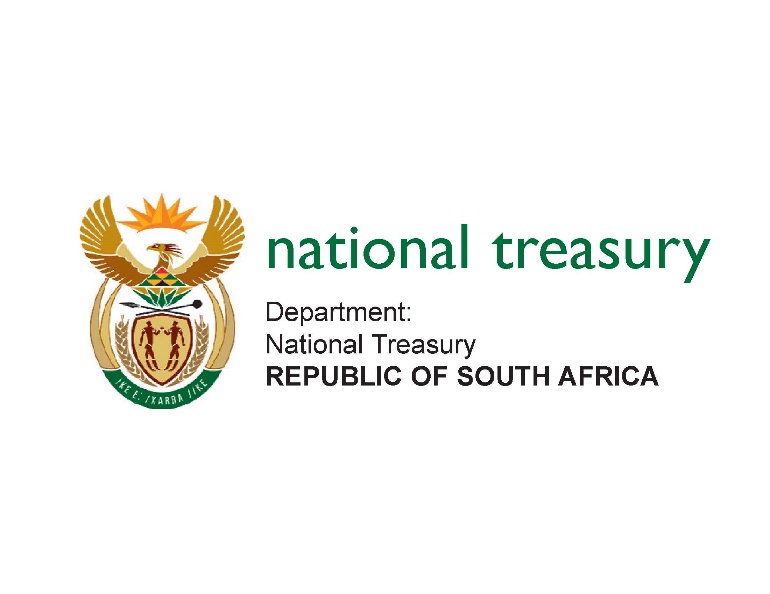 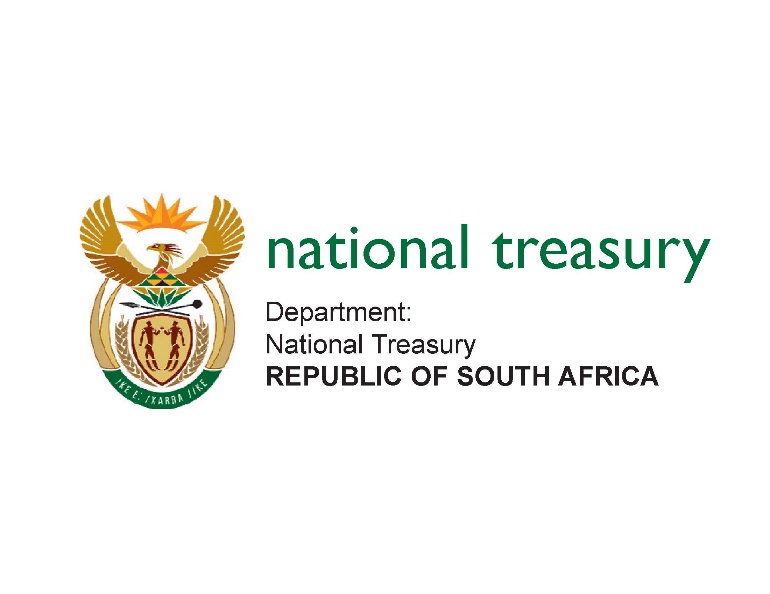 Disclosure / Compliance ChecklistFor the Standards of GRAPFor Standards of GRAP effective from 1 April 2020This document serves as a checklist to assist in determining that the minimum requirements of the effective Standards of GRAP have been complied with.It should NOT be considered in isolation as a control for compliance or disclosure purposes.It is strongly recommended, that the Disclosure/Compliance Checklist be utilised in conjunction with the Applicable GRAP Standard(s) and that reliance be placed on the requirements of the individual GRAP Standard(s) rather than solely on this Disclosure/Compliance Checklist.Sections of the Disclosure / Compliance ChecklistGeneral Presentation and Accounting Requirements	3Statement of Financial Performance and Related Notes	24Statement of Financial Position and Related Notes	54Cash Flow Statement and Related Notes	166Statement of Changes in Net Assets	172Other Topics	175The Economic Entity	207General Presentation and Accounting RequirementsContentsComponents of the Financial Statements (GRAP 1)	4Fair presentation and compliance with the Standards of GRAP (GRAP 1)	4GRAPs approved but not yet effective (GRAP 3)	6Identification of Financial Statements (GRAP 1)	6Reporting Period (GRAP 1)	7Going Concern (GRAP 1)	7Consistency of Presentation (GRAP 1)	8Materiality and Aggregation (GRAP 1)	8Offsetting (GRAP 1)	9Comparative Information (GRAP 1)	9Notes To The Financial Statements (GRAP 1)	10Key Sources Of Estimation Uncertainty (GRAP 1)	11Disposal Decisions (GRAP 1)	11Transactions And Balances In Foreign Currencies (GRAP 4)	12Accounting Policies (GRAP 3)	14Changes in Accounting Estimates (GRAP 3)	19Errors (GRAP 3)	20Other disclosures	21Statement of Financial Performance and Related NotesContentsInformation to be Presented on the Face of the Statement (GRAP 1)	25Information to be Presented Either on the Face of the Statement Of Financial Performance or in the Notes (GRAP 1)	26Surplus or Deficit for the Period	27Borrowing Costs Benchmark Treatment (GRAP 5)	27Revenue from Exchange Transactions (GRAP 9)	27Revenue From Non-Exchange Transactions (Taxes And Transfers) (GRAP 23)	31Construction Contracts (GRAP 11)	34Lease (GRAP 13)	37Finance Costs, Interest, Gains or Losses	41Investment Property (GRAP 16)	44Property Plant and Equipment (GRAP 17)	45Intangible Assets (GRAP 31)	46Heritage Assets (GRAP 103)	47Agriculture (GRAP 27)	47Living and Non-living Resources (GRAP 110)	48Impairment of Assets (GRAP 21 and GRAP 26)	49Inventories (GRAP 12)	49Provisions, Contingent Liabilities and Contingent Assets (GRAP 19)	50Service Concession Arrangements:  Grantor (GRAP 32)	50Employee Benefits (GRAP 25)	50Accounting by Principals and Agents (GRAP 109)	53Statement of Financial Position and Related NotesCash Flow Statement and Related NotesContentsCash Flow Statement and Related Notes	166General (GRAP 2)	167Presentation of a Cash Flow Statement (GRAP 2)	167Reporting Cash Flows from Operating Activities (GRAP 2)	167Reporting Cash Flows from Investing And Financing Activities (GRAP 2)	167Reporting Cash Flows on a Net Basis (GRAP 2)	167Foreign Currency Cash Flows (GRAP 2)	168Interests and Dividends (GRAP 2)	168Taxes on Surplus (GRAP 2)	168Acquisitions And Disposals Of Controlled Entities And Other Operating Units 
(GRAP 2)	169Components of Cash and Cash Equivalents (GRAP 2)	170Other Disclosures (GRAP 2)	170Statement of Changes in Net AssetsContentsGeneral (GRAP 1)	173Information to be Presented Either on the Face of the Statement of Changes in Net Assets or in the Notes (GRAP 1)	173Other TopicsContentsEvents After the Reporting Date (GRAP 14)	176Segment Reporting (GRAP 18)	177Related Party Disclosures (GRAP 20)	182Presentation of Budget Information (GRAP 24)	184Discontinued Operations (GRAP 100)	186Transfer of Functions Between Entities Under Common Control (GRAP 105)	187Transfer of Functions Between Entities Not Under Common Control (GRAP 106)	192Mergers (GRAP 107)	201The Economic EntityContentsSeparate Financial Statements (GRAP 34)	208Consolidated Financial Statements (GRAP 35)	212Investments in Associates and Joint Ventures (GRAP 36)	217Joint Arrangements (GRAP 37)	220Disclosure of Interests in Other Entities (GRAP 38)	221Rights to Interests Arising From Decommissioning, Restoration and Environmental Rehabilitation Funds (IGRAP 4)	231ResponseGRAP RefCommentsComponents of the Financial Statements (GRAP 1)Components of the Financial Statements (GRAP 1)Components of the Financial Statements (GRAP 1)Components of the Financial Statements (GRAP 1)Except for the cash flow statement, have the financial statements been prepared using the accrual basis of accounting?YesNoN/A1.31Have the following components been included in the financial statements:statement of financial position?Yes1.11(a)statement of financial performance?Yes1.11(b)statement of changes in net assets?Yes1.11(c)cash flow statement?Yes1.11(d)where the entity makes publicly available its approved budget, a comparison of budget and actual amounts, either as a separate additional financial statement or as a budget column in the financial statements?YesN/A1.11(e)N/A only when approved budget is not publicly availablenotes disclosing, in summary, significant accounting policies?Yes1.11(f)comparative information in respect of the preceding period?Yes1.11(g)NOTE:  the above statements are statutory requirements and accordingly, with exception of (e) above, must be included in the annual financial statement of the reporting entity.NOTE:  the above statements are statutory requirements and accordingly, with exception of (e) above, must be included in the annual financial statement of the reporting entity.NOTE:  the above statements are statutory requirements and accordingly, with exception of (e) above, must be included in the annual financial statement of the reporting entity.NOTE:  the above statements are statutory requirements and accordingly, with exception of (e) above, must be included in the annual financial statement of the reporting entity.Fair presentation and compliance with the Standards of GRAP (GRAP 1)Fair presentation and compliance with the Standards of GRAP (GRAP 1)Fair presentation and compliance with the Standards of GRAP (GRAP 1)Fair presentation and compliance with the Standards of GRAP (GRAP 1)Have the financial statements presented fairly the financial position, financial performance and cash flows of the entity?YesNo1.17NOTE: the appropriate application of GRAPs, with additional disclosures where necessary, is presumed to result in financial statements that achieve a fair presentation.NOTE: the appropriate application of GRAPs, with additional disclosures where necessary, is presumed to result in financial statements that achieve a fair presentation.NOTE: the appropriate application of GRAPs, with additional disclosures where necessary, is presumed to result in financial statements that achieve a fair presentation.NOTE: the appropriate application of GRAPs, with additional disclosures where necessary, is presumed to result in financial statements that achieve a fair presentation.Have the financial statements complied with all the requirements of Standards of GRAP?YesNo1.18Where the financial statements comply with GRAPs, has this fact been disclosed?YesNo1.18NOTE:  a reporting entity can still assert compliance with GRAP where a Standard or requirement in a standard is not applicable or where application thereof is not material. Inappropriate accounting treatments are not rectified either by disclosure of the accounting policies used, or by notes or explanatory materialNOTE:  a reporting entity can still assert compliance with GRAP where a Standard or requirement in a standard is not applicable or where application thereof is not material. Inappropriate accounting treatments are not rectified either by disclosure of the accounting policies used, or by notes or explanatory materialNOTE:  a reporting entity can still assert compliance with GRAP where a Standard or requirement in a standard is not applicable or where application thereof is not material. Inappropriate accounting treatments are not rectified either by disclosure of the accounting policies used, or by notes or explanatory materialNOTE:  a reporting entity can still assert compliance with GRAP where a Standard or requirement in a standard is not applicable or where application thereof is not material. Inappropriate accounting treatments are not rectified either by disclosure of the accounting policies used, or by notes or explanatory materialHas the following been disclosed where management has departed from a requirement in a GRAP?N/A1.21-1.22that management has concluded that the financial statements fairly present the entity’s financial position, financial performance and cash flows?YesNo1.22(a)that the entity has complied with applicable GRAPs except that it has departed from a particular requirement in order to achieve a fair presentation?YesNo1.22(b)the title of the GRAP from which the entity has departed, the nature of the departure, including the treatment that the GRAP would require, the reason why that treatment would be so misleading in the circumstances that it would conflict with the objective of financial statements set out in the Framework, and the treatment adopted?YesNo1.22(c)the financial impact of the departure on each item in the financial statements that would have been reported in complying with the requirement for each period presented?YesNo1.22(d)Has the following been disclosed where management has departed from a requirement in a GRAP in a prior period and that departure affects the amount recognised in the financial statement for the current period?N/A1.23the title of the GRAP from which the entity has departed, the nature of the departure, including the treatment that the GRAP would require, the reason why that treatment would be so misleading in the circumstances that it would conflict with the objective of financial statements set out the Framework1, and the treatment adopted?YesNo1.22(c)the financial impact of the departure on each item in the financial statements that would have been reported in complying with the requirement for each period presented?YesNo1.22(d)GRAPs approved but not yet effective (GRAP 3)GRAPs approved but not yet effective (GRAP 3)GRAPs approved but not yet effective (GRAP 3)GRAPs approved but not yet effective (GRAP 3)Where an entity has not applied a new GRAP that has been issued but is not yet effective, has the following been disclosed:N/Athis fact?YesNo3.32(a)known or reasonably estimable information relevant to assessing the possible impact that application of the new GRAP will have on the entity’s financial statements in the period of initial application?YesNo3.32(b)NOTE:  in complying with GRAP 3.32, an entity should consider disclosing [3.33]:the title of the new GRAP;the nature of the impending change or changes in accounting policy;the date by which application of the GRAP is required; the date as at which it plans to apply the GRAP initially; and either:a discussion of the impact that initial application of the GRAP is expected to have on the entity’s financial statements; orif that impact is not known or reasonably estimable, a statement to that effect.NOTE:  in complying with GRAP 3.32, an entity should consider disclosing [3.33]:the title of the new GRAP;the nature of the impending change or changes in accounting policy;the date by which application of the GRAP is required; the date as at which it plans to apply the GRAP initially; and either:a discussion of the impact that initial application of the GRAP is expected to have on the entity’s financial statements; orif that impact is not known or reasonably estimable, a statement to that effect.NOTE:  in complying with GRAP 3.32, an entity should consider disclosing [3.33]:the title of the new GRAP;the nature of the impending change or changes in accounting policy;the date by which application of the GRAP is required; the date as at which it plans to apply the GRAP initially; and either:a discussion of the impact that initial application of the GRAP is expected to have on the entity’s financial statements; orif that impact is not known or reasonably estimable, a statement to that effect.NOTE:  in complying with GRAP 3.32, an entity should consider disclosing [3.33]:the title of the new GRAP;the nature of the impending change or changes in accounting policy;the date by which application of the GRAP is required; the date as at which it plans to apply the GRAP initially; and either:a discussion of the impact that initial application of the GRAP is expected to have on the entity’s financial statements; orif that impact is not known or reasonably estimable, a statement to that effect.Where an entity applies a GRAP for a period before the effective date of the GRAP (i.e. early application of the GRAP), has this fact been disclosed?YesNoN/ARelevant directiveIdentification of Financial Statements (GRAP 1)Identification of Financial Statements (GRAP 1)Identification of Financial Statements (GRAP 1)Identification of Financial Statements (GRAP 1)Have the financial statements been clearly identified, and distinguished from other information in the same published document?YesNo1.55Has each component of the financial statements been clearly identified?YesNo1.57Has the following information been prominently displayed, and repeated where it is necessary for a proper understanding of the information presented:YesNoN/A1.57the name of the reporting entity or other means of identification, and any change in that information from the preceding reporting date?YesNo1.57(a)whether the financial statements cover the individual entity or the economic entity?YesNo1.57(b)the reporting date or the period covered by the financial statements, whichever is appropriate to that component of the financial statements?YesNo1.57(c)the presentation currency, as defined in GRAP 4 on The Effects of Changes in Foreign Exchange Rates?YesNo1.57(d)the level of rounding used in presenting amounts in the financial statements?YesNo1.57(e)Reporting Period (GRAP 1)Reporting Period (GRAP 1)Reporting Period (GRAP 1)Reporting Period (GRAP 1)Have the financial statements been presented on an annual basis?YesNo1.60Where, in exceptional circumstances, an entity’s reporting date changes and annual financial statements are presented for a period longer or shorter than one year, has the following been disclosed:N/Athe reason for using a shorter or longer period?YesNo1.60(a)the fact that comparative amounts for certain statements such as the statement of financial performance, changes in net assets, cash flows and related notes are not entirely comparable?YesNo1.60(b)Going Concern (GRAP 1)Going Concern (GRAP 1)Going Concern (GRAP 1)Going Concern (GRAP 1)In preparing the financial statements, have those responsible for their preparation made an assessment of the entity’s ability to continue as a going concern?N/AYesNo1.27NOTE:  the entity should not prepare its financial statements on a going concern basis if those responsible for the preparation of the financial statements or the governing body determine after the reporting date either that there is an intention to liquidate the entity or to cease operating, or that there is no realistic alternative but to do so [1.27].NOTE:  the entity should not prepare its financial statements on a going concern basis if those responsible for the preparation of the financial statements or the governing body determine after the reporting date either that there is an intention to liquidate the entity or to cease operating, or that there is no realistic alternative but to do so [1.27].NOTE:  the entity should not prepare its financial statements on a going concern basis if those responsible for the preparation of the financial statements or the governing body determine after the reporting date either that there is an intention to liquidate the entity or to cease operating, or that there is no realistic alternative but to do so [1.27].NOTE:  the entity should not prepare its financial statements on a going concern basis if those responsible for the preparation of the financial statements or the governing body determine after the reporting date either that there is an intention to liquidate the entity or to cease operating, or that there is no realistic alternative but to do so [1.27].Where those responsible for the preparation of the financial statements are aware, in making their assessment, of material uncertainties related to events or conditions which may cast significant doubt upon the entity’s ability to continue as a going concern, have those uncertainties been disclosed?N/AYesNo1.27Where the financial statements are not prepared on a going concern basis, has the following been disclosed:N/A1.27the fact that the financial statements are not prepared on a going concern basis?YesNo1.27the basis on which the financial statements have been prepared?YesNo1.27the reason why the entity is not considered to be a going concern?YesNo1.27Consistency of Presentation (GRAP 1)Consistency of Presentation (GRAP 1)Consistency of Presentation (GRAP 1)Consistency of Presentation (GRAP 1)Have all items in the financial statements been presented and classified as in the previous reporting period?N/AYesNo1.33Where the presentation and classification of items in the financial statements is not the same as in the previous reporting period, has this been because:N/A1.33it is apparent, following a significant change in the nature of the entity’s operations or a review of its financial statements, that another presentation or classification would be more appropriate having regard to the criteria for the selection and application of accounting policies in GRAP 3 Accounting Policies, Changes in Accounting Estimates and Errors?; orYesNo1.33(a)a change in presentation is required by a GRAP?YesNo1.33(b)Materiality and Aggregation (GRAP 1)Materiality and Aggregation (GRAP 1)Materiality and Aggregation (GRAP 1)Materiality and Aggregation (GRAP 1)Have items that are material by virtue of their nature been presented separately in the financial statements?N/AYesNo1.36NOTE:  items of a dissimilar nature or function should be presented separately except where they are immaterial [1.36].NOTE:  items of a dissimilar nature or function should be presented separately except where they are immaterial [1.36].NOTE:  items of a dissimilar nature or function should be presented separately except where they are immaterial [1.36].NOTE:  items of a dissimilar nature or function should be presented separately except where they are immaterial [1.36].Offsetting (GRAP 1)Offsetting (GRAP 1)Offsetting (GRAP 1)Offsetting (GRAP 1)Have all assets, liabilities revenue and expenses been grossed up (i.e. not offset against each other), except where offsetting is required or permitted by a GRAP or where offsetting reflects the substance of the transaction or other event?N/AYesNo1.391.40Comparative Information (GRAP 1)Comparative Information (GRAP 1)Comparative Information (GRAP 1)Comparative Information (GRAP 1)NOTE:  comparative information is not required in respect of the financial statements for which accrual accounting is first adopted in accordance with GRAPs [1.44].NOTE:  comparative information is not required in respect of the financial statements for which accrual accounting is first adopted in accordance with GRAPs [1.44].NOTE:  comparative information is not required in respect of the financial statements for which accrual accounting is first adopted in accordance with GRAPs [1.44].NOTE:  comparative information is not required in respect of the financial statements for which accrual accounting is first adopted in accordance with GRAPs [1.44].Has comparative information been presented in respect of the preceding period for all amounts reported in the financial statements, except where a GRAP permits or requires otherwise?N/AYesNo1.44Has comparative information been included in narrative and descriptive information where it is relevant to an understanding of the current period’s financial statements?N/AYesNo1.44Has an entity presented, at least as a minimum, two statements of financial position, two statements of financial performance, two cash flow statements and two statements of changes in net assets, and related notes.N/AYesNo1.45NOTE:  an entity may present comparative information in addition to the minimum comparative financial statements required by the Standards of GRAP, as long as that information is prepared in accordance with the Standards of GRAP.  This comparative information may consist of one or more statements referred to in paragraph .11, but need not comprise a complete set of financial statements. When this is the case, the entity shall present related note information for those additional statements.[1.47]NOTE:  an entity may present comparative information in addition to the minimum comparative financial statements required by the Standards of GRAP, as long as that information is prepared in accordance with the Standards of GRAP.  This comparative information may consist of one or more statements referred to in paragraph .11, but need not comprise a complete set of financial statements. When this is the case, the entity shall present related note information for those additional statements.[1.47]NOTE:  an entity may present comparative information in addition to the minimum comparative financial statements required by the Standards of GRAP, as long as that information is prepared in accordance with the Standards of GRAP.  This comparative information may consist of one or more statements referred to in paragraph .11, but need not comprise a complete set of financial statements. When this is the case, the entity shall present related note information for those additional statements.[1.47]NOTE:  an entity may present comparative information in addition to the minimum comparative financial statements required by the Standards of GRAP, as long as that information is prepared in accordance with the Standards of GRAP.  This comparative information may consist of one or more statements referred to in paragraph .11, but need not comprise a complete set of financial statements. When this is the case, the entity shall present related note information for those additional statements.[1.47]NOTE:  as an example, an entity may present a third statement of financial performance (thereby presenting the current period, the preceding period and one additional comparative period). However, the entity is not required to present a third statement of financial position, a third cash flow statement or a third statement of changes in net assets (i.e., an additional financial statement comparative). The entity is required to present, in the notes to the financial statements, the [1.47]NOTE:  as an example, an entity may present a third statement of financial performance (thereby presenting the current period, the preceding period and one additional comparative period). However, the entity is not required to present a third statement of financial position, a third cash flow statement or a third statement of changes in net assets (i.e., an additional financial statement comparative). The entity is required to present, in the notes to the financial statements, the [1.47]NOTE:  as an example, an entity may present a third statement of financial performance (thereby presenting the current period, the preceding period and one additional comparative period). However, the entity is not required to present a third statement of financial position, a third cash flow statement or a third statement of changes in net assets (i.e., an additional financial statement comparative). The entity is required to present, in the notes to the financial statements, the [1.47]NOTE:  as an example, an entity may present a third statement of financial performance (thereby presenting the current period, the preceding period and one additional comparative period). However, the entity is not required to present a third statement of financial position, a third cash flow statement or a third statement of changes in net assets (i.e., an additional financial statement comparative). The entity is required to present, in the notes to the financial statements, the [1.47]If the presentation or classification of items in the financial statements has been amended, have comparative amounts been reclassified, except where it is impracticable to do so?N/AYesNo1.49For any reclassification of comparative information, has the following been disclosed (including as at the beginning of the preceding period):N/A1.49the nature of the reclassification?YesNo1.49(a)the amount of each item or class of items that is reclassified?YesNo1.49(b)reason for the reclassification?YesNo1.49(c)Where it is impracticable to reclassify comparative amounts, has the following been disclosed:N/A1.50the reason for not reclassifying the amounts?YesNo1.50(a)the nature of the adjustments that would have been made if the amounts had been reclassified?YesNo1.50(b)Notes To The Financial Statements (GRAP 1)Notes To The Financial Statements (GRAP 1)Notes To The Financial Statements (GRAP 1)Notes To The Financial Statements (GRAP 1)Has the entity included the basis of preparation and its significant accounting policies in the notes to the financial statements?  N/AYesNo1.122(a)Has the entity included information required by the Standards of GRAP that is not presented on the face of any statement?N/AYesNo1.122(b)Has the entity provided any additional information that is not presented on the face of a statement but is relevant to an understanding of any of them?N/AYesNo1.122(c)Are the notes, as far as practicable, presented in a systematic manner?N/AYesNo1.123Is each item on the face of a statement cross-referenced to any related information in the notes?N/AYesNo1.123Key Sources Of Estimation Uncertainty (GRAP 1)Key Sources Of Estimation Uncertainty (GRAP 1)Key Sources Of Estimation Uncertainty (GRAP 1)Key Sources Of Estimation Uncertainty (GRAP 1)Has information about the key assumptions concerning the future, and other key sources of estimation uncertainty at the reporting date, that have a significant risk of causing a material adjustment to the carrying amounts of assets and liabilities within the next financial year been disclosed in the notes?N/AYesNo1.135IGRAP 7.09In respect of the assets and liabilities affected by GRAP 1.135, have the following details been disclosed in the notes:N/A1.135their nature?YesNo1.135(a)their carrying amount at reporting date?YesNo1.135(b)When it is impracticable to disclose the extent of the possible effects of a key assumption or another key source of estimation uncertainty at the reporting date, has the entity disclosed that it is reasonably possible, based on existing knowledge, that outcomes within the next financial year that are different from assumptions could require a material adjustment to the carrying amount of the asset or liability affected?N/AYesNo1.140Disposal Decisions (GRAP 1)Disposal Decisions (GRAP 1)Disposal Decisions (GRAP 1)Disposal Decisions (GRAP 1)At the reporting date, has management taken a decision to dispose of a significant asset or group of assets and liabilities or, a component of an entity?N/AYesNo1.91If a decision has been made has the entity disclosed the following:N/A1.91a description of the asset(s), group of assets and liabilities, or component?YesNo1.91(a)the carrying values of the assets or, if the disposal involves a group of assets and liabilities or a component of an entity, the carrying amounts of those assets and liabilities?YesNo1.91(b)a description of the facts and circumstances of the disposal, including whether any further approvals are required and, the expected sale or transfer date?YesNo1.91(c)details of any disposals completed during the year?YesNo1.91(d)a description of any circumstances that may have resulted in a decision to dispose of an asset being reversed during the reporting period?YesNo1.91(d)NOTE:  the disclosures in 1.91 are only required for those assets or groups of assets and liabilities that are significant of an entity and its operations [1.92].NOTE:  the disclosures in 1.91 are only required for those assets or groups of assets and liabilities that are significant of an entity and its operations [1.92].NOTE:  the disclosures in 1.91 are only required for those assets or groups of assets and liabilities that are significant of an entity and its operations [1.92].NOTE:  the disclosures in 1.91 are only required for those assets or groups of assets and liabilities that are significant of an entity and its operations [1.92].Transactions And Balances In Foreign Currencies (GRAP 4)Transactions And Balances In Foreign Currencies (GRAP 4)Transactions And Balances In Foreign Currencies (GRAP 4)Transactions And Balances In Foreign Currencies (GRAP 4)Are all foreign currency transactions recorded, on initial recognition in the entity’s functional currency, by applying to the foreign currency amount the spot exchange rate between the functional currency and the foreign currency at the date of the transaction?N/AYesNo4.21At each reporting date has the entity translated:N/AYesNo4.24monetary items using the closing rate?N/AYesNo4.24(a)non-monetary items measured in terms of historical cost at the exchange rate at the date of the transaction?N/AYesNo4.24(b)non-monetary items measured at fair value at the exchange rate at the date when the fair value was determined?N/AYesNo4.24(c)If there has been a change in the entity’s functional currency, has the entity applied the translation procedures applicable to the new functional currency prospectively from the date of the change?N/AYesNo4.36Translation to the presentation currencyTranslation to the presentation currencyTranslation to the presentation currencyTranslation to the presentation currencyWhere the financials are translated into a different presentation currency (other than the currency of a hyperinflationary economy), has the entity applied the following procedures:N/A4.40assets and liabilities for each statement of financial position presented (including comparatives) at the closing rate at the date of that statement of financial position?YesNo4.40(a)revenue and expenses for each statement of financial performance (including comparatives) translated at exchange rates a the dates of the transactions?YesNo4.40(b)all resulting exchange differences recognised as a component of net assets?YesNo4.40(c)If the presentation currency is different from the functional currency, does the entity disclose:N/A4.58that fact?YesNo4.58the functional currency?YesNo4.58the reason for using a different presentation currency?YesNo4.58If there is a change in the functional currency of either the reporting entity or a significant foreign operation, does the entity disclose:N/A4.59that fact?YesNo4.59the reason for the change in the functional currency?YesNo4.59If the entity presents its financial statements in a currency that is different from its functional currency, does it describe the financial statements as complying with GRAP only if they comply with all the requirements of each applicable GRAP, including the translation method set out in GRAP 4?N/AYesNo4.60If they entity presents its financial statements or other financial information in a currency that is different from either its functional currency or its presentation currency, and the requirement of GRAP 4.60 are not met, does the entity disclose:N/A4.62the information as supplementary information to distinguish it from the information that complies with Standards of GRAP?YesNo4.62(a)disclose the currency in which the supplementay information is displayed?YesNo4.62(b)disclose the entity’s functional currenty and the method of translation used to determine the supplementary information?YesNo4.62(c)Accounting Policies (GRAP 3)Accounting Policies (GRAP 3)Accounting Policies (GRAP 3)Accounting Policies (GRAP 3)Has the accounting policy or policies applied to a transaction, other event or condition to which a GRAP specifically applies been determined by applying that GRAP and considering any relevant Interpretation (IGRAP) and Directives issued by the ASB for that GRAP?YesNo3.06Where there is no specific requirement to apply an accounting policy, have policies been developed to ensure that the financial statements (a) provide information that is relevant to the decision-making needs of users, (b) are reliable and (c) are complete in all material respects?YesNo3.08(a) -(c)NOTE:  financial statements are reliable, when they [3.08(b)]:represent faithfully the financial position, financial performance and cash flows of the entity;reflect the economic substance of transactions, other events and conditions and not merely the legal form;are neutral, that is, free from bias;are prudent; NOTE:  financial statements are reliable, when they [3.08(b)]:represent faithfully the financial position, financial performance and cash flows of the entity;reflect the economic substance of transactions, other events and conditions and not merely the legal form;are neutral, that is, free from bias;are prudent; NOTE:  financial statements are reliable, when they [3.08(b)]:represent faithfully the financial position, financial performance and cash flows of the entity;reflect the economic substance of transactions, other events and conditions and not merely the legal form;are neutral, that is, free from bias;are prudent; NOTE:  financial statements are reliable, when they [3.08(b)]:represent faithfully the financial position, financial performance and cash flows of the entity;reflect the economic substance of transactions, other events and conditions and not merely the legal form;are neutral, that is, free from bias;are prudent; NOTE:  in making the judgment described in GRAP 3.08, management should refer to, and consider the applicability of, the following sources in descending order [3.10, 3.11]:the requirements in GRAPs or IGRAPs dealing with similar and related issues; andthe definitions, recognition and measurement criteria, for assets, liabilities, revenue and expenses set out in the Framework;And may also consider the most recent pronouncements of other standard-setting bodies and accepted public or private sector practices to the extent, but only to the extent, that these do not conflict with the sources in GRAP 3.10. For example pronouncements of, in descending order, the IPSASB, the IASB®, the IFRS® Interpretations Committee and the FRSC.NOTE:  in making the judgment described in GRAP 3.08, management should refer to, and consider the applicability of, the following sources in descending order [3.10, 3.11]:the requirements in GRAPs or IGRAPs dealing with similar and related issues; andthe definitions, recognition and measurement criteria, for assets, liabilities, revenue and expenses set out in the Framework;And may also consider the most recent pronouncements of other standard-setting bodies and accepted public or private sector practices to the extent, but only to the extent, that these do not conflict with the sources in GRAP 3.10. For example pronouncements of, in descending order, the IPSASB, the IASB®, the IFRS® Interpretations Committee and the FRSC.NOTE:  in making the judgment described in GRAP 3.08, management should refer to, and consider the applicability of, the following sources in descending order [3.10, 3.11]:the requirements in GRAPs or IGRAPs dealing with similar and related issues; andthe definitions, recognition and measurement criteria, for assets, liabilities, revenue and expenses set out in the Framework;And may also consider the most recent pronouncements of other standard-setting bodies and accepted public or private sector practices to the extent, but only to the extent, that these do not conflict with the sources in GRAP 3.10. For example pronouncements of, in descending order, the IPSASB, the IASB®, the IFRS® Interpretations Committee and the FRSC.NOTE:  in making the judgment described in GRAP 3.08, management should refer to, and consider the applicability of, the following sources in descending order [3.10, 3.11]:the requirements in GRAPs or IGRAPs dealing with similar and related issues; andthe definitions, recognition and measurement criteria, for assets, liabilities, revenue and expenses set out in the Framework;And may also consider the most recent pronouncements of other standard-setting bodies and accepted public or private sector practices to the extent, but only to the extent, that these do not conflict with the sources in GRAP 3.10. For example pronouncements of, in descending order, the IPSASB, the IASB®, the IFRS® Interpretations Committee and the FRSC.Consistency of accounting policiesConsistency of accounting policiesConsistency of accounting policiesConsistency of accounting policiesHas the entity selected and applied its accounting policies consistently for similar transactions, other events and conditions?YesNo3.12Where a GRAP requires or permits categorization of items, has an appropriate accounting policy been selected and applied consistently to each category?YesNo3.12Disclosure of accounting policiesDisclosure of accounting policiesDisclosure of accounting policiesDisclosure of accounting policiesHas the following been disclosed in the summary of significant accounting policies:the measurement basis (or bases) used in preparing the financial statements?YesNo1.127(a)the extent to which the entity has applied any transitional provisions of GRAP?YesNo1.127(b)the other accounting policies used that are relevant to an understanding of the financial statements?YesNo1.127(c)NOTE:  An accounting policy may be significant because of the nature of the entity’s operations even if amounts for current and prior periods are not material. It is also appropriate to disclose each significant accounting policy that is not specifically required by the Standards of GRAP, but is selected and applied in accordance with GRAP 3. [3p131]NOTE:  An accounting policy may be significant because of the nature of the entity’s operations even if amounts for current and prior periods are not material. It is also appropriate to disclose each significant accounting policy that is not specifically required by the Standards of GRAP, but is selected and applied in accordance with GRAP 3. [3p131]NOTE:  An accounting policy may be significant because of the nature of the entity’s operations even if amounts for current and prior periods are not material. It is also appropriate to disclose each significant accounting policy that is not specifically required by the Standards of GRAP, but is selected and applied in accordance with GRAP 3. [3p131]NOTE:  An accounting policy may be significant because of the nature of the entity’s operations even if amounts for current and prior periods are not material. It is also appropriate to disclose each significant accounting policy that is not specifically required by the Standards of GRAP, but is selected and applied in accordance with GRAP 3. [3p131]Have the judgments, apart from those involving estimations (see GRAP 1.135), management has made in the process of applying the entity’s accounting policies that have the most significant effect on the amounts recognized in the financial statements, been disclosed in the summary of significant accounting policies or other notes?N/AYesNo1.132Changes in accounting policiesChanges in accounting policiesChanges in accounting policiesChanges in accounting policiesHas an accounting policy been changed where (and only where):N/A3.13it is required by a GRAP?YesNo3.13(a)it results in the financial statements providing reliable and more relevant information about the effects of transactions, other events and conditions on the entity’s financial position, financial performance or cash flows?YesNo3.13(b)NOTE:  a change from one basis of accounting to another basis of accounting, or a change in the accounting treatment, recognition or measurement of a transaction or event within a basis of accounting, is a change in accounting policy.  But, the application of an accounting policy for transactions, other events or conditions that differ in substance from those previously occurring, or did not occur previously or were immaterial and a change to the cost model when a reliable measure of fair value is not available (or vice versa) for an asset that a Standard of GRAP would otherwise require or permit to be measured at fair value is not a change in accounting policy [3.15, 3.16, 3.17 (a) -(c)].NOTE:  a change from one basis of accounting to another basis of accounting, or a change in the accounting treatment, recognition or measurement of a transaction or event within a basis of accounting, is a change in accounting policy.  But, the application of an accounting policy for transactions, other events or conditions that differ in substance from those previously occurring, or did not occur previously or were immaterial and a change to the cost model when a reliable measure of fair value is not available (or vice versa) for an asset that a Standard of GRAP would otherwise require or permit to be measured at fair value is not a change in accounting policy [3.15, 3.16, 3.17 (a) -(c)].NOTE:  a change from one basis of accounting to another basis of accounting, or a change in the accounting treatment, recognition or measurement of a transaction or event within a basis of accounting, is a change in accounting policy.  But, the application of an accounting policy for transactions, other events or conditions that differ in substance from those previously occurring, or did not occur previously or were immaterial and a change to the cost model when a reliable measure of fair value is not available (or vice versa) for an asset that a Standard of GRAP would otherwise require or permit to be measured at fair value is not a change in accounting policy [3.15, 3.16, 3.17 (a) -(c)].NOTE:  a change from one basis of accounting to another basis of accounting, or a change in the accounting treatment, recognition or measurement of a transaction or event within a basis of accounting, is a change in accounting policy.  But, the application of an accounting policy for transactions, other events or conditions that differ in substance from those previously occurring, or did not occur previously or were immaterial and a change to the cost model when a reliable measure of fair value is not available (or vice versa) for an asset that a Standard of GRAP would otherwise require or permit to be measured at fair value is not a change in accounting policy [3.15, 3.16, 3.17 (a) -(c)].NOTE:  the initial application of a policy to revalue assets in accordance with GRAP 17 Property, Plant and Equipment, GRAP 31 on Intangible Assets or GRAP 103 on Heritage Assets is a change in accounting policy to be dealt with as a revaluation in accordance with these Standards, rather than in accordance with GRAP 3. GRAP 3.21 to 3.33 does not apply to this change in accounting policy [3.19].NOTE:  the initial application of a policy to revalue assets in accordance with GRAP 17 Property, Plant and Equipment, GRAP 31 on Intangible Assets or GRAP 103 on Heritage Assets is a change in accounting policy to be dealt with as a revaluation in accordance with these Standards, rather than in accordance with GRAP 3. GRAP 3.21 to 3.33 does not apply to this change in accounting policy [3.19].NOTE:  the initial application of a policy to revalue assets in accordance with GRAP 17 Property, Plant and Equipment, GRAP 31 on Intangible Assets or GRAP 103 on Heritage Assets is a change in accounting policy to be dealt with as a revaluation in accordance with these Standards, rather than in accordance with GRAP 3. GRAP 3.21 to 3.33 does not apply to this change in accounting policy [3.19].NOTE:  the initial application of a policy to revalue assets in accordance with GRAP 17 Property, Plant and Equipment, GRAP 31 on Intangible Assets or GRAP 103 on Heritage Assets is a change in accounting policy to be dealt with as a revaluation in accordance with these Standards, rather than in accordance with GRAP 3. GRAP 3.21 to 3.33 does not apply to this change in accounting policy [3.19].Applying changes in accounting policiesApplying changes in accounting policiesApplying changes in accounting policiesApplying changes in accounting policiesWhere a change in accounting policy has been made upon initial application of a GRAP that has specific transitional provisions applying to that change, has the change been accounted for in accordance with those provisions (except, where retrospective application is required, to the extent that it is impracticable to determine either the period-specific effects or the cumulative effect of the change)?N/AYesNo3.21(a)3.25Where a change in accounting policy has been made upon initial application of an GRAP that does not include specific transitional provisions applying to that change, has it applied the change retrospectively (except to the extent that it is impracticable to determine either the period-specific effects or the cumulative effect of the change)?N/AYesNo3.21(b)3.25Where a change in accounting policy has been made voluntarily, has it applied the change retrospectively (except to the extent that it is impracticable to determine either the period-specific effects or the cumulative effect of the change)?N/AYesNo3.21(b)3.25NOTE:  early application of a GRAP is not a voluntary change in accounting policy [3.22].NOTE:  early application of a GRAP is not a voluntary change in accounting policy [3.22].NOTE:  early application of a GRAP is not a voluntary change in accounting policy [3.22].NOTE:  early application of a GRAP is not a voluntary change in accounting policy [3.22].Where a change in accounting policy is applied retrospectively in accordance with GRAP 3.21 (a) or (b), has the opening balance of each affected component of net assets/equity for the earliest period resented and the other comparative amounts disclosed for each prior period presented, been adjusted as if the new accounting policy had always been applied (except to the extent that it is impracticable to determine either the period-specific effects or the cumulative effect of the change)?N/AYesNo3.233.24Where it is impracticable to determine the period-specific effects of changing an accounting policy on comparative information for one or more prior periods presented:N/A3.26has the new accounting policy been applied to the carrying amounts of assets and liabilities as at the beginning of the earliest period for which retrospective application is practicable (which may be the current period)?YesNo3.26has a corresponding adjustment to the opening balance of each affected component of net assets for that period been made?YesNo3.26Where it is impracticable to determine the cumulative effect, at the beginning of the current period, of applying a new accounting policy to all prior periods, has the comparative information been adjusted to apply the new accounting policy prospectively from the earliest date practicable?N/AYesNo3.27Has other information about prior periods, such as historical summaries of financial data, been adjusted as far back as is practicable?N/AYesNo3.28Where initial application of a GRAP has an effect on the current period or any prior period, or would have such an effect except that it is impracticable to determine the amount of the adjustment, or might have an effect on future periods, has the following been disclosed:N/A3.30the title of the GRAP?YesNo3.30(a)when applicable, that the change in accounting policy is made in accordance with its transitional provisions?YesNo3.30(b)the nature of the change in accounting policy?YesNo3.30(c)when applicable, the transitional provisions that might have an effect on future periods?YesNo3.30(d) – (e)for the current period and each prior period presented, to the extent practicable, the amount of the adjustment for each financial statement line item affected?YesNo3.30(f)the amount of the adjustment relating to periods before those presented, to the extent practicable?YesNo3.30(g)where retrospective application required by GRAP 3.21 (a) or (b) is impracticable for a particular prior period, or for periods before those presented, the circumstances that led to the existence of that condition and a description of how and from when the change in accounting policy has been applied?YesNo3.30(h)NOTE:  these disclosures do not need to be repeated in the financial statements of subsequent periods [3.30].NOTE:  these disclosures do not need to be repeated in the financial statements of subsequent periods [3.30].NOTE:  these disclosures do not need to be repeated in the financial statements of subsequent periods [3.30].NOTE:  these disclosures do not need to be repeated in the financial statements of subsequent periods [3.30].Where a voluntary change in accounting policy has an effect on the current period or any prior period, or would have an effect on that period except that it is impracticable to determine the amount of the adjustment, or might have an effect on future periods, has the following been disclosed:N/A3.31the nature of the change in accounting policy?YesNo3.31(a)the reasons why applying the new accounting policy provides reliable and more relevant information?YesNo3.31(b)for the current period and each prior period presented, to the extent practicable, the amount of the adjustment for each financial statement line item affected?YesNo3.31(c)the amount of the adjustment relating to periods before those presented, to the extent practicable?YesNo3.31(d)where retrospective application is impracticable for a particular prior period or for periods before those presented the circumstances that led to the existence of that condition and a description of how and from when the change in accounting policy has been applied?YesNo3.31(e)NOTE:  these disclosures do not need to be repeated in the financial statements of subsequent periods [3.31].NOTE:  these disclosures do not need to be repeated in the financial statements of subsequent periods [3.31].NOTE:  these disclosures do not need to be repeated in the financial statements of subsequent periods [3.31].NOTE:  these disclosures do not need to be repeated in the financial statements of subsequent periods [3.31].Changes in Accounting Estimates (GRAP 3)Changes in Accounting Estimates (GRAP 3)Changes in Accounting Estimates (GRAP 3)Changes in Accounting Estimates (GRAP 3)Have any changes in accounting estimates (other than changes to which GRAP 3.39 applies) been recognized prospectively, and included in surplus or deficit:N/A3.38where the change affects the period of change only, in that period?YesNo3.38(a)where the change affects both the period of the change and future periods, in those periods?YesNo3.38(b)To the extent that a change in an accounting estimate gives rise to changes in assets and liabilities, or relates to an item of net assets, has that change been recognized by adjusting the carrying amount of the related asset, liability or net assets item in the period of change?N/AYesNo3.39Have the nature and amount of a change in an accounting estimate that has a material effect in the current period, or which is expected to have a material effect in subsequent periods, been disclosed (excepting the disclosure of the effect on future periods where it is impracticable to estimate that effect)?N/AYesNo3.41Where the amount of the effect in future periods is not disclosed because estimating it is impracticable, has this fact been disclosed?N/AYesNo3.42Errors (GRAP 3)Errors (GRAP 3)Errors (GRAP 3)Errors (GRAP 3)NOTE:  financial statements do not comply with GRAPs if they contain either material or immaterial errors made intentionally to achieve a particular presentation of an entity’s financial position, financial performance or cash flows.  Potential current period errors discovered in that period are corrected before the financial statements are authorized for issue. However, material errors are sometimes not discovered until a subsequent period, and these prior period errors are corrected in the comparative information presented in the financial statements for that subsequent period [3.43].NOTE:  financial statements do not comply with GRAPs if they contain either material or immaterial errors made intentionally to achieve a particular presentation of an entity’s financial position, financial performance or cash flows.  Potential current period errors discovered in that period are corrected before the financial statements are authorized for issue. However, material errors are sometimes not discovered until a subsequent period, and these prior period errors are corrected in the comparative information presented in the financial statements for that subsequent period [3.43].NOTE:  financial statements do not comply with GRAPs if they contain either material or immaterial errors made intentionally to achieve a particular presentation of an entity’s financial position, financial performance or cash flows.  Potential current period errors discovered in that period are corrected before the financial statements are authorized for issue. However, material errors are sometimes not discovered until a subsequent period, and these prior period errors are corrected in the comparative information presented in the financial statements for that subsequent period [3.43].NOTE:  financial statements do not comply with GRAPs if they contain either material or immaterial errors made intentionally to achieve a particular presentation of an entity’s financial position, financial performance or cash flows.  Potential current period errors discovered in that period are corrected before the financial statements are authorized for issue. However, material errors are sometimes not discovered until a subsequent period, and these prior period errors are corrected in the comparative information presented in the financial statements for that subsequent period [3.43].Except to the extent that it is impracticable to determine either the period-specific effects or the cumulative effect of errors, have material prior period errors been corrected retrospectively in the first set of financial statements authorized for issue after their discovery, by:N/A3.44restating the comparative amounts for prior period(s) presented in which the error occurred; orYesNo3.44(a)where the error occurred before the earliest prior period presented, restating the opening balances of assets, liabilities and net assets/equity for the earliest prior period presented?YesNo3.44(b)Where it is impracticable to determine the period-specific effects of an error on comparative information for one or more prior periods presented, have the opening balances of assets, liabilities and net assets, for the earliest period for which retrospective restatement is practicable (which may be the current period), been restated?N/AYesNo3.46Where it is impracticable to determine the cumulative effect, at the beginning of the current period, of an error on all prior periods, has the comparative information been restated to correct the error prospectively from the earliest date practicable?N/AYesNo3.47Where material prior period errors have been corrected retrospectively (GRAP 3.44), has the following been disclosed:N/Athe nature of the prior period error?YesNo3.51(a)for each prior period presented, to the extent practicable, the amount of the correction for each financial statement line item affected?YesNo3.51(b)the amount of the correction at the beginning of the earliest prior period presented?YesNo3.51(c)where retrospective restatement is impracticable for a particular prior period, the circumstances that led to the existence of that condition and a description of how and from when the error has been corrected?YesNo3.51(d)NOTE:  these disclosures do not need to be repeated in the financial statements of subsequent periodsNOTE:  these disclosures do not need to be repeated in the financial statements of subsequent periodsNOTE:  these disclosures do not need to be repeated in the financial statements of subsequent periodsNOTE:  these disclosures do not need to be repeated in the financial statements of subsequent periodsOther disclosuresOther disclosuresOther disclosuresOther disclosuresHas the amount of dividends, or similar distributions, proposed or declared before the financial statements were authorized for issue but not recognized as a distribution to owners during the period, and the related amount per share, been disclosed in the notes?YesNoN/A1.143(a)For dividends or similar distributions payable, has the entity disclosed:N/AIGRAP 9.16the carrying amount of the dividend or similar distribution payable at the beginning and end of the period?YesNoIGRAP 9.16(a)for non-cash distributions, the increase or decrease in the carrying amount recognised in the period as a result in the change in the fair value of the asset distributed?YesNoIGRAP 9.16(b)Where these dividends or similar distributions are in the form of non-cash assets, has the entity disclosed:N/AIGRAP 9.17the nature of the asset to be distributed?YesNoIGRAP 9.17(a)the carrying amount of the asset to be distributed as of the end of the reporting period?YesNoIGRAP 9.17(b)the estimated fair value of the asset to be distributed as of the end of the reporting period, if it is different from its carrying amount, and the information about the method used to determine the fair value required by GRAP 104?YesNoIGRAP 9.17(c)Has the amount of any cumulative preference dividends, or similar distributions, not recognized been disclosed in the notes?YesNoN/A1.143(b)Has the following been disclosed, where not disclosed elsewhere in information published with the financial statements:N/A1.44the domicile and legal form of the entity, and the jurisdiction within which it operates?YesNo1.144(a)a description of the nature of the entity’s operations and principal activities?YesNo1.144(b)a reference to the relevant legislation governing the entity’s operations?YesNo1.144(c)the name of the controlling entity and the ultimate controlling entity of the economic entity (where applicable)?YesNo1.144(d)Where an entity has entered into an arrangement, that does not, in substance, involve a lease under GRAP 13, has the entity disclosed the following for each period that the arrangement exists:N/AIGRAP 14.10a description of the arrangement includingthe underlying asset and any restrictions on its use?the life and other significant terms of the arrangement?the transactions that are linked together, including any options?YesNoIGRAP 14.10(a)the accounting treatment applied to any fee received, the amount recognised as revenue in the period, and the line item of the statement of financial performance in which it is includedYesNoIGRAP 14.10(a)NOTE:  the disclosures required should be provided individually for each arrangement or in aggregate for each class of arrangement [IGRAP 14.11]NOTE:  the disclosures required should be provided individually for each arrangement or in aggregate for each class of arrangement [IGRAP 14.11]NOTE:  the disclosures required should be provided individually for each arrangement or in aggregate for each class of arrangement [IGRAP 14.11]NOTE:  the disclosures required should be provided individually for each arrangement or in aggregate for each class of arrangement [IGRAP 14.11]Where the entity is not the legal owner or the custodian of land appointed in terms of legislation but assesses that it controls land, has it disclosed:N/AIGRAP 18.40The carrying value of land that is recognised in accordance with the relevant standard of GRAP?YesNoIGRAP 18.40(a)Key judgements made and assumptions applied to conclude that it controls the land?YesNoIGRAP 18.40(b)Where the entity is the legal owner, or custodian of land appointed in terms of legislation, but concludes that it does not control land, has the entity disclosed key judgments made and assumptions applied to conclude that it does not control land?YesNoN/AIGRAP 18.41NOTE:  these disclosures may be made in total, individually or for groups of land that provide relevant information to the users of the financial statements for accountability and decision-making purposes [IGRAP 18.42]NOTE:  these disclosures may be made in total, individually or for groups of land that provide relevant information to the users of the financial statements for accountability and decision-making purposes [IGRAP 18.42]NOTE:  these disclosures may be made in total, individually or for groups of land that provide relevant information to the users of the financial statements for accountability and decision-making purposes [IGRAP 18.42]NOTE:  these disclosures may be made in total, individually or for groups of land that provide relevant information to the users of the financial statements for accountability and decision-making purposes [IGRAP 18.42]ResponseGRAP RefCommentsInformation to be Presented on the Face of the Statement (GRAP 1)Information to be Presented on the Face of the Statement (GRAP 1)Information to be Presented on the Face of the Statement (GRAP 1)Information to be Presented on the Face of the Statement (GRAP 1)Have the following line items, as a minimum, been disclosed on the face of the statement of financial performance1.96revenue?N/AYesNo1.96(a)finance costs?N/AYesNo1.96(b)share of the surpluses or deficits of associates and joint ventures accounted for using the equity method?N/AYesNo1.96(c)tax expense (where applicable)?N/AYesNo1.96(d)a single amount comprising the post-tax surplus or deficit of discontinued operations?N/AYesNo1.96(e)(i)a single amount comprising the post-tax gain or loss recognised on the measurement to fair value less costs to sell or on the disposal of the assets or disposal group(s) constituting the discontinued operation?N/AYesNo1.96(e)(ii)surplus or deficit?N/AYesNo1.96(f)Have the following items been disclosed on the face of the statement of financial performance as allocations of surplus or deficit for the period:N/A1.97the surplus or deficit attributable to non-controlling interest?YesNo1.97(a)the surplus or deficit attributable to owners of the controlling entity?YesNo1.97(b)Have additional line items, headings and sub-totals been presented on the face of the statement of financial performance where they are required by a GRAP, or where such presentation is relevant to an understanding of the entity’s financial performance?N/AYesNo1.98Information to be Presented Either on the Face of the Statement Of Financial Performance or in the Notes (GRAP 1)Information to be Presented Either on the Face of the Statement Of Financial Performance or in the Notes (GRAP 1)Information to be Presented Either on the Face of the Statement Of Financial Performance or in the Notes (GRAP 1)Information to be Presented Either on the Face of the Statement Of Financial Performance or in the Notes (GRAP 1)Where items of revenue and expense are material, have their nature and amount been disclosed separately?N/AYesNo1.101NOTE:  circumstances that would give rise to the separate disclosure of items of revenue and expense include [1.98]:write-downs of inventories to net realizable value or current replacement cost or property, plant and equipment to recoverable amount or recoverable service amount as appropriate, as well as reversals of such write-downs;restructurings of the activities of an entity and reversals of any provisions for the costs of restructuring;expenditure incurred on assets to repair and maintain them;disposals of items of property, plant and equipment;disposals of investments;discontinued operations;litigation settlements;other reversals of provisions;the difference between the assets acquired and liabilities assumed and the consideration transferred to an acquire (if any) in a transfer of functions between entities under common control.NOTE:  circumstances that would give rise to the separate disclosure of items of revenue and expense include [1.98]:write-downs of inventories to net realizable value or current replacement cost or property, plant and equipment to recoverable amount or recoverable service amount as appropriate, as well as reversals of such write-downs;restructurings of the activities of an entity and reversals of any provisions for the costs of restructuring;expenditure incurred on assets to repair and maintain them;disposals of items of property, plant and equipment;disposals of investments;discontinued operations;litigation settlements;other reversals of provisions;the difference between the assets acquired and liabilities assumed and the consideration transferred to an acquire (if any) in a transfer of functions between entities under common control.NOTE:  circumstances that would give rise to the separate disclosure of items of revenue and expense include [1.98]:write-downs of inventories to net realizable value or current replacement cost or property, plant and equipment to recoverable amount or recoverable service amount as appropriate, as well as reversals of such write-downs;restructurings of the activities of an entity and reversals of any provisions for the costs of restructuring;expenditure incurred on assets to repair and maintain them;disposals of items of property, plant and equipment;disposals of investments;discontinued operations;litigation settlements;other reversals of provisions;the difference between the assets acquired and liabilities assumed and the consideration transferred to an acquire (if any) in a transfer of functions between entities under common control.NOTE:  circumstances that would give rise to the separate disclosure of items of revenue and expense include [1.98]:write-downs of inventories to net realizable value or current replacement cost or property, plant and equipment to recoverable amount or recoverable service amount as appropriate, as well as reversals of such write-downs;restructurings of the activities of an entity and reversals of any provisions for the costs of restructuring;expenditure incurred on assets to repair and maintain them;disposals of items of property, plant and equipment;disposals of investments;discontinued operations;litigation settlements;other reversals of provisions;the difference between the assets acquired and liabilities assumed and the consideration transferred to an acquire (if any) in a transfer of functions between entities under common control.Has a sub-classification of total revenue, classified in a manner appropriate to the entity’s operations, been presented either on the face of the statement of financial performance or in the notes?N/AYesNo1.103Has an analysis of expenses, using a classification based (as appropriate) on either the nature of expenses or their function within the entity, been presented either on the face of the statement of financial performance or in the notes?N/AYesNo1.104Where expenses are classified by function, has additional information on the nature of expenses, including depreciation and amortization expense, and employee benefits expense, been disclosed?N/AYesNo1.110Where an entity provides a dividend or similar distribution to its owners, has the amounts of dividends or similar distributions recognised as distributions to owners during the period, and the related amount of dividends per share (where the entity has share capital), been disclosed, either on the face of the statement of financial performance or the statement of changes in net assets, or in the notes?N/AYesNo1.112IGRAP 9.15Surplus or Deficit for the PeriodSurplus or Deficit for the PeriodSurplus or Deficit for the PeriodSurplus or Deficit for the PeriodHave all items of revenue and expense recognised in the period been included in surplus or deficit unless otherwise required by a GRAP?N/AYesNo1.93Borrowing Costs Benchmark Treatment (GRAP 5)Borrowing Costs Benchmark Treatment (GRAP 5)Borrowing Costs Benchmark Treatment (GRAP 5)Borrowing Costs Benchmark Treatment (GRAP 5)When the benchmark treatment is applied, have all borrowing costs been expensed in the period in which they are incurred?N/AYesNo5.7Has the benchmark accounting policy adopted for borrowing costs been disclosed in the financial statements?N/AYesNo5.33(a)Revenue from Exchange Transactions (GRAP 9)Revenue from Exchange Transactions (GRAP 9)Revenue from Exchange Transactions (GRAP 9)Revenue from Exchange Transactions (GRAP 9)NOTE:  this section applies to accounting for revenue arising from the following exchange transactions and events [9.4]:the rendering of services;the sale of goods; andthe use by others of entity assets yielding interest, royalties and dividends or similar distributions.NOTE:  this section applies to accounting for revenue arising from the following exchange transactions and events [9.4]:the rendering of services;the sale of goods; andthe use by others of entity assets yielding interest, royalties and dividends or similar distributions.NOTE:  this section applies to accounting for revenue arising from the following exchange transactions and events [9.4]:the rendering of services;the sale of goods; andthe use by others of entity assets yielding interest, royalties and dividends or similar distributions.NOTE:  this section applies to accounting for revenue arising from the following exchange transactions and events [9.4]:the rendering of services;the sale of goods; andthe use by others of entity assets yielding interest, royalties and dividends or similar distributions.Measurement of revenue from exchange transactionsMeasurement of revenue from exchange transactionsMeasurement of revenue from exchange transactionsMeasurement of revenue from exchange transactionsHas revenue been measured at the fair value of the consideration received or receivable?YesNo9.15IGRAP 6.06Has the entity recognised the full amount of exchange revenue at the initial transaction date?N/AYesNoIGRAP 1.09Rendering of services in exchange transactionsRendering of services in exchange transactionsRendering of services in exchange transactionsRendering of services in exchange transactionsWhere the outcome of a transaction involving the rendering of services can be estimated reliably, has revenue associated with the transaction been recognized by reference to the stage of completion of the transaction at the reporting date?N/AYesNo9.20IGRAP 10.17NOTE:  the outcome of a transaction can be estimated reliably where all the following conditions are satisfied 9.20(a) - (d):the amount of revenue can be measured reliably;it is probable that the economic benefits or service potential associated with the transaction will flow to the entity;the stage of completion of the transaction at the reporting date can be measured reliably; andthe costs incurred for the transaction and the costs to complete the transaction can be measured reliably.NOTE:  the outcome of a transaction can be estimated reliably where all the following conditions are satisfied 9.20(a) - (d):the amount of revenue can be measured reliably;it is probable that the economic benefits or service potential associated with the transaction will flow to the entity;the stage of completion of the transaction at the reporting date can be measured reliably; andthe costs incurred for the transaction and the costs to complete the transaction can be measured reliably.NOTE:  the outcome of a transaction can be estimated reliably where all the following conditions are satisfied 9.20(a) - (d):the amount of revenue can be measured reliably;it is probable that the economic benefits or service potential associated with the transaction will flow to the entity;the stage of completion of the transaction at the reporting date can be measured reliably; andthe costs incurred for the transaction and the costs to complete the transaction can be measured reliably.NOTE:  the outcome of a transaction can be estimated reliably where all the following conditions are satisfied 9.20(a) - (d):the amount of revenue can be measured reliably;it is probable that the economic benefits or service potential associated with the transaction will flow to the entity;the stage of completion of the transaction at the reporting date can be measured reliably; andthe costs incurred for the transaction and the costs to complete the transaction can be measured reliably.Where the outcome of a transaction involving the rendering of services cannot be estimated reliably, has revenue been recognized only to the extent of the expenses recognized that are recoverable?N/AYesNo9.26Sale of goods in exchange transactionsSale of goods in exchange transactionsSale of goods in exchange transactionsSale of goods in exchange transactionsHas revenue from the sale of goods only been recognized where all the following conditions have been satisfied?N/A9.29the entity has transferred to the purchaser the significant risks and rewards of ownership of the goods;YesNo9.29(a)the entity retains neither continuing managerial involvement to the degree usually associated with ownership nor effective control over the goods sold;YesNo9.29(b)the amount of revenue can be measured reliably;YesNo9.29(c)it is probable that the economic benefits or service potential associated with the transaction will flow to the entity; andYesNo9.29(d)the costs incurred or to be incurred in respect of the transaction can be measured reliably?YesNo9.29(e)Revenue related to loyalty programmes of the entityRevenue related to loyalty programmes of the entityRevenue related to loyalty programmes of the entityRevenue related to loyalty programmes of the entityHas the entity recognised the consideration allocated to award credits as revenue when award credits are redeemed and it fulfils its obligations to supply awards?N/AYesNoIGRAP 6.076.08(b)NOTE:  the amount of revenue recognised is based on the number of award credits that have been redeemed in exchange for awards, relative to the total number expected to be redeemed [IGRAP 4.07]NOTE:  the amount of revenue recognised is based on the number of award credits that have been redeemed in exchange for awards, relative to the total number expected to be redeemed [IGRAP 4.07]NOTE:  the amount of revenue recognised is based on the number of award credits that have been redeemed in exchange for awards, relative to the total number expected to be redeemed [IGRAP 4.07]NOTE:  the amount of revenue recognised is based on the number of award credits that have been redeemed in exchange for awards, relative to the total number expected to be redeemed [IGRAP 4.07]Where the entity collects the consideration as an agent, has it recognised revenue for its services when the principal is obligated to supply the awards and is entitled to receive consideration for doing so?N/AYesNoIGRAP 6.08(a)If at any time the unavoidable costs of meeting the obligations to supply the awards are expected to exceed the consideration received or receivable, has the entity accounted for this as an onerous contract in accordance with GRAP 19?N/AYesNoIGRAP 6.09Interest, royalties and dividends or similar distributionsInterest, royalties and dividends or similar distributionsInterest, royalties and dividends or similar distributionsInterest, royalties and dividends or similar distributionsHas interest, where it is probable that the economic benefits or service potential associated with the transaction will flow to the entity, and the amount of the revenue can be measured reliably, been recognized using the methods set out in GRAP 104 and GRAP 108?N/AYesNo9.349.35(a)Have royalties, where it is probable that the economic benefits or service potential associated with the transactions will flow to the entity, and the amount of revenue can be measured reliably, been recognized as they have been earned in accordance with the substance of the relevant agreement?N/AYesNo9.349.35(b)Have dividends or similar distributions, where it is probable that the economic benefits or service potential associated with the transactions will flow to the entity, and the amount of revenue can be measured reliably, been recognized where the owner’s right to receive payment has been established?N/AYesNo9.349.35(c)When an entity settles the dividend or similar distribution payable by way of a non-cash distribution, is the difference between the carrying amount of the asset distributed and the carrying amount of the dividend or similar distribution payable recognised in surplus or deficit as a separate line item?N/AYesNoIGRAP 9.149.15Disclosure of revenue from exchange transactionsDisclosure of revenue from exchange transactionsDisclosure of revenue from exchange transactionsDisclosure of revenue from exchange transactionsHave the accounting policies adopted for the recognition of revenue, including the methods adopted to determine the stage of completion of transactions involving the rendering of services, been disclosed?N/AYesNo9.39(a)Has the amount of revenue arising from each significant category of revenue recognized during the period been disclosed - i.e.:N/A9.39(b)rendering of services?YesNo9.39(b)(i)the sale of goods??YesNo9.39(b)(ii)interest?YesNo9.39(b)(iii)royalties?YesNo9.39(b)(iv)dividends or similar distributions?YesNo9.39(b)(v)Has the amount of revenue arising from exchanges of goods or services included in each significant category of revenue been disclosed?N/AYesNo9.39(c)Where an entity recognises revenue using the percentage of completion method for the construction of assets, has it disclosed:N/AIGRAP 8.208.21how it determines which agreements meet the criteria for application of GRAP 9 continuously as construction progresses?YesNoIGRAP 8.20(a)the amount of revenue arising from such agreements in the period?YesNoIGRAP 8.20(a)the methods used to determine the stage of completion of agreements in progress?YesNoIGRAP 8.20(a)for agreements in progress, the aggregate amount of costs incurred and recognised in surpluses (less recognised deficits)?YesNoIGRAP8.21for agreements in progress, the amount of advances received?YesNoIGRAP8.21Revenue From Non-Exchange Transactions (Taxes And Transfers) (GRAP 23)Revenue From Non-Exchange Transactions (Taxes And Transfers) (GRAP 23)Revenue From Non-Exchange Transactions (Taxes And Transfers) (GRAP 23)Revenue From Non-Exchange Transactions (Taxes And Transfers) (GRAP 23)Recognition of revenue from non-exchange transactionsRecognition of revenue from non-exchange transactionsRecognition of revenue from non-exchange transactionsRecognition of revenue from non-exchange transactionsHas an inflow of resources from a non-exchange transaction recognised as an asset been recognised as revenue, except to the extent that a liability is also recognised in respect of the same inflow?N/AYesNo23.44Where an entity satisfies a present obligation recognised as a liability in respect of an inflow of resources from a non-exchange transaction recognised as an asset, has the carrying amount of the liability been reduced and an amount of revenue equal to that reduction recognised?N/AYesNo23.45Measurement of revenue from non-exchange transactionsMeasurement of revenue from non-exchange transactionsMeasurement of revenue from non-exchange transactionsMeasurement of revenue from non-exchange transactionsHas revenue from non-exchange transactions been measured at the amount of the increase in net assets recognised by the entity?N/AYesNo23.48Has the entity recognised the full amount of exchange revenue at the initial transaction date?N/AYesNoIGRAP 1.09TaxesTaxesTaxesTaxesHas the entity recognized an asset in respect of taxes when the taxable event occurs and where the asset recognition criteria are met?N/AYesNo23.60Has taxation revenue been determined at a gross amount (i.e. not reduced by expenses paid through the tax system)?N/AYesNo23.72NOTE:  where an amount is payable irrespective of whether the individual pays taxes, the amount is an expense of the government and should be recognized separately in the statement of financial performance. Tax revenue should be increased for the amount of any of these expenses paid through the tax system [23.73].NOTE:  where an amount is payable irrespective of whether the individual pays taxes, the amount is an expense of the government and should be recognized separately in the statement of financial performance. Tax revenue should be increased for the amount of any of these expenses paid through the tax system [23.73].NOTE:  where an amount is payable irrespective of whether the individual pays taxes, the amount is an expense of the government and should be recognized separately in the statement of financial performance. Tax revenue should be increased for the amount of any of these expenses paid through the tax system [23.73].NOTE:  where an amount is payable irrespective of whether the individual pays taxes, the amount is an expense of the government and should be recognized separately in the statement of financial performance. Tax revenue should be increased for the amount of any of these expenses paid through the tax system [23.73].Is taxation revenue net of tax expenditures?N/AYesNo23.74NOTE:  concessions available only to taxpayers are called tax expenditures. Tax expenditures are foregone revenue, not expenses, and do not give rise to inflows or outflows of resources – that is, they do not give rise to assets, liabilities, revenue or expenses of the taxing government [23.76].NOTE:  concessions available only to taxpayers are called tax expenditures. Tax expenditures are foregone revenue, not expenses, and do not give rise to inflows or outflows of resources – that is, they do not give rise to assets, liabilities, revenue or expenses of the taxing government [23.76].NOTE:  concessions available only to taxpayers are called tax expenditures. Tax expenditures are foregone revenue, not expenses, and do not give rise to inflows or outflows of resources – that is, they do not give rise to assets, liabilities, revenue or expenses of the taxing government [23.76].NOTE:  concessions available only to taxpayers are called tax expenditures. Tax expenditures are foregone revenue, not expenses, and do not give rise to inflows or outflows of resources – that is, they do not give rise to assets, liabilities, revenue or expenses of the taxing government [23.76].Has the entity recognized an asset in respect of transfers where the transferred resources meet the definition of an asset and satisfy the criteria for recognition as an asset (subject to GRAP 23.99 in respect of services-in-kind)?N/AYesNo23.77Services In-kindServices In-kindServices In-kindServices In-kindNOTE:  entities must recognise services in kind “…to the extent that the services-in-kind are significant to an entity’s operations and/or service delivery objectives and satisfy the criteria for recognition...” [23.105]NOTE:  entities must recognise services in kind “…to the extent that the services-in-kind are significant to an entity’s operations and/or service delivery objectives and satisfy the criteria for recognition...” [23.105]NOTE:  entities must recognise services in kind “…to the extent that the services-in-kind are significant to an entity’s operations and/or service delivery objectives and satisfy the criteria for recognition...” [23.105]NOTE:  entities must recognise services in kind “…to the extent that the services-in-kind are significant to an entity’s operations and/or service delivery objectives and satisfy the criteria for recognition...” [23.105]NOTE:  except for financial guarantee contracts as described in paragraphs .108 and .109, an entity shall recognise services in-kind that are significant to its operations and/or service delivery objectives as, [23.99].NOTE:  except for financial guarantee contracts as described in paragraphs .108 and .109, an entity shall recognise services in-kind that are significant to its operations and/or service delivery objectives as, [23.99].NOTE:  except for financial guarantee contracts as described in paragraphs .108 and .109, an entity shall recognise services in-kind that are significant to its operations and/or service delivery objectives as, [23.99].NOTE:  except for financial guarantee contracts as described in paragraphs .108 and .109, an entity shall recognise services in-kind that are significant to its operations and/or service delivery objectives as, [23.99].Has the entity received any in-kind services that are significant to its operations and/service delivery objectives?N/AYesNo23.99If so, has the entity recognised an asset and related revenue when it is probable that the future economic benefits or service potential will flow to the entity and the fair value of the assets can be measured reliably?N/AYesNo23.99Has the entity disclosed the nature and type of major classes of in-kind services recognised?N/AYesNo23.117Has the entity disclosed the nature and type of service in-kind received during the reporting period that are not significant to an entity’s operations and/or services delivery objectives or do not satisfy the criteria for recognition?N/AYesNo23.9923.10723.117Financial guarantee contractsFinancial guarantee contractsFinancial guarantee contractsFinancial guarantee contractsWhere an entity has received a financial guarantee without paying a fee, has the entity disclosed the existence of such financial guarantee and the fact that not fee was paid to the issuer? N/AYesNo23.109PledgesPledgesPledgesPledgesHas the entity identified any pledges that should be disclosed as contingent assets under the requirements of GRAP 19?N/AYesNo23.110Disclosures of revenue from non-exchange transactionsDisclosures of revenue from non-exchange transactionsDisclosures of revenue from non-exchange transactionsDisclosures of revenue from non-exchange transactionsHas the following been disclosed, either on the face of the financial statements or in the notes:N/Athe amount of revenue from non-exchange transactions recognized during the period by major classes showing separately:N/A23.115(a)taxes, showing separately major classes of taxes?N/AYesNo23.115(a)
(i)transfers, showing separately major classes of transfer revenue?N/AYesNo23.115(a)
(ii)Has the following been disclosed in the notes:the accounting policies adopted for the recognition of revenue from non-exchange transactions?N/AYesNo23.116(a)for major classes of revenue from non-exchange transactions, the basis on which the fair value of inflowing resources has been measured?N/AYesNo23.116(b)for major classes of taxation revenue which the entity cannot measure reliably during the period in which the taxable event occurs, information about the nature of the tax?N/AYesNo23.116(c)the nature and type of major classes of bequests, gifts, donations, showing separately major classes of goods-in-kind received?N/AYesNo23.116(d)the nature and type of major classes of service in kind received.N/AYesNo23.116(e)Where, in exceptional circumstances, the assets and revenue arising from taxation transactions cannot be reliably measured until one or more reporting periods have elapsed since the taxable event occurred, has the nature of major classes of taxation that cannot be reliably measured, and therefore recognized, during the reporting period in which the taxable event occurs, been disclosed?N/AYesNo23.122Construction Contracts (GRAP 11)Construction Contracts (GRAP 11)Construction Contracts (GRAP 11)Construction Contracts (GRAP 11)Combining and segmenting construction contractsCombining and segmenting construction contractsCombining and segmenting construction contractsCombining and segmenting construction contractsWhere a contract covers a number of assets, has the construction of each asset been treated as a separate construction contract where:N/A11.18separate proposals have been submitted for each asset;YesNo11.18(a)each asset has been subject to separate negotiation and the contractor and customer have been able to accept or reject that part of the contract relating to each asset; andYesNo11.18(b)the costs and revenues of each asset can be identified?YesNo11.18(c)Has a group of contracts, whether with a single customer or with several customers, been treated as a single construction contract where:N/A11.19the group of contracts has been negotiated as a single package;YesNo11.19(a)the contracts are so closely interrelated that they are, in effect, part of a single project with an overall margin, if any; andYesNo11.19(b)the contracts are performed concurrently or in a continuous sequence?YesNo11.19(c)Has the construction of an additional asset, where this is a result of a contractual provision at the option of the customer or an amendment of a contract, been treated as a separate construction contract where:N/A11.20the asset differs significantly in design, technology or function from the asset or assets covered by the original contract?YesNo11.20(a)the price of the asset has been negotiated without regard to the original contract price?YesNo11.20(b)Contract revenueContract revenueContract revenueContract revenueHas the following been included in contract revenue:N/A11.21the initial amount of revenue agreed in the contract?YesNo11.21(a)variations in contract work, claims and incentive payments where:N/A11.21(b)it is probable that they will result in revenue; andYesNo11.21(b)
(i)they are capable of being reliably measured?YesNo11.21(b)
(ii)Contract costsContract costsContract costsContract costsHas the following been included in contract costs:N/A11.28costs that relate directly to the specific contract?YesNo11.28(a)costs that are attributable to contract activity in general and can be allocated to the contract on a systematic and rational basis?YesNo11.28(b)such other costs as are specifically chargeable to the customer under the terms of the contract?YesNo11.28(c)Recognition of contract revenue and expensesRecognition of contract revenue and expensesRecognition of contract revenue and expensesRecognition of contract revenue and expensesWhere the outcome of a construction contract can be estimated reliably, has contract revenue associated with construction contracts been recognized as revenue by reference to the stage of completion of the contract activity at the reporting date?N/AYesNo11.35Where the outcome of a construction contract can be estimated reliably, have contract costs associated with construction contracts been recognized as expenses by reference to the stage of completion of the contract activity at the reporting date?N/AYesNo11.35NOTE:  for a fixed price contract, the outcome of a construction contract can be estimated reliably where all the following conditions are satisfied [11.36 (a)-(d)]:total contract revenue, if any, can be measured reliably;it is probable that the economic benefits or service potential associated with the contract will flow to the entity;both the contract costs to complete the contract and the stage of contract completion at the reporting date can be measured reliably; andthe contract costs attributable to the contract can be clearly identified and measured reliably so that actual contract costs incurred can be compared with prior estimates.NOTE:  for a fixed price contract, the outcome of a construction contract can be estimated reliably where all the following conditions are satisfied [11.36 (a)-(d)]:total contract revenue, if any, can be measured reliably;it is probable that the economic benefits or service potential associated with the contract will flow to the entity;both the contract costs to complete the contract and the stage of contract completion at the reporting date can be measured reliably; andthe contract costs attributable to the contract can be clearly identified and measured reliably so that actual contract costs incurred can be compared with prior estimates.NOTE:  for a fixed price contract, the outcome of a construction contract can be estimated reliably where all the following conditions are satisfied [11.36 (a)-(d)]:total contract revenue, if any, can be measured reliably;it is probable that the economic benefits or service potential associated with the contract will flow to the entity;both the contract costs to complete the contract and the stage of contract completion at the reporting date can be measured reliably; andthe contract costs attributable to the contract can be clearly identified and measured reliably so that actual contract costs incurred can be compared with prior estimates.NOTE:  for a fixed price contract, the outcome of a construction contract can be estimated reliably where all the following conditions are satisfied [11.36 (a)-(d)]:total contract revenue, if any, can be measured reliably;it is probable that the economic benefits or service potential associated with the contract will flow to the entity;both the contract costs to complete the contract and the stage of contract completion at the reporting date can be measured reliably; andthe contract costs attributable to the contract can be clearly identified and measured reliably so that actual contract costs incurred can be compared with prior estimates.NOTE:  for a cost plus or cost based contract, the outcome of a construction contract can be estimated reliably where all the following conditions are satisfied [11.37 (a)-(b)]:it is probable that the economic benefits or service potential associated with the contract will flow to the entity; andthe contract costs attributable to the contract, whether or not specifically reimbursable, can be clearly identified and measured reliably.NOTE:  for a cost plus or cost based contract, the outcome of a construction contract can be estimated reliably where all the following conditions are satisfied [11.37 (a)-(b)]:it is probable that the economic benefits or service potential associated with the contract will flow to the entity; andthe contract costs attributable to the contract, whether or not specifically reimbursable, can be clearly identified and measured reliably.NOTE:  for a cost plus or cost based contract, the outcome of a construction contract can be estimated reliably where all the following conditions are satisfied [11.37 (a)-(b)]:it is probable that the economic benefits or service potential associated with the contract will flow to the entity; andthe contract costs attributable to the contract, whether or not specifically reimbursable, can be clearly identified and measured reliably.NOTE:  for a cost plus or cost based contract, the outcome of a construction contract can be estimated reliably where all the following conditions are satisfied [11.37 (a)-(b)]:it is probable that the economic benefits or service potential associated with the contract will flow to the entity; andthe contract costs attributable to the contract, whether or not specifically reimbursable, can be clearly identified and measured reliably.Where the outcome of a construction contract cannot be estimated reliably, has revenue been recognized only to the extent of contract costs incurred that it is probable will be recoverable?N/AYesNo11.45(a)Where the outcome of a construction contract cannot be estimated reliably, have contract costs been recognized as an expense in the period in which they have been incurred?N/AYesNo11.45(b)Where the outcome of a contract can be estimated reliably that previously could not be, is revenue associated with the construction contract recognized in accordance with GRAP 11.35 rather than in accordance with GRAP 11.45?N/AYesNo11.48Where the outcome of a contract can be estimated reliably that previously could not be, have expenses associated with the construction contract been recognized in accordance with GRAP 11.35 rather than in accordance with GRAP 11.45?N/AYesNo11.48Recognition of expected deficitsRecognition of expected deficitsRecognition of expected deficitsRecognition of expected deficitsIn respect of construction contracts in which it was intended at inception of the contract that contract costs were to be fully recovered from the parties to the construction contract, where it is probable that total contract costs will exceed total contract revenue, has the expected deficit been recognized as an expense immediately?N/AYesNo11.49Disclosures on construction contractsDisclosures on construction contractsDisclosures on construction contractsDisclosures on construction contractsHas the amount of contract revenue been recognized as revenue in the period disclosed?N/AYesNo11.55(a)Have the methods used to determine the contract revenue recognized in the period been disclosed?N/AYesNo11.55(b)Have the methods used to determine the stage of completion of contracts in progress been disclosed?N/AYesNo11.55(c)For contracts in progress at the reporting date, has the aggregate amount of costs incurred and recognized surpluses (less recognized deficits) to date?N/A11.56Lease (GRAP 13)Lease (GRAP 13)Lease (GRAP 13)Lease (GRAP 13)Finance lease – lesseeFinance lease – lesseeFinance lease – lesseeFinance lease – lesseeHave contingent rents been charged as expenses in the periods in which they have been incurred?N/AYesNo13.32Has the finance charge been allocated to periods during the lease term so as to produce a constant periodic rate of interest on the remaining balance of the liability for each period?N/AYesNo13.32Have depreciation expenses for depreciable assets as well as finance expenses been recorded for finance leases for each accounting period?N/AYesNo13.34Has the depreciation and the finance charge relating to the leased asset been included as part of the total depreciation and finance charges of the entity respectively?N/AYesNo13.38(f)Has the entity disclosed the contingent rents recognised as an expense in the period?N/AYesNo13.38(c)Operating lease – lesseeOperating lease – lesseeOperating lease – lesseeOperating lease – lesseeHave operating lease payments been recognized as an expense in the statement of financial performance either on a straight line basis over the lease term, or on another systematic basis where this is representative of the time pattern of the user’s benefit?N/AYesNo13.40Have operating lease payments been recognized as an expense in the statement of financial performance either on a straight line basis over the lease term, or on another systematic basis where this is representative of the time pattern of the user’s benefit?N/AYesNo13.40Have the aggregate benefit of incentives been recognised as a reduction of rental expense over the lease term, on a straight-line basis unless another systematic basis is representative of the time patter of the lessee’s benefit from the use of the asset?N/AYesNoIGRAP 13.05Where an arrangement includes payments other than those for the lease, and the entity is unable to separate the payments reliably, has it:treated all payments under the arrangement as lease payments? anddisclose those payments separately from minimum lease payments of other arrangements that do not include non-lease elements, with a statement to that effect?N/AYesNoIGRAP 3.15(b)Has the following been disclosed for operating leases:N/A13.42the total of future minimum lease payments under non-cancellable operating leases for each of the following periods:N/A13.42(a)not later than one year?YesNo13.42(a)
(i)later than one year and not later than five years?YesNo13.42(a)
(ii)later than five years?YesNo13.42(a)(iii)the total of future minimum sublease payments expected to be received under non-cancellable subleases at the reporting date?☐Yes☐No13.42(b)lease and sublease payments recognized as an expense in the period, with separate amounts for minimum lease payments, contingent rents, and sublease payments?☐Yes☐No13.42(c)a general description of the entity’s significant leasing arrangements including, but not limited to, the following:13.42(d)the basis on which contingent rent payments are determined?☐Yes☐No13.42(d)
(i)the existence and terms of renewal or purchase options and escalation clauses?☐Yes☐No13.42(d)
(ii)restrictions imposed by lease arrangements, such as those concerning return of net surplus, return of capital contributions, dividends, additional debt, and further leasing?☐Yes☐No13.42(d)
(iii)Finance leases – lessorsFinance leases – lessorsFinance leases – lessorsFinance leases – lessorsHas the recognition of finance revenue been based on a pattern reflecting a constant periodic rate of return on the lessor’s net investment in respect of the finance lease?N/AYesNo13.48Where the entity manufactures or trades lease assets, have gains or losses on sale of assets in the period been recognized, in accordance with the policy for outright sales?N/AYesNo13.51Where the entity manufactures or trades lease assets, and where artificially low rates of interest are quoted, have gains or losses on sale of assets been limited to the amounts that would apply if a market rate of interest had been charged?N/AYesNo13.52Where the entity manufactures or trades lease assets, have costs incurred in connection with negotiating and arranging a lease been recognized as an expense when the gain or loss is recognized?N/AYesNo13.52Has the entity disclosed the contingent rents recognised as revenue in the period?N/AYesNo13.57(e)Operating lease – lessorsOperating lease – lessorsOperating lease – lessorsOperating lease – lessorsHas lease revenue from operating leases been recognized as revenue either on a straight-line basis over the lease term, or on another systematic basis where this is more representative of the time pattern in which benefits derived from the leased asset are diminished?N/AYesNo13.60Has the entity recognised the aggregate cost of lease incentives as a reduction of rental revenue over the lease term, on a straight-line basis unless another systematic basis is representative of the time pattern over which the benefit of the leased asset is diminished?N/AYesNoIGRAP 13.04Have initial direct costs incurred by the entity in negotiating and arranging an operating lease been added to the carrying amount of the leased asset and recognized as expenses over the lease term on the same basis as the lease revenue?N/AYesNo13.62IGRAP 13.06Has the following been disclosed for operating leases:13.66the total of future minimum lease payments under non-cancellable operating leases for each of the following periods:13.66(a)not later than one year?YesNo13.66(a)
(i)later than one year and not later than five years?YesNo13.66(a)
(ii)later than five years?YesNo13.66(a)
(iii)total contingent rents recognized in the statement of financial performance?N/AYesNo13.66(b)a general description of the entity’s leasing arrangements?N/AYesNo13.66(c)Sale and leaseback transactionsSale and leaseback transactionsSale and leaseback transactionsSale and leaseback transactionsWhere a sale and leaseback transaction results in an operating lease, and it is clear that the transaction is established at fair value, has any gain or loss been recognized immediately?N/AYesNo13.71Where a sale and leaseback transaction results in an operating lease, and the sale price is below fair value, has any gain or loss been recognized immediately, except where the loss is compensated by future lease payments at below market price?N/AYesNo13.71For operating leases, where the fair value of the asset at the time of a sale and leaseback transaction is less than the carrying amount, has a loss equal to the difference between the carrying amount and fair value been recognized immediately?N/AYesNo13.73Finance Costs, Interest, Gains or LossesFinance Costs, Interest, Gains or LossesFinance Costs, Interest, Gains or LossesFinance Costs, Interest, Gains or LossesHas any accrued interest on statutory receivable been recognised as revenue in terms of GRAP 9 or 23?N/AYesNo108.14Has an impairment on a statutory receivable or group of statutory receivables been recognised (or reversed) in surplus or deficit?N/AYesNo108.22108.29Are the finance and charges for services provided by the operator accounted for as expenses?N/AYesNo32.20Has any gain or loss arising from a change in the fair value of a financial asset or financial liability measured at fair value been recognised in the entity’s surplus or deficit?N/AYesNo104.55Has the periodic unwinding of the discount in relation to existing decommissioning, restoration and similar liabilities recognised in surplus or deficit as finance costs as it occurs?N/AYesNoIGRAP 2.08Has any gain or loss from any derecognition, impairment or through the amortisation process of financial assets and financial liabilities measured at amortised cost or cost been recognised in the entity’s surplus or deficit?N/AYesNo104.56104.61104.68104.75Has any subsequent reversal of impairment losses been recognised in the entity’s surplus or deficit?N/AYesNo104.63On derecognition of a financial asset in its entirety is the difference between the carrying amount and the sum of the consideration received (including any new asset obtained less any new liability assumed) recognised in surplus or deficit?N/AYesNo104.75If part of a financial asset qualifies for derecognition in its entirety, is the difference between the carrying amount allocated to the part derecognised and the sum of the consideration received for the part derecognised (including any new asset obtained less any new liability assumed) recognised in surplus or deficit?N/AYesNo104.76(a)104.76(b)Has interest, dividends or similar distributions, losses and gains relating to a financial instrument or a component that is a financial liability been recognised as revenue or expense in the entity’s surplus or deficit?N/AYesNo104.84Are transaction costs disclosed separately in accordance with GRAP 1?N/AYesNo104.89Are dividends or similar distributions classified as an expense presented in the statement of financial performance either with interest on other liabilities or as a separate line item?N/AYesNo104.90Are gains or losses recognised as revenue or expense when they relate to an instrument that includes a right to the residual interest in the assets of the entity in exchange for cash or another financial asset?N/AYesNo104.91NOTE:  under GRAP 1 the entity presents any gain or loss arising from remeasurement of such an instrument separately in the statement of financial performance when it is relevant in explaining the entity’s performance [104.91]NOTE:  under GRAP 1 the entity presents any gain or loss arising from remeasurement of such an instrument separately in the statement of financial performance when it is relevant in explaining the entity’s performance [104.91]NOTE:  under GRAP 1 the entity presents any gain or loss arising from remeasurement of such an instrument separately in the statement of financial performance when it is relevant in explaining the entity’s performance [104.91]NOTE:  under GRAP 1 the entity presents any gain or loss arising from remeasurement of such an instrument separately in the statement of financial performance when it is relevant in explaining the entity’s performance [104.91]Disclosures on finance costs, gains or lossesDisclosures on finance costs, gains or lossesDisclosures on finance costs, gains or lossesDisclosures on finance costs, gains or lossesHas the entity disclosed the following items of revenue, expense, gains or losses either in the statement of financial performance or in the notes:104.116net gains or net losses on:N/A104.116(a)financial instruments at fair value?YesNo104.116(a)
(i)financial instruments at amortised cost?YesNo104.116(a)
(ii)financial instruments at cost?YesNo104.116(a)
(iii)total interest income and total interest expense (calculated using the effective interest method) for financial instruments at amortised cost?YesNo104.116(b)fee income and expense (other than amounts included in determining the effective interest rate) arising from:YesNo104.116(c)financial instruments at amortised cost?YesNo104.116(c)
(i)trust and other fiduciary activities that result in the holding or investing of assets on behalf of individuals, trusts, retirement benefit plans and other institutions?YesNo104.116(c)
(ii)interest income on impaired financial assets accrued in accordance with paragraph AG129?YesNo104.116(d)the amount for any impairment loss for each class of financial asset?YesNo104.116(e)Investment Property (GRAP 16)Investment Property (GRAP 16)Investment Property (GRAP 16)Investment Property (GRAP 16)Have gains and losses arising from a change in the fair value of investment properties been included in surplus or deficit for the period in which they arise?N/AYesNo16.48Where inventories have been transferred to investment properties that will be carried at fair value, have the differences between the fair value of the properties at the transfer date and their previous carrying amounts been recognized in surplus or deficit for the period?N/AYesNo16.80Where the construction or development of self-constructed investment properties carried at fair value has been completed, have the differences between the fair value of the properties at the completion date and their previous carrying amounts been recognized in surplus or deficit for the period?N/AYesNo16.82Has the gains or losses arising from the retirement or disposal of investment property been determined as the difference between the net disposal proceeds and the carrying amount of the asset and recognized in surplus or deficit (except where GRAP 13 requires otherwise on a sale and leaseback) in the period of the retirement or disposal?N/AYesNo16.86Has compensation from third parties for investment property that has been impaired, lost or given up been recognized in surplus or deficit when the compensation becomes receivable?N/AYesNo16.88Disclosures on investment propertiesDisclosures on investment propertiesDisclosures on investment propertiesDisclosures on investment propertiesFor all entities, has the following been disclosed:N/A16.91the amounts recognised in surplus or deficit for rental revenue from investment property?YesNo16.91(e)
(i)the amounts recognised in surplus or deficit for direct operating expenses, separately disclosing repairs and maintenance arising from investment property that generated rental revenue during the period?YesNo16.91(e)
(ii)the amounts recognised in surplus or deficit for direct operating expenses, separately disclosing repairs and maintenance arising from investment property that did not generate rental revenue during the period?YesNo16.91(e)
(iii)Where the entity applies the fair value model, but exceptionally applies the cost model to a particular investment property, has the amount of any gain or loss recognised been disclosed on disposal of investment property not carried at fair value?N/AYesNo16.95(d)
(iii)Property Plant and Equipment (GRAP 17)Property Plant and Equipment (GRAP 17)Property Plant and Equipment (GRAP 17)Property Plant and Equipment (GRAP 17)Are day-to-day servicing costs recognised in surplus or deficit as incurred?N/AYesNo17.14Has compensation from third parties for items of property, plant and equipment that were impaired, lost or given up, been included in surplus or deficit when the compensation becomes receivable?N/AYesNo17.76Have gains or losses arising from the derecognition of items of property, plant and equipment been included in surplus or deficit (except where required otherwise on a sale and leaseback by GRAP 13 Leases)?N/AYesNo17.79Where an asset has reached the end of its useful life, have all changes in any existing decommissioning, restoration and similar liabilities been recognised in surplus or deficit as they occur?N/AYesNoIGRAP 2.07Disclosures on property, plant and equipmentDisclosures on property, plant and equipmentDisclosures on property, plant and equipmentDisclosures on property, plant and equipmentIf it is not disclosed separately on the face of the statement of financial performance, the amount of compensation from third parties for items of property, plant and equipment that were impaired, lost or given up that is included in surplus or deficit?N/AYesNo17.86(c)Has the expenditure incurred to repair and maintain property, plant and equipment been disclosed separately in the notes to the financial statements?N/AYesNo17.88Intangible Assets (GRAP 31)Intangible Assets (GRAP 31)Intangible Assets (GRAP 31)Intangible Assets (GRAP 31)Are costs incurred on research (or on the research phase of an internal project) recognised as an expense when incurred?N/AYesNo31.49Unless the expenditure on an intangible item forms part of the cost of an intangible asset that meets the recognition criteria, has the expenditure on the intangible asset been recognised as an expense when incurred?N/AYesNo31.66NOTE: expenditure on an intangible item that was initially recognised as an expense under this Standard (GRAP 31) shall not be recognised as part of the cost of an intangible asset at a later date. [31.70]NOTE: expenditure on an intangible item that was initially recognised as an expense under this Standard (GRAP 31) shall not be recognised as part of the cost of an intangible asset at a later date. [31.70]NOTE: expenditure on an intangible item that was initially recognised as an expense under this Standard (GRAP 31) shall not be recognised as part of the cost of an intangible asset at a later date. [31.70]NOTE: expenditure on an intangible item that was initially recognised as an expense under this Standard (GRAP 31) shall not be recognised as part of the cost of an intangible asset at a later date. [31.70]Has the amortisation charge for each period been recognised in surplus or deficit unless this or another GRAP permits or requires it to be included in the carrying amount of another asset?N/AYesNo31.97NOTE: The amortisation method used shall reflect the pattern in which the asset’s future economic benefits or service potential are expected to be consumed by the entity. If that pattern cannot be determined reliably, the straight line method shall be used. [31.97]NOTE: The amortisation method used shall reflect the pattern in which the asset’s future economic benefits or service potential are expected to be consumed by the entity. If that pattern cannot be determined reliably, the straight line method shall be used. [31.97]NOTE: The amortisation method used shall reflect the pattern in which the asset’s future economic benefits or service potential are expected to be consumed by the entity. If that pattern cannot be determined reliably, the straight line method shall be used. [31.97]NOTE: The amortisation method used shall reflect the pattern in which the asset’s future economic benefits or service potential are expected to be consumed by the entity. If that pattern cannot be determined reliably, the straight line method shall be used. [31.97]When an intangible asset is derecognised, has it been recognised in surplus or deficit when the asset is derecognised (unless GRAP 13 on Leases requires otherwise on a sale and leaseback)?N/AYesNo31.113Disclosures on intangible assetsDisclosures on intangible assetsDisclosures on intangible assetsDisclosures on intangible assetsHas the entity disclosed the line item(s) of the statement of financial performance in which any amortisation of intangible assets is included?YesNo31.118(d)Has the entity disclosed the aggregate amount of research and development expenditure recognised as an expense during the period?N/AYesNo31.127NOTE: research and development expenditure comprises all expenditure that is directly attributable to research or development activities NOTE: research and development expenditure comprises all expenditure that is directly attributable to research or development activities NOTE: research and development expenditure comprises all expenditure that is directly attributable to research or development activities NOTE: research and development expenditure comprises all expenditure that is directly attributable to research or development activities Heritage Assets (GRAP 103)Heritage Assets (GRAP 103)Heritage Assets (GRAP 103)Heritage Assets (GRAP 103)Where any initial costs incurred to assess the state of the heritage asset (which was not recognised as a heritage asset) recognised in the surplus and deficit as incurred?N/AYesNo103.20Have day-to-day operating costs, or costs to maintain or hold heritages been expensed?N/AYesNo103.21Have gains or losses arising from the derecognition of items of heritage asset been included in surplus or deficit (unless GRAP 13 on Leases requires otherwise on a sale and leaseback)?N/AYesNo103.83Disclosures on heritage assetsDisclosures on heritage assetsDisclosures on heritage assetsDisclosures on heritage assetsHas the entity disclosed the impairment losses recognised / reversed in surplus or deficit?YesNo103.86(c)
(v) & (vi)if it is not disclosed separately on the face of the statement of financial performance, has the entity disclosed the amount of compensation from third parties for items of heritage assets that were impaired, lost or given up that is included in surplus or deficit?YesNo103.91(d)Agriculture (GRAP 27)Agriculture (GRAP 27)Agriculture (GRAP 27)Agriculture (GRAP 27)Have gains or losses arising on the following been included in surplus or deficit for the period in which they arise:N/A27.2827.30on initial recognition of a biological asset at fair value less costs to sell?YesNo27.28a change in fair value less costs to sell of a biological asset?YesNo27.28on initial recognition of agricultural produce at fair value less costs to sell?N/AYesNo27.30Disclosures on agricultureDisclosures on agricultureDisclosures on agricultureDisclosures on agricultureHas the aggregate gain or loss arising during the current period on initial recognition of biological assets and agricultural produce been disclosed?N/AYesNo27.36Has the aggregate gain or loss arising during the current period from the change in fair value less costs to sell of biological assets been disclosed?N/AYesNo27.36Living and Non-living Resources (GRAP 110)Living and Non-living Resources (GRAP 110)Living and Non-living Resources (GRAP 110)Living and Non-living Resources (GRAP 110)Where payment is deferred beyond normal credit terms, is the difference between the cash price equivalent and the total payment recognised as interest over the period of the credit? Or recognised in the carrying amount of an asset as allowed in terms of GRAP 5?N/AYesNo110.43Has any compensation from third parties for living resources that have been impaired, lost of given up recognised in surplus/deficit when the compensation becomes receivable?N/AYesNo110.98For transfers to living resources (from inventories or biological assets carried at revalued amounts), is any difference between the carrying amount of the living resource and its fair value recognised in surplus or deficit?N/AYesNo110.109Disclosures on living and non-living resourcesDisclosures on living and non-living resourcesDisclosures on living and non-living resourcesDisclosures on living and non-living resourcesIf it is not disclosed separately on the face of the statement of financial performance, has the entity disclosed the amount of compensation from third parties for non-living resources or groups of non-living resources that were given up that is included in surplus or deficit?N/AYesNo110.116(c)Has the entity disclosed impairment losses recognised in surplus or deficit?N/AYesNo110.117(e)
(i)Has the entity disclosed impairment losses reversed in surplus or deficit?N/AYesNo110.117(e)
(i)On disposal of the living resource or group of living resources, has the entity disclosed the compensation received and the amount recognised in the statement of financial performance, if not disclosed elsewhere?N/AYesNo110.126(c)Impairment of Assets (GRAP 21 and GRAP 26)Impairment of Assets (GRAP 21 and GRAP 26)Impairment of Assets (GRAP 21 and GRAP 26)Impairment of Assets (GRAP 21 and GRAP 26)Disclosures on impairment of assetsDisclosures on impairment of assetsDisclosures on impairment of assetsDisclosures on impairment of assetsHas the entity disclosed the following:the amount of impairment losses recognized in surplus or deficit during the period?YesNo21.75(a)26.117(a)the line item(s) of the statement of financial performance in which those impairment losses are included?YesNo21.75(a)26.117(a)the amount of reversals of impairment losses recognised in surplus or deficit during the period?YesNo21.75(b)26.117(b)the line item(s) of the statement of financial performance in which those impairment losses are reversed?YesNo21.75(b)26.117(b)Inventories (GRAP 12)Inventories (GRAP 12)Inventories (GRAP 12)Inventories (GRAP 12)Where inventories have been sold, exchanged or distributed:N/A12.45has the carrying amount of those inventories been recognized as an expense in the period in which the related revenue is recognized?YesNo12.45where there is no related revenue, has the expense been recognized when the goods are distributed or related service is rendered?YesNo12.45Has the amount of any write-down of inventories and all losses of inventories been recognized as an expense in the period the write-down or loss occurred?N/AYesNo12.45Has the amount of any reversal of any write-down of inventories reduced the amount of inventories recognized as an expense in the period in which the reversal occurs?N/AYesNo12.45Has the entity disclosed:N/A12.47the amount of inventories recognized as an expense during the period?YesNo12.47(d)the amount of any write-down of inventories recognized as an expense in the period?YesNo12.47(e)the amount of any reversal of any write-down that is recognized in the statement of financial performance in the period?YesNo12.47(f)the circumstances or events that led to the reversal of a write-down of inventories?YesNo12.47(g)Provisions, Contingent Liabilities and Contingent Assets (GRAP 19)Provisions, Contingent Liabilities and Contingent Assets (GRAP 19)Provisions, Contingent Liabilities and Contingent Assets (GRAP 19)Provisions, Contingent Liabilities and Contingent Assets (GRAP 19)Has the expense relating to a provision been presented in the statement of financial performance net of the amount recognized for a reimbursement?N/AYesNo19.61Service Concession Arrangements:  Grantor (GRAP 32)Service Concession Arrangements:  Grantor (GRAP 32)Service Concession Arrangements:  Grantor (GRAP 32)Service Concession Arrangements:  Grantor (GRAP 32)Has the entity (grantor) accounted for all revenues from a service concession arrangement in accordance with GRAP 9?N/AYesNo32.28IGRAP 17.11Employee Benefits (GRAP 25)Employee Benefits (GRAP 25)Employee Benefits (GRAP 25)Employee Benefits (GRAP 25)Defined contribution plansDefined contribution plansDefined contribution plansDefined contribution plansHas the amount recognized as an expense for a defined contribution plan been disclosed?N/AYesNo25.55Defined benefit plansDefined benefit plansDefined benefit plansDefined benefit plansAsset recognition ceilingAsset recognition ceilingAsset recognition ceilingAsset recognition ceilingHave any adjustments arising from the limit in paragraph 68(b) [asset ceiling] been recognised in surplus or deficit?N/AYesNo25.69Actuarial gains and lossesActuarial gains and lossesActuarial gains and lossesActuarial gains and lossesWhere measuring a defined benefit liability, have the actuarial gains and losses been recognised in surplus or deficit in the reporting period in which they occur?N/AYesNo25.105Past service costsPast service costsPast service costsPast service costsIn measuring the defined benefit liability, has past service cost been recognized as an expense in the reporting period in which the plan is amended?N/AYesNo25.108Recognition and disclosure in the statement of financial performanceRecognition and disclosure in the statement of financial performanceRecognition and disclosure in the statement of financial performanceRecognition and disclosure in the statement of financial performanceHas the net total of the following amounts been recognized in surplus or deficit (except to the extent that another GRAP requires or permits their inclusion in the cost of an asset):N/A25.74current service cost?YesNo25.74(a)interest cost?YesNo25.74(b)the expected return on any plan assets and on any reimbursement rights?YesNo25.74(c)actuarial gains and losses, as required in accordance with the entity's accounting policy?YesNo25.74(d)past service cost?YesNo25.74(e)the effect of any curtailments or settlements?YesNo25.74(f)the effect of the limit in paragraph 68?YesNo25.74(g)Disclosures on defined benefit plansDisclosures on defined benefit plansDisclosures on defined benefit plansDisclosures on defined benefit plansHas the following information about defined benefit plans been disclosed:N/A25.136the total expense recognized in the statement of financial performance, and the line item(s) in which they are included, for each of the following:N/A25.136(f)current service cost?YesNo25.136(f)
(i)interest cost?YesNo25.136(f)
(ii)expected return on plan assets?YesNo25.136(f)
(iii)expected return on any reimbursement right recognized as an asset in accordance with paragraph 116?YesNo25.136(f)
(iv)actuarial gains and losses?YesNo25.136(f)
(v)past service cost?YesNo25.136(f)
(vi)the effect of any curtailment or settlement? YesNo25.136(f)
(vii)the effect of the limit in paragraph 68(b)?YesNo25.136(f)
(viii)Other long-term employee benefitsOther long-term employee benefitsOther long-term employee benefitsOther long-term employee benefitsHas the net total of the following amounts been recognized as expense or (subject to paragraph 68) revenue (except to the extent that another GRAP requires or permits their inclusion in the cost of an asset):N/A25.145current service cost?YesNo25.145(a)interest cost?YesNo25.145(b)the expected return on any plan assets and on any reimbursement right recognized as an asset? YesNo25.145(c)actuarial gains and losses?YesNo25.145(d)past service cost, recognised immediately? YesNo25.145(e)the effect of any curtailments or settlements?YesNo25.145(f)Accounting by Principals and Agents (GRAP 109)Accounting by Principals and Agents (GRAP 109)Accounting by Principals and Agents (GRAP 109)Accounting by Principals and Agents (GRAP 109)If the entity is a principal, has it recognised revenue and expenses that arise from transactions with third parties?N/AYesNo109.42If the entity is an agent, has it recognised on the portion of the revenue and expenses it receives or incurs in executing the transactions on behalf of the principal?N/AYesNo109.43ResponseResponseGRAP RefCommentsGeneral (GRAP 1)General (GRAP 1)General (GRAP 1)General (GRAP 1)General (GRAP 1)Current/Non-current DistinctionCurrent/Non-current DistinctionCurrent/Non-current DistinctionCurrent/Non-current DistinctionCurrent/Non-current DistinctionHave current and non-current assets, and current and non-current liabilities, been separately classified on the face of the statement of financial position in accordance with GRAP 1.68 to 78, except where a presentation based on liquidity provides information that is reliable and is more relevant?Have current and non-current assets, and current and non-current liabilities, been separately classified on the face of the statement of financial position in accordance with GRAP 1.68 to 78, except where a presentation based on liquidity provides information that is reliable and is more relevant?N/AYesNo1.62Where the exception in GRAP 1.62 applies, have all assets and liabilities been presented broadly in order of liquidity?Where the exception in GRAP 1.62 applies, have all assets and liabilities been presented broadly in order of liquidity?N/AYesNo1.62For each asset and liability line item that combines amounts expected to be recovered or settled both no more than and more than twelve months after the reporting date, has the amount expected to be recovered or settled after more than twelve months been disclosed?For each asset and liability line item that combines amounts expected to be recovered or settled both no more than and more than twelve months after the reporting date, has the amount expected to be recovered or settled after more than twelve months been disclosed?N/AYesNo1.63Have investments in associates and joint ventures, accounted for using the equity method, been classified as non-current assets?Have investments in associates and joint ventures, accounted for using the equity method, been classified as non-current assets?N/AYesNo36.19Current AssetsCurrent AssetsCurrent AssetsCurrent AssetsCurrent AssetsHave assets been classified as current assets where they are:Have assets been classified as current assets where they are:expected to be realized in, or are held for sale or consumption in, the normal course of the entity’s operating cycle?expected to be realized in, or are held for sale or consumption in, the normal course of the entity’s operating cycle?N/AYesNo1.68(a)held primarily for the purpose of being traded?held primarily for the purpose of being traded?N/AYesNo1.68(b)expected to be realized within twelve months after the reporting date?expected to be realized within twelve months after the reporting date?N/AYesNo1.68(c)cash or a cash equivalent asset (as defined in GRAP 2) unless it is restricted from being exchanged or used to settle a liability for at least twelve months after the reporting date??cash or a cash equivalent asset (as defined in GRAP 2) unless it is restricted from being exchanged or used to settle a liability for at least twelve months after the reporting date??N/AYesNo1.68(d)Have all other assets been classified as non-current assets?Have all other assets been classified as non-current assets?N/AYesNo1.68Current LiabilitiesCurrent LiabilitiesCurrent LiabilitiesCurrent LiabilitiesCurrent LiabilitiesHave liabilities been classified as current liabilities where they are:Have liabilities been classified as current liabilities where they are:1.71expected to be settled in the entity’s normal operating cycle?expected to be settled in the entity’s normal operating cycle?N/AYesNo1.71(a)held primarily for the purpose of being traded?held primarily for the purpose of being traded?N/AYesNo1.71(b)due to be settled within twelve months after the reporting date?due to be settled within twelve months after the reporting date?N/AYesNo1.71(c)liabilities that it does not have an unconditional right to defer settlement of for at least twelve months after the reporting date?liabilities that it does not have an unconditional right to defer settlement of for at least twelve months after the reporting date?N/AYesNo1.71(d)Have all other liabilities been classified as non-current liabilities?Have all other liabilities been classified as non-current liabilities?N/AYesNo1.71Information To Be Presented On The Face Of The Statement of Financial PositionInformation To Be Presented On The Face Of The Statement of Financial PositionInformation To Be Presented On The Face Of The Statement of Financial PositionInformation To Be Presented On The Face Of The Statement of Financial PositionInformation To Be Presented On The Face Of The Statement of Financial PositionHave the following line items, as a minimum, been disclosed on the face of the statement of financial position:Have the following line items, as a minimum, been disclosed on the face of the statement of financial position:1.79property, plant and equipment?property, plant and equipment?N/AYesNo1.79(a)investment property?investment property?N/AYesNo1.79(b)intangible assets?intangible assets?N/AYesNo1.79(c)heritage assets?heritage assets?N/AYesNo1.79(d)103.92financial assets (excluding those shown under (e), (g), (h) and (i)?financial assets (excluding those shown under (e), (g), (h) and (i)?N/AYesNo1.79(e)investments accounted for using the equity method?investments accounted for using the equity method?N/AYesNo1.79(f)7.45inventoriesinventoriesN/AYesNo1.79(g)biological assets that form part of an agricultural activity;biological assets that form part of an agricultural activity;N/AYesNo1.79(h)living resourcesliving resourcesN/AYesNo110.120receivables from non-exchange transactions (taxes and transfers)receivables from non-exchange transactions (taxes and transfers)N/AYesNo1.79(i)receivables from exchange transactions?receivables from exchange transactions?N/AYesNo1.79(j)cash and cash equivalents?cash and cash equivalents?N/AYesNo1.79(k)taxes and transfers payable?taxes and transfers payable?N/AYesNo1.79(l)payables from exchange transactions?payables from exchange transactions?N/AYesNo1.79(m)provisionsprovisionsN/AYesNo1.79(n)liabilities and assets for current and deferred tax (where applicable)?liabilities and assets for current and deferred tax (where applicable)?N/AYesNo1.79(o)financial liabilities (excluding amounts shown under (k), (l) and (m)?financial liabilities (excluding amounts shown under (k), (l) and (m)?N/AYesNo1.79(p)non-controlling interest, presented within net assets?non-controlling interest, presented within net assets?N/AYesNo1.79(q)net assets (comprising of contributed capital and reserves) attributable to owners of the controlling entity?net assets (comprising of contributed capital and reserves) attributable to owners of the controlling entity?N/AYesNo1.79IHave additional line items, headings and sub-totals been presented on the face of the statement of financial position where such presentation is relevant to an understanding of the entity’s financial position?Have additional line items, headings and sub-totals been presented on the face of the statement of financial position where such presentation is relevant to an understanding of the entity’s financial position?N/AYesNo1.80When an entity presents current and non-current assets, and current and non-current liabilities, as separate classifications on the face of its statement of financial position, has it correctly not classified deferred tax assets (liabilities) as current assets (liabilities)?When an entity presents current and non-current assets, and current and non-current liabilities, as separate classifications on the face of its statement of financial position, has it correctly not classified deferred tax assets (liabilities) as current assets (liabilities)?N/AYesNo1.81Information To Be Presented Either On The Face Of The Statement Of Financial Position Or In The NotesInformation To Be Presented Either On The Face Of The Statement Of Financial Position Or In The NotesInformation To Be Presented Either On The Face Of The Statement Of Financial Position Or In The NotesInformation To Be Presented Either On The Face Of The Statement Of Financial Position Or In The NotesInformation To Be Presented Either On The Face Of The Statement Of Financial Position Or In The NotesHave further sub-classifications of the line items, classified in a manner appropriate to the entity’s operations been presented either on the face of the statement of financial position or in the notes?Have further sub-classifications of the line items, classified in a manner appropriate to the entity’s operations been presented either on the face of the statement of financial position or in the notes?N/AYesNo1.85Where the entity has no share capital, has it disclosed net assets either on the face of the statement of financial position or in the notes:Where the entity has no share capital, has it disclosed net assets either on the face of the statement of financial position or in the notes:N/A1.87contributed capital, being the cumulative total at the reporting date of contributions from owners, less distributions to owners?contributed capital, being the cumulative total at the reporting date of contributions from owners, less distributions to owners?YesNo1.87(a)accumulated surpluses or deficits?accumulated surpluses or deficits?YesNo1.87(b)reserves, including a description of the nature and purpose of each reserve within net assets?reserves, including a description of the nature and purpose of each reserve within net assets?YesNo1.87Inon-controlling interests?non-controlling interests?YesNo1.87(d)Where the entity has share capital, in addition to the disclosures in GRAP 1, have the following been disclosed, either on the face of the statement of financial position or in the notes:Where the entity has share capital, in addition to the disclosures in GRAP 1, have the following been disclosed, either on the face of the statement of financial position or in the notes:N/A1.90for each class of share capital:for each class of share capital:1.90(a)the number of shares authorised?the number of shares authorised?YesNo1.90(a)
(i)the number of shares issued and fully paid, and issued but not fully paid?the number of shares issued and fully paid, and issued but not fully paid?YesNo1.90(a)
(ii)par value per share, or that the shares have no par value?par value per share, or that the shares have no par value?YesNo1.90(a)
(iii)a reconciliation of the number of shares outstanding at the beginning and at the end of the year?a reconciliation of the number of shares outstanding at the beginning and at the end of the year?YesNo1.90(a)
(iv)the rights, preferences and restrictions attaching to that class, including restrictions on the distribution of dividends and the repayment of capital?the rights, preferences and restrictions attaching to that class, including restrictions on the distribution of dividends and the repayment of capital?YesNo1.90(a)
(v)shares in the entity held by the entity or by its controlled entities or associates?shares in the entity held by the entity or by its controlled entities or associates?YesNo1.90(a)
(vi)a description of the nature and purpose of each reserve within net assets?a description of the nature and purpose of each reserve within net assets?YesNo1.90(a)NOTE:  where dividends or similar distributions are proposed or declared after the reporting date, an entity should not recognize those distributions as a liability at the reporting date [14.11].NOTE:  where dividends or similar distributions are proposed or declared after the reporting date, an entity should not recognize those distributions as a liability at the reporting date [14.11].NOTE:  where dividends or similar distributions are proposed or declared after the reporting date, an entity should not recognize those distributions as a liability at the reporting date [14.11].NOTE:  where dividends or similar distributions are proposed or declared after the reporting date, an entity should not recognize those distributions as a liability at the reporting date [14.11].NOTE:  where dividends or similar distributions are proposed or declared after the reporting date, an entity should not recognize those distributions as a liability at the reporting date [14.11].Property, Plant and Equipment (GRAP 17)Property, Plant and Equipment (GRAP 17)Property, Plant and Equipment (GRAP 17)Property, Plant and Equipment (GRAP 17)Property, Plant and Equipment (GRAP 17)RecognitionRecognitionRecognitionRecognitionRecognitionHave items of property, plant and equipment been recognized as assets where, and only where:Have items of property, plant and equipment been recognized as assets where, and only where:17.07it is probable that future economic benefits or service potential associated with the asset will flow to the entity; andit is probable that future economic benefits or service potential associated with the asset will flow to the entity; andYesNo17.07(a)the cost or fair value of the asset to the entity can be measured reliably?the cost or fair value of the asset to the entity can be measured reliably?YesNo17.07(b)Measurement at recognitionMeasurement at recognitionMeasurement at recognitionMeasurement at recognitionMeasurement at recognitionHave items of property, plant and equipment which qualify for recognition as assets been measured at cost?Have items of property, plant and equipment which qualify for recognition as assets been measured at cost?N/AYesNo17.17Where an asset is acquired through a non-exchange transaction, has its cost been measured at its fair value as at the date of acquisition?Where an asset is acquired through a non-exchange transaction, has its cost been measured at its fair value as at the date of acquisition?N/AYesNo17.18Where an asset is received from the entity’s customer(s), as described in IGRAP 10, has the entity recognised the asset at its fair value?Where an asset is received from the entity’s customer(s), as described in IGRAP 10, has the entity recognised the asset at its fair value?N/AYesNoIGRAP 10.10Subsequent expenditureSubsequent expenditureSubsequent expenditureSubsequent expenditureSubsequent expenditureNOTE:  GRAP 17 Property, Plant and Equipment requires an entity to apply the general asset recognition principle to all property, plant and equipment costs at the time they are incurred, including initial costs and subsequent expenditures.NOTE:  GRAP 17 Property, Plant and Equipment requires an entity to apply the general asset recognition principle to all property, plant and equipment costs at the time they are incurred, including initial costs and subsequent expenditures.NOTE:  GRAP 17 Property, Plant and Equipment requires an entity to apply the general asset recognition principle to all property, plant and equipment costs at the time they are incurred, including initial costs and subsequent expenditures.NOTE:  GRAP 17 Property, Plant and Equipment requires an entity to apply the general asset recognition principle to all property, plant and equipment costs at the time they are incurred, including initial costs and subsequent expenditures.NOTE:  GRAP 17 Property, Plant and Equipment requires an entity to apply the general asset recognition principle to all property, plant and equipment costs at the time they are incurred, including initial costs and subsequent expenditures.Is the carrying amount of an item of property, plant and equipment increased with the cost of replacing a part of such an item when that cost thereof meets the recognition criteria?Is the carrying amount of an item of property, plant and equipment increased with the cost of replacing a part of such an item when that cost thereof meets the recognition criteria?N/AYesNo17.15When each major inspection is performed, is its cost recognised in the carrying amount of the item of property, plant and equipment as a replacement if the recognition criteria are satisfied?When each major inspection is performed, is its cost recognised in the carrying amount of the item of property, plant and equipment as a replacement if the recognition criteria are satisfied?N/AYesNo17.16Has any remaining carrying amount of the cost of the previous inspection (as distinct from physical parts) been derecognised?Has any remaining carrying amount of the cost of the previous inspection (as distinct from physical parts) been derecognised?N/AYesNo17.16Measurement after recognitionMeasurement after recognitionMeasurement after recognitionMeasurement after recognitionMeasurement after recognitionHas either the cost model or the revaluation model been chosen as the accounting policy?Has either the cost model or the revaluation model been chosen as the accounting policy?N/AYesNo17.32Has the accounting policy been applied to an entire class of property, plant and equipment?Has the accounting policy been applied to an entire class of property, plant and equipment?N/AYesNo17.32NOTE:  a class of property, plant and equipment is a grouping of assets of a similar nature or function in an entity’s operations [17.42].NOTE:  a class of property, plant and equipment is a grouping of assets of a similar nature or function in an entity’s operations [17.42].NOTE:  a class of property, plant and equipment is a grouping of assets of a similar nature or function in an entity’s operations [17.42].NOTE:  a class of property, plant and equipment is a grouping of assets of a similar nature or function in an entity’s operations [17.42].NOTE:  a class of property, plant and equipment is a grouping of assets of a similar nature or function in an entity’s operations [17.42].Cost modelCost modelCost modelCost modelCost modelWhere the cost model has been applied, have items of property, plant and equipment been recorded (after recognition) at cost less accumulated depreciation and accumulated impairment losses?Where the cost model has been applied, have items of property, plant and equipment been recorded (after recognition) at cost less accumulated depreciation and accumulated impairment losses?N/AYesNo17.33Revaluation modelRevaluation modelRevaluation modelRevaluation modelRevaluation modelWhere the revaluation model has been applied, have items of property, plant and equipment whose fair value can be measured reliably been recorded at a revalued amount, being their fair value at the date of the revaluation less any subsequent accumulated depreciation and subsequent accumulated impairment losses?Where the revaluation model has been applied, have items of property, plant and equipment whose fair value can be measured reliably been recorded at a revalued amount, being their fair value at the date of the revaluation less any subsequent accumulated depreciation and subsequent accumulated impairment losses?N/AYesNo17.34Have revaluations been made with sufficient regularity such that the carrying amount does not differ materially from their fair value at the reporting date?Have revaluations been made with sufficient regularity such that the carrying amount does not differ materially from their fair value at the reporting date?N/AYesNo17.34Where an item of property, plant and equipment has been revalued, have all the assets within the same class of property, plant and equipment been revalued?Where an item of property, plant and equipment has been revalued, have all the assets within the same class of property, plant and equipment been revalued?N/AYesNo17.41Have increases in the carrying amount of a class of assets that result from revaluation been credited directly to a revaluation surplus, except where they reverse a revaluation decrease of the same class of assets previously recognized in surplus or deficit?Have increases in the carrying amount of a class of assets that result from revaluation been credited directly to a revaluation surplus, except where they reverse a revaluation decrease of the same class of assets previously recognized in surplus or deficit?N/AYesNo17.44Have increases in the carrying amount of a class of assets that result from revaluation that reverse a revaluation decrease of the same class of assets previously recognized in surplus or deficit, has the increase been recognized in surplus or deficit to the extent that it reverses that decrease?Have increases in the carrying amount of a class of assets that result from revaluation that reverse a revaluation decrease of the same class of assets previously recognized in surplus or deficit, has the increase been recognized in surplus or deficit to the extent that it reverses that decrease?N/AYesNo17.44Have decreases in the carrying amount of a class of assets that result from revaluation been debited directly in net assets to the extent of any credit balance existing in the revaluation surplus in respect of that class of assets?Have decreases in the carrying amount of a class of assets that result from revaluation been debited directly in net assets to the extent of any credit balance existing in the revaluation surplus in respect of that class of assets?N/AYesNo17.45Have the amounts of revaluation decrease that exceed the amount of revaluation surplus of the same class of asset been recognized in surplus or deficit?Have the amounts of revaluation decrease that exceed the amount of revaluation surplus of the same class of asset been recognized in surplus or deficit?N/AYesNo17.45Have revaluation increases and decreases relating to an individual asset within a class of property, plant and equipment been offset against that individual asset?Have revaluation increases and decreases relating to an individual asset within a class of property, plant and equipment been offset against that individual asset?N/AYesNo17.4417.45NOTE:  revaluation increases and decreases relating to individual assets must not be offset against revaluation increases and decreases of different assets [17.44, 45].NOTE:  revaluation increases and decreases relating to individual assets must not be offset against revaluation increases and decreases of different assets [17.44, 45].NOTE:  revaluation increases and decreases relating to individual assets must not be offset against revaluation increases and decreases of different assets [17.44, 45].NOTE:  revaluation increases and decreases relating to individual assets must not be offset against revaluation increases and decreases of different assets [17.44, 45].NOTE:  revaluation increases and decreases relating to individual assets must not be offset against revaluation increases and decreases of different assets [17.44, 45].DepreciationDepreciationDepreciationDepreciationDepreciationHas each part of an item of property, plant and equipment with a cost that is significant in relation to the total cost of the item, been depreciated separately?Has each part of an item of property, plant and equipment with a cost that is significant in relation to the total cost of the item, been depreciated separately?N/AYesNo17.48Has the depreciation charge for each period been recognized in surplus or deficit, except where it is included in the carrying amount of another asset?Has the depreciation charge for each period been recognized in surplus or deficit, except where it is included in the carrying amount of another asset?N/AYesNo17.53Depreciation amount and depreciation periodDepreciation amount and depreciation periodDepreciation amount and depreciation periodDepreciation amount and depreciation periodDepreciation amount and depreciation periodHave the depreciable amounts of assets been allocated on a systematic basis over their useful lives?Have the depreciable amounts of assets been allocated on a systematic basis over their useful lives?N/AYesNo17.55Have the residual value and the useful life of an asset been reviewed at least at each annual reporting date?Have the residual value and the useful life of an asset been reviewed at least at each annual reporting date?N/AYesNo17.56Where expectations of residual value or useful life differ from previous estimates, have the changes been accounted for as a change in an accounting estimate in accordance with GRAP 3 Accounting Policies, Changes in Accounting Estimates and Errors?Where expectations of residual value or useful life differ from previous estimates, have the changes been accounted for as a change in an accounting estimate in accordance with GRAP 3 Accounting Policies, Changes in Accounting Estimates and Errors?N/AYesNo17.56In assessing whether there is any indication that the expected useful life of an asset has changed, has the following indications been considered?In assessing whether there is any indication that the expected useful life of an asset has changed, has the following indications been considered?N/A17.57the composition of the asset changed during the reporting period, i.e. the significant components of the asset changed?the composition of the asset changed during the reporting period, i.e. the significant components of the asset changed?YesNo17.57(a)the use of the asset has changed, because of the following:the use of the asset has changed, because of the following:N/A17.57(b)the entity has changed the manner in which the asset is used?the entity has changed the manner in which the asset is used?YesNo17.57(b)
(i)the entity has changed the utilisation rate of the asset?the entity has changed the utilisation rate of the asset?YesNo17.57(b)
(ii)the entity has made a decision to dispose of the asset in a future reporting period(s) such that this decision changes the expected period over which the asset will be used?the entity has made a decision to dispose of the asset in a future reporting period(s) such that this decision changes the expected period over which the asset will be used?YesNo17.57(b)
(iii)technological, environmental, commercial or other changes that occurred during the reporting period that have, or will, change the use of the asset?technological, environmental, commercial or other changes that occurred during the reporting period that have, or will, change the use of the asset?YesNo17.57(b)
(iv)legal or similar limits placed on the use of the asset have changed?legal or similar limits placed on the use of the asset have changed?YesNo17.57(b)
(v)the asset was idle or retired from use during the reporting period?the asset was idle or retired from use during the reporting period?YesNo17.57(b)
(vi)the asset is approaching the end of its previously expected useful life?the asset is approaching the end of its previously expected useful life?YesNo17.57(c)planned repairs and maintenance on, or refurbishments of, the asset and/or its significant components either being undertaken or delayed?planned repairs and maintenance on, or refurbishments of, the asset and/or its significant components either being undertaken or delayed?YesNo17.57(d)environmental factors, e.g. increased rainfall or humidity, adverse changes in temperatures or increased exposure to pollution?environmental factors, e.g. increased rainfall or humidity, adverse changes in temperatures or increased exposure to pollution?YesNo17.57(d)there is evidence that the condition of the asset improved or declined based on assessments undertaken during the reporting period?there is evidence that the condition of the asset improved or declined based on assessments undertaken during the reporting period?YesNo17.57(e)the asset is assessed as being impaired in accordance with GRAP 21 and GRAP 26?the asset is assessed as being impaired in accordance with GRAP 21 and GRAP 26?YesNo17.57(f)In assessing whether there is any indication that the expected residual value of an asset has changed, has it been considered whether there has been any change in the expected timing of disposal of the asset, as well as any relevant indicators included in paragraph .57 ?In assessing whether there is any indication that the expected residual value of an asset has changed, has it been considered whether there has been any change in the expected timing of disposal of the asset, as well as any relevant indicators included in paragraph .57 ?N/AYesNo17.58Depreciation methodDepreciation methodDepreciation methodDepreciation methodDepreciation methodHas the depreciation method used for each asset reflected the pattern in which the asset’s economic benefits or service potential has been expected to be consumed by the entity?Has the depreciation method used for each asset reflected the pattern in which the asset’s economic benefits or service potential has been expected to be consumed by the entity?N/AYesNo17.71Have the depreciation methods applied to assets been reviewed at least at each annual reporting date?Have the depreciation methods applied to assets been reviewed at least at each annual reporting date?N/AYesNo17.72Where there has been a significant change in the expected pattern of economic benefits or service potential embodied in the assets, has the depreciation method been changed to reflect the changed pattern, and accounted for as a change in an accounting estimate in accordance with GRAP 3?Where there has been a significant change in the expected pattern of economic benefits or service potential embodied in the assets, has the depreciation method been changed to reflect the changed pattern, and accounted for as a change in an accounting estimate in accordance with GRAP 3?N/AYesNo17.72Changes in existing decommissioning, restoration and similar liabilitiesChanges in existing decommissioning, restoration and similar liabilitiesChanges in existing decommissioning, restoration and similar liabilitiesChanges in existing decommissioning, restoration and similar liabilitiesChanges in existing decommissioning, restoration and similar liabilitiesNOTE:  this section applies to changes in the measurement of an existing decommissioning, restoration and similar liability that result from changes in the estimated timing or amount of the outflow of resources embodying economic benefits or service potential required to settle the obligation, or a change in the discount rate [IGRAP 2.04]NOTE:  this section applies to changes in the measurement of an existing decommissioning, restoration and similar liability that result from changes in the estimated timing or amount of the outflow of resources embodying economic benefits or service potential required to settle the obligation, or a change in the discount rate [IGRAP 2.04]NOTE:  this section applies to changes in the measurement of an existing decommissioning, restoration and similar liability that result from changes in the estimated timing or amount of the outflow of resources embodying economic benefits or service potential required to settle the obligation, or a change in the discount rate [IGRAP 2.04]NOTE:  this section applies to changes in the measurement of an existing decommissioning, restoration and similar liability that result from changes in the estimated timing or amount of the outflow of resources embodying economic benefits or service potential required to settle the obligation, or a change in the discount rate [IGRAP 2.04]NOTE:  this section applies to changes in the measurement of an existing decommissioning, restoration and similar liability that result from changes in the estimated timing or amount of the outflow of resources embodying economic benefits or service potential required to settle the obligation, or a change in the discount rate [IGRAP 2.04]Where the asset is measured using the cost model:have changes in the liability been added to or deducted from, the cost of the related asset in the current period?the amount deducted from the cost of the asset does not exceed the carrying amount of the asset, and any excess recognised immediately in surplus or deficit?If the adjustment results in an addition to the cost of the asset, has the entity considered whether there is an indication that the new carrying amount may not be fully recoverable?Where the asset is measured using the cost model:have changes in the liability been added to or deducted from, the cost of the related asset in the current period?the amount deducted from the cost of the asset does not exceed the carrying amount of the asset, and any excess recognised immediately in surplus or deficit?If the adjustment results in an addition to the cost of the asset, has the entity considered whether there is an indication that the new carrying amount may not be fully recoverable?N/AYesNoIGRAP 2.05Where the asset is measured using the revaluation model:If changes in the liability alter the revaluation surplus or deficit previously recognised on the asset, so that:a decrease in the liability is credited directly in the revaluation surplus or deficit to the extent that it reverses a revaluation deficit on the asset previously recognised in surplus or deficit of the entity?an increase in the liability is recognised in surplus or deficit, except where it is debited directly in the revaluation surplus in net assets to the extent of any credit balance existing in the revaluation surplus in respect of that asset?if a decrease in a liability exceeds the carrying amount that would have been recognised had the asset been carried under the cost model, is the excess recognised immediately in surplus or deficit?a change in the liability is an indication that the asset may have to be revalued (including all assets within that class)?the change in the liability is separately presented in the statement of net assets (where applicable)?Where the asset is measured using the revaluation model:If changes in the liability alter the revaluation surplus or deficit previously recognised on the asset, so that:a decrease in the liability is credited directly in the revaluation surplus or deficit to the extent that it reverses a revaluation deficit on the asset previously recognised in surplus or deficit of the entity?an increase in the liability is recognised in surplus or deficit, except where it is debited directly in the revaluation surplus in net assets to the extent of any credit balance existing in the revaluation surplus in respect of that asset?if a decrease in a liability exceeds the carrying amount that would have been recognised had the asset been carried under the cost model, is the excess recognised immediately in surplus or deficit?a change in the liability is an indication that the asset may have to be revalued (including all assets within that class)?the change in the liability is separately presented in the statement of net assets (where applicable)?N/AYesNoIGRAP 2.06DerecognitionDerecognitionDerecognitionDerecognitionDerecognitionHas the carrying amount of items of property, plant and equipment been derecognized on disposal (including disposal through a non-exchange transaction)?Has the carrying amount of items of property, plant and equipment been derecognized on disposal (including disposal through a non-exchange transaction)?N/AYesNo17.78(a)Has the carrying amount of items of property, plant and equipment been derecognized where no future economic benefits or service potential is expected from their use or disposal?Has the carrying amount of items of property, plant and equipment been derecognized where no future economic benefits or service potential is expected from their use or disposal?N/AYesNo17.78(b)Have gains or losses arising from the derecognition of items of property, plant and equipment been determined as the difference between the net disposal proceeds, if any, and the carrying amount of the items?Have gains or losses arising from the derecognition of items of property, plant and equipment been determined as the difference between the net disposal proceeds, if any, and the carrying amount of the items?N/AYesNo17.83DisclosureDisclosureDisclosureDisclosureDisclosureFor each class of property, plant and equipment recognized in the financial statements, has the following been disclosed:For each class of property, plant and equipment recognized in the financial statements, has the following been disclosed:N/A17.85the measurement bases used for determining the gross carrying amountthe measurement bases used for determining the gross carrying amountYesNo17.85(a)the depreciation methods usedthe depreciation methods usedYesNo17.85(b)the useful lives or the depreciation rates usedthe useful lives or the depreciation rates usedYesNo17.85(c)the gross carrying amount and the accumulated depreciation (aggregated with accumulated impairment losses) at the beginning and end of the periodthe gross carrying amount and the accumulated depreciation (aggregated with accumulated impairment losses) at the beginning and end of the periodYesNo17.85(d)a reconciliation of the carrying amount at the beginning and end of the period showinga reconciliation of the carrying amount at the beginning and end of the period showing17.85(e)additionsadditionsYesNo17.85(e)
(i)disposaldisposalYesNo17.85(e)
(ii)acquisitions through a transfer of functions between entities under common control, transfer of functions between entities not under common control or a merger?acquisitions through a transfer of functions between entities under common control, transfer of functions between entities not under common control or a merger?YesNo17.85(e)
(iii)increases or decreases resulting from revaluations?increases or decreases resulting from revaluations?YesNo17.85(e)
(iv)impairment losses recognised in surplus or deficit in accordance with GRAP 21 or GRAP 26, as appropriate (if any)?impairment losses recognised in surplus or deficit in accordance with GRAP 21 or GRAP 26, as appropriate (if any)?YesNo17.85(e)
(v)impairment losses reversed in surplus or deficit in accordance with GRAP 21 or GRAP 26, as appropriate (if any)?impairment losses reversed in surplus or deficit in accordance with GRAP 21 or GRAP 26, as appropriate (if any)?YesNo17.85(e)(vi)depreciation?depreciation?YesNo17.85(e)
(vii)the net exchange differences arising on the translation of the financial statements from the functional currency into a different presentation currency, including the translation of a foreign operation into the presentation currency of the reporting entity?the net exchange differences arising on the translation of the financial statements from the functional currency into a different presentation currency, including the translation of a foreign operation into the presentation currency of the reporting entity?YesNo17.85(e)
(viii)other changesother changesYesNo17.85(e)
(ix)For each class of property, plant and equipment recognized in the financial statements, has the following been disclosed:For each class of property, plant and equipment recognized in the financial statements, has the following been disclosed:N/A17.86the existence and amounts of restrictions on title and property, plant and equipment pledged as securities for liabilities?the existence and amounts of restrictions on title and property, plant and equipment pledged as securities for liabilities?YesNo17.86(a)the amount of contractual commitments for the acquisition of property, plant and equipment?the amount of contractual commitments for the acquisition of property, plant and equipment?YesNo17.86(b)Has the following in the notes to the financial statements in relation to property, plant and equipment which is in the process of being constructed or developed been disclosed:Has the following in the notes to the financial statements in relation to property, plant and equipment which is in the process of being constructed or developed been disclosed:N/A17.87the cumulative expenditure recognised in the carrying value of property, plant and equipment. These expenditures shall be disclosed in aggregate per class of asset?the cumulative expenditure recognised in the carrying value of property, plant and equipment. These expenditures shall be disclosed in aggregate per class of asset?YesNo17.87(a)the carrying value of property, plant and equipment that is taking a significantly longer period of time to complete than expected, including reasons for any delays?the carrying value of property, plant and equipment that is taking a significantly longer period of time to complete than expected, including reasons for any delays?YesNo17.87(b)the carrying value of property, plant and equipment where construction or development has been halted either during the current or previous reporting period(s). The entity shall also disclose reasons for halting the construction or development of the asset and indicate whether any impairment losses have been recognised in relation to these assets?the carrying value of property, plant and equipment where construction or development has been halted either during the current or previous reporting period(s). The entity shall also disclose reasons for halting the construction or development of the asset and indicate whether any impairment losses have been recognised in relation to these assets?YesNo17.87(c)NOTE: in providing the disclosures in paragraphs 17.87(b) and (c) an entity decides how to present the information required, i.e. individually or in aggregate, for example per project, per class or another relevant basis [17.87]NOTE: in providing the disclosures in paragraphs 17.87(b) and (c) an entity decides how to present the information required, i.e. individually or in aggregate, for example per project, per class or another relevant basis [17.87]NOTE: in providing the disclosures in paragraphs 17.87(b) and (c) an entity decides how to present the information required, i.e. individually or in aggregate, for example per project, per class or another relevant basis [17.87]NOTE: in providing the disclosures in paragraphs 17.87(b) and (c) an entity decides how to present the information required, i.e. individually or in aggregate, for example per project, per class or another relevant basis [17.87]NOTE: in providing the disclosures in paragraphs 17.87(b) and (c) an entity decides how to present the information required, i.e. individually or in aggregate, for example per project, per class or another relevant basis [17.87]For each class of property, plant and equipment that is stated at revalued amounts, has the following been disclosed:For each class of property, plant and equipment that is stated at revalued amounts, has the following been disclosed:N/A17.92the effective date of the revaluation?the effective date of the revaluation?YesNo17.92(a)the methods and significant assumptions applied in estimating the items’ fair values?the methods and significant assumptions applied in estimating the items’ fair values?YesNo17.92(b)the extent to which the items’ fair values were determined directly by reference to observable prices in an active market or recent market transactions on arm’s length terms or were estimated using other valuation techniques?the extent to which the items’ fair values were determined directly by reference to observable prices in an active market or recent market transactions on arm’s length terms or were estimated using other valuation techniques?YesNo17.92Ithe revaluation surplus, indicating the change for the period and any restrictions on the distribution of the balance to owners of net assets?the revaluation surplus, indicating the change for the period and any restrictions on the distribution of the balance to owners of net assets?YesNo17.92(d)Investment Property (GRAP 16)Investment Property (GRAP 16)Investment Property (GRAP 16)Investment Property (GRAP 16)Investment Property (GRAP 16)RecognitionRecognitionRecognitionRecognitionRecognitionHas investment property been recognized as an asset where, and only where:Has investment property been recognized as an asset where, and only where:N/A16.26it is probable that the future economic benefits or service potential that are associated with the investment property will flow to the entity; andit is probable that the future economic benefits or service potential that are associated with the investment property will flow to the entity; andYesNo16.26(a)the cost or fair value of the investment property can be measured reliably?the cost or fair value of the investment property can be measured reliably?YesNo16.26(b)Measurement at recognitionMeasurement at recognitionMeasurement at recognitionMeasurement at recognitionMeasurement at recognitionHave investment properties been initially measured at cost?Have investment properties been initially measured at cost?N/AYesNo16.32Have transaction costs been included in the initial measurement?Have transaction costs been included in the initial measurement?N/AYesNo16.32Where investment properties are acquired through a non-exchange transaction, have they been initially measured at their fair value as at the date of acquisition?Where investment properties are acquired through a non-exchange transaction, have they been initially measured at their fair value as at the date of acquisition?N/AYesNo16.33Has the initial cost of a property interest held under a lease and classified as an investment property been recognized at the lower of the fair value of the property and the present value of the minimum lease payments?Has the initial cost of a property interest held under a lease and classified as an investment property been recognized at the lower of the fair value of the property and the present value of the minimum lease payments?N/AYesNo16.39Has an equivalent amount been recognized as a liability in accordance with that same paragraph (GRAP 13.26)?Has an equivalent amount been recognized as a liability in accordance with that same paragraph (GRAP 13.26)?N/AYesNo16.39NOTE:  this treatment of the asset and liability is in accordance with the treatment prescribed for a finance lease by GRAP 13.26 [16.39].NOTE:  this treatment of the asset and liability is in accordance with the treatment prescribed for a finance lease by GRAP 13.26 [16.39].NOTE:  this treatment of the asset and liability is in accordance with the treatment prescribed for a finance lease by GRAP 13.26 [16.39].NOTE:  this treatment of the asset and liability is in accordance with the treatment prescribed for a finance lease by GRAP 13.26 [16.39].NOTE:  this treatment of the asset and liability is in accordance with the treatment prescribed for a finance lease by GRAP 13.26 [16.39].Has the fair value model been applied where a property interest held by a lessee under an operating lease is classified as investment property?Has the fair value model been applied where a property interest held by a lessee under an operating lease is classified as investment property?N/AYesNo16.47Has the entity chosen as its accounting policy the fair value model or the cost model to all other investment property?Has the entity chosen as its accounting policy the fair value model or the cost model to all other investment property?N/AYesNo16.43Has the adopted policy been applied to all investment properties?Has the adopted policy been applied to all investment properties?N/AYesNo16.43Fair valueFair valueFair valueFair valueFair valueWhere the fair value model is applied, have all the investment properties been measured (after initial recognition) at fair value?Where the fair value model is applied, have all the investment properties been measured (after initial recognition) at fair value?N/AYesNo16.46Where the fair value of investment properties cannot be reliably determined on a continuing basis, have such investment properties been measured using the cost model?Where the fair value of investment properties cannot be reliably determined on a continuing basis, have such investment properties been measured using the cost model?N/AYesNo16.66NOTE:  the presumption is that the fair value of an investment property can be reliably determined on a continuing basis, but, in exceptional cases, there may be clear evidence (on acquisition of an investment property, or when an existing property first becomes investment property following the completion of construction or development, or after a change in use) that this is not the case where (and only where) comparable market transactions are infrequent and alternative estimates of fair value (for example, based on discounted cash flow projections) are not available [16.66].NOTE:  the presumption is that the fair value of an investment property can be reliably determined on a continuing basis, but, in exceptional cases, there may be clear evidence (on acquisition of an investment property, or when an existing property first becomes investment property following the completion of construction or development, or after a change in use) that this is not the case where (and only where) comparable market transactions are infrequent and alternative estimates of fair value (for example, based on discounted cash flow projections) are not available [16.66].NOTE:  the presumption is that the fair value of an investment property can be reliably determined on a continuing basis, but, in exceptional cases, there may be clear evidence (on acquisition of an investment property, or when an existing property first becomes investment property following the completion of construction or development, or after a change in use) that this is not the case where (and only where) comparable market transactions are infrequent and alternative estimates of fair value (for example, based on discounted cash flow projections) are not available [16.66].NOTE:  the presumption is that the fair value of an investment property can be reliably determined on a continuing basis, but, in exceptional cases, there may be clear evidence (on acquisition of an investment property, or when an existing property first becomes investment property following the completion of construction or development, or after a change in use) that this is not the case where (and only where) comparable market transactions are infrequent and alternative estimates of fair value (for example, based on discounted cash flow projections) are not available [16.66].NOTE:  the presumption is that the fair value of an investment property can be reliably determined on a continuing basis, but, in exceptional cases, there may be clear evidence (on acquisition of an investment property, or when an existing property first becomes investment property following the completion of construction or development, or after a change in use) that this is not the case where (and only where) comparable market transactions are infrequent and alternative estimates of fair value (for example, based on discounted cash flow projections) are not available [16.66].If an entity determines that the fair value of an investment property under construction is not reliably determinable but expects the fair value of the property to be reliably measurable when construction is complete, has it measured that investment property under construction at cost until either its fair value becomes reliably determinable or construction is completed(whichever is earlier)?If an entity determines that the fair value of an investment property under construction is not reliably determinable but expects the fair value of the property to be reliably measurable when construction is complete, has it measured that investment property under construction at cost until either its fair value becomes reliably determinable or construction is completed(whichever is earlier)?N/AYesNo16.66In those cases where the cost model has been applied, has the residual value of the investment properties been assumed to be zero?In those cases where the cost model has been applied, has the residual value of the investment properties been assumed to be zero?N/AYesNo16.66NOTE:  in those cases where the cost model has been applied, it should continue to be applied until disposal of the investment property [16.66].NOTE:  in those cases where the cost model has been applied, it should continue to be applied until disposal of the investment property [16.66].NOTE:  in those cases where the cost model has been applied, it should continue to be applied until disposal of the investment property [16.66].NOTE:  in those cases where the cost model has been applied, it should continue to be applied until disposal of the investment property [16.66].NOTE:  in those cases where the cost model has been applied, it should continue to be applied until disposal of the investment property [16.66].If an entity has previously measured an investment property at fair value, has the entity continued to measure the property at fair value until disposal (or until the property becomes owner-occupied property or the entity begins to develop the property for subsequent sale in the ordinary course of operations) even if comparable market transactions become less frequent or market prices become less readily available?If an entity has previously measured an investment property at fair value, has the entity continued to measure the property at fair value until disposal (or until the property becomes owner-occupied property or the entity begins to develop the property for subsequent sale in the ordinary course of operations) even if comparable market transactions become less frequent or market prices become less readily available?N/AYesNo16.66Does the fair value of investment properties reflect market conditions at the reporting date?Does the fair value of investment properties reflect market conditions at the reporting date?N/AYesNo16.51Cost modelCost modelCost modelCost modelCost modelWhere the cost model has been applied after initial recognition, has all investment property been measured in accordance with the requirements of GRAP 17 for the cost model (i.e. cost less any accumulated depreciation and any accumulated impairment losses)?Where the cost model has been applied after initial recognition, has all investment property been measured in accordance with the requirements of GRAP 17 for the cost model (i.e. cost less any accumulated depreciation and any accumulated impairment losses)?N/AYesNo16.71Transfers to or from investment propertyTransfers to or from investment propertyTransfers to or from investment propertyTransfers to or from investment propertyTransfers to or from investment propertyHave transfers to or from investment properties been made when, and only when, there is a change in use, evidenced by:Have transfers to or from investment properties been made when, and only when, there is a change in use, evidenced by:N/A16.72commencement of owner-occupation, for a transfer from investment property to owner-occupied property?commencement of owner-occupation, for a transfer from investment property to owner-occupied property?YesNo16.72(a)commencement of development with a view to sale, for a transfer from investment property to inventories?commencement of development with a view to sale, for a transfer from investment property to inventories?YesNo16.72(b)end of owner-occupation, for a transfer from owner-occupied property to investment property?end of owner-occupation, for a transfer from owner-occupied property to investment property?YesNo16.72Icommencement of an operating lease (on a commercial basis) to another party, for a transfer from inventories to investment property?commencement of an operating lease (on a commercial basis) to another party, for a transfer from inventories to investment property?YesNo16.72(d)Where investment properties carried at fair value have been transferred to owner-occupied properties or inventories, has their fair value at the date of change in use been used as cost in subsequent accounting in accordance with GRAP 17 or GRAP 12?Where investment properties carried at fair value have been transferred to owner-occupied properties or inventories, has their fair value at the date of change in use been used as cost in subsequent accounting in accordance with GRAP 17 or GRAP 12?N/AYesNo16.77Where owner-occupied properties have been transferred to investment properties carried at fair value, has GRAP 17 been applied up to the date of change in use?Where owner-occupied properties have been transferred to investment properties carried at fair value, has GRAP 17 been applied up to the date of change in use?N/AYesNo16.78Where owner-occupied properties have been transferred to investment properties carried at fair value, have the differences at the transfer date between the carrying amounts of the properties under GRAP 17 and their fair value been treated as revaluations per GRAP 17?Where owner-occupied properties have been transferred to investment properties carried at fair value, have the differences at the transfer date between the carrying amounts of the properties under GRAP 17 and their fair value been treated as revaluations per GRAP 17?N/AYesNo16.78DisposalsDisposalsDisposalsDisposalsDisposalsHas Investment Property been derecognised (eliminated from the statement of financial position):Has Investment Property been derecognised (eliminated from the statement of financial position):N/A16.83on disposal (including disposal through a non-exchange transaction)?on disposal (including disposal through a non-exchange transaction)?YesNo16.83(a)when the investment property is permanently withdrawn from use and no future economic benefits or service potential are expected from its disposal?when the investment property is permanently withdrawn from use and no future economic benefits or service potential are expected from its disposal?YesNo16.83(b)DisclosureDisclosureDisclosureDisclosureDisclosureCost model and fair value modelCost model and fair value modelCost model and fair value modelCost model and fair value modelCost model and fair value modelFor all entities, has the following been disclosed:For all entities, has the following been disclosed:16.91whether it applies the fair value or the cost model?whether it applies the fair value or the cost model?N/AYesNo16.91(a)where it applies the fair value model, whether, and in what circumstances, property interests held under operating leases are classified and accounted for as investment property?where it applies the fair value model, whether, and in what circumstances, property interests held under operating leases are classified and accounted for as investment property?N/AYesNo16.91(b)where classification of investment property is difficult, the criteria used to distinguish investment property from owner-occupied property and from property held for sale in the ordinary course of operations, including the nature or type of properties classified as held for strategic purposes?where classification of investment property is difficult, the criteria used to distinguish investment property from owner-occupied property and from property held for sale in the ordinary course of operations, including the nature or type of properties classified as held for strategic purposes?N/AYesNo16.91(c)the methods and significant assumptions applied in determining the fair value of investment property, including a statement whether the determination of fair value was supported by market evidence or was more heavily based on other factors (which the entity shall disclose) because of the nature of the property and lack of comparable market data?the methods and significant assumptions applied in determining the fair value of investment property, including a statement whether the determination of fair value was supported by market evidence or was more heavily based on other factors (which the entity shall disclose) because of the nature of the property and lack of comparable market data?N/AYesNo16.91(d)the existence and amounts of restrictions on the realisability of investment property or the remittance of revenue and proceeds of disposal?the existence and amounts of restrictions on the realisability of investment property or the remittance of revenue and proceeds of disposal?N/AYesNo16.91(f)contractual obligations to purchase, construct or develop investment property or for repairs, maintenance or enhancements?contractual obligations to purchase, construct or develop investment property or for repairs, maintenance or enhancements?N/AYesNo16.91(g)Has the following been disclosed in the notes to the financial statements in relation to investment property which is in the process of being constructed or developed:Has the following been disclosed in the notes to the financial statements in relation to investment property which is in the process of being constructed or developed:N/A16.92the cumulative expenditure recognised in the carrying value of investment property?the cumulative expenditure recognised in the carrying value of investment property?YesNo16.92(a)the carrying value of investment property that is taking a significantly longer period of time to complete than expected, including reasons for any delays?the carrying value of investment property that is taking a significantly longer period of time to complete than expected, including reasons for any delays?YesNo16.92(b)the carrying value of investment property where construction or development has been halted either during the current or previous reporting period(s). Including the reasons for halting the construction or development of the asset and indicate whether any impairment losses have been recognised in relation to these assets?the carrying value of investment property where construction or development has been halted either during the current or previous reporting period(s). Including the reasons for halting the construction or development of the asset and indicate whether any impairment losses have been recognised in relation to these assets?YesNo16.92(c)NOTE:  in providing the disclosures in .92(b) and (c) an entity decides how to present the information required, i.e. individually or in aggregate, for example per asset, per project or another relevant basis.NOTE:  in providing the disclosures in .92(b) and (c) an entity decides how to present the information required, i.e. individually or in aggregate, for example per asset, per project or another relevant basis.NOTE:  in providing the disclosures in .92(b) and (c) an entity decides how to present the information required, i.e. individually or in aggregate, for example per asset, per project or another relevant basis.NOTE:  in providing the disclosures in .92(b) and (c) an entity decides how to present the information required, i.e. individually or in aggregate, for example per asset, per project or another relevant basis.NOTE:  in providing the disclosures in .92(b) and (c) an entity decides how to present the information required, i.e. individually or in aggregate, for example per asset, per project or another relevant basis.Fair value modelFair value modelFair value modelFair value modelFair value modelHas a reconciliation of the carrying amount of investment property at the beginning and end of the period been disclosed, showing the following:Has a reconciliation of the carrying amount of investment property at the beginning and end of the period been disclosed, showing the following:N/A16.93additions, disclosing separately those additions resulting from acquisitions and those resulting from subsequent expenditure recognised in the carrying amount of an asset?additions, disclosing separately those additions resulting from acquisitions and those resulting from subsequent expenditure recognised in the carrying amount of an asset?YesNo16.93(a)additions resulting from acquisitions through a transfer of functions between entities under common control, a transfer of functions between entities not under common control or a merger?additions resulting from acquisitions through a transfer of functions between entities under common control, a transfer of functions between entities not under common control or a merger?YesNo16.93(b)net gains or losses from fair value adjustments?net gains or losses from fair value adjustments?YesNo16.93(c)the net exchange differences arising on the translation of the financial statements into a different presentation currency, and on translation of a foreign operation into the presentation currency of the controlling entity?the net exchange differences arising on the translation of the financial statements into a different presentation currency, and on translation of a foreign operation into the presentation currency of the controlling entity?YesNo16.93(d)transfers to and from inventories and owner-occupied property?transfers to and from inventories and owner-occupied property?YesNo16.93(e)other changes?other changes?YesNo16.93(f)Where a valuation obtained for investment property is adjusted significantly for the purpose of the financial statements (for example, to avoid double-counting of assets or liabilities that are recognized as separate assets and liabilities), has a reconciliation between the valuation obtained and the adjusted valuation included in the financial statements been disclosed, showing separately the aggregate amount of any recognized lease obligations that have been added back, and any other significant adjustments?Where a valuation obtained for investment property is adjusted significantly for the purpose of the financial statements (for example, to avoid double-counting of assets or liabilities that are recognized as separate assets and liabilities), has a reconciliation between the valuation obtained and the adjusted valuation included in the financial statements been disclosed, showing separately the aggregate amount of any recognized lease obligations that have been added back, and any other significant adjustments?N/AYesNo16.94In exceptional cases where an entity measures investment property using the cost model in GRAP 17 because the fair value of investment property is not reliably determinable on a continuing basis, does the reconciliation required by paragraph .93 disclose amounts relating to that investment property separately from amounts relating to other investment property?In exceptional cases where an entity measures investment property using the cost model in GRAP 17 because the fair value of investment property is not reliably determinable on a continuing basis, does the reconciliation required by paragraph .93 disclose amounts relating to that investment property separately from amounts relating to other investment property?N/AYesNo16.95Where the entity applies the fair value model, but exceptionally applies the cost model to a particular investment property, has the following been disclosed:Where the entity applies the fair value model, but exceptionally applies the cost model to a particular investment property, has the following been disclosed:N/A16.95a description of the investment property?a description of the investment property?YesNo16.95(a)an explanation of why fair value cannot be reliably measured?an explanation of why fair value cannot be reliably measured?YesNo16.95(b)if possible, the range of estimates within which fair value is highly likely to lie?if possible, the range of estimates within which fair value is highly likely to lie?YesNo16.95(c)on disposal of investment property not carried at fair value:on disposal of investment property not carried at fair value:N/A16.95(d)the fact that the entity has disposed of investment property not carried at fair value?the fact that the entity has disposed of investment property not carried at fair value?YesNo16.95(d)
(i)the carrying amount of that investment property at the time of sale?the carrying amount of that investment property at the time of sale?YesNo16.95(d)
(ii)Cost modelCost modelCost modelCost modelCost modelWhere the entity applies the cost model, has the following also been disclosed:Where the entity applies the cost model, has the following also been disclosed:N/A16.96the depreciation methods used?the depreciation methods used?YesNo16.96(a)the useful lives or the depreciation rates used?the useful lives or the depreciation rates used?YesNo16.96(b)the gross carrying amount and the accumulated depreciation (aggregated with accumulated impairment losses) at the beginning and end of the period?the gross carrying amount and the accumulated depreciation (aggregated with accumulated impairment losses) at the beginning and end of the period?YesNo16.96(c)a reconciliation of the carrying amount of investment property at the beginning and end of the period showing the following:a reconciliation of the carrying amount of investment property at the beginning and end of the period showing the following:YesNo16.96(d)additions, disclosing separately those additions resulting from acquisitions and those resulting from subsequent expenditure recognised as an asset?additions, disclosing separately those additions resulting from acquisitions and those resulting from subsequent expenditure recognised as an asset?YesNo16.96(d)
(i)additions resulting from acquisitions through a transfer of functions between entities under common control, a transfer of functions between entities not under common control or a merger?additions resulting from acquisitions through a transfer of functions between entities under common control, a transfer of functions between entities not under common control or a merger?YesNo16.96(d)
(ii)depreciation?depreciation?YesNo16.96(d)
(iii)the amount of impairment losses recognised, and the amount of impairment losses reversed, during the period in accordance with GRAP 26?the amount of impairment losses recognised, and the amount of impairment losses reversed, during the period in accordance with GRAP 26?YesNo16.96(d)
(iv)the net exchange differences arising on the translation of the financial statements into a different presentation currency, and on translation of a foreign operation into the presentation currency of the reporting entity?the net exchange differences arising on the translation of the financial statements into a different presentation currency, and on translation of a foreign operation into the presentation currency of the reporting entity?YesNo16.96(d)
(v)transfers to and from inventories and owner-occupied property?transfers to and from inventories and owner-occupied property?YesNo16.96(d)
(vi)other changes?other changes?YesNo16.96(d)
(vii)Intangible Assets (GRAP 31)Intangible Assets (GRAP 31)Intangible Assets (GRAP 31)Intangible Assets (GRAP 31)Intangible Assets (GRAP 31)Identifying -an intangible assetIdentifying -an intangible assetIdentifying -an intangible assetIdentifying -an intangible assetIdentifying -an intangible assetTo assess whether the asset is identifiable, has either of the following been consideredTo assess whether the asset is identifiable, has either of the following been consideredN/A31.14is the asset separable (i.e. capable of being separated or divided from the entity and sold, transferred, licensed, rented or exchanged, either individually or together with a related contract, identifiable asset or liability, regardless of whether the entity intends to do so)? Oris the asset separable (i.e. capable of being separated or divided from the entity and sold, transferred, licensed, rented or exchanged, either individually or together with a related contract, identifiable asset or liability, regardless of whether the entity intends to do so)? OrYesNo31.14(a)does the asset arise from binding arrangements (including rights from contracts)regardless of whether those rights are transferable or separable from the entity or from other rights and obligations?does the asset arise from binding arrangements (including rights from contracts)regardless of whether those rights are transferable or separable from the entity or from other rights and obligations?YesNo31.14(b)RecognitionRecognitionRecognitionRecognitionRecognitionHave non-monetary resources without physical substance (Intangible Assets) been recognised as intangible assets when and only when:Have non-monetary resources without physical substance (Intangible Assets) been recognised as intangible assets when and only when:N/A31.23it is probable that the expected future economic benefits or service potential that are attributable to the asset will flow to the entity? Andit is probable that the expected future economic benefits or service potential that are attributable to the asset will flow to the entity? AndYesNo31.23(a)the cost or fair value of the asset can be measured reliably?the cost or fair value of the asset can be measured reliably?YesNo31.23(b)Has the entity assessed the probability of expected future economic benefits or service potential using reasonable and supportable assumptions that represent management’s best estimate of the set of economic conditions that will exist over the useful life of the asset?Has the entity assessed the probability of expected future economic benefits or service potential using reasonable and supportable assumptions that represent management’s best estimate of the set of economic conditions that will exist over the useful life of the asset?N/AYesNo31.24Measurement at recognitionMeasurement at recognitionMeasurement at recognitionMeasurement at recognitionMeasurement at recognitionHas the entity initially measured the intangible asset at cost ?Has the entity initially measured the intangible asset at cost ?N/AYesNo31.27Where an intangible asset is acquired through a non-exchange transaction, has its initial cost at the date of acquisition been measured at fair value as at that date?Where an intangible asset is acquired through a non-exchange transaction, has its initial cost at the date of acquisition been measured at fair value as at that date?N/AYesNo31.27Where an intangible asset is acquired in a transfer of functions, has the cost been measured at its fair value at the acquisition date?Where an intangible asset is acquired in a transfer of functions, has the cost been measured at its fair value at the acquisition date?N/AYesNo31.40Subsequent expenditure on an acquired in-process research and development projectSubsequent expenditure on an acquired in-process research and development projectSubsequent expenditure on an acquired in-process research and development projectSubsequent expenditure on an acquired in-process research and development projectSubsequent expenditure on an acquired in-process research and development projectHas the entity recognised any subsequent expenditure on an in-process research or development project acquired separately and recognised as an intangible asset as:Has the entity recognised any subsequent expenditure on an in-process research or development project acquired separately and recognised as an intangible asset as:N/A31.36an expense when incurred if it is research expenditure?an expense when incurred if it is research expenditure?YesNo31.37(a)31.49as an expense when incurred it is development expenditure that does not satisfy the criteria for recognition of development cost as an intangible asset?as an expense when incurred it is development expenditure that does not satisfy the criteria for recognition of development cost as an intangible asset?YesNo31.37(b)31.52part of the carrying amount of the acquired in-process research or development project if it is development expenditure that satisfies the recognition criteria recognition as an intangible asset?part of the carrying amount of the acquired in-process research or development project if it is development expenditure that satisfies the recognition criteria recognition as an intangible asset?YesNo31.37(c)31.52Internally generated goodwillInternally generated goodwillInternally generated goodwillInternally generated goodwillInternally generated goodwillHas internally generated goodwill been excluded from being recognised as an asset?Has internally generated goodwill been excluded from being recognised as an asset?N/AYesNo31.43NOTE: Internally generated goodwill is not recognised as an asset because it is not an identifiable resource (i.e. it is not separable nor does it arise from contractual rights (including rights arising from binding arrangements) or other legal rights (excluding rights granted by statute)) controlled by the entity that can be measured reliably at cost. [31.43]NOTE: Internally generated goodwill is not recognised as an asset because it is not an identifiable resource (i.e. it is not separable nor does it arise from contractual rights (including rights arising from binding arrangements) or other legal rights (excluding rights granted by statute)) controlled by the entity that can be measured reliably at cost. [31.43]NOTE: Internally generated goodwill is not recognised as an asset because it is not an identifiable resource (i.e. it is not separable nor does it arise from contractual rights (including rights arising from binding arrangements) or other legal rights (excluding rights granted by statute)) controlled by the entity that can be measured reliably at cost. [31.43]NOTE: Internally generated goodwill is not recognised as an asset because it is not an identifiable resource (i.e. it is not separable nor does it arise from contractual rights (including rights arising from binding arrangements) or other legal rights (excluding rights granted by statute)) controlled by the entity that can be measured reliably at cost. [31.43]NOTE: Internally generated goodwill is not recognised as an asset because it is not an identifiable resource (i.e. it is not separable nor does it arise from contractual rights (including rights arising from binding arrangements) or other legal rights (excluding rights granted by statute)) controlled by the entity that can be measured reliably at cost. [31.43]Internally generated intangible assets – research phaseInternally generated intangible assets – research phaseInternally generated intangible assets – research phaseInternally generated intangible assets – research phaseInternally generated intangible assets – research phaseHave intangible assets arising from the research phase been recognised as an expense (not an asset)?Have intangible assets arising from the research phase been recognised as an expense (not an asset)?N/AYesNo31.49NOTE: In the research phase of an internal project, an entity cannot demonstrate that an intangible asset exists that will generate probable future economic benefits or service potential. Therefore, this expenditure is recognised as an expense when it is incurred. [31.50].NOTE: In the research phase of an internal project, an entity cannot demonstrate that an intangible asset exists that will generate probable future economic benefits or service potential. Therefore, this expenditure is recognised as an expense when it is incurred. [31.50].NOTE: In the research phase of an internal project, an entity cannot demonstrate that an intangible asset exists that will generate probable future economic benefits or service potential. Therefore, this expenditure is recognised as an expense when it is incurred. [31.50].NOTE: In the research phase of an internal project, an entity cannot demonstrate that an intangible asset exists that will generate probable future economic benefits or service potential. Therefore, this expenditure is recognised as an expense when it is incurred. [31.50].NOTE: In the research phase of an internal project, an entity cannot demonstrate that an intangible asset exists that will generate probable future economic benefits or service potential. Therefore, this expenditure is recognised as an expense when it is incurred. [31.50].Internally generated intangible assets – development phaseInternally generated intangible assets – development phaseInternally generated intangible assets – development phaseInternally generated intangible assets – development phaseInternally generated intangible assets – development phaseHas an intangible asset arising from the development phase been recognised when and only when all of the following are demonstrated?Has an intangible asset arising from the development phase been recognised when and only when all of the following are demonstrated?N/A31.52the technical feasibility of completing the intangible asset so that it will be available for use or sale.the technical feasibility of completing the intangible asset so that it will be available for use or sale.YesNo31.52(a)its intention to complete the intangible asset and use or sell itits intention to complete the intangible asset and use or sell itYesNo31.52(b)its ability to use or sell the intangible assetits ability to use or sell the intangible assetYesNo31.52(c)how the intangible asset will generate probable future economic benefits or service potential, among other things, the entity can demonstrate the existence of a market for the output of the intangible asset or the intangible asset itself or, if it is to be used internally, the usefulness of the intangible assethow the intangible asset will generate probable future economic benefits or service potential, among other things, the entity can demonstrate the existence of a market for the output of the intangible asset or the intangible asset itself or, if it is to be used internally, the usefulness of the intangible assetYesNo31.52(d)the availability of adequate technical, financial and other resources to complete the development and to use or sell the intangible assetthe availability of adequate technical, financial and other resources to complete the development and to use or sell the intangible assetYesNo31.52(e)its ability to measure reliably the expenditure attributable to the intangible asset during its developmentits ability to measure reliably the expenditure attributable to the intangible asset during its developmentYesNo31.52(f)Are internally generated brands, mastheads, publishing titles, customer lists and items similar in substance recognised as intangible assets?Are internally generated brands, mastheads, publishing titles, customer lists and items similar in substance recognised as intangible assets?N/AYesNo31.59Subsequent measurementSubsequent measurementSubsequent measurementSubsequent measurementSubsequent measurementHas the entity chosen either the cost model or the revaluation model as its accounting policy?Has the entity chosen either the cost model or the revaluation model as its accounting policy?N/AYesNo31.7131.7331.74If an intangible asset is accounted for using the revaluation model, are all the other assets in its class also accounted for using the same model (unless there is no active market for those assets)?If an intangible asset is accounted for using the revaluation model, are all the other assets in its class also accounted for using the same model (unless there is no active market for those assets)?N/AYesNo31.71Cost modelCost modelCost modelCost modelCost modelWhere the cost model is chosen, after initial recognition is the intangible asset carried at cost less any accumulated amortisation and any accumulated impairment losses?Where the cost model is chosen, after initial recognition is the intangible asset carried at cost less any accumulated amortisation and any accumulated impairment losses?N/AYesNo31.73Revaluation modelRevaluation modelRevaluation modelRevaluation modelRevaluation modelWhere the revaluation model is adopted, after initial recognition is the intangible asset carried at a revalued amount, being its fair value at the date of the revaluation less any subsequent accumulated amortisation and any subsequent accumulated impairment losses?Where the revaluation model is adopted, after initial recognition is the intangible asset carried at a revalued amount, being its fair value at the date of the revaluation less any subsequent accumulated amortisation and any subsequent accumulated impairment losses?N/AYesNo31.74For revaluations, is fair value determined by reference to an active market?For revaluations, is fair value determined by reference to an active market?N/AYesNo31.74Are revaluations made with such regularity that at the reporting date the carrying amount of the asset does not differ materially from its fair value?Are revaluations made with such regularity that at the reporting date the carrying amount of the asset does not differ materially from its fair value?N/AYesNo31.74NOTE: The revaluation model does not allow: (a) the revaluation of intangible assets that have not previously been recognised as assets; or (b) the initial recognition of intangible assets at amounts other than cost [31.75]NOTE: The revaluation model does not allow: (a) the revaluation of intangible assets that have not previously been recognised as assets; or (b) the initial recognition of intangible assets at amounts other than cost [31.75]NOTE: The revaluation model does not allow: (a) the revaluation of intangible assets that have not previously been recognised as assets; or (b) the initial recognition of intangible assets at amounts other than cost [31.75]NOTE: The revaluation model does not allow: (a) the revaluation of intangible assets that have not previously been recognised as assets; or (b) the initial recognition of intangible assets at amounts other than cost [31.75]NOTE: The revaluation model does not allow: (a) the revaluation of intangible assets that have not previously been recognised as assets; or (b) the initial recognition of intangible assets at amounts other than cost [31.75]If an intangible asset in a class of revalued intangible assets cannot be revalued because there is no active market for this asset, is the asset carried at its cost less any accumulated amortisation and impairment losses?If an intangible asset in a class of revalued intangible assets cannot be revalued because there is no active market for this asset, is the asset carried at its cost less any accumulated amortisation and impairment losses?N/AYesNo31.80If the fair value of a revalued intangible asset can no longer be determined by reference to an active market, is the carrying amount of the asset its revalued amount at the date of the last revaluation by reference to the active market less any subsequent accumulated amortisation and any subsequent accumulated impairment losses?If the fair value of a revalued intangible asset can no longer be determined by reference to an active market, is the carrying amount of the asset its revalued amount at the date of the last revaluation by reference to the active market less any subsequent accumulated amortisation and any subsequent accumulated impairment losses?N/AYesNo31.81If an intangible asset’s carrying amount is increased as a result of a revaluation, is the increase credited directly to a revaluation surplus?If an intangible asset’s carrying amount is increased as a result of a revaluation, is the increase credited directly to a revaluation surplus?N/AYesNo31.84Where the increase is reversing the revaluation decrease, is the increase recognised in surplus or deficit to the extent that it reverses a revaluation decrease of the same asset previously recognised in surplus or deficit?Where the increase is reversing the revaluation decrease, is the increase recognised in surplus or deficit to the extent that it reverses a revaluation decrease of the same asset previously recognised in surplus or deficit?N/AYesNo31.84If an intangible asset’s carrying amount is decreased as a result of a revaluation, is the decrease recognised in surplus or deficit?If an intangible asset’s carrying amount is decreased as a result of a revaluation, is the decrease recognised in surplus or deficit?N/AYesNo31.85If there is a credit balance in the revaluation surplus in respect of the asset, is the decrease debited directly in net assets to the extent of any credit balance in the revaluation surplus in respect of that asset?If there is a credit balance in the revaluation surplus in respect of the asset, is the decrease debited directly in net assets to the extent of any credit balance in the revaluation surplus in respect of that asset?N/AYesNo31.86Has the decrease (if any) recognised directly in net assets, reduced the amount accumulated in net assets under the heading revaluation surplus?Has the decrease (if any) recognised directly in net assets, reduced the amount accumulated in net assets under the heading revaluation surplus?N/AYesNo31.86Has the effect of taxes on revenue, if any, resulting from the revaluation of intangible assets recognised and disclosed in accordance with the International Accounting Standard on Income Taxes.Has the effect of taxes on revenue, if any, resulting from the revaluation of intangible assets recognised and disclosed in accordance with the International Accounting Standard on Income Taxes.N/AYesNo31.87Useful life of an intangible assetUseful life of an intangible assetUseful life of an intangible assetUseful life of an intangible assetUseful life of an intangible assetHas the entity assessed whether the useful life or service potential of the intangible asset is finite or indefinite and, if finite, the length of, or number of production or similar units constituting, that useful life?Has the entity assessed whether the useful life or service potential of the intangible asset is finite or indefinite and, if finite, the length of, or number of production or similar units constituting, that useful life?N/AYesNo31.88NOTE: An intangible asset shall be regarded by the entity as having an indefinite useful life when, based on an analysis of all of the relevant factors, there is no foreseeable limit to the period over which the asset is expected to generate net cash inflows for, or provide service potential to, the entity. [31.88]NOTE: An intangible asset shall be regarded by the entity as having an indefinite useful life when, based on an analysis of all of the relevant factors, there is no foreseeable limit to the period over which the asset is expected to generate net cash inflows for, or provide service potential to, the entity. [31.88]NOTE: An intangible asset shall be regarded by the entity as having an indefinite useful life when, based on an analysis of all of the relevant factors, there is no foreseeable limit to the period over which the asset is expected to generate net cash inflows for, or provide service potential to, the entity. [31.88]NOTE: An intangible asset shall be regarded by the entity as having an indefinite useful life when, based on an analysis of all of the relevant factors, there is no foreseeable limit to the period over which the asset is expected to generate net cash inflows for, or provide service potential to, the entity. [31.88]NOTE: An intangible asset shall be regarded by the entity as having an indefinite useful life when, based on an analysis of all of the relevant factors, there is no foreseeable limit to the period over which the asset is expected to generate net cash inflows for, or provide service potential to, the entity. [31.88]Is the useful life of an intangible asset arising from binding arrangements limited to (or shorter than) the period of the binding arrangement?Is the useful life of an intangible asset arising from binding arrangements limited to (or shorter than) the period of the binding arrangement?N/AYesNo31.94If these binding arrangements can be renewed, and there is evidence to support renewal by the entity without significant costs, does the useful life of the intangible asset include the renewal period(s)?If these binding arrangements can be renewed, and there is evidence to support renewal by the entity without significant costs, does the useful life of the intangible asset include the renewal period(s)?N/AYesNo31.94Intangible assets with finite useful livesIntangible assets with finite useful livesIntangible assets with finite useful livesIntangible assets with finite useful livesIntangible assets with finite useful livesAmortisation period and amortisation methodAmortisation period and amortisation methodAmortisation period and amortisation methodAmortisation period and amortisation methodAmortisation period and amortisation methodHas the depreciable amount of an intangible asset with a finite useful life been allocated on a systematic basis over its useful life?Has the depreciable amount of an intangible asset with a finite useful life been allocated on a systematic basis over its useful life?N/AYesNo31.97Did amortisation begin when the asset is available for use, i.e. when it is in the location and condition necessary for it to be capable of operating in the manner intended by management?Did amortisation begin when the asset is available for use, i.e. when it is in the location and condition necessary for it to be capable of operating in the manner intended by management?N/AYesNo31.97Has the amortisation ceased on the date of derecognition of the intangible asset?Has the amortisation ceased on the date of derecognition of the intangible asset?N/AYesNo31.97Residual valueResidual valueResidual valueResidual valueResidual valueIs the residual value of an intangible asset with a finite useful life assumed to be zero unless the following is applicable:Is the residual value of an intangible asset with a finite useful life assumed to be zero unless the following is applicable:N/A31.100is there a commitment by a third party to acquire the asset at the end of its useful life? Oris there a commitment by a third party to acquire the asset at the end of its useful life? OrYesNo31.100(a)is there an active market for the asset andis there an active market for the asset andN/A31.100(b)can the residual value be determined by reference to that market? Andcan the residual value be determined by reference to that market? AndYesNo31.100(b)
(i)is it probable that such a market will exist at the end of the asset’s useful life?is it probable that such a market will exist at the end of the asset’s useful life?YesNo31.100(b)
(ii)Review of amortisation period and amortisation methodReview of amortisation period and amortisation methodReview of amortisation period and amortisation methodReview of amortisation period and amortisation methodReview of amortisation period and amortisation methodHas the entity reviewed the amortisation period and the amortisation method for an intangible asset with a finite useful life at least at each reporting date?Has the entity reviewed the amortisation period and the amortisation method for an intangible asset with a finite useful life at least at each reporting date?N/AYesNo31.104If the expected useful life of the asset is different from previous estimates, has the entity changed the amortisation period accordingly?If the expected useful life of the asset is different from previous estimates, has the entity changed the amortisation period accordingly?N/AYesNo31.104If there has been a change in the expected pattern of consumption of the future economic benefits or service potential embodied in the asset, has the entity changed the amortisation method to reflect the changed pattern?If there has been a change in the expected pattern of consumption of the future economic benefits or service potential embodied in the asset, has the entity changed the amortisation method to reflect the changed pattern?N/AYesNo31.104Have the above changes been recorded as a change in estimates in accordance with GRAP 3?Have the above changes been recorded as a change in estimates in accordance with GRAP 3?N/AYesNo31.104Intangible assets with indefinite useful livesIntangible assets with indefinite useful livesIntangible assets with indefinite useful livesIntangible assets with indefinite useful livesIntangible assets with indefinite useful livesNOTE: An intangible asset with an indefinite useful life shall not be amortised. [31.107]NOTE: An intangible asset with an indefinite useful life shall not be amortised. [31.107]NOTE: An intangible asset with an indefinite useful life shall not be amortised. [31.107]NOTE: An intangible asset with an indefinite useful life shall not be amortised. [31.107]NOTE: An intangible asset with an indefinite useful life shall not be amortised. [31.107]Has the entity tested the intangible asset with an indefinite useful for impairment by comparing its recoverable amount and recoverable service amount with its carrying amount:Has the entity tested the intangible asset with an indefinite useful for impairment by comparing its recoverable amount and recoverable service amount with its carrying amount:N/A31.108annually? Andannually? AndYesNo31.108(a)whenever there is an indication that the intangible asset may be impaired?whenever there is an indication that the intangible asset may be impaired?YesNo31.108(a)Review of useful life assessmentReview of useful life assessmentReview of useful life assessmentReview of useful life assessmentReview of useful life assessmentHas the entity reviewed the useful life of an intangible asset that is not being amortised each reporting period to determine whether events and circumstances continue to support an indefinite useful life assessment for that asset?Has the entity reviewed the useful life of an intangible asset that is not being amortised each reporting period to determine whether events and circumstances continue to support an indefinite useful life assessment for that asset?N/AYesNo31.109If they do not, is the change in the useful life assessment from indefinite to finite accounted for as a change in an accounting estimate in accordance with GRAP 3?If they do not, is the change in the useful life assessment from indefinite to finite accounted for as a change in an accounting estimate in accordance with GRAP 3?N/AYesNo31.109Retirements and disposalsRetirements and disposalsRetirements and disposalsRetirements and disposalsRetirements and disposalsHas the entity derecognised an intangible asset:Has the entity derecognised an intangible asset:N/A31.112on disposal (including disposal from a non-exchange transaction) ? oron disposal (including disposal from a non-exchange transaction) ? orYesNo31.112(a)when no future economic benefits or service potential are expected from its use or disposal?when no future economic benefits or service potential are expected from its use or disposal?YesNo31.112(b)DisclosureDisclosureDisclosureDisclosureDisclosureHas the entity disclosed the following for each class of intangible assets, distinguishing between internally generated intangible assets and other intangible assets:Has the entity disclosed the following for each class of intangible assets, distinguishing between internally generated intangible assets and other intangible assets:N/A31.118whether the useful lives are indefinite or finite and, if finite, the useful lives or the amortisation rates used?whether the useful lives are indefinite or finite and, if finite, the useful lives or the amortisation rates used?YesNo31.118(a)the amortisation methods used for intangible assets with finite useful lives?the amortisation methods used for intangible assets with finite useful lives?YesNo31.118(b)the gross carrying amount and any accumulated amortisation (aggregated with accumulated impairment losses) at the beginning and end of the period?the gross carrying amount and any accumulated amortisation (aggregated with accumulated impairment losses) at the beginning and end of the period?YesNo31.118(c)a reconciliation of the carrying amount at the beginning and end of the period showing:a reconciliation of the carrying amount at the beginning and end of the period showing:N/A31.118(e)additions, indicating separately those from internal development and those acquired separately?additions, indicating separately those from internal development and those acquired separately?YesNo31.118(e)
(i)acquisitions through a transfer of functions between entities under common control, a transfer of functions between entities not under common control or a merger;acquisitions through a transfer of functions between entities under common control, a transfer of functions between entities not under common control or a merger;YesNo31.118(e)
(ii)disposals?disposals?YesNo31.118(e)
(iii)increases or decreases during the period resulting from revaluations under GRAP 31.75, .84 and .85 (if any)?increases or decreases during the period resulting from revaluations under GRAP 31.75, .84 and .85 (if any)?YesNo31.118(e)
(iv)impairment losses recognised in surplus or deficit during the period in accordance with the GRAPs on Impairment of Assets (if any)?impairment losses recognised in surplus or deficit during the period in accordance with the GRAPs on Impairment of Assets (if any)?YesNo31.118(e)
(v)impairment losses reversed in surplus or deficit during the period in accordance with the GRAPs on Impairment of Assets (if any)?impairment losses reversed in surplus or deficit during the period in accordance with the GRAPs on Impairment of Assets (if any)?YesNo31.118(e)
(vi)any amortisation recognised during the period?any amortisation recognised during the period?YesNo31.118(e)
(vii)net exchange differences arising on the translation of the financial statements into the presentation currency, and on the translation of a foreign operation into the presentation currency of the entity? Andnet exchange differences arising on the translation of the financial statements into the presentation currency, and on the translation of a foreign operation into the presentation currency of the entity? AndYesNo31.118(e)
(viii)other changes in the carrying amount during the period?other changes in the carrying amount during the period?YesNo31.118(e)
(ix)Has the entity disclosed the following in the notes to the financials statements in relation to intangible assets which are in the process of being developed:Has the entity disclosed the following in the notes to the financials statements in relation to intangible assets which are in the process of being developed:N/A31.119the cumulative expenditure recognised in the carrying value of such intangible assets?the cumulative expenditure recognised in the carrying value of such intangible assets?YesNo31.119(a)NOTE:  these expenditures are disclosed in aggregate per class of intangible assets, distinguishing between internally generated and other intangible assets [31.119(a)].NOTE:  these expenditures are disclosed in aggregate per class of intangible assets, distinguishing between internally generated and other intangible assets [31.119(a)].NOTE:  these expenditures are disclosed in aggregate per class of intangible assets, distinguishing between internally generated and other intangible assets [31.119(a)].NOTE:  these expenditures are disclosed in aggregate per class of intangible assets, distinguishing between internally generated and other intangible assets [31.119(a)].NOTE:  these expenditures are disclosed in aggregate per class of intangible assets, distinguishing between internally generated and other intangible assets [31.119(a)].the carrying value of intangible assets that are taking a significantly longer period of time to complete than expected, including reasons for delays?the carrying value of intangible assets that are taking a significantly longer period of time to complete than expected, including reasons for delays?YesNo31.119(b)the carrying value of intangible assets where development has been halted either during the current or previous reporting periods?the carrying value of intangible assets where development has been halted either during the current or previous reporting periods?YesNo31.11(c)NOTE:  the entity also discloses reasons for halting the development of the asset and indicate whether any impairment losses have been recognised in relation to these assets [31.119I.NOTE:  the entity also discloses reasons for halting the development of the asset and indicate whether any impairment losses have been recognised in relation to these assets [31.119I.NOTE:  the entity also discloses reasons for halting the development of the asset and indicate whether any impairment losses have been recognised in relation to these assets [31.119I.NOTE:  the entity also discloses reasons for halting the development of the asset and indicate whether any impairment losses have been recognised in relation to these assets [31.119I.NOTE:  the entity also discloses reasons for halting the development of the asset and indicate whether any impairment losses have been recognised in relation to these assets [31.119I.Has the entity disclosed the information on impairment of an intangible asset in accordance with Standards of GRAP on Impairment of Cash-generating Assets or Impairment of Non-cash-generating Assets, as appropriate, in addition to the informationrequired by paragraph .118I(v) to (vi).Has the entity disclosed the information on impairment of an intangible asset in accordance with Standards of GRAP on Impairment of Cash-generating Assets or Impairment of Non-cash-generating Assets, as appropriate, in addition to the informationrequired by paragraph .118I(v) to (vi).N/AYesNo31.121Has the entity disclosed the nature and amount of a change in an accounting estimate that has a material effect in the current period or is expected to have a material effect in subsequent periods as required by Standard of GRAP on Accounting Policies, Changes in Accounting Estimates and Errors. These changes may arise due from changes in:Has the entity disclosed the nature and amount of a change in an accounting estimate that has a material effect in the current period or is expected to have a material effect in subsequent periods as required by Standard of GRAP on Accounting Policies, Changes in Accounting Estimates and Errors. These changes may arise due from changes in:N/A31.122the assessment of an intangible asset’s useful life?the assessment of an intangible asset’s useful life?YesNo31.122(a)the amortisation method? Orthe amortisation method? OrYesNo31.122(b)residual values?residual values?YesNo31.122(c)Has the entity disclosed the following:Has the entity disclosed the following:N/A31.123for an intangible asset assessed as having an indefinite useful life, the carrying amount of that asset and the reasons supporting the assessment of an indefinite useful life. In giving these reasons, the entity shall describe the factor(s) that played a significant role in determining that the asset has an indefinite useful life?for an intangible asset assessed as having an indefinite useful life, the carrying amount of that asset and the reasons supporting the assessment of an indefinite useful life. In giving these reasons, the entity shall describe the factor(s) that played a significant role in determining that the asset has an indefinite useful life?YesNo31.123(a)a description, the carrying amount and remaining amortisation period of any individual intangible asset that is material to the entity’s financial statements?a description, the carrying amount and remaining amortisation period of any individual intangible asset that is material to the entity’s financial statements?YesNo31.123(b)the existence and carrying amounts of intangible assets whose title is restricted and the carrying amounts of intangible assets pledged as security for liabilities? Andthe existence and carrying amounts of intangible assets whose title is restricted and the carrying amounts of intangible assets pledged as security for liabilities? AndYesNo31.123(c)the amount of contractual commitments for the acquisition of intangible assets?the amount of contractual commitments for the acquisition of intangible assets?YesNo31.123(d)If intangible assets are accounted for at revalued amounts, has an entity disclose the following:If intangible assets are accounted for at revalued amounts, has an entity disclose the following:N/A31.125intangible assets by class:intangible assets by class:N/A31.125(a)the effective date of the revaluation?the effective date of the revaluation?YesNo31.125(a)
(i)the carrying amount of revalued intangible assets? Andthe carrying amount of revalued intangible assets? AndYesNo31.125(a)
(ii)the carrying amount that would have been recognised had the revalued class of intangible assets been measured after recognition using the cost model?the carrying amount that would have been recognised had the revalued class of intangible assets been measured after recognition using the cost model?YesNo31.125(a)
(iii)the amount of the revaluation surplus that relates to intangible assets at the beginning and end of the reporting period, indicating the changes during the reporting period and any restrictions on the distribution of the balance to the owners of the net assets? Andthe amount of the revaluation surplus that relates to intangible assets at the beginning and end of the reporting period, indicating the changes during the reporting period and any restrictions on the distribution of the balance to the owners of the net assets? AndYesNo31.125(b)the methods and significant assumptions applied in estimating the assets’ fair values?the methods and significant assumptions applied in estimating the assets’ fair values?YesNo31.125(c)NOTE: It may be necessary to aggregate the classes of revalued assets into larger classes for disclosure purposes. However, classes are not aggregated if this would result in the combination of a class of intangible assets that includes amounts measured under both the cost and revaluation models) [31.126]NOTE: It may be necessary to aggregate the classes of revalued assets into larger classes for disclosure purposes. However, classes are not aggregated if this would result in the combination of a class of intangible assets that includes amounts measured under both the cost and revaluation models) [31.126]NOTE: It may be necessary to aggregate the classes of revalued assets into larger classes for disclosure purposes. However, classes are not aggregated if this would result in the combination of a class of intangible assets that includes amounts measured under both the cost and revaluation models) [31.126]NOTE: It may be necessary to aggregate the classes of revalued assets into larger classes for disclosure purposes. However, classes are not aggregated if this would result in the combination of a class of intangible assets that includes amounts measured under both the cost and revaluation models) [31.126]NOTE: It may be necessary to aggregate the classes of revalued assets into larger classes for disclosure purposes. However, classes are not aggregated if this would result in the combination of a class of intangible assets that includes amounts measured under both the cost and revaluation models) [31.126]Has the entity considered the encouraged disclosure to include a brief description of significant intangible assets controlled by the entity but not recognised as assets because they did not meet the recognition criteria?Has the entity considered the encouraged disclosure to include a brief description of significant intangible assets controlled by the entity but not recognised as assets because they did not meet the recognition criteria?N/AYesNo31.19Heritage Assets (GRAP 103)Heritage Assets (GRAP 103)Heritage Assets (GRAP 103)Heritage Assets (GRAP 103)Heritage Assets (GRAP 103)Initial RecognitionInitial RecognitionInitial RecognitionInitial RecognitionInitial RecognitionHas the entity recognised heritage assets as an asset if, and only if:Has the entity recognised heritage assets as an asset if, and only if:N/A103.13it is probable that the future economic benefits or service potential that are associated with the heritage assets will flow to the entity; andit is probable that the future economic benefits or service potential that are associated with the heritage assets will flow to the entity; andYesNo103.13(a)the cost or fair value of the heritage asset can be measured reliably?the cost or fair value of the heritage asset can be measured reliably?YesNo103.13(b)Does the entity only use an insignificant portion of heritage asset for the production or supply of goods or services or for administrative purposes?Does the entity only use an insignificant portion of heritage asset for the production or supply of goods or services or for administrative purposes?N/AYesNo103.09Has the entity included useful information in the notes to the financial statement on heritage assets not recognised?Has the entity included useful information in the notes to the financial statement on heritage assets not recognised?N/AYesNo103.17Measurement at initial recognitionMeasurement at initial recognitionMeasurement at initial recognitionMeasurement at initial recognitionMeasurement at initial recognitionHave items of heritage assets which qualify for recognition as assets been measured at cost?Have items of heritage assets which qualify for recognition as assets been measured at cost?N/AYesNo103.24Where an asset is acquired through a non-exchange transaction, has its cost been measured at its fair value as at the date of acquisition?Where an asset is acquired through a non-exchange transaction, has its cost been measured at its fair value as at the date of acquisition?N/AYesNo103.25NOTE:  the measurement at recognition of a heritage asset acquired through a non-exchange transaction at its fair value does not constitute a revaluation [103.27]NOTE:  the measurement at recognition of a heritage asset acquired through a non-exchange transaction at its fair value does not constitute a revaluation [103.27]NOTE:  the measurement at recognition of a heritage asset acquired through a non-exchange transaction at its fair value does not constitute a revaluation [103.27]NOTE:  the measurement at recognition of a heritage asset acquired through a non-exchange transaction at its fair value does not constitute a revaluation [103.27]NOTE:  the measurement at recognition of a heritage asset acquired through a non-exchange transaction at its fair value does not constitute a revaluation [103.27]Have assets that maybe required in safeguarding (e.g. air conditioning system) the heritage assets been recognised as an item of Property, Plant and Equipment as opposed to being an item of Heritage asset? Have assets that maybe required in safeguarding (e.g. air conditioning system) the heritage assets been recognised as an item of Property, Plant and Equipment as opposed to being an item of Heritage asset? N/AYesNo103.19Have costs incurred in enhancement or restoration of heritage asset so as to preserve it for its indefinite useful life which meet the recognition criteria been capitalised into the heritage asset’s carrying amount if and only if they meet the recognition criteria?Have costs incurred in enhancement or restoration of heritage asset so as to preserve it for its indefinite useful life which meet the recognition criteria been capitalised into the heritage asset’s carrying amount if and only if they meet the recognition criteria?N/AYesNo103.22Subsequent MeasurementSubsequent MeasurementSubsequent MeasurementSubsequent MeasurementSubsequent MeasurementHas either the cost model or the revaluation model been chosen as the accounting policy?Has either the cost model or the revaluation model been chosen as the accounting policy?N/AYesNo103.35Has the accounting policy been applied to an entire class of heritage asset?Has the accounting policy been applied to an entire class of heritage asset?N/AYesNo103.35NOTE:  a class of heritage assets is a grouping of heritage assets of a similar nature or function in an entity’s operations. [103.51].NOTE:  a class of heritage assets is a grouping of heritage assets of a similar nature or function in an entity’s operations. [103.51].NOTE:  a class of heritage assets is a grouping of heritage assets of a similar nature or function in an entity’s operations. [103.51].NOTE:  a class of heritage assets is a grouping of heritage assets of a similar nature or function in an entity’s operations. [103.51].NOTE:  a class of heritage assets is a grouping of heritage assets of a similar nature or function in an entity’s operations. [103.51].Cost ModelCost ModelCost ModelCost ModelCost ModelWhere the cost model has been applied, have items of heritage asset been recorded (after recognition) at cost less accumulated impairment losses?Where the cost model has been applied, have items of heritage asset been recorded (after recognition) at cost less accumulated impairment losses?N/AYesNo103.36NOTE:  heritage assets are not depreciated, instead an entity shall assess at each reporting date whether there is an indication that it may be impaired.NOTE:  heritage assets are not depreciated, instead an entity shall assess at each reporting date whether there is an indication that it may be impaired.NOTE:  heritage assets are not depreciated, instead an entity shall assess at each reporting date whether there is an indication that it may be impaired.NOTE:  heritage assets are not depreciated, instead an entity shall assess at each reporting date whether there is an indication that it may be impaired.NOTE:  heritage assets are not depreciated, instead an entity shall assess at each reporting date whether there is an indication that it may be impaired.Revaluation ModelRevaluation ModelRevaluation ModelRevaluation ModelRevaluation ModelHave revaluations been made with sufficient regularity such that the carrying amount does not differ materially from their fair value at the reporting date?Have revaluations been made with sufficient regularity such that the carrying amount does not differ materially from their fair value at the reporting date?N/AYesNo103.37Where an item of heritage asset has been revalued, have all the assets within the same class of heritage asset been revalued?Where an item of heritage asset has been revalued, have all the assets within the same class of heritage asset been revalued?N/AYesNo103.50Have increases in the carrying amount of a class of heritage assets that result from revaluation been credited directly to a revaluation surplus, except where they reverse a revaluation decrease of the same class of heritage assets previously recognized in surplus or deficit?Have increases in the carrying amount of a class of heritage assets that result from revaluation been credited directly to a revaluation surplus, except where they reverse a revaluation decrease of the same class of heritage assets previously recognized in surplus or deficit?N/AYesNo103.54Have decreases in the carrying amount of a class of heritage assets that result from revaluation been debited directly in revaluation surplus to the extent of any credit balance existing in the revaluation surplus in respect of that class of heritage assets?Have decreases in the carrying amount of a class of heritage assets that result from revaluation been debited directly in revaluation surplus to the extent of any credit balance existing in the revaluation surplus in respect of that class of heritage assets?N/AYesNo103.55Where the presumption that the fair value of heritage assets can be measured reliably is rebutted, have the heritage assets been measured using the cost model?Where the presumption that the fair value of heritage assets can be measured reliably is rebutted, have the heritage assets been measured using the cost model?N/AYesNo103.58Where the fair value presumption is rebutted and the cost model is used, is the carrying amount of the heritage asset equal to the last revalued amount less accumulated impairment?Where the fair value presumption is rebutted and the cost model is used, is the carrying amount of the heritage asset equal to the last revalued amount less accumulated impairment?N/AYesNo103.58ImpairmentImpairmentImpairmentImpairmentImpairmentHas the entity assessed whether there is an indication that a class of heritage asset have been impaired at reporting date?Has the entity assessed whether there is an indication that a class of heritage asset have been impaired at reporting date?N/AYesNo103.62Has the entity estimated the asset’s recoverable amount or recoverable service amount where there exists evidence of impairment?Has the entity estimated the asset’s recoverable amount or recoverable service amount where there exists evidence of impairment?N/AYesNo103.62In considering whether the heritage asset has been impaired, did the entity consider both internal and external sources of information?In considering whether the heritage asset has been impaired, did the entity consider both internal and external sources of information?N/AYesNo103.63Compensation for impairmentCompensation for impairmentCompensation for impairmentCompensation for impairmentCompensation for impairmentHas compensation from third parties for items of heritage asset that have been impaired, lost or given up, been included in surplus or deficit when the compensation becomes receivable?Has compensation from third parties for items of heritage asset that have been impaired, lost or given up, been included in surplus or deficit when the compensation becomes receivable?N/AYesNo103.69Where compensation claims payment are/is receivable from third party as a result of impairment or loss of heritage asset and any subsequent purchase and replacement of heritage asset, were these events treated separately?Where compensation claims payment are/is receivable from third party as a result of impairment or loss of heritage asset and any subsequent purchase and replacement of heritage asset, were these events treated separately?N/AYesNo103.70TransfersTransfersTransfersTransfersTransfersHave all transfers from heritage asset been made after it was determined that they no longer meet the definition of heritage asset?Have all transfers from heritage asset been made after it was determined that they no longer meet the definition of heritage asset?N/AYesNo103.71Did all transfers to heritage asset meet the definition of heritage asset prior to being transferred?Did all transfers to heritage asset meet the definition of heritage asset prior to being transferred?N/AYesNo103.73On transferring an item of heritage asset held at revalued amount to other classes of asset:On transferring an item of heritage asset held at revalued amount to other classes of asset:N/A103.77was it transferred at revalued amount at date of transfer?was it transferred at revalued amount at date of transfer?YesNo103.77was any difference on date of transfer between the carrying amount of the heritage asset and its fair value treated in the same way as a revaluation?was any difference on date of transfer between the carrying amount of the heritage asset and its fair value treated in the same way as a revaluation?YesNo103.77On transferring an item to heritage assets at a revalued amount:On transferring an item to heritage assets at a revalued amount:N/A103.78was the item depreciated and impaired up until the date of transfer in accordance with the other applicable standard of GRAP?was the item depreciated and impaired up until the date of transfer in accordance with the other applicable standard of GRAP?YesNo103.78103.79was any difference on date of transfer between the carrying amount of the asset and its fair value treated in accordance with the other applicable standard of GRAP?was any difference on date of transfer between the carrying amount of the asset and its fair value treated in accordance with the other applicable standard of GRAP?YesNo103.78103.79DerecognitionDerecognitionDerecognitionDerecognitionDerecognitionWas the carrying amount of the heritage asset derecognised only on disposal?Was the carrying amount of the heritage asset derecognised only on disposal?N/AYesNo103.82(a)Was the carrying amount of the heritage asset derecognised when future economic benefits or service potential were no longer expected from the use or disposal?Was the carrying amount of the heritage asset derecognised when future economic benefits or service potential were no longer expected from the use or disposal?N/AYesNo103.82(b)Have gains or losses arising from the derecognition of items of heritage asset been determined as the difference between the net disposal proceeds, if any, and the carrying amount of the items?Have gains or losses arising from the derecognition of items of heritage asset been determined as the difference between the net disposal proceeds, if any, and the carrying amount of the items?N/AYesNo103.83DisclosureDisclosureDisclosureDisclosureDisclosureFor each class of heritage asset recognized in the financial statements, has the following been disclosed:For each class of heritage asset recognized in the financial statements, has the following been disclosed:N/A103.86the measurement bases used for determining the gross carrying amounts?the measurement bases used for determining the gross carrying amounts?YesNo103.86(a)the gross carrying amount and the accumulated impairment losses at the beginning and end of the period?the gross carrying amount and the accumulated impairment losses at the beginning and end of the period?YesNo103.86(a)a reconciliation of the carrying amount at the beginning and end of the period showing:a reconciliation of the carrying amount at the beginning and end of the period showing:N/A103.86(c)additions?additions?YesNo103.86(c)
(i)disposals?disposals?YesNo103.86(c)
(ii)acquisitions through a transfer of functions between entities under common control, a transfer of functions between entities not under common control or a merger?acquisitions through a transfer of functions between entities under common control, a transfer of functions between entities not under common control or a merger?YesNo103.86(c)
(iii)increases or decreases resulting from revaluations and from impairment losses recognised or reversed directly in the net assets?increases or decreases resulting from revaluations and from impairment losses recognised or reversed directly in the net assets?YesNo103.86(c)
(iv)the net exchange differences arising from the translation of the financial statements from the functional currency into a different presentation currency, including the translation of a foreign operation into the presentation currency of the reporting entity; ?the net exchange differences arising from the translation of the financial statements from the functional currency into a different presentation currency, including the translation of a foreign operation into the presentation currency of the reporting entity; ?YesNo103.86(c)
(vii)transfers to and from property, plant and equipment, investment property, inventories or intangible assets; andtransfers to and from property, plant and equipment, investment property, inventories or intangible assets; andYesNo103.86(c)
(viii)other changes?other changes?YesNo103.86(c)
(ix)Has the financial statement disclosed the following for each class of heritage assets in the process of being constructed or developed:Has the financial statement disclosed the following for each class of heritage assets in the process of being constructed or developed:N/A103.87the cumulative expenditure recognised in the carrying value of such heritage assets per class?the cumulative expenditure recognised in the carrying value of such heritage assets per class?YesNo103.87(a)an analysis of the carrying value of heritage assets that are taking a significant period longer period of time to complete than expected, including reasons for delays?an analysis of the carrying value of heritage assets that are taking a significant period longer period of time to complete than expected, including reasons for delays?YesNo103.87(b)an analysis of the carrying value of heritage assets where construction or development has been halted, including reasons for halting the construction or development of the asset and whether any impairment losses have been recognised?an analysis of the carrying value of heritage assets where construction or development has been halted, including reasons for halting the construction or development of the asset and whether any impairment losses have been recognised?YesNo103.87(c)NOTE:  in disclosing the above, an entity decides how to present the information either individually or in aggregate (per project, class or other relevant basis) [103.87]NOTE:  in disclosing the above, an entity decides how to present the information either individually or in aggregate (per project, class or other relevant basis) [103.87]NOTE:  in disclosing the above, an entity decides how to present the information either individually or in aggregate (per project, class or other relevant basis) [103.87]NOTE:  in disclosing the above, an entity decides how to present the information either individually or in aggregate (per project, class or other relevant basis) [103.87]NOTE:  in disclosing the above, an entity decides how to present the information either individually or in aggregate (per project, class or other relevant basis) [103.87]Has the entity separately disclosed the expenditure incurred to repair and maintain heritage assets in the notes to the financial statements?Has the entity separately disclosed the expenditure incurred to repair and maintain heritage assets in the notes to the financial statements?N/AYesNo103.88Has the entity considered the inclusion of the following as encouraged:Has the entity considered the inclusion of the following as encouraged:N/A103.90information that will enable users to appreciate the age and/or condition of the heritage assets?information that will enable users to appreciate the age and/or condition of the heritage assets?YesNo103.90(a)information on heritage assets that are borrowed from, or are on loan to other entities?information on heritage assets that are borrowed from, or are on loan to other entities?YesNo103.90(b)Has the financial statement disclosed for each class of heritage assets the following:Has the financial statement disclosed for each class of heritage assets the following:N/A103.91the existence and amounts of restrictions on title and disposal of heritage assets;the existence and amounts of restrictions on title and disposal of heritage assets;YesNo103.91(a)heritage assets pledged as securities for liabilities;heritage assets pledged as securities for liabilities;YesNo103.91(b)the amount of contractual commitments for the acquisition, maintenance and restoration of heritage assets; andthe amount of contractual commitments for the acquisition, maintenance and restoration of heritage assets; andYesNo103.91(c)Has information about alternative use and value of heritage assets that are used by the entity for more than one purpose being disclosed in the financial statement?Has information about alternative use and value of heritage assets that are used by the entity for more than one purpose being disclosed in the financial statement?N/AYesNo103.94Where a class of heritage assets is stated at revalued amounts, has the following be disclosed:Where a class of heritage assets is stated at revalued amounts, has the following be disclosed:N/A103.95the effective date of the revaluation?the effective date of the revaluation?YesNo103.95(a)the method used to determine the heritage asset’s fair value?the method used to determine the heritage asset’s fair value?YesNo103.95(b)the significant assumptions applied in estimating the heritage assets’ fair values?the significant assumptions applied in estimating the heritage assets’ fair values?YesNo103.95(c)the extent to which the heritage assets’ fair values were determined directly by reference to observable prices in an active market or recent market transactions on arm’s length terms, or were estimated using other valuation techniques?the extent to which the heritage assets’ fair values were determined directly by reference to observable prices in an active market or recent market transactions on arm’s length terms, or were estimated using other valuation techniques?YesNo103.95(d)the revaluation surplus, indicating the change for the period and any restrictions on the distribution of the balance to owners of net assets?the revaluation surplus, indicating the change for the period and any restrictions on the distribution of the balance to owners of net assets?YesNo103.95(e)Have the financial statements disclose the carrying amount of each class of heritage assets retired from active use and held for disposal?Have the financial statements disclose the carrying amount of each class of heritage assets retired from active use and held for disposal?N/AYesNo103.97Has the encouraged requirement to disclose the fair value of heritage assets when the cost model is used been considered for inclusion in the notes to the financial statements?Has the encouraged requirement to disclose the fair value of heritage assets when the cost model is used been considered for inclusion in the notes to the financial statements?N/AYesNo103.98Where an entity holds a heritage asset or class of heritage asset that have not been recognised, has the entity disclosed:Where an entity holds a heritage asset or class of heritage asset that have not been recognised, has the entity disclosed:N/A103.99a description of the heritage asset or class of heritage assets?a description of the heritage asset or class of heritage assets?YesNo103.99(a)the reason why the heritage asset or class of heritage assets could not be measured reliably?the reason why the heritage asset or class of heritage assets could not be measured reliably?YesNo103.99(b)on disposal of the heritage asset or class of heritage assets, the compensation received and the amount recognised in the statement of financial performance?on disposal of the heritage asset or class of heritage assets, the compensation received and the amount recognised in the statement of financial performance?YesNo103.99(c)When an entity measures a heritage asset or class of heritage assets using the cost model, does the reconciliation disclose amounts relating to that heritage asset or class of heritage assets separately from amounts relating to other heritage assets or classes of heritage assets?When an entity measures a heritage asset or class of heritage assets using the cost model, does the reconciliation disclose amounts relating to that heritage asset or class of heritage assets separately from amounts relating to other heritage assets or classes of heritage assets?N/AYesNo103.100In addition, has an entity made the following disclosures:In addition, has an entity made the following disclosures:N/A103.100a description of the heritage asset or class of heritage assets?a description of the heritage asset or class of heritage assets?YesNo103.100(a)an explanation why fair value cannot be determined reliably?an explanation why fair value cannot be determined reliably?YesNo103.100(b)on disposal of the heritage asset or class of heritage assets:on disposal of the heritage asset or class of heritage assets:N/A103.100(c)the fact that the entity has disposed of the heritage asset or class of heritage assets?the fact that the entity has disposed of the heritage asset or class of heritage assets?YesNo103.100(c)
(i)the carrying amount of that heritage asset or class of heritage assets at the time of sale? Andthe carrying amount of that heritage asset or class of heritage assets at the time of sale? AndYesNo103.100(c)
(ii)the amount of gain or loss recognised?the amount of gain or loss recognised?YesNo103.100(c)
(iii)Where a fair value of the heritage asset or class of heritage assets previously measured at cost less any impairment losses becomes reliably measurable during the current period, has an entity disclose those heritage assets or classes of heritage assets:Where a fair value of the heritage asset or class of heritage assets previously measured at cost less any impairment losses becomes reliably measurable during the current period, has an entity disclose those heritage assets or classes of heritage assets:N/A103.102a description of the heritage asset or class of heritage assets?a description of the heritage asset or class of heritage assets?YesNo103.102(a)an explanation why fair value has become reliably measurable?an explanation why fair value has become reliably measurable?YesNo103.102(b)the effect of the change?the effect of the change?YesNo103.102(c)Agriculture (GRAP 27)Agriculture (GRAP 27)Agriculture (GRAP 27)Agriculture (GRAP 27)Agriculture (GRAP 27)Initial recognitionInitial recognitionInitial recognitionInitial recognitionInitial recognitionHave biological assets and agricultural produce been recognized where, and only where:Have biological assets and agricultural produce been recognized where, and only where:N/A27.11the entity controls the asset as a result of past eventsthe entity controls the asset as a result of past eventsYesNo27.11(a)it is probable that the future economic benefits or service potential that are associated with the asset will flow to the entity? Andit is probable that the future economic benefits or service potential that are associated with the asset will flow to the entity? AndYesNo27.11(b)the cost or fair value of the asset can be measured reliably?the cost or fair value of the asset can be measured reliably?YesNo27.11(c)Initial and subsequent measurementInitial and subsequent measurementInitial and subsequent measurementInitial and subsequent measurementInitial and subsequent measurementExcept where the fair value cannot be measured reliably, have biological assets been measured on initial recognition and at each reporting date at fair value less costs to sell?Except where the fair value cannot be measured reliably, have biological assets been measured on initial recognition and at each reporting date at fair value less costs to sell?N/AYesNo27.14Where they have been acquired through a non-exchange transaction, have biological assets been measured on initial recognition and at each reporting date at fair value less costs to sell?Where they have been acquired through a non-exchange transaction, have biological assets been measured on initial recognition and at each reporting date at fair value less costs to sell?N/AYesNo27.15Where it has been harvested from the entity’s biological assets, has agricultural produce been measured at fair value less costs to sell at the point of harvest?Where it has been harvested from the entity’s biological assets, has agricultural produce been measured at fair value less costs to sell at the point of harvest?N/AYesNo27.16NOTE: such measurement is the cost at that date by applying GRAP 12 Inventories, or another applicable Standard.NOTE: such measurement is the cost at that date by applying GRAP 12 Inventories, or another applicable Standard.NOTE: such measurement is the cost at that date by applying GRAP 12 Inventories, or another applicable Standard.NOTE: such measurement is the cost at that date by applying GRAP 12 Inventories, or another applicable Standard.NOTE: such measurement is the cost at that date by applying GRAP 12 Inventories, or another applicable Standard.Inability to measure fair value reliablyInability to measure fair value reliablyInability to measure fair value reliablyInability to measure fair value reliablyInability to measure fair value reliablyWhere the presumption that fair value can be measured reliably for biological assets has been rebutted, have biological assets been measured at cost less any accumulated depreciation and any accumulated impairment losses?Where the presumption that fair value can be measured reliably for biological assets has been rebutted, have biological assets been measured at cost less any accumulated depreciation and any accumulated impairment losses?N/AYesNo27.32NOTE:  the presumption that fair value can be measured reliably for a biological asset can be rebutted only on initial recognition for a biological asset for which market-determined prices or values are not available, and for which alternative estimates of fair value are determined to be clearly unreliable [27.32].NOTE:  the presumption that fair value can be measured reliably for a biological asset can be rebutted only on initial recognition for a biological asset for which market-determined prices or values are not available, and for which alternative estimates of fair value are determined to be clearly unreliable [27.32].NOTE:  the presumption that fair value can be measured reliably for a biological asset can be rebutted only on initial recognition for a biological asset for which market-determined prices or values are not available, and for which alternative estimates of fair value are determined to be clearly unreliable [27.32].NOTE:  the presumption that fair value can be measured reliably for a biological asset can be rebutted only on initial recognition for a biological asset for which market-determined prices or values are not available, and for which alternative estimates of fair value are determined to be clearly unreliable [27.32].NOTE:  the presumption that fair value can be measured reliably for a biological asset can be rebutted only on initial recognition for a biological asset for which market-determined prices or values are not available, and for which alternative estimates of fair value are determined to be clearly unreliable [27.32].Where the fair value of biological assets has become reliably measurable, the presumption of fair value having been rebutted on initial recognition, have they been measured at fair value less costs to sell?Where the fair value of biological assets has become reliably measurable, the presumption of fair value having been rebutted on initial recognition, have they been measured at fair value less costs to sell?N/AYesNo27.32DisclosureDisclosureDisclosureDisclosureDisclosureHas a description of biological assets that distinguishes between consumable and bearer biological assets been provided?Has a description of biological assets that distinguishes between consumable and bearer biological assets been provided?N/AYesNo27.37Has a description between biological assets held for sale and those held for distribution at no charge or for a nominal charge been provided?Has a description between biological assets held for sale and those held for distribution at no charge or for a nominal charge been provided?N/AYesNo27.37Has the following been disclosed, either in the notes to the financial statements or elsewhere in the annual report:Has the following been disclosed, either in the notes to the financial statements or elsewhere in the annual report:N/A27.42the nature of its activities involving each group of biological assets? Andthe nature of its activities involving each group of biological assets? AndYesNo27.42(a)non-financial measures or estimates of the physical quantities of?non-financial measures or estimates of the physical quantities of?N/A27.42(b)each group of the entity’s biological assets at the end of the period; andeach group of the entity’s biological assets at the end of the period; andYesNo27.42(b)
(i)output of agricultural produce during the period?output of agricultural produce during the period?YesNo27.42(b)
(ii)Have the methods and significant assumptions applied in determining the fair value of each group of agricultural produce at the point of harvest and each group of biological assets been disclosed?Have the methods and significant assumptions applied in determining the fair value of each group of agricultural produce at the point of harvest and each group of biological assets been disclosed?N/AYesNo27.43Has the fair value less costs to sell of agricultural produce harvested during the period, determined at the point of harvest been disclosed?Has the fair value less costs to sell of agricultural produce harvested during the period, determined at the point of harvest been disclosed?N/AYesNo27.44Has the following been disclosed:Has the following been disclosed:N/A27.45the existence and carrying amounts of biological assets whose title is restricted, and the carrying amounts of biological assets pledged as security for liabilities?the existence and carrying amounts of biological assets whose title is restricted, and the carrying amounts of biological assets pledged as security for liabilities?YesNo27.45(a)the nature and extent of restrictions on the entity’s use or capacity to sell biological assets?the nature and extent of restrictions on the entity’s use or capacity to sell biological assets?YesNo27.45(b)the amount of commitments for the development or acquisition of biological assets? Andthe amount of commitments for the development or acquisition of biological assets? AndYesNo27.45(c)financial risk management strategies related to agricultural activity?financial risk management strategies related to agricultural activity?YesNo27.45(d)Has a reconciliation been presented of changes in the carrying amount of biological assets between the beginning and the end of the current period, including:Has a reconciliation been presented of changes in the carrying amount of biological assets between the beginning and the end of the current period, including:N/A27.46the gain or loss arising from changes in fair value less costs to sell, disclosed separately for the bearer biological assets and consumable biological assets?the gain or loss arising from changes in fair value less costs to sell, disclosed separately for the bearer biological assets and consumable biological assets?YesNo27.46(a)increases due to purchases?increases due to purchases?YesNo27.46(b)increases due to assets acquired through a non-exchange transaction?increases due to assets acquired through a non-exchange transaction?YesNo27.46(c)decreases attributable to sales?decreases attributable to sales?YesNo27.46(d)decreases due to distributions through a non-exchange transaction?decreases due to distributions through a non-exchange transaction?YesNo27.46(e)decreases due to harvest?decreases due to harvest?YesNo27.46(f)decreases resulting from a transfer of functions between entities under common control or a merger?decreases resulting from a transfer of functions between entities under common control or a merger?YesNo27.46(g)increases as a result of a transfer of functions between entities under common control, a transfer of functions between entities not under common control or a merger?increases as a result of a transfer of functions between entities under common control, a transfer of functions between entities not under common control or a merger?YesNo27.46(h)net exchange differences arising on the translation of financial statements into a different presentation currency, and on a translation of a foreign operation into the presentation currency of the entity?net exchange differences arising on the translation of financial statements into a different presentation currency, and on a translation of a foreign operation into the presentation currency of the entity?YesNo27.46(i)other differences?other differences?YesNo27.46(j)where the biological assets are measured at their cost less any accumulated depreciation and any accumulated impairment losses:where the biological assets are measured at their cost less any accumulated depreciation and any accumulated impairment losses:N/A27.51any gain or loss recognised on disposal of such biological assets?any gain or loss recognised on disposal of such biological assets?YesNo27.51impairment losses?impairment losses?YesNo27.51(a)reversal of impairment losses?reversal of impairment losses?YesNo27.51(b)depreciationdepreciationYesNo27.51(c)Has the entity elected to disclose the amount of change in fair value less costs to sell included in surplus or deficit due to physical changes and due to price changes?Has the entity elected to disclose the amount of change in fair value less costs to sell included in surplus or deficit due to physical changes and due to price changes?N/AYesNo27.47Where an agricultural activity is exposed to climatic, disease and other natural risks and an event occurs that gives rise to a material item of revenue or expense, has the nature and amount of that item of revenue or expense under GRAP 1 Presentation of financial statements been disclosed?Where an agricultural activity is exposed to climatic, disease and other natural risks and an event occurs that gives rise to a material item of revenue or expense, has the nature and amount of that item of revenue or expense under GRAP 1 Presentation of financial statements been disclosed?N/AYesNo27.49Additional disclosures for biological assets where fair value cannot be measured reliablyAdditional disclosures for biological assets where fair value cannot be measured reliablyAdditional disclosures for biological assets where fair value cannot be measured reliablyAdditional disclosures for biological assets where fair value cannot be measured reliablyAdditional disclosures for biological assets where fair value cannot be measured reliablyWhere an entity measures biological assets at their cost less any accumulated depreciation and any accumulated impairment losses because the fair value for biological  asset is not determinable at the end of the period, has the entity disclosed for such biological assets:Where an entity measures biological assets at their cost less any accumulated depreciation and any accumulated impairment losses because the fair value for biological  asset is not determinable at the end of the period, has the entity disclosed for such biological assets:N/A27.50a description of the biological assets?a description of the biological assets?YesNo27.50(a)an explanation of why fair value cannot be measured reliably?an explanation of why fair value cannot be measured reliably?YesNo27.50(b)if possible, the range of estimates within which fair value is highly likely to lie?if possible, the range of estimates within which fair value is highly likely to lie?YesNo27.50(c)the depreciation method used?the depreciation method used?YesNo27.50(d)the useful lives or the depreciation rates used?the useful lives or the depreciation rates used?YesNo27.50(e)the gross carrying amount and the accumulated depreciation (aggregated with accumulated  impairment losses) at the beginning and end of the period?the gross carrying amount and the accumulated depreciation (aggregated with accumulated  impairment losses) at the beginning and end of the period?YesNo27.50(f)If the fair value of biological assets previously measured at their cost less any accumulated depreciation and any accumulated  impairment losses becomes reliably measurable during the current period, has the entity disclosed for those biological assets:If the fair value of biological assets previously measured at their cost less any accumulated depreciation and any accumulated  impairment losses becomes reliably measurable during the current period, has the entity disclosed for those biological assets:N/A27.52a description of the biological assets?a description of the biological assets?YesNo27.52(a)an explanation of why fair value has become reliably measurablean explanation of why fair value has become reliably measurableYesNo27.52(b)the effect of the change?the effect of the change?YesNo27.52ILiving and Non-living Resources (GRAP 110)Living and Non-living Resources (GRAP 110)Living and Non-living Resources (GRAP 110)Living and Non-living Resources (GRAP 110)Living and Non-living Resources (GRAP 110)Recognition of non-living resourcesRecognition of non-living resourcesRecognition of non-living resourcesRecognition of non-living resourcesRecognition of non-living resourcesWith the exception of land, are non-living resources not recognised by the entity?With the exception of land, are non-living resources not recognised by the entity?N/AYesNo110.14Are living resources recognised as assets, if an only if:Are living resources recognised as assets, if an only if:N/A110.15it is probable that future economic benefits or service potential associated with the asset will flow to the entity? Andit is probable that future economic benefits or service potential associated with the asset will flow to the entity? AndYesNo110.15(a)the cost or fair value of the asset can be measured reliably?the cost or fair value of the asset can be measured reliably?YesNo110.15(b)Measurement at recognition Measurement at recognition Measurement at recognition Measurement at recognition Measurement at recognition Are living resources that qualify for recognition as an asset measured at its cost?Are living resources that qualify for recognition as an asset measured at its cost?N/AYesNo110.33Are living resources acquired through a non-exchange transaction measured at its fair value as at the date of acquisition?Are living resources acquired through a non-exchange transaction measured at its fair value as at the date of acquisition?N/AYesNo110.34Measurement after recognition Measurement after recognition Measurement after recognition Measurement after recognition Measurement after recognition Are living resources that qualify for recognition as an asset measured at cost?Are living resources that qualify for recognition as an asset measured at cost?N/AYesNo110.33Are living resources that quality for recognition and acquired through a non-exchange transaction measured at fair value at the date of acquisition?Are living resources that quality for recognition and acquired through a non-exchange transaction measured at fair value at the date of acquisition?N/AYesNo110.34Are day-to-day costs incurred to manage the qualitative an quantitative changes of the biological transformation expensed as incurred?Are day-to-day costs incurred to manage the qualitative an quantitative changes of the biological transformation expensed as incurred?N/AYesNo110.40Are costs incurred to enhance the future economic benefits or service potential of the resource recognised in the carrying amount of the living resource?Are costs incurred to enhance the future economic benefits or service potential of the resource recognised in the carrying amount of the living resource?N/AYesNo110.40NOTE:  subsequent costs incurred can only be recognised in the carrying amount of the living resource if the recognition criteria for an asset are satisfied [110.41].NOTE:  subsequent costs incurred can only be recognised in the carrying amount of the living resource if the recognition criteria for an asset are satisfied [110.41].NOTE:  subsequent costs incurred can only be recognised in the carrying amount of the living resource if the recognition criteria for an asset are satisfied [110.41].NOTE:  subsequent costs incurred can only be recognised in the carrying amount of the living resource if the recognition criteria for an asset are satisfied [110.41].NOTE:  subsequent costs incurred can only be recognised in the carrying amount of the living resource if the recognition criteria for an asset are satisfied [110.41].Are the principles of GRAP 31 applied in the identification and accounting for research and development costs?Are the principles of GRAP 31 applied in the identification and accounting for research and development costs?N/AYesNo110.42Measurement after recognitionMeasurement after recognitionMeasurement after recognitionMeasurement after recognitionMeasurement after recognitionWhen a living resource is held for less than 12 months from the reporting date, are the principles of GRAP 12 applied to account for the living resource?When a living resource is held for less than 12 months from the reporting date, are the principles of GRAP 12 applied to account for the living resource?N/AYesNo110.46When a living resource is held for less than 12 months from the reporting date, are they accounted for:using the cost model? Orthe revaluation model?When a living resource is held for less than 12 months from the reporting date, are they accounted for:using the cost model? Orthe revaluation model?N/AYesNo110.47NOTE:  the policy is applied to an entire group of living resources [110.47].NOTE:  the policy is applied to an entire group of living resources [110.47].NOTE:  the policy is applied to an entire group of living resources [110.47].NOTE:  the policy is applied to an entire group of living resources [110.47].NOTE:  the policy is applied to an entire group of living resources [110.47].Cost modelCost modelCost modelCost modelCost modelAfter recognition, are the group of living resources carried at cost less any accumulated depreciation and any accumulated impairment losses?After recognition, are the group of living resources carried at cost less any accumulated depreciation and any accumulated impairment losses?N/AYesNo110.48Revaluation modelRevaluation modelRevaluation modelRevaluation modelRevaluation modelWhere the fair value of a living resource, or a group of living resources can be measured reliably, are they accounted for using the revaluation model?Where the fair value of a living resource, or a group of living resources can be measured reliably, are they accounted for using the revaluation model?N/AYesNo110.49NOTE:  the revaluation model requires the asset to be measured at fair value less any accumulated depreciation and accumulated impairment losses.  Revaluations are made with such sufficient regularity to ensure that the carrying amount does not differ materially from that which would be determined using fair value at the reporting date [110.40].NOTE:  the revaluation model requires the asset to be measured at fair value less any accumulated depreciation and accumulated impairment losses.  Revaluations are made with such sufficient regularity to ensure that the carrying amount does not differ materially from that which would be determined using fair value at the reporting date [110.40].NOTE:  the revaluation model requires the asset to be measured at fair value less any accumulated depreciation and accumulated impairment losses.  Revaluations are made with such sufficient regularity to ensure that the carrying amount does not differ materially from that which would be determined using fair value at the reporting date [110.40].NOTE:  the revaluation model requires the asset to be measured at fair value less any accumulated depreciation and accumulated impairment losses.  Revaluations are made with such sufficient regularity to ensure that the carrying amount does not differ materially from that which would be determined using fair value at the reporting date [110.40].NOTE:  the revaluation model requires the asset to be measured at fair value less any accumulated depreciation and accumulated impairment losses.  Revaluations are made with such sufficient regularity to ensure that the carrying amount does not differ materially from that which would be determined using fair value at the reporting date [110.40].Have increases in the carrying amount of a living resource that result from revaluation been credited directly to a revaluation surplus, except where they reverse a revaluation decrease of the same living resource previously recognized in surplus or deficit?Have increases in the carrying amount of a living resource that result from revaluation been credited directly to a revaluation surplus, except where they reverse a revaluation decrease of the same living resource previously recognized in surplus or deficit?N/AYesNo110.66Where increases in the carrying amount of a living resource that result from a revaluation reverse a revaluation decrease of the same living resource previously recognized in surplus or deficit, has the increase been recognized in surplus or deficit to the extent that it reverses that decrease?Where increases in the carrying amount of a living resource that result from a revaluation reverse a revaluation decrease of the same living resource previously recognized in surplus or deficit, has the increase been recognized in surplus or deficit to the extent that it reverses that decrease?N/AYesNo110.66Have decreases in the carrying amount of a living resource that result from revaluation been debited directly in net assets to the extent of any credit balance existing in the revaluation surplus in respect of that living resource?Have decreases in the carrying amount of a living resource that result from revaluation been debited directly in net assets to the extent of any credit balance existing in the revaluation surplus in respect of that living resource?N/AYesNo110.67Have the amounts of revaluation decrease that exceed the amount of revaluation surplus of the same class of asset been recognized in surplus or deficit?Have the amounts of revaluation decrease that exceed the amount of revaluation surplus of the same class of asset been recognized in surplus or deficit?N/AYesNo110.67Depreciation and depreciable amountsDepreciation and depreciable amountsDepreciation and depreciable amountsDepreciation and depreciable amountsDepreciation and depreciable amountsIs the depreciable amount allocated on a systematic basis over its useful life?Is the depreciable amount allocated on a systematic basis over its useful life?N/AYesNo110.76Is the depreciable amount allocated on a systematic basis over its useful life?Is the depreciable amount allocated on a systematic basis over its useful life?N/AYesNo110.76Does the depreciation method reflect the pattern in which the future economic benefits or service potential of the living resource is expected to be consumed by the entity?Does the depreciation method reflect the pattern in which the future economic benefits or service potential of the living resource is expected to be consumed by the entity?N/AYesNo110.91Is the depreciation method reviewed annually?Is the depreciation method reviewed annually?N/AYesNo110.92Is any change in the depreciation method accounted for in terms of GRAP 3?Is any change in the depreciation method accounted for in terms of GRAP 3?N/AYesNo110.92Is the depreciation charge for each period recognised in surplus or deficit unless it is included in the carrying amount of another asset (where appropriate)?Is the depreciation charge for each period recognised in surplus or deficit unless it is included in the carrying amount of another asset (where appropriate)?N/AYesNo110.74Has the entity assessed at each reporting date if there is any indication that the entity’s expectations about the residual value has changed?Has the entity assessed at each reporting date if there is any indication that the entity’s expectations about the residual value has changed?N/AYesNo110.77NOTE:  in assessing whether there is an indication that the expected residual value of the living resource has changed, the entity considers whether there has been a change in the expected timing of disposal of the living resource [110.79].NOTE:  in assessing whether there is an indication that the expected residual value of the living resource has changed, the entity considers whether there has been a change in the expected timing of disposal of the living resource [110.79].NOTE:  in assessing whether there is an indication that the expected residual value of the living resource has changed, the entity considers whether there has been a change in the expected timing of disposal of the living resource [110.79].NOTE:  in assessing whether there is an indication that the expected residual value of the living resource has changed, the entity considers whether there has been a change in the expected timing of disposal of the living resource [110.79].NOTE:  in assessing whether there is an indication that the expected residual value of the living resource has changed, the entity considers whether there has been a change in the expected timing of disposal of the living resource [110.79].Has the entity assessed at each reporting date if there is any indication that the entity’s expectations about the useful life has changed?Has the entity assessed at each reporting date if there is any indication that the entity’s expectations about the useful life has changed?N/AYesNo110.77Are any changes in the useful live and/or residual values accounted for in terms of GRAP 3?Are any changes in the useful live and/or residual values accounted for in terms of GRAP 3?N/AYesNo110.77Impairment of a living resourceImpairment of a living resourceImpairment of a living resourceImpairment of a living resourceImpairment of a living resourceHas the entity assessed at each reporting date whether there is an indication that the living resource may be impaired?Has the entity assessed at each reporting date whether there is an indication that the living resource may be impaired?N/AYesNo110.95Where an indication of impairment exists, has the entity estimated the recoverable amount or recoverable service amount?Where an indication of impairment exists, has the entity estimated the recoverable amount or recoverable service amount?N/AYesNo110.95TransfersTransfersTransfersTransfersTransfersAre transfers from living resources made when, and only when, the particular asset no longer meets the definition of a living resource?Are transfers from living resources made when, and only when, the particular asset no longer meets the definition of a living resource?N/AYesNo110.100For transfers from living resources, is any difference between the carrying amount of the living resource and its fair value treated in the same way as a revaluation in accordance with GRAP 110?For transfers from living resources, is any difference between the carrying amount of the living resource and its fair value treated in the same way as a revaluation in accordance with GRAP 110?N/AYesNo110.105Are transfers to living resources made when, and only when, the particular asset meets the definition of a living resource?Are transfers to living resources made when, and only when, the particular asset meets the definition of a living resource?N/AYesNo110.102For transfers to living resources (from PPE carried at revalued amount or biological asses carried at fair value), is any difference between the carrying amount of the living resource and its fair value treated in the same way as a revaluation in accordance with the applicable standard?For transfers to living resources (from PPE carried at revalued amount or biological asses carried at fair value), is any difference between the carrying amount of the living resource and its fair value treated in the same way as a revaluation in accordance with the applicable standard?N/AYesNo110.106Derecognition of living resourcesDerecognition of living resourcesDerecognition of living resourcesDerecognition of living resourcesDerecognition of living resourcesIs the carrying amount of a living resource derecognised:on disposal? Orwhen no future economic benefits or service potential are expected from its use or disposal?Is the carrying amount of a living resource derecognised:on disposal? Orwhen no future economic benefits or service potential are expected from its use or disposal?N/AYesNo110.110Disclosure of living and non-living resourcesDisclosure of living and non-living resourcesDisclosure of living and non-living resourcesDisclosure of living and non-living resourcesDisclosure of living and non-living resourcesWhere the entity acts as a custodian of a living or non-living resource, or a group of living or non-living resources, other than land, has the entity explained the nature of its custodial responsibility, including the legislation or similar means that establishes the custodial responsibility over the resources?Where the entity acts as a custodian of a living or non-living resource, or a group of living or non-living resources, other than land, has the entity explained the nature of its custodial responsibility, including the legislation or similar means that establishes the custodial responsibility over the resources?N/AYesNo110.114Has the entity included a description of the following for each group of non-living resources, other than land:Has the entity included a description of the following for each group of non-living resources, other than land:N/A110.116the nature and types of non-living resources for which the entity is responsible?the nature and types of non-living resources for which the entity is responsible?YesNo110.116(a)any liabilities and/or contingent liabilities that arise from the non-living resource?any liabilities and/or contingent liabilities that arise from the non-living resource?YesNo110.116(b)Has the entity disclosed the following for each class of living resource recognised in the financial statements:Has the entity disclosed the following for each class of living resource recognised in the financial statements:N/A110.117the measurement baes used for determining the gross carrying amount?the measurement baes used for determining the gross carrying amount?YesNo110.117(a)the depreciation method used?the depreciation method used?YesNo110.117(b)the useful lives or the depreciation rates used?the useful lives or the depreciation rates used?YesNo110.117(c)the gross carrying amount aggregated with accumulated depreciation and accumulated impairment losses at the beginning and end of the year?the gross carrying amount aggregated with accumulated depreciation and accumulated impairment losses at the beginning and end of the year?YesNo110.117(d)a reconciliation of the carrying amount at the beginning and end of the reporting period showing:a reconciliation of the carrying amount at the beginning and end of the reporting period showing:N/A110.117(e)increases due to purchases?increases due to purchases?YesNo110.117(e)
(i)increases due to resources acquired through non-exchange transactions?increases due to resources acquired through non-exchange transactions?YesNo110.117(e)
(ii)decreases due to sale?decreases due to sale?YesNo110.117(e)
(iii)decreases due to death?decreases due to death?YesNo110.117(e)
(iv)decreases due to distributions through non-exchange transactions?decreases due to distributions through non-exchange transactions?YesNo110.117(e)
(v)decreases due to harvestdecreases due to harvestYesNo110.117(e)
(vi)increases as a result of a transfer of functions between entities under common control, a transfer of functions between entities not under common control or a merger?increases as a result of a transfer of functions between entities under common control, a transfer of functions between entities not under common control or a merger?YesNo110.117(e)
(vii)increases or decreases resulting from revaluations and from impairment losses recognised or reversed directly in net assets?increases or decreases resulting from revaluations and from impairment losses recognised or reversed directly in net assets?YesNo110.117(e)
(viii)depreciation?depreciation?YesNo110.117(e)
(i)the net exchange differences arising from the translation of the financial statements from the functional currency into a different presentation currency, including the translation of a foreign operation into the presentation currency of the reporting entity?the net exchange differences arising from the translation of the financial statements from the functional currency into a different presentation currency, including the translation of a foreign operation into the presentation currency of the reporting entity?YesNo110.117(e)
(i)other changes?other changes?YesNo110.117(e)
(i)When it provides useful and relevant information to users, has the entity disclosed information on living resources that are borrowed from, or on loan to other entities?When it provides useful and relevant information to users, has the entity disclosed information on living resources that are borrowed from, or on loan to other entities?N/AYesNo110.118Has the entity disclosed the following for each group of living resources recognised in the financial statements:Has the entity disclosed the following for each group of living resources recognised in the financial statements:N/A110.119the existence and carrying amounts of living resources or groups of living resources whose title is restricted, and the carrying amounts of living resources or groups of living resources pledged as security for liabilities?the existence and carrying amounts of living resources or groups of living resources whose title is restricted, and the carrying amounts of living resources or groups of living resources pledged as security for liabilities?YesNo110.119(a)the nature and extent of restrictions on the entity’s use or capacity to sell living resources or groups of living resources?the nature and extent of restrictions on the entity’s use or capacity to sell living resources or groups of living resources?YesNo110.119(b)the amount of contractual commitments for the development, disposal or acquisition of living resources or groups of living resources?the amount of contractual commitments for the development, disposal or acquisition of living resources or groups of living resources?YesNo110.119(c)if it is not disclosed separately on the face of the statement of financial performance, the amount of compensation from third parties for living resources or groups of living resources that were impaired, lost or given up that is included in surplus or deficit?if it is not disclosed separately on the face of the statement of financial performance, the amount of compensation from third parties for living resources or groups of living resources that were impaired, lost or given up that is included in surplus or deficit?YesNo110.119(d)If a group of living resources are stated at revalued amounts, has the following been disclosed?If a group of living resources are stated at revalued amounts, has the following been disclosed?N/A110.122the effective date of the revaluation?the effective date of the revaluation?YesNo110.122(a)the method used to determine the fair value of the living resource?the method used to determine the fair value of the living resource?YesNo110.122(b)the significant judgements, assumptions applied in estimating the fair value of the living resource?the significant judgements, assumptions applied in estimating the fair value of the living resource?YesNo110.122(c)the extent to which the fair value of the living resource was determined directly by reference to observable prices in an active market or recent market transactions on arm’s length terms, or where estimated using other valuation techniques, and any significant adjustments made (if any) to determine the fair value?the extent to which the fair value of the living resource was determined directly by reference to observable prices in an active market or recent market transactions on arm’s length terms, or where estimated using other valuation techniques, and any significant adjustments made (if any) to determine the fair value?YesNo110.122(d)the amount of revaluation surplus that relates to the living resource at the beginning and end of the reporting period, indicating the changes during the reporting period and any restrictions on the distribution of the balance to the owners of the net assets?the amount of revaluation surplus that relates to the living resource at the beginning and end of the reporting period, indicating the changes during the reporting period and any restrictions on the distribution of the balance to the owners of the net assets?YesNo110.122(e)Where an entity measures a living resource or a group of resources using the cost model, has the reconciliation should be presented separately from other resources along with:Where an entity measures a living resource or a group of resources using the cost model, has the reconciliation should be presented separately from other resources along with:N/A110.124a description of the living resource or the group of living resource?a description of the living resource or the group of living resource?YesNo110.124(a)an explanation why fair value cannot be determined reliably?an explanation why fair value cannot be determined reliably?YesNo110.124(b)on disposal of the living resource or the group of living resources:on disposal of the living resource or the group of living resources:N/A110.124(c)the fact that the entity has disposed of the living resource or the group of living resource?the fact that the entity has disposed of the living resource or the group of living resource?YesNo110.124(c)
(i)the carrying amount of that living resource or group of living resources at the time of sale?the carrying amount of that living resource or group of living resources at the time of sale?YesNo110.124(c)
(ii)the amount of gain or loss recognised?the amount of gain or loss recognised?YesNo110.124(c)
(iii)If the fair value of the living resource or the group of living resources previously measured at cost less any accumulated depreciation and accumulated impairment losses becomes reliably measurable during the current period, has the entity disclosed for those living resources or groups of living resources:If the fair value of the living resource or the group of living resources previously measured at cost less any accumulated depreciation and accumulated impairment losses becomes reliably measurable during the current period, has the entity disclosed for those living resources or groups of living resources:N/A110.125a description of the living resource or the group of living resources?a description of the living resource or the group of living resources?YesNo110.125(a)an explanation why fair value has become reliably measurable?an explanation why fair value has become reliably measurable?YesNo110.125(b)the effect of the change?the effect of the change?YesNo110.125(c)When an entity does not recognise a living resource, or a group of living resources, has the entity disclosed the following for each living resource or group of living resources:When an entity does not recognise a living resource, or a group of living resources, has the entity disclosed the following for each living resource or group of living resources:N/A110.126a description of the nature and type of the living resources or group of living resources?a description of the nature and type of the living resources or group of living resources?YesNo110.126(a)key judgements made and assumptions applied to conclude that the definition of an asset is not met for the living resource or the group of living resources?key judgements made and assumptions applied to conclude that the definition of an asset is not met for the living resource or the group of living resources?YesNo110.126(b)Impairment of assets (GRAP 21 and GRAP 26)Impairment of assets (GRAP 21 and GRAP 26)Impairment of assets (GRAP 21 and GRAP 26)Impairment of assets (GRAP 21 and GRAP 26)Impairment of assets (GRAP 21 and GRAP 26)Identifying an asset that may be impairedIdentifying an asset that may be impairedIdentifying an asset that may be impairedIdentifying an asset that may be impairedIdentifying an asset that may be impairedHas there been at the reporting date an assessment whether there is any indication that an asset may be impaired?Has there been at the reporting date an assessment whether there is any indication that an asset may be impaired?N/AYesNo21.2026.20Where an indication that an asset may be impaired exists, has the recoverable amount or recoverable service amount of the asset been estimated?Where an indication that an asset may be impaired exists, has the recoverable amount or recoverable service amount of the asset been estimated?N/AYesNo21.2026.20Irrespective of whether there are any indications of impairment, have intangible assets with indefinite useful lives and intangible assets not yet available for use been tested for impairment by comparing its carrying amount with its recoverable amount or recoverable service amount?Irrespective of whether there are any indications of impairment, have intangible assets with indefinite useful lives and intangible assets not yet available for use been tested for impairment by comparing its carrying amount with its recoverable amount or recoverable service amount?N/AYesNo21.2126.21NOTE:  this impairment test may be performed at any time during the reporting period, provided it is performed at the same time every year.  Different intangible assets may be tested for impairment at different times.  However, if such an intangible asset was initially recognised during the current reporting period, that intangible asset is tested for impairment before the end of the current reporting period [21.21 and 26.21].NOTE:  this impairment test may be performed at any time during the reporting period, provided it is performed at the same time every year.  Different intangible assets may be tested for impairment at different times.  However, if such an intangible asset was initially recognised during the current reporting period, that intangible asset is tested for impairment before the end of the current reporting period [21.21 and 26.21].NOTE:  this impairment test may be performed at any time during the reporting period, provided it is performed at the same time every year.  Different intangible assets may be tested for impairment at different times.  However, if such an intangible asset was initially recognised during the current reporting period, that intangible asset is tested for impairment before the end of the current reporting period [21.21 and 26.21].NOTE:  this impairment test may be performed at any time during the reporting period, provided it is performed at the same time every year.  Different intangible assets may be tested for impairment at different times.  However, if such an intangible asset was initially recognised during the current reporting period, that intangible asset is tested for impairment before the end of the current reporting period [21.21 and 26.21].NOTE:  this impairment test may be performed at any time during the reporting period, provided it is performed at the same time every year.  Different intangible assets may be tested for impairment at different times.  However, if such an intangible asset was initially recognised during the current reporting period, that intangible asset is tested for impairment before the end of the current reporting period [21.21 and 26.21].In assessing whether there is any indication that an asset may be impaired, have the following, as a minimum, been considered:In assessing whether there is any indication that an asset may be impaired, have the following, as a minimum, been considered:N/A21.2326.23External sources of information for non-cash-generating assetsExternal sources of information for non-cash-generating assetsExternal sources of information for non-cash-generating assetsExternal sources of information for non-cash-generating assetsExternal sources of information for non-cash-generating assetscessation, or near cessation, of the demand or need for services provided by the asset?cessation, or near cessation, of the demand or need for services provided by the asset?YesNo21.23(a)significant long-term changes with an adverse effect on the entity that have taken place during the period or will take place in the near future, in the technological, legal or government policy environment in which the entity operates?significant long-term changes with an adverse effect on the entity that have taken place during the period or will take place in the near future, in the technological, legal or government policy environment in which the entity operates?YesNo21.23(b)External sources of information for cash-generating assetsExternal sources of information for cash-generating assetsExternal sources of information for cash-generating assetsExternal sources of information for cash-generating assetsExternal sources of information for cash-generating assetsduring the period, an asset’s market value has declined significantly more than would be expected as a result of the passage of time or normal use?during the period, an asset’s market value has declined significantly more than would be expected as a result of the passage of time or normal use?N/AYesNo26.23(a)significant changes with an adverse effect on the entity have taken place during the period, or will take place in the near future, in the technological, market, economic or legal environment in which the entity operates or in the market to which an asset is dedicated?significant changes with an adverse effect on the entity have taken place during the period, or will take place in the near future, in the technological, market, economic or legal environment in which the entity operates or in the market to which an asset is dedicated?N/AYesNo26.23(b)market interest rates or other market rates of return on investments have increased during the period, and those increases are likely to affect the discount rate used in calculating an asset’s value in use and decrease the asset’s recoverable amount materiallymarket interest rates or other market rates of return on investments have increased during the period, and those increases are likely to affect the discount rate used in calculating an asset’s value in use and decrease the asset’s recoverable amount materiallyN/AYesNo26.23(c)Internal sources of information for cash-generating assetsInternal sources of information for cash-generating assetsInternal sources of information for cash-generating assetsInternal sources of information for cash-generating assetsInternal sources of information for cash-generating assetsevidence is available of obsolescence or physical damage of an assetevidence is available of obsolescence or physical damage of an assetYesNo21.23(c)significant long-term changes with an adverse effect on the entity that have taken place during the period, or are expected to take place in the near future, in the extent to which, or manner in which, an asset is used or is expected to be used?significant long-term changes with an adverse effect on the entity that have taken place during the period, or are expected to take place in the near future, in the extent to which, or manner in which, an asset is used or is expected to be used?YesNo21.23(d)NOTE:  these changes include the asset becoming idle, plans to discontinue or restructure the operation to which an asset belongs, or plans to dispose of an asset before the previously expected date. [21.23(d)]NOTE:  these changes include the asset becoming idle, plans to discontinue or restructure the operation to which an asset belongs, or plans to dispose of an asset before the previously expected date. [21.23(d)]NOTE:  these changes include the asset becoming idle, plans to discontinue or restructure the operation to which an asset belongs, or plans to dispose of an asset before the previously expected date. [21.23(d)]NOTE:  these changes include the asset becoming idle, plans to discontinue or restructure the operation to which an asset belongs, or plans to dispose of an asset before the previously expected date. [21.23(d)]NOTE:  these changes include the asset becoming idle, plans to discontinue or restructure the operation to which an asset belongs, or plans to dispose of an asset before the previously expected date. [21.23(d)]a decision to halt the construction of the asset before it is complete or in a usable condition?a decision to halt the construction of the asset before it is complete or in a usable condition?YesNo21.23(e)evidence from internal reporting that indicates that the service performance of an asset is, or will be, significantly worse than expected?evidence from internal reporting that indicates that the service performance of an asset is, or will be, significantly worse than expected?YesNo21.23(f)Internal sources of information for Cash-generating assetsInternal sources of information for Cash-generating assetsInternal sources of information for Cash-generating assetsInternal sources of information for Cash-generating assetsInternal sources of information for Cash-generating assetsevidence is available of obsolescence or physical damage of an asset?evidence is available of obsolescence or physical damage of an asset?N/AYesNo26.23(d)significant changes with an adverse effect on the entity have taken place during the period, or are expected to take place in the near future, in the extent to which, or manner in which, an asset is used or is expected to be used?significant changes with an adverse effect on the entity have taken place during the period, or are expected to take place in the near future, in the extent to which, or manner in which, an asset is used or is expected to be used?N/AYesNo26.23(e)NOTE:  these changes include the asset becoming idle, plans to discontinue or restructure the operation to which an asset belongs, plans to dispose of an asset before the previously expected date, and reassessing the useful life of an asset as finite rather than indefinite [26.23I]NOTE:  these changes include the asset becoming idle, plans to discontinue or restructure the operation to which an asset belongs, plans to dispose of an asset before the previously expected date, and reassessing the useful life of an asset as finite rather than indefinite [26.23I]NOTE:  these changes include the asset becoming idle, plans to discontinue or restructure the operation to which an asset belongs, plans to dispose of an asset before the previously expected date, and reassessing the useful life of an asset as finite rather than indefinite [26.23I]NOTE:  these changes include the asset becoming idle, plans to discontinue or restructure the operation to which an asset belongs, plans to dispose of an asset before the previously expected date, and reassessing the useful life of an asset as finite rather than indefinite [26.23I]NOTE:  these changes include the asset becoming idle, plans to discontinue or restructure the operation to which an asset belongs, plans to dispose of an asset before the previously expected date, and reassessing the useful life of an asset as finite rather than indefinite [26.23I]a decision to halt the construction of the asset before it is complete or in a usable condition?a decision to halt the construction of the asset before it is complete or in a usable condition?N/AYesNo26.23(f)evidence is available from internal reporting that indicates that the economic performance of an asset is, or will be, worse than expected?evidence is available from internal reporting that indicates that the economic performance of an asset is, or will be, worse than expected?N/AYesNo26.23(g)NOTE:  the above list is not exhaustive.  An entity may identify other indications that an asset may be impaired and these would also require the entity to determine the asset’s recoverable amount or recoverable service amount.NOTE:  the above list is not exhaustive.  An entity may identify other indications that an asset may be impaired and these would also require the entity to determine the asset’s recoverable amount or recoverable service amount.NOTE:  the above list is not exhaustive.  An entity may identify other indications that an asset may be impaired and these would also require the entity to determine the asset’s recoverable amount or recoverable service amount.NOTE:  the above list is not exhaustive.  An entity may identify other indications that an asset may be impaired and these would also require the entity to determine the asset’s recoverable amount or recoverable service amount.NOTE:  the above list is not exhaustive.  An entity may identify other indications that an asset may be impaired and these would also require the entity to determine the asset’s recoverable amount or recoverable service amount.Recognising and Measuring an Impairment LossRecognising and Measuring an Impairment LossRecognising and Measuring an Impairment LossRecognising and Measuring an Impairment LossRecognising and Measuring an Impairment LossWhere the recoverable amount or recoverable service amount of an asset is less than its carrying amount, has the carrying amount of the asset been reduced to its recoverable amount or recoverable service amount?Where the recoverable amount or recoverable service amount of an asset is less than its carrying amount, has the carrying amount of the asset been reduced to its recoverable amount or recoverable service amount?N/AYesNo21.5026.71Have any impairment losses been recognized immediately in surplus or deficit, unless the asset is carried at a revalued amount in accordance with another Standard of GRAP?Have any impairment losses been recognized immediately in surplus or deficit, unless the asset is carried at a revalued amount in accordance with another Standard of GRAP?N/AYesNo21.5226.72NOTE:  any impairment loss of a revalued asset is treated as a revaluation decrease in accordance with that Standard [21.52 and 26.72].NOTE:  any impairment loss of a revalued asset is treated as a revaluation decrease in accordance with that Standard [21.52 and 26.72].NOTE:  any impairment loss of a revalued asset is treated as a revaluation decrease in accordance with that Standard [21.52 and 26.72].NOTE:  any impairment loss of a revalued asset is treated as a revaluation decrease in accordance with that Standard [21.52 and 26.72].NOTE:  any impairment loss of a revalued asset is treated as a revaluation decrease in accordance with that Standard [21.52 and 26.72].Where the amount estimated for an impairment loss is greater than the carrying amount of the asset to which it relates, and where it is required by another GRAP, has a liability been recognized?Where the amount estimated for an impairment loss is greater than the carrying amount of the asset to which it relates, and where it is required by another GRAP, has a liability been recognized?N/AYesNo21.5426.7426.97After the recognition of an impairment loss, has the depreciation or amortization charge for the asset been adjusted in future periods to allocate the asset’s revised carrying amount, less its residual value (if any), on a systematic basis over its remaining useful life?After the recognition of an impairment loss, has the depreciation or amortization charge for the asset been adjusted in future periods to allocate the asset’s revised carrying amount, less its residual value (if any), on a systematic basis over its remaining useful life?N/AYesNo21.5626.75Cash-generating unitsCash-generating unitsCash-generating unitsCash-generating unitsCash-generating unitsIf it is not possible to determine the recoverable amount for an individual asset, has the entity identified and determined the recoverable amount of the cash-generating unit to which the asset belongs? If it is not possible to determine the recoverable amount for an individual asset, has the entity identified and determined the recoverable amount of the cash-generating unit to which the asset belongs? N/AYesNo26.77NOTE:  the recoverable amount for an individual asset cannot be determined if (a) the asset’s value in use cannot be estimated to be close to its fair value less costs to sell and (b) the asset does not generate cash inflows that are largely independent of those from other assets and is not capable of generating cash flows individually [26.78]NOTE:  the recoverable amount for an individual asset cannot be determined if (a) the asset’s value in use cannot be estimated to be close to its fair value less costs to sell and (b) the asset does not generate cash inflows that are largely independent of those from other assets and is not capable of generating cash flows individually [26.78]NOTE:  the recoverable amount for an individual asset cannot be determined if (a) the asset’s value in use cannot be estimated to be close to its fair value less costs to sell and (b) the asset does not generate cash inflows that are largely independent of those from other assets and is not capable of generating cash flows individually [26.78]NOTE:  the recoverable amount for an individual asset cannot be determined if (a) the asset’s value in use cannot be estimated to be close to its fair value less costs to sell and (b) the asset does not generate cash inflows that are largely independent of those from other assets and is not capable of generating cash flows individually [26.78]NOTE:  the recoverable amount for an individual asset cannot be determined if (a) the asset’s value in use cannot be estimated to be close to its fair value less costs to sell and (b) the asset does not generate cash inflows that are largely independent of those from other assets and is not capable of generating cash flows individually [26.78]Where the recoverable amount of a cash-generating unit is less than carrying amount of the unit, has the resulting impairment been allocated to the carrying amount of each asset in the unit on a pro rata basis?Where the recoverable amount of a cash-generating unit is less than carrying amount of the unit, has the resulting impairment been allocated to the carrying amount of each asset in the unit on a pro rata basis?N/AYesNo26.91NOTE:  in allocating an impairment loss to an asset in the unit, the carrying amount of an asset cannot be reduced below the highest of (a) its fair value less costs to sell where determinable, (b) its value in use where determinable; (c) and zero.  The amount of the impairment loss that would otherwise have been allocated to the asset is allocated on a pro rata basis to other cash-generating assets in the unit [26.92].NOTE:  in allocating an impairment loss to an asset in the unit, the carrying amount of an asset cannot be reduced below the highest of (a) its fair value less costs to sell where determinable, (b) its value in use where determinable; (c) and zero.  The amount of the impairment loss that would otherwise have been allocated to the asset is allocated on a pro rata basis to other cash-generating assets in the unit [26.92].NOTE:  in allocating an impairment loss to an asset in the unit, the carrying amount of an asset cannot be reduced below the highest of (a) its fair value less costs to sell where determinable, (b) its value in use where determinable; (c) and zero.  The amount of the impairment loss that would otherwise have been allocated to the asset is allocated on a pro rata basis to other cash-generating assets in the unit [26.92].NOTE:  in allocating an impairment loss to an asset in the unit, the carrying amount of an asset cannot be reduced below the highest of (a) its fair value less costs to sell where determinable, (b) its value in use where determinable; (c) and zero.  The amount of the impairment loss that would otherwise have been allocated to the asset is allocated on a pro rata basis to other cash-generating assets in the unit [26.92].NOTE:  in allocating an impairment loss to an asset in the unit, the carrying amount of an asset cannot be reduced below the highest of (a) its fair value less costs to sell where determinable, (b) its value in use where determinable; (c) and zero.  The amount of the impairment loss that would otherwise have been allocated to the asset is allocated on a pro rata basis to other cash-generating assets in the unit [26.92].Where a non-cash-generating asset contributes to a cash-generating unit which has been impaired, has the asset been tested and measured in accordance with GRAP 21?Where a non-cash-generating asset contributes to a cash-generating unit which has been impaired, has the asset been tested and measured in accordance with GRAP 21?N/AYesNo26.93Reversing an Impairment LossReversing an Impairment LossReversing an Impairment LossReversing an Impairment LossReversing an Impairment LossHas there been at the reporting date an assessment whether there is any indication that an impairment loss recognized in prior periods for an asset may no longer exist or may have decreased?Has there been at the reporting date an assessment whether there is any indication that an impairment loss recognized in prior periods for an asset may no longer exist or may have decreased?N/AYesNo21.5826.99Where an indication exists that an impairment loss recognized in prior periods for an asset may no longer exist or may have decreased, has the recoverable amount or recoverable service amount of that asset been estimated?Where an indication exists that an impairment loss recognized in prior periods for an asset may no longer exist or may have decreased, has the recoverable amount or recoverable service amount of that asset been estimated?N/AYesNo21.5826.99In assessing whether there is any indication that an impairment loss recognized in prior periods for an asset may no longer exist or may have decreased, have the following, as a minimum, been considered:In assessing whether there is any indication that an impairment loss recognized in prior periods for an asset may no longer exist or may have decreased, have the following, as a minimum, been considered:N/A21.5926.100External sources of information for non-cash-generating assetsExternal sources of information for non-cash-generating assetsExternal sources of information for non-cash-generating assetsExternal sources of information for non-cash-generating assetsExternal sources of information for non-cash-generating assetsresurgence of the demand or need for services provided by the asset?resurgence of the demand or need for services provided by the asset?YesNo21.59(a)significant long-term changes with a favourable effect on the entity that have taken place during the period, or will take place in the near future, in the technological, legal or government policy environment in which the entity operates?significant long-term changes with a favourable effect on the entity that have taken place during the period, or will take place in the near future, in the technological, legal or government policy environment in which the entity operates?YesNo21.59(b)External sources of information for cash-generating assetsExternal sources of information for cash-generating assetsExternal sources of information for cash-generating assetsExternal sources of information for cash-generating assetsExternal sources of information for cash-generating assetsthe asset’s market value has increased significantly during the period?the asset’s market value has increased significantly during the period?YesNo26.100(a)significant changes with a favourable effect on the entity have taken place during the period, or will take place in the near future, in the technological, market, economic or legal environment in which the entity operates or in the market to which the asset is dedicated?significant changes with a favourable effect on the entity have taken place during the period, or will take place in the near future, in the technological, market, economic or legal environment in which the entity operates or in the market to which the asset is dedicated?YesNo26.100(b)market interest rates or other market rates of return on investments have decreased during the period, and those decreases are likely to affect the discount rate used in calculating the asset’s value in use and increase the asset’s recoverable amount materially?market interest rates or other market rates of return on investments have decreased during the period, and those decreases are likely to affect the discount rate used in calculating the asset’s value in use and increase the asset’s recoverable amount materially?YesNo26.100(c)Internal sources of information for non-cash-generating assetsInternal sources of information for non-cash-generating assetsInternal sources of information for non-cash-generating assetsInternal sources of information for non-cash-generating assetsInternal sources of information for non-cash-generating assetsevidence is available that indicates that the service potential of the asset has been restored following physical damage to the asset?evidence is available that indicates that the service potential of the asset has been restored following physical damage to the asset?YesNo21.59(bA)significant long-term changes with a favourable effect on the entity that have taken place during the period, or are expected to take place in the near future, in the extent to which, or manner in which, the asset is used or is expected to be used?significant long-term changes with a favourable effect on the entity that have taken place during the period, or are expected to take place in the near future, in the extent to which, or manner in which, the asset is used or is expected to be used?YesNo21.59(c)NOTE:  these changes include costs incurred during the period to improve or enhance an asset’s performance or restructure the operation to which the asset belongs. [21.59 I]NOTE:  these changes include costs incurred during the period to improve or enhance an asset’s performance or restructure the operation to which the asset belongs. [21.59 I]NOTE:  these changes include costs incurred during the period to improve or enhance an asset’s performance or restructure the operation to which the asset belongs. [21.59 I]NOTE:  these changes include costs incurred during the period to improve or enhance an asset’s performance or restructure the operation to which the asset belongs. [21.59 I]NOTE:  these changes include costs incurred during the period to improve or enhance an asset’s performance or restructure the operation to which the asset belongs. [21.59 I]a decision to resume construction of the asset that was previously halted before it was completed or in a usable condition?a decision to resume construction of the asset that was previously halted before it was completed or in a usable condition?YesNo21.59(d)evidence from internal reporting that indicates that the service performance of the asset is, or will be, significantly better than expected?evidence from internal reporting that indicates that the service performance of the asset is, or will be, significantly better than expected?YesNo21.59(e)Internal sources of information for cash-generating assetsInternal sources of information for cash-generating assetsInternal sources of information for cash-generating assetsInternal sources of information for cash-generating assetsInternal sources of information for cash-generating assetsevidence is available that indicates that the asset has been restored following physical damage to the asset?evidence is available that indicates that the asset has been restored following physical damage to the asset?YesNo26.100(cA)significant changes with a favourable effect on the entity have taken place during the period, or are expected to take place in the near future, in the extent to which, or manner in which, the asset is used or is expected to be used?significant changes with a favourable effect on the entity have taken place during the period, or are expected to take place in the near future, in the extent to which, or manner in which, the asset is used or is expected to be used?YesNo26.100(d)NOTE:  these changes include costs incurred during the period to improve or enhance the asset’s performance, restructure the operation to which the asset belongs, or a decision to use rather than dispose of an asset [26.100(d)]NOTE:  these changes include costs incurred during the period to improve or enhance the asset’s performance, restructure the operation to which the asset belongs, or a decision to use rather than dispose of an asset [26.100(d)]NOTE:  these changes include costs incurred during the period to improve or enhance the asset’s performance, restructure the operation to which the asset belongs, or a decision to use rather than dispose of an asset [26.100(d)]NOTE:  these changes include costs incurred during the period to improve or enhance the asset’s performance, restructure the operation to which the asset belongs, or a decision to use rather than dispose of an asset [26.100(d)]NOTE:  these changes include costs incurred during the period to improve or enhance the asset’s performance, restructure the operation to which the asset belongs, or a decision to use rather than dispose of an asset [26.100(d)]a decision to resume construction of the asset that was previously halted before it was completed or in a usable condition?a decision to resume construction of the asset that was previously halted before it was completed or in a usable condition?YesNo26.100(e)evidence is available from internal reporting that indicates that the economic performance of the asset is, or will be, better than expected?evidence is available from internal reporting that indicates that the economic performance of the asset is, or will be, better than expected?YesNo26.100(f)Where there has been a change in the estimates used to determine the asset’s recoverable amount or recoverable service amount since the last impairment loss was recognized, has the impairment loss recognized in prior periods been reversed, such that the carrying amount of the asset has been increased to its recoverable amount or recoverable service amount (but does not exceed the carrying amount that would have been determined (net of depreciation or amortization) had no impairment loss been recognized in prior periods)?Where there has been a change in the estimates used to determine the asset’s recoverable amount or recoverable service amount since the last impairment loss was recognized, has the impairment loss recognized in prior periods been reversed, such that the carrying amount of the asset has been increased to its recoverable amount or recoverable service amount (but does not exceed the carrying amount that would have been determined (net of depreciation or amortization) had no impairment loss been recognized in prior periods)?N/AYesNo21.6421.6726.10326.107NOTE:  the increase in the carrying amount of the asset to its recoverable amount or recoverable service amount is a reversal of an impairment loss. [21.64 and 26.103]NOTE:  the increase in the carrying amount of the asset to its recoverable amount or recoverable service amount is a reversal of an impairment loss. [21.64 and 26.103]NOTE:  the increase in the carrying amount of the asset to its recoverable amount or recoverable service amount is a reversal of an impairment loss. [21.64 and 26.103]NOTE:  the increase in the carrying amount of the asset to its recoverable amount or recoverable service amount is a reversal of an impairment loss. [21.64 and 26.103]NOTE:  the increase in the carrying amount of the asset to its recoverable amount or recoverable service amount is a reversal of an impairment loss. [21.64 and 26.103]Where a reversal of an impairment loss has been recognized, has the depreciation or amortization charge for the asset been adjusted in future periods to allocate the asset’s revised carrying amount, less its residual value (if any), on a systematic basis over its remaining useful life?Where a reversal of an impairment loss has been recognized, has the depreciation or amortization charge for the asset been adjusted in future periods to allocate the asset’s revised carrying amount, less its residual value (if any), on a systematic basis over its remaining useful life?N/AYesNo21.7126.111Cash-generating unitsCash-generating unitsCash-generating unitsCash-generating unitsCash-generating unitsHas the reversal of an impairment loss for a cash-generating unit been allocated to the carrying amount of the cash-generating assets in the unit on a pro rata basis? Excluding any non-cash-generating asset within the unitHas the reversal of an impairment loss for a cash-generating unit been allocated to the carrying amount of the cash-generating assets in the unit on a pro rata basis? Excluding any non-cash-generating asset within the unitN/AYesNo26.112NOTE:  in allocating a reversal of an impairment loss for a cash-generating unit, the carrying amount of an asset is not increased above the lower of (a) its recoverable amount if determinable and (b) the carrying amount that would have been determined had no impairment loss been recognised or the asset in prior periods [26.113]NOTE:  in allocating a reversal of an impairment loss for a cash-generating unit, the carrying amount of an asset is not increased above the lower of (a) its recoverable amount if determinable and (b) the carrying amount that would have been determined had no impairment loss been recognised or the asset in prior periods [26.113]NOTE:  in allocating a reversal of an impairment loss for a cash-generating unit, the carrying amount of an asset is not increased above the lower of (a) its recoverable amount if determinable and (b) the carrying amount that would have been determined had no impairment loss been recognised or the asset in prior periods [26.113]NOTE:  in allocating a reversal of an impairment loss for a cash-generating unit, the carrying amount of an asset is not increased above the lower of (a) its recoverable amount if determinable and (b) the carrying amount that would have been determined had no impairment loss been recognised or the asset in prior periods [26.113]NOTE:  in allocating a reversal of an impairment loss for a cash-generating unit, the carrying amount of an asset is not increased above the lower of (a) its recoverable amount if determinable and (b) the carrying amount that would have been determined had no impairment loss been recognised or the asset in prior periods [26.113]Redesignation of assetsRedesignation of assetsRedesignation of assetsRedesignation of assetsRedesignation of assetsHas a redesignation of an asset from a cash-generating asset to a non-cashgenerating asset or from a non-cash-generating asset to a cash-generating asset easurem when there is clear evidence that such a redesignation is appropriate?Has a redesignation of an asset from a cash-generating asset to a non-cashgenerating asset or from a non-cash-generating asset to a cash-generating asset easurem when there is clear evidence that such a redesignation is appropriate?N/AYesNo26.114DisclosureDisclosureDisclosureDisclosureDisclosureHas the entity disclosed the criteria developed by the entity to distinguish non-cash-generating assets from cash-generating assets and any judgements made thereon?Has the entity disclosed the criteria developed by the entity to distinguish non-cash-generating assets from cash-generating assets and any judgements made thereon?N/AYesNo21.7426.116Has the following been disclosed for each class of assets:Has the following been disclosed for each class of assets:N/A21.75the amount of impairment losses on revalued assets recognised directly in net assets during the period?the amount of impairment losses on revalued assets recognised directly in net assets during the period?YesNo21.75(c)26.117(c)the amount of reversals of impairment losses on revalued assets recognised directly in net assets during the period?the amount of reversals of impairment losses on revalued assets recognised directly in net assets during the period?YesNo21.75(d)26.117(d)Has the entity disclosed in the notes information about the key assumptions used to determine the recoverable amount or recoverable service amount of assets during the period that have a significant risk of causing a material adjustment to the carrying amounts of assets?Has the entity disclosed in the notes information about the key assumptions used to determine the recoverable amount or recoverable service amount of assets during the period that have a significant risk of causing a material adjustment to the carrying amounts of assets?N/AYesNo21.8126.123Cash-generating units containing intangible assets with indefinite useful livesCash-generating units containing intangible assets with indefinite useful livesCash-generating units containing intangible assets with indefinite useful livesCash-generating units containing intangible assets with indefinite useful livesCash-generating units containing intangible assets with indefinite useful livesHas the entity disclosed the following for each cash-generating unit for which the carrying amount of intangible assets with indefinite useful lives allocated to that unit is significant in comparison with the entity’s total carrying amount of intangible assets with indefinite useful lives:Has the entity disclosed the following for each cash-generating unit for which the carrying amount of intangible assets with indefinite useful lives allocated to that unit is significant in comparison with the entity’s total carrying amount of intangible assets with indefinite useful lives:N/A26.124the carrying amount of intangible assets with indefinite useful lives allocated to the unit?the carrying amount of intangible assets with indefinite useful lives allocated to the unit?YesNo26.124(a)the basis on which the unit’s recoverable amount has been determined (i.e., value in use or fair value less costs to sell)?the basis on which the unit’s recoverable amount has been determined (i.e., value in use or fair value less costs to sell)?YesNo26.124(b)if the unit’s recoverable amount is based on value in useif the unit’s recoverable amount is based on value in useN/A26.124(c)a description of each key assumption on which management has based its cash flow projections for the period covered by the most recent budgets/forecasts?a description of each key assumption on which management has based its cash flow projections for the period covered by the most recent budgets/forecasts?YesNo26.124(c)
(i)a description of management’s approach to determining the value(s) assigned to each key assumption, whether those value(s) reflect past experience or, if appropriate, are consistent with external sources of information, and, if not, how and why they differ from past experience or external sources of informationa description of management’s approach to determining the value(s) assigned to each key assumption, whether those value(s) reflect past experience or, if appropriate, are consistent with external sources of information, and, if not, how and why they differ from past experience or external sources of informationYesNo26.124(c)
(ii)the period over which management has projected cash flows based on financial budgets/forecasts approved by management and, when a period greater than five years is used for a cash-generating unit, an explanation of why that longer period is justified?the period over which management has projected cash flows based on financial budgets/forecasts approved by management and, when a period greater than five years is used for a cash-generating unit, an explanation of why that longer period is justified?YesNo26.124(c)
(iii)the growth rate used to extrapolate cash flow projections beyond the period covered by the most recent budgets/forecasts, and the justification for using any growth rate that exceeds the long-term average growth rate for the products, industries, or country or countries in which the entity operates, or for the market to which the unit is dedicated?the growth rate used to extrapolate cash flow projections beyond the period covered by the most recent budgets/forecasts, and the justification for using any growth rate that exceeds the long-term average growth rate for the products, industries, or country or countries in which the entity operates, or for the market to which the unit is dedicated?YesNo26.124(c)
(iv)the discount rate(s) applied to the cash flow projections?the discount rate(s) applied to the cash flow projections?YesNo26.124(c)
(v)If the unit’s recoverable amount is based on fair value less costs to sell, the methodology used to determine fair value less costs to sell?If the unit’s recoverable amount is based on fair value less costs to sell, the methodology used to determine fair value less costs to sell?YesNo26.124(d)If fair value less costs to sell is not determined using an observable market price for the unit, has the following information been disclosed:If fair value less costs to sell is not determined using an observable market price for the unit, has the following information been disclosed:26.124(d)a description of each key assumption on which management has based its determination of fair value less costs to sell?a description of each key assumption on which management has based its determination of fair value less costs to sell?YesNo26.124(d)
(i)description of management’s approach to determining the value(s) assigned to each key assumption, whether those value(s) reflect past experience or, if appropriate, are consistent with external sources of information, and, if not, how and why they differ from past experience or external sources of information?description of management’s approach to determining the value(s) assigned to each key assumption, whether those value(s) reflect past experience or, if appropriate, are consistent with external sources of information, and, if not, how and why they differ from past experience or external sources of information?YesNo26.124(d)
(ii)If fair value less costs to sell is determined using discounted cash flow projections, has the following been disclosed:If fair value less costs to sell is determined using discounted cash flow projections, has the following been disclosed:the period over which management has projected cash flowsthe period over which management has projected cash flowsYesNo26.124(d)
(iii)the growth rate used to extrapolate cash flow projectionsthe growth rate used to extrapolate cash flow projectionsYesNo26.124(d)
(iv)the discount rate(s) applied to the cash flow projections?the discount rate(s) applied to the cash flow projections?YesNo26.124(d)
(v)if a reasonably possible change in a key assumption on which management has based its determination of the unit’s recoverable amount would cause the unit’s carrying amount to exceed its recoverable amount did the entity disclose the following:if a reasonably possible change in a key assumption on which management has based its determination of the unit’s recoverable amount would cause the unit’s carrying amount to exceed its recoverable amount did the entity disclose the following:26.124(e)the amount by which the unit’s recoverable amount would exceed its carrying amount?the amount by which the unit’s recoverable amount would exceed its carrying amount?YesNo26.124(e)
(i)the value assigned to the key assumption?the value assigned to the key assumption?YesNo26.124(e)
(ii)the amount by which the value assigned to the key assumption must change, after incorporating any consequential effects of that change on the other variables used to measure recoverable amount, in order for the unit’s recoverable amount to be equal to its carrying amount?the amount by which the value assigned to the key assumption must change, after incorporating any consequential effects of that change on the other variables used to measure recoverable amount, in order for the unit’s recoverable amount to be equal to its carrying amount?YesNo26.124(e)
(iii)If some or all of the carrying amount of intangible assets with indefinite useful lives is allocated across multiple cash-generating units, has the entity disclosed the amount so allocated to each unit is not significant in comparison with the entity’s total carrying amount of intangible assets with indefinite useful lives, and has that fact been disclosed, together with the aggregate carrying amount or intangible assets with indefinite useful lives allocated to those units. In addition, if the recoverable amounts of any of those units are based on the same key assumption(s) and the aggregate carrying amount of intangible assets with indefinite useful lives allocated to them is significant in comparison with the entity’s total carrying amount of intangible assets with indefinite useful lives, has the entity disclosed that fact, together with?If some or all of the carrying amount of intangible assets with indefinite useful lives is allocated across multiple cash-generating units, has the entity disclosed the amount so allocated to each unit is not significant in comparison with the entity’s total carrying amount of intangible assets with indefinite useful lives, and has that fact been disclosed, together with the aggregate carrying amount or intangible assets with indefinite useful lives allocated to those units. In addition, if the recoverable amounts of any of those units are based on the same key assumption(s) and the aggregate carrying amount of intangible assets with indefinite useful lives allocated to them is significant in comparison with the entity’s total carrying amount of intangible assets with indefinite useful lives, has the entity disclosed that fact, together with?N/A26.125the aggregate carrying amount of intangible assets with indefinite useful lives allocated to those units?the aggregate carrying amount of intangible assets with indefinite useful lives allocated to those units?YesNo26.125(a)a description of the key assumption(s)?a description of the key assumption(s)?YesNo26.125(b)a description of management’s approach to determining the value(s) assigned to the key assumption(s), whether those value(s) reflect past experience or, if appropriate, are consistent with external sources of information, and, if not, how and why they differ from past experience or external sources of information?a description of management’s approach to determining the value(s) assigned to the key assumption(s), whether those value(s) reflect past experience or, if appropriate, are consistent with external sources of information, and, if not, how and why they differ from past experience or external sources of information?YesNo26.125(c)if a reasonably possible change in the key assumption(s) would cause the aggregate of the units’ carrying amounts to exceed the aggregate of their recoverable amounts:if a reasonably possible change in the key assumption(s) would cause the aggregate of the units’ carrying amounts to exceed the aggregate of their recoverable amounts:26.125(d)the amount by which the aggregate of the units’ recoverable amounts would exceed the aggregate of their carrying amounts?the amount by which the aggregate of the units’ recoverable amounts would exceed the aggregate of their carrying amounts?YesNo26.125(d)
(i)the value(s) assigned to the key assumption(s)?the value(s) assigned to the key assumption(s)?YesNo26.125(d)(ii)the amount by which the value(s) assigned to the key assumption(s) must change, after incorporating any consequential effects of the change on the other variables used to measure recoverable amount, in order for the aggregate of the units’ recoverable amounts to be equal to the aggregate of their carrying amounts?the amount by which the value(s) assigned to the key assumption(s) must change, after incorporating any consequential effects of the change on the other variables used to measure recoverable amount, in order for the aggregate of the units’ recoverable amounts to be equal to the aggregate of their carrying amounts?YesNo26.125(d)
(iii)Capitalisation of borrowing costs (allowed alternative treatment) (GRAP 5)Capitalisation of borrowing costs (allowed alternative treatment) (GRAP 5)Capitalisation of borrowing costs (allowed alternative treatment) (GRAP 5)Capitalisation of borrowing costs (allowed alternative treatment) (GRAP 5)Capitalisation of borrowing costs (allowed alternative treatment) (GRAP 5)Have borrowing costs that are directly attributable to the acquisition, construction or production of a qualifying asset been capitalized as part of the cost of that asset?Have borrowing costs that are directly attributable to the acquisition, construction or production of a qualifying asset been capitalized as part of the cost of that asset?N/AYesNo5.11Have other borrowing costs been recognized as an expense in the period in which they are incurred?Have other borrowing costs been recognized as an expense in the period in which they are incurred?N/AYesNo5.10Is the allowed alternative applied treatment for borrowing costs applied consistently to all borrowing costs that are directly attributable to the acquisition, construction, or production of all qualifying assets of the entity?Is the allowed alternative applied treatment for borrowing costs applied consistently to all borrowing costs that are directly attributable to the acquisition, construction, or production of all qualifying assets of the entity?N/AYesNo5.13Where it is inappropriate to capitalise borrowing costs related to an asset (i.e. when it is difficult to link the borrowing requirement of an entity directly to the nature of the expenditure to be funded), has the entity expensed the borrowing costs directly to the statement of financial performance?Where it is inappropriate to capitalise borrowing costs related to an asset (i.e. when it is difficult to link the borrowing requirement of an entity directly to the nature of the expenditure to be funded), has the entity expensed the borrowing costs directly to the statement of financial performance?N/AYesNo5.15Borrowing costs eligible for captialisation Borrowing costs eligible for captialisation Borrowing costs eligible for captialisation Borrowing costs eligible for captialisation Borrowing costs eligible for captialisation Where funds are borrowed specifically for the purpose of obtaining qualifying assets, have the actual borrowing costs incurred on that borrowing during the period, less any investment income on the temporary investment of those borrowings, been capitalized?Where funds are borrowed specifically for the purpose of obtaining qualifying assets, have the actual borrowing costs incurred on that borrowing during the period, less any investment income on the temporary investment of those borrowings, been capitalized?N/AYesNo5.16Where funds are borrowed generally and used for the purpose of obtaining qualifying assets, have the amounts of borrowing costs capitalized been calculated by applying a capitalization rate to the outlays on those assets?Where funds are borrowed generally and used for the purpose of obtaining qualifying assets, have the amounts of borrowing costs capitalized been calculated by applying a capitalization rate to the outlays on those assets?N/AYesNo5.18Has the weighted average of the borrowing costs of the entity’s outstanding borrowings during the period, excluding borrowings made specifically for the purpose of obtaining qualifying assets, been used as the capitalization rate for borrowing costs capitalization?Has the weighted average of the borrowing costs of the entity’s outstanding borrowings during the period, excluding borrowings made specifically for the purpose of obtaining qualifying assets, been used as the capitalization rate for borrowing costs capitalization?N/AYesNo5.18NOTE:  the amount of borrowing costs capitalized during a period should not exceed the amount of borrowing costs incurred during that period. [5.16]NOTE:  the amount of borrowing costs capitalized during a period should not exceed the amount of borrowing costs incurred during that period. [5.16]NOTE:  the amount of borrowing costs capitalized during a period should not exceed the amount of borrowing costs incurred during that period. [5.16]NOTE:  the amount of borrowing costs capitalized during a period should not exceed the amount of borrowing costs incurred during that period. [5.16]NOTE:  the amount of borrowing costs capitalized during a period should not exceed the amount of borrowing costs incurred during that period. [5.16]Commencement of capitalisationCommencement of capitalisationCommencement of capitalisationCommencement of capitalisationCommencement of capitalisationDid capitalisation of borrowing costs commence when the entity incurred expenditure on the qualifying asset and borrowing costs?(i.e. the entity undertakes activities that are necessary to prepare the asset for its intended use or sale)Did capitalisation of borrowing costs commence when the entity incurred expenditure on the qualifying asset and borrowing costs?(i.e. the entity undertakes activities that are necessary to prepare the asset for its intended use or sale)N/AYesNo5.24Suspension of capitalisationSuspension of capitalisationSuspension of capitalisationSuspension of capitalisationSuspension of capitalisationHas the capitalisation of borrowing costs been suspended when the entity suspends active development of a qualifying asset?Has the capitalisation of borrowing costs been suspended when the entity suspends active development of a qualifying asset?N/AYesNo5.27Cessation of capitalisation Cessation of capitalisation Cessation of capitalisation Cessation of capitalisation Cessation of capitalisation Has the capitalisation of borrowing costs ceased when substantially all the activities necessary to prepare the qualifying asset for its intended use or sale are complete?Has the capitalisation of borrowing costs ceased when substantially all the activities necessary to prepare the qualifying asset for its intended use or sale are complete?N/AYesNo5.29DisclosuresDisclosuresDisclosuresDisclosuresDisclosuresHas the accounting policy adopted for borrowing costs been disclosed in the financial statements?Has the accounting policy adopted for borrowing costs been disclosed in the financial statements?N/AYesNo5.33(a)Has the entity disclosed in the financial statements the amount of borrowing costs capitalized during the period?Has the entity disclosed in the financial statements the amount of borrowing costs capitalized during the period?N/AYesNo5.33(b)Has the entity disclosed in the financial statements the cumulative amount of borrowing costs included in the carrying amount of qualifying assets?Has the entity disclosed in the financial statements the cumulative amount of borrowing costs included in the carrying amount of qualifying assets?N/AYesNo5.33(c)Has the entity disclosed in the financial statements the capitalisation rate used to determine the amount of borrowing costs eligible for capitalisation (when it was necessary to apply a capitalisation rate to funds borrowed generally).Has the entity disclosed in the financial statements the capitalisation rate used to determine the amount of borrowing costs eligible for capitalisation (when it was necessary to apply a capitalisation rate to funds borrowed generally).N/AYesNo5.33(d)Inventories (GRAP 12)Inventories (GRAP 12)Inventories (GRAP 12)Inventories (GRAP 12)Inventories (GRAP 12)Recognition of inventoriesRecognition of inventoriesRecognition of inventoriesRecognition of inventoriesRecognition of inventoriesHave inventories been recognised as assets, if and only if:Have inventories been recognised as assets, if and only if:N/A12.14it is probable that future economic benefits or service potential associated with the item will flow to the entity?it is probable that future economic benefits or service potential associated with the item will flow to the entity?YesNo12.14(a)the cost of the inventories can be measured reliably?the cost of the inventories can be measured reliably?YesNo12.14(b)Measurement at recognitionMeasurement at recognitionMeasurement at recognitionMeasurement at recognitionMeasurement at recognitionAre inventories that qualify for recognition as assets measured initially at cost?Are inventories that qualify for recognition as assets measured initially at cost?N/AYesNo12.15Is the cost of inventories acquired through a non-exchange transaction its fair value as at the date of acquisition?Is the cost of inventories acquired through a non-exchange transaction its fair value as at the date of acquisition?N/AYesNo12.16Measurement after recognitionMeasurement after recognitionMeasurement after recognitionMeasurement after recognitionMeasurement after recognitionWhere inventories are held for the following purposes, have they been measured at the lower of cost and current replacement cost:Where inventories are held for the following purposes, have they been measured at the lower of cost and current replacement cost:N/A12.18distribution at no charge or for a nominal charge?distribution at no charge or for a nominal charge?YesNo12.18(a)consumption in the production process of goods to be distributed at no charge or for a nominal charge?consumption in the production process of goods to be distributed at no charge or for a nominal charge?YesNo12.18(b)Have all other inventories been measured at the lower of cost and net realizable value?Have all other inventories been measured at the lower of cost and net realizable value?N/AYesNo12.17Cost of inventoriesCost of inventoriesCost of inventoriesCost of inventoriesCost of inventoriesHave all costs of purchase, costs of conversion and other costs incurred in bringing the inventories to their present location and condition been included in the cost of inventories?Have all costs of purchase, costs of conversion and other costs incurred in bringing the inventories to their present location and condition been included in the cost of inventories?N/AYesNo12.19Cost formulasCost formulasCost formulasCost formulasCost formulasWhere items are not ordinarily interchangeable and goods or services are produced and segregated for specific projects, has the cost of inventories been assigned by using specific identification of their individual costs?Where items are not ordinarily interchangeable and goods or services are produced and segregated for specific projects, has the cost of inventories been assigned by using specific identification of their individual costs?N/AYesNo12.33Has the cost all other inventories been assigned by using the first-in, first-out (FIFO) or weighted average cost formulas?Has the cost all other inventories been assigned by using the first-in, first-out (FIFO) or weighted average cost formulas?N/AYesNo12.35Where using the first-in, first-out (FIFO) or weighted average cost formulas, has the same cost formula been used for all inventories having similar nature and use to the entity?Where using the first-in, first-out (FIFO) or weighted average cost formulas, has the same cost formula been used for all inventories having similar nature and use to the entity?N/AYesNo12.36DisclosureDisclosureDisclosureDisclosureDisclosureHas the following been disclosed in the financial statements:Has the following been disclosed in the financial statements:N/A12.47the accounting policies adopted in measuring inventories, including the cost formula used?the accounting policies adopted in measuring inventories, including the cost formula used?YesNo12.47(a)the total carrying amount of inventories and the carrying amount in classifications appropriate to the entity?the total carrying amount of inventories and the carrying amount in classifications appropriate to the entity?YesNo12.47(b)the carrying amount of inventories carried at fair value less costs to sell?the carrying amount of inventories carried at fair value less costs to sell?YesNo12.47(e)the carrying amount of inventories pledged as security for liabilities?the carrying amount of inventories pledged as security for liabilities?YesNo12.47(h)Construction contracts (GRAP 11)Construction contracts (GRAP 11)Construction contracts (GRAP 11)Construction contracts (GRAP 11)Construction contracts (GRAP 11)Disclosures on construction contractsDisclosures on construction contractsDisclosures on construction contractsDisclosures on construction contractsDisclosures on construction contractsFor contracts in progress at the reporting date, has the following been disclosed:For contracts in progress at the reporting date, has the following been disclosed:N/A11.56the amount of advances received?the amount of advances received?YesNo11.56(b)the amount of retentions?the amount of retentions?YesNo11.56IHas the gross amount due from customers for contract work been disclosed as an asset?Has the gross amount due from customers for contract work been disclosed as an asset?N/AYesNo11.58(a)Has the gross amount due to customers for contract work been disclosed as a liability?Has the gross amount due to customers for contract work been disclosed as a liability?N/AYesNo11.58(b)Financial Instruments (GRAP 104)Financial Instruments (GRAP 104)Financial Instruments (GRAP 104)Financial Instruments (GRAP 104)Financial Instruments (GRAP 104)Recognition of financial instrumentsRecognition of financial instrumentsRecognition of financial instrumentsRecognition of financial instrumentsRecognition of financial instrumentsHas the entity recognised a financial asset or financial liability in its statement of financial position when, and only when, the entity becomes a party o the contractual provisions of the instrument?Has the entity recognised a financial asset or financial liability in its statement of financial position when, and only when, the entity becomes a party o the contractual provisions of the instrument?N/AYesNo104.23Are financial assets recognised using trade date accounting?Are financial assets recognised using trade date accounting?N/AYesNo104.24Has the entity classified its financial instruments in accordance with the substance of the contractual arrangement and definitions in GRAP 104?Has the entity classified its financial instruments in accordance with the substance of the contractual arrangement and definitions in GRAP 104?N/AYesNo104.25Measurement at recognitionMeasurement at recognitionMeasurement at recognitionMeasurement at recognitionMeasurement at recognitionAre financial assets initially recognised at is fair value plus transaction costs?Are financial assets initially recognised at is fair value plus transaction costs?N/AYesNo104.36Are financial liabilities initially recognised at its fair value?  Are financial liabilities initially recognised at its fair value?  N/AYesNo104.36Where financial liabilities are not subsequently measured at fair value, are transaction costs on initial recognition included in the amount recognised?Where financial liabilities are not subsequently measured at fair value, are transaction costs on initial recognition included in the amount recognised?N/AYesNo104.36Has the entity accounted for the concessionary part of a concessionary loan as:Has the entity accounted for the concessionary part of a concessionary loan as:N/A104.37a social benefit, where it is an issuer of the loan? Or a social benefit, where it is an issuer of the loan? Or YesNo104.37(a)non-exchange revenue, where it is the recipient of the loan?non-exchange revenue, where it is the recipient of the loan?YesNo104.37(b)Measurement after recognitionMeasurement after recognitionMeasurement after recognitionMeasurement after recognitionMeasurement after recognitionHas the entity measured all financial  assets and financial liabilities using the following categories:Has the entity measured all financial  assets and financial liabilities using the following categories:N/A104.45104.14financial instruments at fair value?financial instruments at fair value?YesNo104.45(a)104.14financial instruments at amortised cost?financial instruments at amortised cost?YesNo104.45(b)104.14financial instruments at cost?financial instruments at cost?YesNo104.45(c)104.14Has the entity reclassified a financial instrument in issue only when it is:Has the entity reclassified a financial instrument in issue only when it is:N/A104.51a combined instrument that is required to be measured at fair value?a combined instrument that is required to be measured at fair value?YesNo104.51(a)an investment in a residual interest that meets the requirements for reclassification in terms of GRAP 104?an investment in a residual interest that meets the requirements for reclassification in terms of GRAP 104?YesNo104.51(b)Has there been any objective evidence that a financial asset or group of financial assets are impaired?Has there been any objective evidence that a financial asset or group of financial assets are impaired?N/AYesNo104.57Where any objective evidence exists of impairment, has the entity determined the amount of any impairment loss?Where any objective evidence exists of impairment, has the entity determined the amount of any impairment loss?N/AYesNo104.57Has the carrying amount of an impaired financial asset measured at amortised cost been reduced either directly through the use of an allowance account?Has the carrying amount of an impaired financial asset measured at amortised cost been reduced either directly through the use of an allowance account?N/AYesNo104.61If the amount of impairment loss decreases in a subsequent period, has the previously recognised impairment loss been reversed either directly or by adjusting an allowance account?If the amount of impairment loss decreases in a subsequent period, has the previously recognised impairment loss been reversed either directly or by adjusting an allowance account?N/AYesNo104.63Derecognition of financial assetsDerecognition of financial assetsDerecognition of financial assetsDerecognition of financial assetsDerecognition of financial assetsHas the entity used trade date accounting when derecognising financial assets?Has the entity used trade date accounting when derecognising financial assets?N/AYesNo104.65Are financial assets only derecognised when:Are financial assets only derecognised when:N/A104.68the contractual rights to cash flows from the financial asset expire, are settled or waived?; the contractual rights to cash flows from the financial asset expire, are settled or waived?; YesNo104.68(a)the entity transfers to another party substantially all of the risks and rewards of ownership of the financial asset?; orthe entity transfers to another party substantially all of the risks and rewards of ownership of the financial asset?; orYesNo104.68(b)the entity, despite having retained some significant risks and rewards of ownership of the financial asset, has transferred control of the asset to another party and the other party has the practical ability to sell the asset in its entirety to an unrelated third party, and is able to exercise that ability unilaterally and without needing to impose additional restrictions on the transfer?the entity, despite having retained some significant risks and rewards of ownership of the financial asset, has transferred control of the asset to another party and the other party has the practical ability to sell the asset in its entirety to an unrelated third party, and is able to exercise that ability unilaterally and without needing to impose additional restrictions on the transfer?YesNo104.68(c)Transfers that qualify for derecognitionTransfers that qualify for derecognitionTransfers that qualify for derecognitionTransfers that qualify for derecognitionTransfers that qualify for derecognitionIf an entity transfers a financial asset in a transfer that qualifies for derecognition in its entirety and retains the right to service the financial asset for a fee, has it recognised either a servicing asset or servicing liability?If an entity transfers a financial asset in a transfer that qualifies for derecognition in its entirety and retains the right to service the financial asset for a fee, has it recognised either a servicing asset or servicing liability?N/AYesNo104.73If the fee is not expected to compensate the entity adequately for performing the servicing, has the entity recognised a servicing liability for the servicing obligation at its fair value?If the fee is not expected to compensate the entity adequately for performing the servicing, has the entity recognised a servicing liability for the servicing obligation at its fair value?N/AYesNo104.73If the fee is expected to be more than adequate compensation for servicing, has the entity recognised a servicing asset at the amount determined in accordance with GRAP 104?If the fee is expected to be more than adequate compensation for servicing, has the entity recognised a servicing asset at the amount determined in accordance with GRAP 104?N/AYesNo104.73104.76If a financial asset is derecognised in its entirety but the transfer results in the entity obtaining a new financial asset or assuming a new financial liability, or a servicing liability, has the entity recognised the new financial instrument at fair value?If a financial asset is derecognised in its entirety but the transfer results in the entity obtaining a new financial asset or assuming a new financial liability, or a servicing liability, has the entity recognised the new financial instrument at fair value?N/AYesNo104.74If the transferred asset is part of a larger financial asset and the part transferred qualifies for derecognition in its entirety, has the carrying amount of the larger financial asset been allocated between the part that continues to be recognised and the part that is derecognised based on the relative fair values of the parts on the date of transfer?If the transferred asset is part of a larger financial asset and the part transferred qualifies for derecognition in its entirety, has the carrying amount of the larger financial asset been allocated between the part that continues to be recognised and the part that is derecognised based on the relative fair values of the parts on the date of transfer?N/AYesNo104.75Transfers that do not qualify for derecognitionTransfers that do not qualify for derecognitionTransfers that do not qualify for derecognitionTransfers that do not qualify for derecognitionTransfers that do not qualify for derecognitionIf a transfer does not result in derecognition, has the entity continued to recognise the transferred asset in its entirety and a liability for the consideration received?If a transfer does not result in derecognition, has the entity continued to recognise the transferred asset in its entirety and a liability for the consideration received?N/AYesNo104.78NOTE:  in subsequent periods the entity recognises revenue on the transferred asset and any expense incurred on the financial liability and may not offset these amounts [104.78]NOTE:  in subsequent periods the entity recognises revenue on the transferred asset and any expense incurred on the financial liability and may not offset these amounts [104.78]NOTE:  in subsequent periods the entity recognises revenue on the transferred asset and any expense incurred on the financial liability and may not offset these amounts [104.78]NOTE:  in subsequent periods the entity recognises revenue on the transferred asset and any expense incurred on the financial liability and may not offset these amounts [104.78]NOTE:  in subsequent periods the entity recognises revenue on the transferred asset and any expense incurred on the financial liability and may not offset these amounts [104.78]Non-cash collateralNon-cash collateralNon-cash collateralNon-cash collateralNon-cash collateralIf a transferor provides non-cash collateral to the transferee, has it been accounted for by:If a transferor provides non-cash collateral to the transferee, has it been accounted for by:N/A104.79the transferor by reclassifying the asset separately from other assets (where the transferee has the right to sell or repledge the collateral)?the transferor by reclassifying the asset separately from other assets (where the transferee has the right to sell or repledge the collateral)?YesNo104.79(a)by the transferee by recognising the proceeds from the sale and a liability measured at fair value for its obligation to return the collateral (where the transferee sells the collateral pledged to it)?by the transferee by recognising the proceeds from the sale and a liability measured at fair value for its obligation to return the collateral (where the transferee sells the collateral pledged to it)?YesNo104.79(b)by the transferor on default by derecognising the collateral?by the transferor on default by derecognising the collateral?YesNo104.79(c)by the transferee on default by the transferor, by recognising the collateral as an asset (at fair value) or, if it is already sold, by derecognising the obligation to return the collateral?by the transferee on default by the transferor, by recognising the collateral as an asset (at fair value) or, if it is already sold, by derecognising the obligation to return the collateral?YesNo104.79(c)by the transferor by continuing to carry the collateral as its asset?by the transferor by continuing to carry the collateral as its asset?YesNo104.79(d)Derecognition of financial liabilitiesDerecognition of financial liabilitiesDerecognition of financial liabilitiesDerecognition of financial liabilitiesDerecognition of financial liabilitiesHas the entity removed a financial liability when and only when it is extinguished?Has the entity removed a financial liability when and only when it is extinguished?N/AYesNo104.80NOTE:  a financial liability is extinguished when the obligation specified in the contract is discharged, cancelled, expires or waived [104.80].NOTE:  a financial liability is extinguished when the obligation specified in the contract is discharged, cancelled, expires or waived [104.80].NOTE:  a financial liability is extinguished when the obligation specified in the contract is discharged, cancelled, expires or waived [104.80].NOTE:  a financial liability is extinguished when the obligation specified in the contract is discharged, cancelled, expires or waived [104.80].NOTE:  a financial liability is extinguished when the obligation specified in the contract is discharged, cancelled, expires or waived [104.80].DisclosuresDisclosuresDisclosuresDisclosuresDisclosuresHave the carrying amounts of each of the categories of financial instruments, as defined in GRAP 104 been disclosed in the notes:Have the carrying amounts of each of the categories of financial instruments, as defined in GRAP 104 been disclosed in the notes:N/A104.106financial instruments at fair value, showing separately:financial instruments at fair value, showing separately:N/A104.106(a)financial assets designated at fair value? financial assets designated at fair value? YesNo104.106(a)
(i)financial liabilities designated at fair value?financial liabilities designated at fair value?YesNo104.106(a)
(ii)financial instruments at amortised costfinancial instruments at amortised costYesNo104.106(b)financial instruments at cost?financial instruments at cost?YesNo104.106(c)If the entity has reclassified a financial instrument, has it disclosed the amount reclassified into and out of each category and the reason for that reclassification?If the entity has reclassified a financial instrument, has it disclosed the amount reclassified into and out of each category and the reason for that reclassification?N/AYesNo104.107An entity may have transferred financial assets in such a way that part or all of the financial assets do not qualify for derecognition. Has the entity then disclosed for each class of such financial assets:An entity may have transferred financial assets in such a way that part or all of the financial assets do not qualify for derecognition. Has the entity then disclosed for each class of such financial assets:N/A104.108the nature of the assetsthe nature of the assetsYesNo104.108(a)the nature of the risks and rewards of ownership to which the entity remains exposedthe nature of the risks and rewards of ownership to which the entity remains exposedYesNo104.108(b)when the entity continues to recognise all of the assets, the carrying amounts of the assets and of the associated liabilities?when the entity continues to recognise all of the assets, the carrying amounts of the assets and of the associated liabilities?YesNo104.108(c)Has the entity disclosed:Has the entity disclosed:N/A104.109the carrying amount of financial assets it has pledged as collateral for liabilities or contingent liabilities, including amounts that have been reclassified in accordance with GRAP 104?the carrying amount of financial assets it has pledged as collateral for liabilities or contingent liabilities, including amounts that have been reclassified in accordance with GRAP 104?YesNo104.109(a)the terms and conditions relating to its pledgethe terms and conditions relating to its pledgeYesNo104.109(b)When an entity holds collateral (of financial or non-financial assets) and is permitted to sell or re-pledge the collateral in the absence of default by the owner of the collateral, has it disclosed:When an entity holds collateral (of financial or non-financial assets) and is permitted to sell or re-pledge the collateral in the absence of default by the owner of the collateral, has it disclosed:N/A104.110the fair value of any such collateral sold or re-pledged, whether the entity has an obligation to return it, and whether the collateral held is sufficient for the debts owingthe fair value of any such collateral sold or re-pledged, whether the entity has an obligation to return it, and whether the collateral held is sufficient for the debts owingYesNo104.110(a)the terms and conditions associated with its use of the collateralthe terms and conditions associated with its use of the collateralYesNo104.110(b)When financial assets are impaired by credit losses and the entity records impairment in a separate account rather than directly reducing the carrying amount of the asset, has the entity disclosed a reconciliation of changes in that account during the period for each class of financial assets?When financial assets are impaired by credit losses and the entity records impairment in a separate account rather than directly reducing the carrying amount of the asset, has the entity disclosed a reconciliation of changes in that account during the period for each class of financial assets?N/AYesNo104.111If an entity has issued an instrument that contains both a liability and a residual interest component and the instrument has multiple embedded derivatives whose values are interdependent (such as a callable convertible debt instrument), has it disclosed the existence of those features?If an entity has issued an instrument that contains both a liability and a residual interest component and the instrument has multiple embedded derivatives whose values are interdependent (such as a callable convertible debt instrument), has it disclosed the existence of those features?N/AYesNo104.112If an entity has granted or received a concessionary loan, has it disclosed:If an entity has granted or received a concessionary loan, has it disclosed:N/A104.113the existence of such loansthe existence of such loansYesNo104.113(a)their significant terms and conditionstheir significant terms and conditionsYesNo104.113(b)the nominal value of the loan balances at year endthe nominal value of the loan balances at year endYesNo104.113(c)For loans payable recognised at the end of the reporting period, has the entity disclosedFor loans payable recognised at the end of the reporting period, has the entity disclosedN/A104.114details of any defaults during the period of principal, interest, sinking fund, or redemption terms of those loans payable?details of any defaults during the period of principal, interest, sinking fund, or redemption terms of those loans payable?YesNo104.114(a)the carrying amount of the loans payable in default at the end of the reporting period?the carrying amount of the loans payable in default at the end of the reporting period?YesNo104.114(b)whether the default was remedied, or the terms of the loans payable were renegotiated, before the financial statements were authorized for issue?whether the default was remedied, or the terms of the loans payable were renegotiated, before the financial statements were authorized for issue?YesNo104.114(c)Has the entity disclosed for each class of financial instrument measured or disclosed at fair value, the methods and, when a valuation technique is used, the assumptions applied in determining fair values for each class of financial assets or financial liabilities?Has the entity disclosed for each class of financial instrument measured or disclosed at fair value, the methods and, when a valuation technique is used, the assumptions applied in determining fair values for each class of financial assets or financial liabilities?N/AYesNo104.118If there has been a change in the valuation technique used, has the entity disclosed that fact?If there has been a change in the valuation technique used, has the entity disclosed that fact?N/AYesNo104.118For fair value measurements recognised in the statement of financial position, has the entity disclosed for each class of financial instruments the level in the fair value hierarchy into which the fair value measurements are categorised in their entirety, segregating fair value measurements in accordance with the levels as defined in GRAP 104?For fair value measurements recognised in the statement of financial position, has the entity disclosed for each class of financial instruments the level in the fair value hierarchy into which the fair value measurements are categorised in their entirety, segregating fair value measurements in accordance with the levels as defined in GRAP 104?N/AYesNo104.119104.120Has the entity disclosed, for each type of risk arising from financial instruments:Has the entity disclosed, for each type of risk arising from financial instruments:N/A104.125the exposures to risk and how they arise?the exposures to risk and how they arise?YesNo104.125(a)its objectives, policies and processes for managing the risk and the methods used to measure the risk?its objectives, policies and processes for managing the risk and the methods used to measure the risk?YesNo104.125(b)any changes in (a) or (b) from the previous periodany changes in (a) or (b) from the previous periodYesNo104.125(c)Has the entity disclosed, for each type of risk arising from financial instrumentsHas the entity disclosed, for each type of risk arising from financial instrumentsN/A104.126summary quantitative data about its exposure to that risk at the end of the reporting period. This disclosure shall be based on the information provided to key management personnel of the entity?summary quantitative data about its exposure to that risk at the end of the reporting period. This disclosure shall be based on the information provided to key management personnel of the entity?YesNo104.126(a)the disclosures required by GRAP 104.128 to GRAP 104.133, to the extent not provided in point (a) above, unless the risk is not material?the disclosures required by GRAP 104.128 to GRAP 104.133, to the extent not provided in point (a) above, unless the risk is not material?YesNo104.126(b)Concentrations of risk if not apparent from (a) and (b)?Concentrations of risk if not apparent from (a) and (b)?YesNo104.126(c)NOTE:  if the qualitative date disclosed as at the end of the reporting period is unrepresentative of an entity’s exposure to risk during the period, the entity should provide further information that is representative [104.127]NOTE:  if the qualitative date disclosed as at the end of the reporting period is unrepresentative of an entity’s exposure to risk during the period, the entity should provide further information that is representative [104.127]NOTE:  if the qualitative date disclosed as at the end of the reporting period is unrepresentative of an entity’s exposure to risk during the period, the entity should provide further information that is representative [104.127]NOTE:  if the qualitative date disclosed as at the end of the reporting period is unrepresentative of an entity’s exposure to risk during the period, the entity should provide further information that is representative [104.127]NOTE:  if the qualitative date disclosed as at the end of the reporting period is unrepresentative of an entity’s exposure to risk during the period, the entity should provide further information that is representative [104.127]Has the entity disclosed by class of financial instrument:Has the entity disclosed by class of financial instrument:N/A104.128the amount that best represents its maximum exposure to credit risk (usually the carrying amounts of instruments) at the end of the reporting period without taking account of any collateral held or other credit enhancements?the amount that best represents its maximum exposure to credit risk (usually the carrying amounts of instruments) at the end of the reporting period without taking account of any collateral held or other credit enhancements?YesNo104.128(a)in respect of the amount disclosed in (a), a description of collateral held as security and other credit enhancements?in respect of the amount disclosed in (a), a description of collateral held as security and other credit enhancements?YesNo104.128(b)information about the credit quality of other assets that are neither past due nor impaired?information about the credit quality of other assets that are neither past due nor impaired?YesNo104.128(c)the carrying amount of financial assets that would otherwise be past due or impaired whose terms have been renegotiated?the carrying amount of financial assets that would otherwise be past due or impaired whose terms have been renegotiated?YesNo104.128(d)Has the entity disclosed by class of financial asset:Has the entity disclosed by class of financial asset:N/A104.129an analysis of the age of financial assets that is past due as at the end of the reporting period but not impaired?an analysis of the age of financial assets that is past due as at the end of the reporting period but not impaired?YesNo104.129(a)an analysis of financial assets that is individually determined to be impaired as at the end of the reporting period, including the factors the entity considered in determining that they are impaired?an analysis of financial assets that is individually determined to be impaired as at the end of the reporting period, including the factors the entity considered in determining that they are impaired?YesNo104.129(b)for the amounts disclosed in (a) and (b), a description of collateral held by the entity as security and other credit enhancements?for the amounts disclosed in (a) and (b), a description of collateral held by the entity as security and other credit enhancements?YesNo104.129(c)When an entity obtains financial or non-financial assets during the period by taking possession of collateral it holds as security or calling on other credit enhancements (e.g. guarantees), and such assets meet the recognition criteria in other Standards, has the entity disclosed:When an entity obtains financial or non-financial assets during the period by taking possession of collateral it holds as security or calling on other credit enhancements (e.g. guarantees), and such assets meet the recognition criteria in other Standards, has the entity disclosed:N/A104.130the nature and carrying amount of the assets obtainedthe nature and carrying amount of the assets obtainedYesNo104.130(a)when the assets are not readily convertible into cash, its policies for disposing of such assets or for using them in its operations?when the assets are not readily convertible into cash, its policies for disposing of such assets or for using them in its operations?YesNo104.130(b)Has the entity disclosed:Has the entity disclosed:N/A104.131a maturity analysis for non-derivative financial liabilities that shows the remaining contractual maturities?a maturity analysis for non-derivative financial liabilities that shows the remaining contractual maturities?YesNo104.131(a)a maturity analysis for derivative financial liabilitiesa maturity analysis for derivative financial liabilitiesYesNo104.131(b)a description of how it manages the liquidity risk inherent in (a) and (b)?a description of how it manages the liquidity risk inherent in (a) and (b)?YesNo104.131(c)Has the entity considered including a sensitivity analysis as encouraged by GRAP 104?Has the entity considered including a sensitivity analysis as encouraged by GRAP 104?N/AYesNo104.132104.133Statutory Receivables (GRAP 108)Statutory Receivables (GRAP 108)Statutory Receivables (GRAP 108)Statutory Receivables (GRAP 108)Statutory Receivables (GRAP 108)Recognition of statutory receivablesRecognition of statutory receivablesRecognition of statutory receivablesRecognition of statutory receivablesRecognition of statutory receivablesAre statutory receivables recognised:Are statutory receivables recognised:N/A108.06using GRAP 9 in the case of receivables arising from exchange transactions?using GRAP 9 in the case of receivables arising from exchange transactions?YesNo108.06(a)using GRAP 23 in the case of receivables arising from non-exchange transactions?using GRAP 23 in the case of receivables arising from non-exchange transactions?YesNo108.06(b)for transactions not within the standards of GRAP, when the definition of an asset is met and when it is probable that the future economic benefits or service potential associated with he asset will flow to the entity and the transaction amount can be measured reliably?for transactions not within the standards of GRAP, when the definition of an asset is met and when it is probable that the future economic benefits or service potential associated with he asset will flow to the entity and the transaction amount can be measured reliably?YesNo108.06(c)When an entity hold collateral, are these recognised as assets if they meet the recognition criteria in other standards of GRAP?When an entity hold collateral, are these recognised as assets if they meet the recognition criteria in other standards of GRAP?N/AYesNo108.40(a)Measurement on initial recognitionMeasurement on initial recognitionMeasurement on initial recognitionMeasurement on initial recognitionMeasurement on initial recognitionAre statutory receivables initially measured at their transaction amount?Are statutory receivables initially measured at their transaction amount?N/AYesNo108.10NOTE:  the transaction amount for a statutory receivable means the amount specified in, or calculated, levied or charged in accordance with, legislation, supporting regulations, or similar means [108.05].NOTE:  the transaction amount for a statutory receivable means the amount specified in, or calculated, levied or charged in accordance with, legislation, supporting regulations, or similar means [108.05].NOTE:  the transaction amount for a statutory receivable means the amount specified in, or calculated, levied or charged in accordance with, legislation, supporting regulations, or similar means [108.05].NOTE:  the transaction amount for a statutory receivable means the amount specified in, or calculated, levied or charged in accordance with, legislation, supporting regulations, or similar means [108.05].NOTE:  the transaction amount for a statutory receivable means the amount specified in, or calculated, levied or charged in accordance with, legislation, supporting regulations, or similar means [108.05].Subsequent measurementSubsequent measurementSubsequent measurementSubsequent measurementSubsequent measurementAre statutory receivables subsequently measured using the cost method?Are statutory receivables subsequently measured using the cost method?N/AYesNo108.11Using the cost method, are receivables changed to reflect any:Using the cost method, are receivables changed to reflect any:N/A108.11interest or other charges that may have accrued on the receivable (where applicable)?interest or other charges that may have accrued on the receivable (where applicable)?YesNo108.11(a)impairment losses?impairment losses?YesNo108.11(b)amounts derecognised?amounts derecognised?YesNo108.11(c)Has any accrued interest been calculated using the nominal interest rate?Has any accrued interest been calculated using the nominal interest rate?N/AYesNo108.13Has an assessment been done at each reporting date to determine whether a statutory receivable or group of statutory receivables may be impaired?Has an assessment been done at each reporting date to determine whether a statutory receivable or group of statutory receivables may be impaired?N/AYesNo108.17If there is an indication that a statutory receivable, or a group of statutory receivables, may be impaired, has the entity measured the impairment loss as the difference between:the estimated cash flows? Andthe carrying amount?Of the statutory receivable or group of statutory receivables.If there is an indication that a statutory receivable, or a group of statutory receivables, may be impaired, has the entity measured the impairment loss as the difference between:the estimated cash flows? Andthe carrying amount?Of the statutory receivable or group of statutory receivables.N/AYesNo108.23NOTE:  in estimating the future cash flows, and where the time value of money is material, an entity uses a rate that reflects the current risk free rate and, if applicable, any risks specific to the statutory receivable, or group of statutory receivables, for which the future cash flow estimates have not been adjusted [108.23].NOTE:  in estimating the future cash flows, and where the time value of money is material, an entity uses a rate that reflects the current risk free rate and, if applicable, any risks specific to the statutory receivable, or group of statutory receivables, for which the future cash flow estimates have not been adjusted [108.23].NOTE:  in estimating the future cash flows, and where the time value of money is material, an entity uses a rate that reflects the current risk free rate and, if applicable, any risks specific to the statutory receivable, or group of statutory receivables, for which the future cash flow estimates have not been adjusted [108.23].NOTE:  in estimating the future cash flows, and where the time value of money is material, an entity uses a rate that reflects the current risk free rate and, if applicable, any risks specific to the statutory receivable, or group of statutory receivables, for which the future cash flow estimates have not been adjusted [108.23].NOTE:  in estimating the future cash flows, and where the time value of money is material, an entity uses a rate that reflects the current risk free rate and, if applicable, any risks specific to the statutory receivable, or group of statutory receivables, for which the future cash flow estimates have not been adjusted [108.23].Where the carrying of the statutory receivable, or group of statutory receivables is adjusted, has this been done either directly or through the use of an allowance account?Where the carrying of the statutory receivable, or group of statutory receivables is adjusted, has this been done either directly or through the use of an allowance account?N/AYesNo108.22108.29DerecognitionDerecognitionDerecognitionDerecognitionDerecognitionAre statutory receivables (or parts thereof) derecognised when:Are statutory receivables (or parts thereof) derecognised when:N/A108.07the rights to the cash flows from the receivable are settled, expire or are waived?the rights to the cash flows from the receivable are settled, expire or are waived?YesNo108.07(a)the entity transfers to another party substantially all of the risks and rewards of ownership of the receivable? Orthe entity transfers to another party substantially all of the risks and rewards of ownership of the receivable? OrYesNo108.07(b)the entity, despite having retained some significant risks and rewards of ownership of the receivable, has transferred control of the receivable to another party and the other party has the practical ability to sell the receivable in its entirety to an unrelated third party, and is able to exercise that ability unilaterally and without needing to impose additional restrictions on the transfer?the entity, despite having retained some significant risks and rewards of ownership of the receivable, has transferred control of the receivable to another party and the other party has the practical ability to sell the receivable in its entirety to an unrelated third party, and is able to exercise that ability unilaterally and without needing to impose additional restrictions on the transfer?YesNo108.07(c)DisclosureDisclosureDisclosureDisclosureDisclosureHas the entity disclosed information that enables users of its financial statements to evaluate the significance of statutory receivables on its financial statements?Has the entity disclosed information that enables users of its financial statements to evaluate the significance of statutory receivables on its financial statements?N/AYesNo108.32Has the entity provided sufficient information to permit reconciliation of information presented in the notes to the line items presented in the financial statements?Has the entity provided sufficient information to permit reconciliation of information presented in the notes to the line items presented in the financial statements?N/AYesNo108.32Has the entity disclosed a description of:Has the entity disclosed a description of:N/A108.34how the transaction arises, with specific reference to applicable legislation, supporting regulations, or similar means?how the transaction arises, with specific reference to applicable legislation, supporting regulations, or similar means?YesNo108.34(a)how the transaction amount is determined?how the transaction amount is determined?YesNo108.34(b)interest or other levied charged (where applicable) including the basis and rate used?interest or other levied charged (where applicable) including the basis and rate used?YesNo108.34(c)the basis used to assess and test whether a statutory receivable is impaired, including how receivables are grouped and assessed for collective impairment?the basis used to assess and test whether a statutory receivable is impaired, including how receivables are grouped and assessed for collective impairment?YesNo108.34(d)the discount rate applied to the estimated future cash flows, where applicable, and how it was determined?the discount rate applied to the estimated future cash flows, where applicable, and how it was determined?YesNo108.34(e)Are the carrying amounts of statutory receivables disclosed separately in the notes to the financial statements, clearly distinguishing statutory receivables from receivables which are not?Are the carrying amounts of statutory receivables disclosed separately in the notes to the financial statements, clearly distinguishing statutory receivables from receivables which are not?N/AYesNo108.35Has the entity disclosed the amount of any significant impairment losses separately from any revisions to those impairment losses recognised on statutory receivables in the period, either in the statement of financial performance or in the notes to the financial statements?Has the entity disclosed the amount of any significant impairment losses separately from any revisions to those impairment losses recognised on statutory receivables in the period, either in the statement of financial performance or in the notes to the financial statements?N/AYesNo108.36Where an entity records impairment losses in an allowance account, has the entity disclosed a reconciliation of changes in that account during the period in the notes to the financial statements?Where an entity records impairment losses in an allowance account, has the entity disclosed a reconciliation of changes in that account during the period in the notes to the financial statements?N/AYesNo108.37Where an entity records impairment losses in an allowance account, has the entity disclosed the main events and circumstances that led to the recognition or reversal of the impairment loss?Where an entity records impairment losses in an allowance account, has the entity disclosed the main events and circumstances that led to the recognition or reversal of the impairment loss?N/AYesNo108.38Has the entity disclosed information about the key indicators and assumptions used to assess and calculate whether statutory receivables where impaired during the year?Has the entity disclosed information about the key indicators and assumptions used to assess and calculate whether statutory receivables where impaired during the year?N/AYesNo108.39When an entity holds collateral, which may include financial assets, non-financial assets and other forms of collateral such as guarantees or encumbrances over assets, has the entity disclosed:When an entity holds collateral, which may include financial assets, non-financial assets and other forms of collateral such as guarantees or encumbrances over assets, has the entity disclosed:N/A108.40the nature and amounts of collateral recognised or held in the notes to the financial statements?the nature and amounts of collateral recognised or held in the notes to the financial statements?YesNo108.40(b)its policies in relation to executing its rights over assets held as collateral and, its policies for disposing of or using such assets in the notes to the financial statements?its policies in relation to executing its rights over assets held as collateral and, its policies for disposing of or using such assets in the notes to the financial statements?YesNo108.40(c)Has the entity disclosed information about the collectability of statutory receivables recognised at the reporting date as follows:Has the entity disclosed information about the collectability of statutory receivables recognised at the reporting date as follows:N/A108.41an analysis of statutory receivables that are past due at the reporting date and which have not been impaired?an analysis of statutory receivables that are past due at the reporting date and which have not been impaired?YesNo108.41(a)an analysis of statutory receivables that are past due that have not been impaired?an analysis of statutory receivables that are past due that have not been impaired?YesNo108.41(b)factors that have been considered in assessing impairment losses?factors that have been considered in assessing impairment losses?YesNo108.41(c)Receivables and Payables from Non-Exchange Revenue Transactions (GRAP 23)Receivables and Payables from Non-Exchange Revenue Transactions (GRAP 23)Receivables and Payables from Non-Exchange Revenue Transactions (GRAP 23)Receivables and Payables from Non-Exchange Revenue Transactions (GRAP 23)Receivables and Payables from Non-Exchange Revenue Transactions (GRAP 23)Recognition of assets from non-exchange transactionsRecognition of assets from non-exchange transactionsRecognition of assets from non-exchange transactionsRecognition of assets from non-exchange transactionsRecognition of assets from non-exchange transactionsOther than services-in-kind not recognised in terms of paragraph .99, an inflow of resources from non-exchange transaction, that meets the definition of an asset, been recognized as an asset where, and only where:Other than services-in-kind not recognised in terms of paragraph .99, an inflow of resources from non-exchange transaction, that meets the definition of an asset, been recognized as an asset where, and only where:N/A23.30it is probable that the future economic benefits or service potential associated with the asset will flow to the entity; andit is probable that the future economic benefits or service potential associated with the asset will flow to the entity; andYesNo23.30(a)the fair value of the asset can be measured reliably?the fair value of the asset can be measured reliably?YesNo23.30(b)Measurement of assets on initial recognitionMeasurement of assets on initial recognitionMeasurement of assets on initial recognitionMeasurement of assets on initial recognitionMeasurement of assets on initial recognitionHas an asset acquired through a non-exchange transaction initially been measured at its fair value as at the date of acquisition?Has an asset acquired through a non-exchange transaction initially been measured at its fair value as at the date of acquisition?N/AYesNo23.41Present obligations recognised as liabilitiesPresent obligations recognised as liabilitiesPresent obligations recognised as liabilitiesPresent obligations recognised as liabilitiesPresent obligations recognised as liabilitiesHas a present obligation arising from a non-exchange transaction that meets the definition of a liability, been recognised as a liability where, and only where:Has a present obligation arising from a non-exchange transaction that meets the definition of a liability, been recognised as a liability where, and only where:N/A23.50it is probable that an outflow of resources embodying future economic benefits or service potential will be required to settle the obligation; andit is probable that an outflow of resources embodying future economic benefits or service potential will be required to settle the obligation; andYesNo23.50(a)a reliable estimate can be made of the amount of the obligation?a reliable estimate can be made of the amount of the obligation?YesNo23.50(b)NOTE:  conditions on a transferred asset give rise to a present obligation on initial recognition that should be recognized as liabilities [23.55].NOTE:  conditions on a transferred asset give rise to a present obligation on initial recognition that should be recognized as liabilities [23.55].NOTE:  conditions on a transferred asset give rise to a present obligation on initial recognition that should be recognized as liabilities [23.55].NOTE:  conditions on a transferred asset give rise to a present obligation on initial recognition that should be recognized as liabilities [23.55].NOTE:  conditions on a transferred asset give rise to a present obligation on initial recognition that should be recognized as liabilities [23.55].Has the best estimate of the amount required to settle the present obligation at the reporting date been recognized as the liability?Has the best estimate of the amount required to settle the present obligation at the reporting date been recognized as the liability?N/AYesNo23.57Disclosures of assets and liabilities from non-exchange transactionsDisclosures of assets and liabilities from non-exchange transactionsDisclosures of assets and liabilities from non-exchange transactionsDisclosures of assets and liabilities from non-exchange transactionsDisclosures of assets and liabilities from non-exchange transactionsHas the following been disclosed either on the face of the statement of financial position or the notes to the financial statements:Has the following been disclosed either on the face of the statement of financial position or the notes to the financial statements:N/AYesNo23.115the amount of receivables recognized in respect of non-exchange revenue?the amount of receivables recognized in respect of non-exchange revenue?N/AYesNo23.115(b)the amount of liabilities recognised for refunds arising from non-exchange revenue?the amount of liabilities recognised for refunds arising from non-exchange revenue?N/AYesNo23.115(c)the amount of liabilities recognised in respect of the off-market portion of concessionary loans that are subject to conditions?the amount of liabilities recognised in respect of the off-market portion of concessionary loans that are subject to conditions?N/AYesNo23.115(d)the amount of liabilities recognized in respect of transferred assets subject to conditions?the amount of liabilities recognized in respect of transferred assets subject to conditions?N/AYesNo23.115(e)NOTE:  entities are encouraged to disaggregate the liabilities recognised in respect of transferred assets subject to conditions per class [23.120]NOTE:  entities are encouraged to disaggregate the liabilities recognised in respect of transferred assets subject to conditions per class [23.120]NOTE:  entities are encouraged to disaggregate the liabilities recognised in respect of transferred assets subject to conditions per class [23.120]NOTE:  entities are encouraged to disaggregate the liabilities recognised in respect of transferred assets subject to conditions per class [23.120]NOTE:  entities are encouraged to disaggregate the liabilities recognised in respect of transferred assets subject to conditions per class [23.120]the amount of assets recognized that are subject to restrictions and the nature of those restrictions?the amount of assets recognized that are subject to restrictions and the nature of those restrictions?N/AYesNo23.115(f)the existence and amounts of any advance receipts in respect of non-exchange transactions?the existence and amounts of any advance receipts in respect of non-exchange transactions?N/AYesNo23.115(g)the amount of any liabilities forgiven?the amount of any liabilities forgiven?N/AYesNo23.115(h)Provisions, Contingent Liabilities and Contingent Assets (GRAP 19)Provisions, Contingent Liabilities and Contingent Assets (GRAP 19)Provisions, Contingent Liabilities and Contingent Assets (GRAP 19)Provisions, Contingent Liabilities and Contingent Assets (GRAP 19)Provisions, Contingent Liabilities and Contingent Assets (GRAP 19)Recognition of provisionsRecognition of provisionsRecognition of provisionsRecognition of provisionsRecognition of provisionsHave provisions been recognized only where:Have provisions been recognized only where:N/A19.21the entity has a present obligation (legal or constructive) as a result of a past eventthe entity has a present obligation (legal or constructive) as a result of a past eventYesNo19.21(a)it is probable that an outflow of resources embodying economic benefits or service potential will be required to settle the obligation; andit is probable that an outflow of resources embodying economic benefits or service potential will be required to settle the obligation; andYesNo19.21(b)a reliable estimate can be made of the amount of the obligation?a reliable estimate can be made of the amount of the obligation?YesNo19.21INOTE:  where it is not clear whether there is a present obligation, a past event is deemed to give rise to a present obligation if, taking account of all available evidence, it is more likely than not that a present obligation exists at the reporting date [19.22].NOTE:  where it is not clear whether there is a present obligation, a past event is deemed to give rise to a present obligation if, taking account of all available evidence, it is more likely than not that a present obligation exists at the reporting date [19.22].NOTE:  where it is not clear whether there is a present obligation, a past event is deemed to give rise to a present obligation if, taking account of all available evidence, it is more likely than not that a present obligation exists at the reporting date [19.22].NOTE:  where it is not clear whether there is a present obligation, a past event is deemed to give rise to a present obligation if, taking account of all available evidence, it is more likely than not that a present obligation exists at the reporting date [19.22].NOTE:  where it is not clear whether there is a present obligation, a past event is deemed to give rise to a present obligation if, taking account of all available evidence, it is more likely than not that a present obligation exists at the reporting date [19.22].NOTE:  provisions should not be recognized for net deficits from future operating activities [19.70].NOTE:  provisions should not be recognized for net deficits from future operating activities [19.70].NOTE:  provisions should not be recognized for net deficits from future operating activities [19.70].NOTE:  provisions should not be recognized for net deficits from future operating activities [19.70].NOTE:  provisions should not be recognized for net deficits from future operating activities [19.70].NOTE:  no obligation arises as a consequence of the sale or transfer of an operation until the entity is committed to the sale or transfer (i.e. there is a binding agreement) [19.87].NOTE:  no obligation arises as a consequence of the sale or transfer of an operation until the entity is committed to the sale or transfer (i.e. there is a binding agreement) [19.87].NOTE:  no obligation arises as a consequence of the sale or transfer of an operation until the entity is committed to the sale or transfer (i.e. there is a binding agreement) [19.87].NOTE:  no obligation arises as a consequence of the sale or transfer of an operation until the entity is committed to the sale or transfer (i.e. there is a binding agreement) [19.87].NOTE:  no obligation arises as a consequence of the sale or transfer of an operation until the entity is committed to the sale or transfer (i.e. there is a binding agreement) [19.87].Measurement of provisionsMeasurement of provisionsMeasurement of provisionsMeasurement of provisionsMeasurement of provisionsBest estimate Best estimate Best estimate Best estimate Best estimate Has the amount recognized as a provision been the best estimate of the expenditure required to settle the present obligation at the reporting date?Has the amount recognized as a provision been the best estimate of the expenditure required to settle the present obligation at the reporting date?N/AYesNo19.43NOTE:  the risks and uncertainties that inevitably surround many events and circumstances should be taken into account in reaching the best estimate of a provision [19.49].NOTE:  the risks and uncertainties that inevitably surround many events and circumstances should be taken into account in reaching the best estimate of a provision [19.49].NOTE:  the risks and uncertainties that inevitably surround many events and circumstances should be taken into account in reaching the best estimate of a provision [19.49].NOTE:  the risks and uncertainties that inevitably surround many events and circumstances should be taken into account in reaching the best estimate of a provision [19.49].NOTE:  the risks and uncertainties that inevitably surround many events and circumstances should be taken into account in reaching the best estimate of a provision [19.49].NOTE:  gains from the expected disposal of assets should not be taken into account in measuring a provision [19.58].NOTE:  gains from the expected disposal of assets should not be taken into account in measuring a provision [19.58].NOTE:  gains from the expected disposal of assets should not be taken into account in measuring a provision [19.58].NOTE:  gains from the expected disposal of assets should not be taken into account in measuring a provision [19.58].NOTE:  gains from the expected disposal of assets should not be taken into account in measuring a provision [19.58].Present valuePresent valuePresent valuePresent valuePresent valueWhere the effect of the time value of money is material, have the amounts of provisions been calculated as the present value of the expenditures expected to be required to settle the obligations?Where the effect of the time value of money is material, have the amounts of provisions been calculated as the present value of the expenditures expected to be required to settle the obligations?N/AYesNo19.52Has the discount rate applied to provisions been a pre-tax rate that reflected current market assessments of the time value of money and the risks specific to the liabilities?Has the discount rate applied to provisions been a pre-tax rate that reflected current market assessments of the time value of money and the risks specific to the liabilities?N/AYesNo19.54NOTE:  the discount rate should not reflect risks for which the future cash flow estimates have been adjusted [19.54].NOTE:  the discount rate should not reflect risks for which the future cash flow estimates have been adjusted [19.54].NOTE:  the discount rate should not reflect risks for which the future cash flow estimates have been adjusted [19.54].NOTE:  the discount rate should not reflect risks for which the future cash flow estimates have been adjusted [19.54].NOTE:  the discount rate should not reflect risks for which the future cash flow estimates have been adjusted [19.54].Future eventsFuture eventsFuture eventsFuture eventsFuture eventsHave future events that may affect the amount required to settle an obligation been reflected in the amounts of provisions where there is sufficient objective evidence that they will occur?Have future events that may affect the amount required to settle an obligation been reflected in the amounts of provisions where there is sufficient objective evidence that they will occur?N/AYesNo19.55ReimbursementsReimbursementsReimbursementsReimbursementsReimbursementsWhere some or all of the expenditure required to settle a provision is expected to be reimbursed by another party, has the reimbursement been recognized only where it is virtually certain that reimbursement will be received if the entity settles the obligation?Where some or all of the expenditure required to settle a provision is expected to be reimbursed by another party, has the reimbursement been recognized only where it is virtually certain that reimbursement will be received if the entity settles the obligation?N/AYesNo19.60Has the reimbursement been treated as a separate asset?Has the reimbursement been treated as a separate asset?N/AYesNo19.60NOTE:  the amount recognized for the reimbursement should not exceed the amount of the provision.NOTE:  the amount recognized for the reimbursement should not exceed the amount of the provision.NOTE:  the amount recognized for the reimbursement should not exceed the amount of the provision.NOTE:  the amount recognized for the reimbursement should not exceed the amount of the provision.NOTE:  the amount recognized for the reimbursement should not exceed the amount of the provision.Changes in provisionsChanges in provisionsChanges in provisionsChanges in provisionsChanges in provisionsHave provisions been reviewed at the reporting date and adjusted to reflect the current best estimate?Have provisions been reviewed at the reporting date and adjusted to reflect the current best estimate?N/AYesNo19.66Where it is no longer probable that an outflow of resources embodying economic benefits or service potential will be required to settle the obligation, have provisions been reversed?Where it is no longer probable that an outflow of resources embodying economic benefits or service potential will be required to settle the obligation, have provisions been reversed?N/AYesNo19.66Use of provisionsUse of provisionsUse of provisionsUse of provisionsUse of provisionsHave provisions been used only for expenditures for which the provisions were originally recognized?Have provisions been used only for expenditures for which the provisions were originally recognized?N/AYesNo19.68Application of the recognition and measurement conceptsApplication of the recognition and measurement conceptsApplication of the recognition and measurement conceptsApplication of the recognition and measurement conceptsApplication of the recognition and measurement conceptsOnerous contractsOnerous contractsOnerous contractsOnerous contractsOnerous contractsWhere contracts are onerous, have the present obligations (net of recoveries) under the contracts been recognized and measured as provisions?Where contracts are onerous, have the present obligations (net of recoveries) under the contracts been recognized and measured as provisions?N/AYesNo19.73Restructuring provisionsRestructuring provisionsRestructuring provisionsRestructuring provisionsRestructuring provisionsHave only the direct expenditures arising from the restructuring been include in restructuring provisions?Have only the direct expenditures arising from the restructuring been include in restructuring provisions?N/AYesNo19.73NOTE:  direct expenditures arising from the restructuring are those that are both (a) necessarily entailed by the restructuring; and (b) not associated with the ongoing activities of the entity [19.73].NOTE:  direct expenditures arising from the restructuring are those that are both (a) necessarily entailed by the restructuring; and (b) not associated with the ongoing activities of the entity [19.73].NOTE:  direct expenditures arising from the restructuring are those that are both (a) necessarily entailed by the restructuring; and (b) not associated with the ongoing activities of the entity [19.73].NOTE:  direct expenditures arising from the restructuring are those that are both (a) necessarily entailed by the restructuring; and (b) not associated with the ongoing activities of the entity [19.73].NOTE:  direct expenditures arising from the restructuring are those that are both (a) necessarily entailed by the restructuring; and (b) not associated with the ongoing activities of the entity [19.73].Financial guarantees and loan commitmentsFinancial guarantees and loan commitmentsFinancial guarantees and loan commitmentsFinancial guarantees and loan commitmentsFinancial guarantees and loan commitmentsIs a provision for financial guarantees and loan commitments recognised when it is probable that an outflow of resources embodying economic benefits and service potential will be required to settle the obligation and a reliable estimate of the obligation can be made?Is a provision for financial guarantees and loan commitments recognised when it is probable that an outflow of resources embodying economic benefits and service potential will be required to settle the obligation and a reliable estimate of the obligation can be made?N/AYesNo19.94Where a fee is received for issuing a financial guarantee, has this amount been considered in determining the best estimate of the amount to settle the obligation at the reporting date?Where a fee is received for issuing a financial guarantee, has this amount been considered in determining the best estimate of the amount to settle the obligation at the reporting date?N/AYesNo19.96Where a fee is charged and the outflow of economic resources is probable, is an obligation recognised at the higher of:Where a fee is charged and the outflow of economic resources is probable, is an obligation recognised at the higher of:N/A19.96the amount determined using GRAP 19?the amount determined using GRAP 19?YesNo19.96(a)the amount of the fee initially recognised less, where appropriate, cumulative amortisation recognised in accordance with GRAP 9?the amount of the fee initially recognised less, where appropriate, cumulative amortisation recognised in accordance with GRAP 9?YesNo19.96(b)NOTE:  these requirements also apply to loan commitments where a fee is charged [19.97].NOTE:  these requirements also apply to loan commitments where a fee is charged [19.97].NOTE:  these requirements also apply to loan commitments where a fee is charged [19.97].NOTE:  these requirements also apply to loan commitments where a fee is charged [19.97].NOTE:  these requirements also apply to loan commitments where a fee is charged [19.97].Disclosure of provisionsDisclosure of provisionsDisclosure of provisionsDisclosure of provisionsDisclosure of provisionsFor each class of provision, has the following been disclosed:For each class of provision, has the following been disclosed:N/A19.98the carrying amount at the beginning and end of the period?the carrying amount at the beginning and end of the period?YesNo19.98(a)additional provisions made in the period, including increases to existing provisions?additional provisions made in the period, including increases to existing provisions?YesNo19.98(b)reductions resulting from payments or other outflows made during the reporting period?reductions resulting from payments or other outflows made during the reporting period?YesNo19.98(c)reductions resulting from remeasurements or from settlement of the provisions without cost to the entity?reductions resulting from remeasurements or from settlement of the provisions without cost to the entity?YesNo19.98(d)unused amounts reversed during the period?unused amounts reversed during the period?YesNo19.98(e)the increase during the period in the discounted amount arising from the passage of time and the effect of any change in the discount rate?the increase during the period in the discounted amount arising from the passage of time and the effect of any change in the discount rate?YesNo19.98(f)NOTE:  comparative information for the above is not required [19.98]NOTE:  comparative information for the above is not required [19.98]NOTE:  comparative information for the above is not required [19.98]NOTE:  comparative information for the above is not required [19.98]NOTE:  comparative information for the above is not required [19.98]a brief description of the nature of the obligation and the expected timing of any resulting outflows of economic benefits or service potential?a brief description of the nature of the obligation and the expected timing of any resulting outflows of economic benefits or service potential?YesNo19.99(a)an indication of the uncertainties about the amount or timing of those outflows?an indication of the uncertainties about the amount or timing of those outflows?YesNo19.99(b)where necessary to provide adequate information, the major assumptions made concerning future events?where necessary to provide adequate information, the major assumptions made concerning future events?YesNo19.99(b)the amount of any expected reimbursement, stating the amount of any asset that has been recognized for that expected reimbursement?the amount of any expected reimbursement, stating the amount of any asset that has been recognized for that expected reimbursement?YesNo19.99(c)NOTE:  where the entity elects to recognize in its financial statements provisions for social benefits for which it does not receive consideration that is approximately equal to the value of goods and services provided, directly in return from the recipients of those benefits, it should make the disclosures required above in respect of those provisions [19.100].NOTE:  where the entity elects to recognize in its financial statements provisions for social benefits for which it does not receive consideration that is approximately equal to the value of goods and services provided, directly in return from the recipients of those benefits, it should make the disclosures required above in respect of those provisions [19.100].NOTE:  where the entity elects to recognize in its financial statements provisions for social benefits for which it does not receive consideration that is approximately equal to the value of goods and services provided, directly in return from the recipients of those benefits, it should make the disclosures required above in respect of those provisions [19.100].NOTE:  where the entity elects to recognize in its financial statements provisions for social benefits for which it does not receive consideration that is approximately equal to the value of goods and services provided, directly in return from the recipients of those benefits, it should make the disclosures required above in respect of those provisions [19.100].NOTE:  where the entity elects to recognize in its financial statements provisions for social benefits for which it does not receive consideration that is approximately equal to the value of goods and services provided, directly in return from the recipients of those benefits, it should make the disclosures required above in respect of those provisions [19.100].Disclosure of contingent liabilitiesDisclosure of contingent liabilitiesDisclosure of contingent liabilitiesDisclosure of contingent liabilitiesDisclosure of contingent liabilitiesExcept where the possibility of any outflow in settlement is remote, has the following been disclosed for each class of contingent liability at the reporting date:Except where the possibility of any outflow in settlement is remote, has the following been disclosed for each class of contingent liability at the reporting date:N/A19.101a brief description of the nature of the contingent liability?a brief description of the nature of the contingent liability?YesNo19.101where practicable:where practicable:YesNo19.101an estimate of its financial effect?an estimate of its financial effect?YesNo19.101(a)an indication of the uncertainties relating to the amount or timing of any outflow?an indication of the uncertainties relating to the amount or timing of any outflow?YesNo19.101(b)the possibility of any reimbursement?the possibility of any reimbursement?YesNo19.101(c)NOTE:  contingent liabilities should not be recognized [19.34].NOTE:  contingent liabilities should not be recognized [19.34].NOTE:  contingent liabilities should not be recognized [19.34].NOTE:  contingent liabilities should not be recognized [19.34].NOTE:  contingent liabilities should not be recognized [19.34].Has the entity disclosed all contingent liabilities arising from post-employment benefit obligationsHas the entity disclosed all contingent liabilities arising from post-employment benefit obligationsN/AYesNo25.141Has the entity disclosed any contingent liability for employees who will accept an offer of termination benefits?Has the entity disclosed any contingent liability for employees who will accept an offer of termination benefits?N/AYesNo25.157Has the entity disclosed its share of the contingent liabilities of an associated incurred jointly with other investors?Has the entity disclosed its share of the contingent liabilities of an associated incurred jointly with other investors?N/AYesNo7.47(a)Has the entity disclosed those contingent liabilities that arise because the investor is severally liable for all or part of the liabilities of the associate?Has the entity disclosed those contingent liabilities that arise because the investor is severally liable for all or part of the liabilities of the associate?N/AYesNo7.47(b)Has the entity disclosed the following contingent liabilities (separately from other contingent liabilities):Has the entity disclosed the following contingent liabilities (separately from other contingent liabilities):N/A7.61any contingent liabilities that the venturer has incurred in relation to its interests in joint ventures and its share in each of the contingent liabilities that have been incurred jointly with other venturers?any contingent liabilities that the venturer has incurred in relation to its interests in joint ventures and its share in each of the contingent liabilities that have been incurred jointly with other venturers?YesNo7.61(a)its share of the contingent liabilities of the joint venturers themselves for which it is contingently liable?its share of the contingent liabilities of the joint venturers themselves for which it is contingently liable?YesNo7.61(b)those contingent liabilities that arise because the venture is contingently liable for the liabilities of the other venturers of a joint venture?those contingent liabilities that arise because the venture is contingently liable for the liabilities of the other venturers of a joint venture?YesNo7.61(c)Disclosure of contingent assetsDisclosure of contingent assetsDisclosure of contingent assetsDisclosure of contingent assetsDisclosure of contingent assetsWhere an inflow of economic benefits or service potential is probable, has the following been disclosed for contingent assets at the reporting date:Where an inflow of economic benefits or service potential is probable, has the following been disclosed for contingent assets at the reporting date:N/A19.106a brief description of the nature of the contingent assets?a brief description of the nature of the contingent assets?YesNo19.106where practicable, an estimate of their financial effect?where practicable, an estimate of their financial effect?YesNo19.106NOTE:  contingent assets should not be recognized [19.38].NOTE:  contingent assets should not be recognized [19.38].NOTE:  contingent assets should not be recognized [19.38].NOTE:  contingent assets should not be recognized [19.38].NOTE:  contingent assets should not be recognized [19.38].Where any of the information required on contingent liabilities or contingent assets has not been disclosed because it is not practicable to do so, has this fact been stated?Where any of the information required on contingent liabilities or contingent assets has not been disclosed because it is not practicable to do so, has this fact been stated?N/AYesNo19.110Where, in extremely rare cases, disclosure of some or all of the information required in GRAP 19 can be expected to prejudice seriously the position of the entity in a dispute with other parties on the subject matter of the provision, contingent liability or contingent asset, has the general nature of the dispute, together with the fact that, and reason why, the information has not been disclosed, been stated?Where, in extremely rare cases, disclosure of some or all of the information required in GRAP 19 can be expected to prejudice seriously the position of the entity in a dispute with other parties on the subject matter of the provision, contingent liability or contingent asset, has the general nature of the dispute, together with the fact that, and reason why, the information has not been disclosed, been stated?N/AYesNo19.111Has the entity disclosed the following contingent assets:Has the entity disclosed the following contingent assets:N/A8.62any contingent assets of the venturer arising in relation to its interests in joint ventures and its share in each of the contingent assets that have arisen jointly with other venturers?any contingent assets of the venturer arising in relation to its interests in joint ventures and its share in each of the contingent assets that have arisen jointly with other venturers?YesNo8.62(a)Its share of the contingent assets of the joint ventures themselves?Its share of the contingent assets of the joint ventures themselves?YesNo8.62(b)Leases (GRAP 13)Leases (GRAP 13)Leases (GRAP 13)Leases (GRAP 13)Leases (GRAP 13)Classification of a leaseClassification of a leaseClassification of a leaseClassification of a leaseClassification of a leaseWhere leases transfer substantially all the risks and rewards incidental to ownership, have they been classified as finance leases?Where leases transfer substantially all the risks and rewards incidental to ownership, have they been classified as finance leases?N/AYesNo13.11Where leases do not transfer substantially all the risks and rewards incidental to ownership, have they been classified as operating leases?Where leases do not transfer substantially all the risks and rewards incidental to ownership, have they been classified as operating leases?N/AYesNo13.11Leases in the Financial Statements of LeasesLeases in the Financial Statements of LeasesLeases in the Financial Statements of LeasesLeases in the Financial Statements of LeasesLeases in the Financial Statements of LeasesFinance Leases – LesseesFinance Leases – LesseesFinance Leases – LesseesFinance Leases – LesseesFinance Leases – LesseesHave assets acquired under finance leases been recognized as assets?Have assets acquired under finance leases been recognized as assets?N/AYesNo13.26Have lease obligations associated with assets acquired under finance leases been recognized as liabilities?Have lease obligations associated with assets acquired under finance leases been recognized as liabilities?N/AYesNo13.26Have the assets and liabilities been recognized either at amounts equal, at the inception of the lease, to the fair value of the leased property or, where lower, at the present value of the minimum lease payments?Have the assets and liabilities been recognized either at amounts equal, at the inception of the lease, to the fair value of the leased property or, where lower, at the present value of the minimum lease payments?N/AYesNo13.26For the calculation of the present value of the minimum lease payments, has the discount factor applied been either the interest rate implicit in the lease, or, where it is not practicable to determine this rate, the lessee’s incremental borrowing rate?For the calculation of the present value of the minimum lease payments, has the discount factor applied been either the interest rate implicit in the lease, or, where it is not practicable to determine this rate, the lessee’s incremental borrowing rate?N/AYesNo13.26Have lease payments been apportioned between the finance charge and the reduction of the outstanding liability?Have lease payments been apportioned between the finance charge and the reduction of the outstanding liability?N/AYesNo13.32Where an arrangement includes payments other than those for the lease, and the entity is unable to separate the payments reliably, has it:recognised an asset and a liability at an amount equal to the fair value of the underlying asset?subsequently reduce the liability as payments are made with an imputed finance charge on the liability recognised using the entity’s incremental borrowing rate of interest (as defined in GRAP 13)?Where an arrangement includes payments other than those for the lease, and the entity is unable to separate the payments reliably, has it:recognised an asset and a liability at an amount equal to the fair value of the underlying asset?subsequently reduce the liability as payments are made with an imputed finance charge on the liability recognised using the entity’s incremental borrowing rate of interest (as defined in GRAP 13)?N/AYesNoIGRAP 3.15(a)Has the depreciation policy for depreciable leased assets been consistent with that for depreciable assets that are owned?Has the depreciation policy for depreciable leased assets been consistent with that for depreciable assets that are owned?N/AYesNo13.34Has depreciation been calculated in accordance with GRAP 17 and GRAP 31 which has been adopted by the entity?Has depreciation been calculated in accordance with GRAP 17 and GRAP 31 which has been adopted by the entity?N/AYesNo13.34NOTE:  where there is no reasonable certainty that the lessee will obtain ownership by the end of the lease term; the asset should be fully depreciated over the shorter of the lease term or its useful life [13.34].NOTE:  where there is no reasonable certainty that the lessee will obtain ownership by the end of the lease term; the asset should be fully depreciated over the shorter of the lease term or its useful life [13.34].NOTE:  where there is no reasonable certainty that the lessee will obtain ownership by the end of the lease term; the asset should be fully depreciated over the shorter of the lease term or its useful life [13.34].NOTE:  where there is no reasonable certainty that the lessee will obtain ownership by the end of the lease term; the asset should be fully depreciated over the shorter of the lease term or its useful life [13.34].NOTE:  where there is no reasonable certainty that the lessee will obtain ownership by the end of the lease term; the asset should be fully depreciated over the shorter of the lease term or its useful life [13.34].DisclosureDisclosureDisclosureDisclosureDisclosureHas the following been disclosed for finance leases:Has the following been disclosed for finance leases:N/A13.38for each class of asset, the net carrying amount at the reporting date?for each class of asset, the net carrying amount at the reporting date?YesNo13.38(a)a reconciliation between the total of future minimum lease payments at the reporting date, and their present value?a reconciliation between the total of future minimum lease payments at the reporting date, and their present value?YesNo13.38(b)the total of future minimum lease payments at the reporting date, and their present value, for each of the following periods:the total of future minimum lease payments at the reporting date, and their present value, for each of the following periods:N/A13.38(b)not later than one year?not later than one year?YesNo13.38(b)
(i)later than one year and not later than five years?later than one year and not later than five years?YesNo13.38(b)
(ii)later than five years?later than five years?YesNo13.38(b)
(iii)the total of future minimum sublease payments expected to be received under non-cancellable subleases at the reporting date?the total of future minimum sublease payments expected to be received under non-cancellable subleases at the reporting date?YesNo13.38(d)a general description of the entity’s significant leasing arrangements including, but not limited to, the following:a general description of the entity’s significant leasing arrangements including, but not limited to, the following:N/A13.38(e)the basis on which contingent rent payments are determined?the basis on which contingent rent payments are determined?YesNo13.38(e)
(i)the existence and terms of renewal or purchase options and escalation clauses?the existence and terms of renewal or purchase options and escalation clauses?YesNo13.38(e)(ii)restrictions imposed by lease arrangements, such as those concerning return of net surplus, return of capital contributions, dividends, additional debt and further leasing?restrictions imposed by lease arrangements, such as those concerning return of net surplus, return of capital contributions, dividends, additional debt and further leasing?YesNo13.38(e)(iii)Finance Leases – LessorsFinance Leases – LessorsFinance Leases – LessorsFinance Leases – LessorsFinance Leases – LessorsHave lease payments receivable under a finance lease been recognized as assets in the statement of financial position?Have lease payments receivable under a finance lease been recognized as assets in the statement of financial position?N/AYesNo13.45Have lease payments receivable under a finance lease been presented as a receivable at an amount equal to the net investment in the lease?Have lease payments receivable under a finance lease been presented as a receivable at an amount equal to the net investment in the lease?N/AYesNo13.45DisclosureDisclosureDisclosureDisclosureDisclosureHas the following been disclosed:Has the following been disclosed:N/A13.57a reconciliation between the total gross investment in the lease at the reporting date, and the present value of minimum lease payments receivable at the reporting date?a reconciliation between the total gross investment in the lease at the reporting date, and the present value of minimum lease payments receivable at the reporting date?N/AYesNo13.57(a)the total gross investment in the lease and the present value of minimum lease payments receivable at the reporting date, for each of the following periods:the total gross investment in the lease and the present value of minimum lease payments receivable at the reporting date, for each of the following periods:N/Anot later than one year?not later than one year?YesNo13.57(a)
(i)later than one year and not later than five years?later than one year and not later than five years?YesNo13.57(a)
(ii)later than five years?later than five years?YesNo13.57(a)
(iii)unearned finance revenue?unearned finance revenue?N/AYesNo13.57(b)the unguaranteed residual values accruing to the benefit of the lessor?the unguaranteed residual values accruing to the benefit of the lessor?N/AYesNo13.57(e)the accumulated allowance for uncollectible minimum lease payments receivable?the accumulated allowance for uncollectible minimum lease payments receivable?N/AYesNo13.57(d)a general description of the entity’s material leasing arrangements?a general description of the entity’s material leasing arrangements?N/AYesNo13.57(f)Operating LeasesOperating LeasesOperating LeasesOperating LeasesOperating LeasesHave assets subject to operating leases been presented in the statement of financial position according to the nature of the asset?Have assets subject to operating leases been presented in the statement of financial position according to the nature of the asset?N/AYesNo13.59Has the depreciation policy for depreciable leased assets been consistent with the entity’s normal depreciation policy for similar assets?Has the depreciation policy for depreciable leased assets been consistent with the entity’s normal depreciation policy for similar assets?N/AYesNo13.63Has depreciation been calculated in accordance with GRAP 17 and GRAP 31 which has been adopted by the entity?Has depreciation been calculated in accordance with GRAP 17 and GRAP 31 which has been adopted by the entity?N/AYesNo13.63Sale and Leaseback TransactionsSale and Leaseback TransactionsSale and Leaseback TransactionsSale and Leaseback TransactionsSale and Leaseback TransactionsWhere a sale and leaseback transaction results in a finance lease, has any excess of sales proceeds over the carrying amount been deferred and amortized over the lease term?Where a sale and leaseback transaction results in a finance lease, has any excess of sales proceeds over the carrying amount been deferred and amortized over the lease term?N/AYesNo13.69Where a sale and leaseback transaction results in an operating lease, the sale price is below fair value, and the loss is compensated by future lease payments at below market price, has any gain or loss been deferred and amortized in proportion to the lease payments over the period for which the asset is expected to be used?Where a sale and leaseback transaction results in an operating lease, the sale price is below fair value, and the loss is compensated by future lease payments at below market price, has any gain or loss been deferred and amortized in proportion to the lease payments over the period for which the asset is expected to be used?N/AYesNo13.71Where a sale and leaseback transaction results in an operating lease, and the sale price is above fair value, has the excess over fair value been deferred and amortized over the period for which the asset is expected to be used?Where a sale and leaseback transaction results in an operating lease, and the sale price is above fair value, has the excess over fair value been deferred and amortized over the period for which the asset is expected to be used?N/AYesNo13.71Service Concession Arrangements:  Grantor (GRAP 32)Service Concession Arrangements:  Grantor (GRAP 32)Service Concession Arrangements:  Grantor (GRAP 32)Service Concession Arrangements:  Grantor (GRAP 32)Service Concession Arrangements:  Grantor (GRAP 32)Recognition and measurement of a service concession assetRecognition and measurement of a service concession assetRecognition and measurement of a service concession assetRecognition and measurement of a service concession assetRecognition and measurement of a service concession assetHas the entity (a grantor) recognised an asset operated by the operator and an upgrade to an existing asset of the entity as a service concession asset if:Has the entity (a grantor) recognised an asset operated by the operator and an upgrade to an existing asset of the entity as a service concession asset if:N/A32.07it controls or regulates what services the operator must provide with the asset, to whom it must provide them, and at what price?it controls or regulates what services the operator must provide with the asset, to whom it must provide them, and at what price?YesNo32.07(a)NOTE:  GRAP 32 applies to an asset used in a service concession arrangement for its entire economic life (‘whole of life asset) if the above condition is met [32.08].NOTE:  GRAP 32 applies to an asset used in a service concession arrangement for its entire economic life (‘whole of life asset) if the above condition is met [32.08].NOTE:  GRAP 32 applies to an asset used in a service concession arrangement for its entire economic life (‘whole of life asset) if the above condition is met [32.08].NOTE:  GRAP 32 applies to an asset used in a service concession arrangement for its entire economic life (‘whole of life asset) if the above condition is met [32.08].NOTE:  GRAP 32 applies to an asset used in a service concession arrangement for its entire economic life (‘whole of life asset) if the above condition is met [32.08].it controls, through ownership, beneficial entitlement or otherwise, any significant residual interest in the asset at the end of the term of the arrangement?it controls, through ownership, beneficial entitlement or otherwise, any significant residual interest in the asset at the end of the term of the arrangement?YesNo32.07(b)Has the entity (grantor) initially measured the service concession asset, other than an existing asset, at its fair value?Has the entity (grantor) initially measured the service concession asset, other than an existing asset, at its fair value?N/AYesNo32.09Has the entity (grantor) reclassified an existing asset as a service concession asset?Has the entity (grantor) reclassified an existing asset as a service concession asset?N/AYesNo32.10NOTE:  after initial recognition or reclassification, the service concession assets must be clearly identified from other assets within the same asset category and from owned or leased assets [32.11]NOTE:  after initial recognition or reclassification, the service concession assets must be clearly identified from other assets within the same asset category and from owned or leased assets [32.11]NOTE:  after initial recognition or reclassification, the service concession assets must be clearly identified from other assets within the same asset category and from owned or leased assets [32.11]NOTE:  after initial recognition or reclassification, the service concession assets must be clearly identified from other assets within the same asset category and from owned or leased assets [32.11]NOTE:  after initial recognition or reclassification, the service concession assets must be clearly identified from other assets within the same asset category and from owned or leased assets [32.11]Recognition and measurement of liabilitiesRecognition and measurement of liabilitiesRecognition and measurement of liabilitiesRecognition and measurement of liabilitiesRecognition and measurement of liabilitiesHas the entity recognised a service concession liability at the same amount as the service concession asset adjusted for any consideration from the grantor to the operator or from the grantor to the operator?Has the entity recognised a service concession liability at the same amount as the service concession asset adjusted for any consideration from the grantor to the operator or from the grantor to the operator?N/AYesNo32.13Where the entity (grantor) has an unconditional obligation to pay cash or development, acquisition, or upgrade of a service concession asset, has it accounted for the liability as a financial liability?Where the entity (grantor) has an unconditional obligation to pay cash or development, acquisition, or upgrade of a service concession asset, has it accounted for the liability as a financial liability?N/AYesNo32.16Where the entity (grantor) does not have an unconditional obligation to pay cash or another financial asset to the operator and grants the operator the right to earn revenue from third-party users or another revenue-generating asset, has it accounted for the liability as unearned revenue?Where the entity (grantor) does not have an unconditional obligation to pay cash or another financial asset to the operator and grants the operator the right to earn revenue from third-party users or another revenue-generating asset, has it accounted for the liability as unearned revenue?N/AYesNo32.22Has the entity (grantor) accounted for other liabilities, contingent liabilities, and contingent asset arising from service concession arrangement in accordance with GRAP 19 and GRAP 104?Has the entity (grantor) accounted for other liabilities, contingent liabilities, and contingent asset arising from service concession arrangement in accordance with GRAP 19 and GRAP 104?N/AYesNo32.27Where the grantor recognises the right to receive a residual interest in the service concession asset, has it also recognised its performance obligation for granting the operator access to the service concession asset at the same value as the receivable interest recognised?Where the grantor recognises the right to receive a residual interest in the service concession asset, has it also recognised its performance obligation for granting the operator access to the service concession asset at the same value as the receivable interest recognised?N/AYesNoIGRAP 17.10DisclosureDisclosureDisclosureDisclosureDisclosureHas the entity (grantor) disclosed the following for each material service concession arrangement and in aggregate for individually immaterial service concession arrangements that are materially collectively at each reporting date:Has the entity (grantor) disclosed the following for each material service concession arrangement and in aggregate for individually immaterial service concession arrangements that are materially collectively at each reporting date:N/A32.30a description of overall objective and purpose of service concession arrangement?a description of overall objective and purpose of service concession arrangement?YesNo32.30(a)significant terms of service concession arrangement that may affect the amount, timing, and certainty of future cash flows (e.g., the period of the concession, re-pricing dates, and the basis upon which re-pricing or re-negotiation is determined?significant terms of service concession arrangement that may affect the amount, timing, and certainty of future cash flows (e.g., the period of the concession, re-pricing dates, and the basis upon which re-pricing or re-negotiation is determined?YesNo32.30(b)the nature and extent (e.g., quantity, time period, or amount, as appropriate) of:the nature and extent (e.g., quantity, time period, or amount, as appropriate) of:N/A32.30(c)rights to use specified assets?rights to use specified assets?YesNo32.30(c)
(i)rights to expect the operator to provide specified services in relation to the service concession arrangement?rights to expect the operator to provide specified services in relation to the service concession arrangement?YesNo32.30(c)
(ii)service concession assets recognised as assets during the reporting period, including existing assets of the grantor reclassified as service concession assets?service concession assets recognised as assets during the reporting period, including existing assets of the grantor reclassified as service concession assets?YesNo32.30(c)
(iii)rights to receive specified assets at the end of the service concession arrangement?rights to receive specified assets at the end of the service concession arrangement?YesNo32.30(c)
(iv)renewal and termination options?renewal and termination options?YesNo32.30(c)
(v)other rights and obligations (e.g., major overhaul of service concession assets)?other rights and obligations (e.g., major overhaul of service concession assets)?YesNo32.30(c)
(vi)obligations to provide the operator with access to service concession assets or other revenue-generating assets?obligations to provide the operator with access to service concession assets or other revenue-generating assets?YesNo32.30(c)
(vii)changes in the service concession arrangement that occurred occurring during the reporting period?changes in the service concession arrangement that occurred occurring during the reporting period?YesNo32.30(d)a description of any contract breach by either party during the reporting period and the impact thereof for the grantor?a description of any contract breach by either party during the reporting period and the impact thereof for the grantor?YesNo32.30(d)Employee Benefits (GRAP 25)Employee Benefits (GRAP 25)Employee Benefits (GRAP 25)Employee Benefits (GRAP 25)Employee Benefits (GRAP 25)Short-term employee benefitsShort-term employee benefitsShort-term employee benefitsShort-term employee benefitsShort-term employee benefitsAll short-term employee benefitsAll short-term employee benefitsAll short-term employee benefitsAll short-term employee benefitsAll short-term employee benefitsWhere employees have rendered their services during the accounting period, has the undiscounted amount of short-term employee benefits expected to be paid in exchange for that service been recognized:Where employees have rendered their services during the accounting period, has the undiscounted amount of short-term employee benefits expected to be paid in exchange for that service been recognized:N/A25.11as a liability (accrued expense), after deducting any amount already paid?as a liability (accrued expense), after deducting any amount already paid?YesNo25.11(a)as an expense, unless another GRAP requires or permits the inclusion of the benefits in the cost of an asset?as an expense, unless another GRAP requires or permits the inclusion of the benefits in the cost of an asset?YesNo25.11(b)Where the amount already paid exceeds the undiscounted amount of the benefits, has the excess been recognized as an asset (prepaid expense) to the extent that the prepayment will lead to, for example, a reduction in future payments or a cash refund?Where the amount already paid exceeds the undiscounted amount of the benefits, has the excess been recognized as an asset (prepaid expense) to the extent that the prepayment will lead to, for example, a reduction in future payments or a cash refund?N/AYesNo25.11(a)Short-term compensated absencesShort-term compensated absencesShort-term compensated absencesShort-term compensated absencesShort-term compensated absencesHave the expected cost of short-term employee benefits been recognised in the form of compensated absences either:Have the expected cost of short-term employee benefits been recognised in the form of compensated absences either:N/A25.12in the case of accumulating compensated absences, when the employees render service that increases their entitlement to future compensated absences?in the case of accumulating compensated absences, when the employees render service that increases their entitlement to future compensated absences?YesNo25.12(a)in the case of non-accumulating compensated absences, when the absences occur?in the case of non-accumulating compensated absences, when the absences occur?YesNo25.12(b)Has the expected cost of accumulating compensated absences been measured as the additional amount that the entity expects to pay, as a result of the unused entitlement that has accumulated at the reporting date?Has the expected cost of accumulating compensated absences been measured as the additional amount that the entity expects to pay, as a result of the unused entitlement that has accumulated at the reporting date?N/AYesNo25.25Bonus, incentive and performance related paymentsBonus, incentive and performance related paymentsBonus, incentive and performance related paymentsBonus, incentive and performance related paymentsBonus, incentive and performance related paymentsHas the expected cost of bonus payments and profit sharing payments been recognized where:Has the expected cost of bonus payments and profit sharing payments been recognized where:N/A25.118the entity has a present legal or constructive obligation to make such payments as a result of past events andthe entity has a present legal or constructive obligation to make such payments as a result of past events andYesNo25.18(a)a reliable estimate of the obligation can be made?a reliable estimate of the obligation can be made?YesNo25.18(b)NOTE:  a present obligation exists where, and only where, the entity has no realistic alternative but to make the payments.NOTE:  a present obligation exists where, and only where, the entity has no realistic alternative but to make the payments.NOTE:  a present obligation exists where, and only where, the entity has no realistic alternative but to make the payments.NOTE:  a present obligation exists where, and only where, the entity has no realistic alternative but to make the payments.NOTE:  a present obligation exists where, and only where, the entity has no realistic alternative but to make the payments.Post-employment benefits―distinction between defined contribution plans and defined benefit plansPost-employment benefits―distinction between defined contribution plans and defined benefit plansPost-employment benefits―distinction between defined contribution plans and defined benefit plansPost-employment benefits―distinction between defined contribution plans and defined benefit plansPost-employment benefits―distinction between defined contribution plans and defined benefit plansMulti-employer plansMulti-employer plansMulti-employer plansMulti-employer plansMulti-employer plansHas any multi-employer plan been classified as a defined contribution plan or a defined benefit plan in accordance with the terms of the plan (including any constructive obligation that goes beyond the formal terms)?Has any multi-employer plan been classified as a defined contribution plan or a defined benefit plan in accordance with the terms of the plan (including any constructive obligation that goes beyond the formal terms)?N/AYesNo25.30Where a multi-employer plan is a defined benefit plan:Where a multi-employer plan is a defined benefit plan:N/A25.30has its proportionate share of the defined benefit obligation, plan assets, and cost associated with the plan been accounted for in the same way as for any other defined benefit plan?has its proportionate share of the defined benefit obligation, plan assets, and cost associated with the plan been accounted for in the same way as for any other defined benefit plan?YesNo25.30(a)has the information required by GRAP 25 on defined benefit plans been disclosed?has the information required by GRAP 25 on defined benefit plans been disclosed?YesNo25.30(b)Where sufficient information is not available to use defined benefit accounting for a multi-employer plan that is a defined benefit plan:Where sufficient information is not available to use defined benefit accounting for a multi-employer plan that is a defined benefit plan:N/A25.31has it been accounted for as if it were a defined contribution plan?has it been accounted for as if it were a defined contribution plan?YesNo25.31(a)has the following information been disclosed:has the following information been disclosed:N/A25.31(b)the fact that the plan is a defined benefit plan?the fact that the plan is a defined benefit plan?YesNo25.31(b)
(i)the reason why sufficient information is not available to account for the plan as a defined benefit plan?the reason why sufficient information is not available to account for the plan as a defined benefit plan?YesNo25.31(b)
(ii)to the extent that a surplus or deficit in the plan may affect the amount of future contributions, has the following been disclosed:        to the extent that a surplus or deficit in the plan may affect the amount of future contributions, has the following been disclosed:        N/A25.31(c)any available information about that surplus or deficit?  any available information about that surplus or deficit?  YesNo25.31(c)
(i)the basis used to determine that surplus or deficit?the basis used to determine that surplus or deficit?YesNo25.31(c)
(ii)the implications, if any, for the entity?the implications, if any, for the entity?YesNo25.31(c)
(iii)Defined benefit plans where the participating entities are under common controlDefined benefit plans where the participating entities are under common controlDefined benefit plans where the participating entities are under common controlDefined benefit plans where the participating entities are under common controlDefined benefit plans where the participating entities are under common controlHas the following been disclosed:Has the following been disclosed:N/A25.40the contractual agreement, binding arrangement, or stated policy for charging the net defined benefit cost or the fact that there is no such policy?the contractual agreement, binding arrangement, or stated policy for charging the net defined benefit cost or the fact that there is no such policy?YesNo25.40(a)the policy for determining the contribution to be paid by the entity?the policy for determining the contribution to be paid by the entity?YesNo25.40(b)where the entity accounts for an allocation of the net defined benefit cost, all the information about the plan as a whole as required for defined benefit plans?where the entity accounts for an allocation of the net defined benefit cost, all the information about the plan as a whole as required for defined benefit plans?YesNo25.40(e)where the entity accounts for the contribution payable for the period, the information about the plan as a whole required in accordance with GRAP 25.136(a) – (d), (k), (l), (n) and 137?where the entity accounts for the contribution payable for the period, the information about the plan as a whole required in accordance with GRAP 25.136(a) – (d), (k), (l), (n) and 137?YesNo25.40(d)State plansState plansState plansState plansState plansHave post-employment benefits under state plans been accounted for in the same way as for a multi-employer plan?Have post-employment benefits under state plans been accounted for in the same way as for a multi-employer plan?N/AYesNo25.41Composite social security programmesComposite social security programmesComposite social security programmesComposite social security programmesComposite social security programmesHave post-employment benefits under composite social security programs been accounted for in the same way as for a multi-employer plan?Have post-employment benefits under composite social security programs been accounted for in the same way as for a multi-employer plan?N/AYesNo25.45Insured benefitsInsured benefitsInsured benefitsInsured benefitsInsured benefitsWhere insurance premiums are paid to fund a post-employment benefit plan, and where the entity retains (either directly or indirectly through the plan) a legal or constructive obligation to either (a) pay the employee benefits directly when they fall due; or (b) pay further amounts if the insurer does not pay all future employee benefits relating to employee service in the current and prior periods, has the plan been treated as a defined benefit plan?Where insurance premiums are paid to fund a post-employment benefit plan, and where the entity retains (either directly or indirectly through the plan) a legal or constructive obligation to either (a) pay the employee benefits directly when they fall due; or (b) pay further amounts if the insurer does not pay all future employee benefits relating to employee service in the current and prior periods, has the plan been treated as a defined benefit plan?N/AYesNo25.48Where insurance premiums are paid to fund a post-employment benefit plan, and where the entity retains no such legal or constructive obligation, has the plan been treated as a defined contribution plan?Where insurance premiums are paid to fund a post-employment benefit plan, and where the entity retains no such legal or constructive obligation, has the plan been treated as a defined contribution plan?N/AYesNo25.48Post-employment benefits―defined contribution plansPost-employment benefits―defined contribution plansPost-employment benefits―defined contribution plansPost-employment benefits―defined contribution plansPost-employment benefits―defined contribution plansRecognition and measurement Recognition and measurement Recognition and measurement Recognition and measurement Recognition and measurement Where employees have rendered services during the period, has the contribution payable to a defined contribution plan in exchange for that service been recognized:Where employees have rendered services during the period, has the contribution payable to a defined contribution plan in exchange for that service been recognized:N/A25.53as a liability (accrued expense), after deducting any contribution already paid?as a liability (accrued expense), after deducting any contribution already paid?YesNo25.53(a)as an expense, unless another GRAP requires or permits the inclusion of the contribution in the cost of an asset?as an expense, unless another GRAP requires or permits the inclusion of the contribution in the cost of an asset?YesNo25.53(b)Where the amount already paid exceeds the contribution due for service before the reporting date, has the excess been recognized as an asset (prepaid expense) to the extent that the prepayment will lead to, for example, a reduction in future payments or a cash refund?Where the amount already paid exceeds the contribution due for service before the reporting date, has the excess been recognized as an asset (prepaid expense) to the extent that the prepayment will lead to, for example, a reduction in future payments or a cash refund?N/AYesNo25.53(a)Where contributions to a defined contribution plan do not fall due wholly within twelve months after the end of the period in which the employees render the related service, have the contributions been discounted using the discount rate reflecting the time value of money?Where contributions to a defined contribution plan do not fall due wholly within twelve months after the end of the period in which the employees render the related service, have the contributions been discounted using the discount rate reflecting the time value of money?N/AYesNo25.54Post-employment benefits―defined benefit plansPost-employment benefits―defined benefit plansPost-employment benefits―defined benefit plansPost-employment benefits―defined benefit plansPost-employment benefits―defined benefit plansRecognition and measurement Recognition and measurement Recognition and measurement Recognition and measurement Recognition and measurement When an entity has accounted for defined benefit plans, has it involved the following steps:When an entity has accounted for defined benefit plans, has it involved the following steps:N/A25.60using actuarial techniques to make a reliable estimate of the amount of benefit that employees have earned in return for their service in the current and prior periods?using actuarial techniques to make a reliable estimate of the amount of benefit that employees have earned in return for their service in the current and prior periods?YesNo25.60(a)discounting that benefit using the projected unit credit method in order to determine the present value of the defined benefit obligation and the current service cost?discounting that benefit using the projected unit credit method in order to determine the present value of the defined benefit obligation and the current service cost?YesNo25.60(b)determining the fair value of any plan assets?determining the fair value of any plan assets?YesNo25.60Idetermining the total amount of actuarial gains and losses to be recognized?determining the total amount of actuarial gains and losses to be recognized?YesNo25.60(d)where a plan has been introduced or changed, determining the result past service cost?where a plan has been introduced or changed, determining the result past service cost?YesNo25.60(e)where a plan has been curtailed or settled, determining the resulting gain or loss?where a plan has been curtailed or settled, determining the resulting gain or loss?YesNo25.60(f)Accounting for the constructive obligationAccounting for the constructive obligationAccounting for the constructive obligationAccounting for the constructive obligationAccounting for the constructive obligationAs well as the legal obligation under the formal terms of a defined benefit plan, has any constructive obligation that arises from the entity’s informal practices been accounted for?As well as the legal obligation under the formal terms of a defined benefit plan, has any constructive obligation that arises from the entity’s informal practices been accounted for?N/AYesNo25.62NOTE: informal practices give rise to a constructive obligation where the entity has no realistic alternative but to pay employee benefits. An example of a constructive obligation is where a change in the entity’s informal practices would cause unacceptable damage to its relationship with employees [25.62].NOTE: informal practices give rise to a constructive obligation where the entity has no realistic alternative but to pay employee benefits. An example of a constructive obligation is where a change in the entity’s informal practices would cause unacceptable damage to its relationship with employees [25.62].NOTE: informal practices give rise to a constructive obligation where the entity has no realistic alternative but to pay employee benefits. An example of a constructive obligation is where a change in the entity’s informal practices would cause unacceptable damage to its relationship with employees [25.62].NOTE: informal practices give rise to a constructive obligation where the entity has no realistic alternative but to pay employee benefits. An example of a constructive obligation is where a change in the entity’s informal practices would cause unacceptable damage to its relationship with employees [25.62].NOTE: informal practices give rise to a constructive obligation where the entity has no realistic alternative but to pay employee benefits. An example of a constructive obligation is where a change in the entity’s informal practices would cause unacceptable damage to its relationship with employees [25.62].Recognition and disclosure in the statement of financial positionRecognition and disclosure in the statement of financial positionRecognition and disclosure in the statement of financial positionRecognition and disclosure in the statement of financial positionRecognition and disclosure in the statement of financial positionHas the net total of the following amounts:the present value of the defined benefit obligation at the reporting date;minus the fair value at the reporting date of plan assets (if any) out of which the obligations are to be settled directly;plus any liability that may arise as a result of a minimum finding requirement,been recognized as a defined benefit liability?Has the net total of the following amounts:the present value of the defined benefit obligation at the reporting date;minus the fair value at the reporting date of plan assets (if any) out of which the obligations are to be settled directly;plus any liability that may arise as a result of a minimum finding requirement,been recognized as a defined benefit liability?N/AYesNo25.64NOTE:  the present value of the defined benefit obligation is the gross obligation, before deducting the fair value of any plan assets [25.65].NOTE:  the present value of the defined benefit obligation is the gross obligation, before deducting the fair value of any plan assets [25.65].NOTE:  the present value of the defined benefit obligation is the gross obligation, before deducting the fair value of any plan assets [25.65].NOTE:  the present value of the defined benefit obligation is the gross obligation, before deducting the fair value of any plan assets [25.65].NOTE:  the present value of the defined benefit obligation is the gross obligation, before deducting the fair value of any plan assets [25.65].Has the present value of defined benefit obligations and the fair value of any plan assets been determined with sufficient regularity that the amounts recognized in the financial statements do not differ materially from the amounts that would be determined at the reporting date?Has the present value of defined benefit obligations and the fair value of any plan assets been determined with sufficient regularity that the amounts recognized in the financial statements do not differ materially from the amounts that would be determined at the reporting date?N/AYesNo25.66Asset recognition ceilingAsset recognition ceilingAsset recognition ceilingAsset recognition ceilingAsset recognition ceilingWhere the amount calculated in accordance with GRAP 25.66 is negative (an asset), has the resulting defined benefit asset been measured at the lower of:the amount determined in accordance with paragraph 65 and;the present value of any economic benefits available in the form of refunds from the plan or reductions in future contributions to the plan?Where the amount calculated in accordance with GRAP 25.66 is negative (an asset), has the resulting defined benefit asset been measured at the lower of:the amount determined in accordance with paragraph 65 and;the present value of any economic benefits available in the form of refunds from the plan or reductions in future contributions to the plan?N/AYesNo25.68NOTE: the present value of these economic benefits should be determined using the discount rate specified paragraph 91 [25.68(b)]NOTE: the present value of these economic benefits should be determined using the discount rate specified paragraph 91 [25.68(b)]NOTE: the present value of these economic benefits should be determined using the discount rate specified paragraph 91 [25.68(b)]NOTE: the present value of these economic benefits should be determined using the discount rate specified paragraph 91 [25.68(b)]NOTE: the present value of these economic benefits should be determined using the discount rate specified paragraph 91 [25.68(b)]NOTE:  an asset may arise were a defined benefit plan has been overfunded or in certain cases where the actuarial gains are recognised [25.70].NOTE:  an asset may arise were a defined benefit plan has been overfunded or in certain cases where the actuarial gains are recognised [25.70].NOTE:  an asset may arise were a defined benefit plan has been overfunded or in certain cases where the actuarial gains are recognised [25.70].NOTE:  an asset may arise were a defined benefit plan has been overfunded or in certain cases where the actuarial gains are recognised [25.70].NOTE:  an asset may arise were a defined benefit plan has been overfunded or in certain cases where the actuarial gains are recognised [25.70].Recognition and measurement―present value of defined benefit obligations and current service costRecognition and measurement―present value of defined benefit obligations and current service costRecognition and measurement―present value of defined benefit obligations and current service costRecognition and measurement―present value of defined benefit obligations and current service costRecognition and measurement―present value of defined benefit obligations and current service costHas the Projected Unit Credit Method been used to determine the present value of defined benefit obligations and the related current service cost and, where applicable, past service cost?Has the Projected Unit Credit Method been used to determine the present value of defined benefit obligations and the related current service cost and, where applicable, past service cost?N/AYesNo25.77In determining the present value of defined benefit obligations and the related service cost (and where applicable, past service cost):In determining the present value of defined benefit obligations and the related service cost (and where applicable, past service cost):N/A25.80except where an employee’s service in later years will lead to a materially higher level of benefit than in earlier years, has benefit been attributed to periods of service under the plan’s benefit formula?except where an employee’s service in later years will lead to a materially higher level of benefit than in earlier years, has benefit been attributed to periods of service under the plan’s benefit formula?YesNo25.80where an employee’s service in later years will lead to a materially higher level of benefit than in earlier years, has benefit been attributed on a straight-line basis from:the date when service by the employee first leads to benefits under the plan (whether or not the benefits are conditional on further service) untilthe date when further service by the employee will lead to no material amount of further benefits under the plan, other than from further salary increases?where an employee’s service in later years will lead to a materially higher level of benefit than in earlier years, has benefit been attributed on a straight-line basis from:the date when service by the employee first leads to benefits under the plan (whether or not the benefits are conditional on further service) untilthe date when further service by the employee will lead to no material amount of further benefits under the plan, other than from further salary increases?YesNo25.80(a)-(b)Actuarial assumptionsActuarial assumptionsActuarial assumptionsActuarial assumptionsActuarial assumptionsAre the actuarial assumptions unbiased and mutually compatible?Are the actuarial assumptions unbiased and mutually compatible?N/AYesNo25.85Are the financial assumptions based on market expectations, at the reporting date, for the period over which the obligations are to be settled?Are the financial assumptions based on market expectations, at the reporting date, for the period over which the obligations are to be settled?N/AYesNo25.90Actuarial assumptions – discount rateActuarial assumptions – discount rateActuarial assumptions – discount rateActuarial assumptions – discount rateActuarial assumptions – discount rateHas the time value of money been reflected in the rate used to discount post-employment benefit obligations (both funded and unfunded)?Has the time value of money been reflected in the rate used to discount post-employment benefit obligations (both funded and unfunded)?N/AYesNo25.91NOTE: the currency and term of the financial instrument selected to reflect the time value of money should be consistent with the currency and estimated term of the post-employment benefit obligations [25.91].NOTE: the currency and term of the financial instrument selected to reflect the time value of money should be consistent with the currency and estimated term of the post-employment benefit obligations [25.91].NOTE: the currency and term of the financial instrument selected to reflect the time value of money should be consistent with the currency and estimated term of the post-employment benefit obligations [25.91].NOTE: the currency and term of the financial instrument selected to reflect the time value of money should be consistent with the currency and estimated term of the post-employment benefit obligations [25.91].NOTE: the currency and term of the financial instrument selected to reflect the time value of money should be consistent with the currency and estimated term of the post-employment benefit obligations [25.91].Actuarial assumptions – salaries, benefits and medical costsActuarial assumptions – salaries, benefits and medical costsActuarial assumptions – salaries, benefits and medical costsActuarial assumptions – salaries, benefits and medical costsActuarial assumptions – salaries, benefits and medical costsHave post-employment benefit obligations been measured on a basis that reflects:Have post-employment benefit obligations been measured on a basis that reflects:N/A25.96estimated future salary increases?estimated future salary increases?YesNo25.96(a)the benefits set out in the terms of the plan (or resulting from any constructive obligation that goes beyond those terms) at the reporting date?the benefits set out in the terms of the plan (or resulting from any constructive obligation that goes beyond those terms) at the reporting date?YesNo25.96(b)estimated future changes in the level of any state benefits that affect the benefits payable under a defined benefit plan, where (and only where) either: those changes were enacted before the reporting date; orpast history, or other reliable evidence, indicates that those state benefits will change in some predictable manner (for example, in line with future changes in general price levels or general salary levels)?estimated future changes in the level of any state benefits that affect the benefits payable under a defined benefit plan, where (and only where) either: those changes were enacted before the reporting date; orpast history, or other reliable evidence, indicates that those state benefits will change in some predictable manner (for example, in line with future changes in general price levels or general salary levels)?YesNo25.96(c)Have estimated future changes in the cost of medical services, resulting from both inflation and specific changes in medical costs, been taken account of in the assumptions about medical costs?Have estimated future changes in the cost of medical services, resulting from both inflation and specific changes in medical costs, been taken account of in the assumptions about medical costs?N/AYesNo25.101Recognition and measurement – plan assetsRecognition and measurement – plan assetsRecognition and measurement – plan assetsRecognition and measurement – plan assetsRecognition and measurement – plan assetsWhere it is virtually certain that another party will reimburse some or all of the expenditure required to settle a defined benefit obligation, has the right to reimbursement been recognized as a separate asset?Where it is virtually certain that another party will reimburse some or all of the expenditure required to settle a defined benefit obligation, has the right to reimbursement been recognized as a separate asset?N/AYesNo25.116Has the asset been measured at fair value?Has the asset been measured at fair value?N/AYesNo25.116NOTE: in all other respects, the asset should be treated in the same way as plan assets [25.116].NOTE: in all other respects, the asset should be treated in the same way as plan assets [25.116].NOTE: in all other respects, the asset should be treated in the same way as plan assets [25.116].NOTE: in all other respects, the asset should be treated in the same way as plan assets [25.116].NOTE: in all other respects, the asset should be treated in the same way as plan assets [25.116].NOTE: in the statement of financial performance, the expense relating to a defined benefit plan may be presented net of the amount recognized for a reimbursement [25.116].NOTE: in the statement of financial performance, the expense relating to a defined benefit plan may be presented net of the amount recognized for a reimbursement [25.116].NOTE: in the statement of financial performance, the expense relating to a defined benefit plan may be presented net of the amount recognized for a reimbursement [25.116].NOTE: in the statement of financial performance, the expense relating to a defined benefit plan may be presented net of the amount recognized for a reimbursement [25.116].NOTE: in the statement of financial performance, the expense relating to a defined benefit plan may be presented net of the amount recognized for a reimbursement [25.116].Curtailments and settlementsCurtailments and settlementsCurtailments and settlementsCurtailments and settlementsCurtailments and settlementsHave gains and losses on a curtailment or a settlement of a defined benefit plan been recognized at the time of the curtailment or settlement?Have gains and losses on a curtailment or a settlement of a defined benefit plan been recognized at the time of the curtailment or settlement?N/AYesNo25.124Have the following been included in gains or losses on a curtailment or settlement:Have the following been included in gains or losses on a curtailment or settlement:N/A25.124any resulting change in the present value of the defined benefit obligation?any resulting change in the present value of the defined benefit obligation?YesNo25.124(a)any resulting change in the fair value of the plan assets?any resulting change in the fair value of the plan assets?YesNo25.124(b)Before determining the effect of a curtailment or settlement, has the obligation (and the related plan assets, if any) been remeasured using current actuarial assumptions (including current market interest rates and other current market prices)?Before determining the effect of a curtailment or settlement, has the obligation (and the related plan assets, if any) been remeasured using current actuarial assumptions (including current market interest rates and other current market prices)?N/AYesNo25.125PresentationPresentationPresentationPresentationPresentationHas an asset relating to one plan been offset against a liability relating to another plan where (and only where) the entity:has a legally enforceable right to use a surplus in one plan to settle obligations under the other plan; andintends either to settle the obligations on a net basis, or to realize the surplus in one plan and settle its obligation under the other plan simultaneously?Has an asset relating to one plan been offset against a liability relating to another plan where (and only where) the entity:has a legally enforceable right to use a surplus in one plan to settle obligations under the other plan; andintends either to settle the obligations on a net basis, or to realize the surplus in one plan and settle its obligation under the other plan simultaneously?N/AYesNo25.131DisclosureDisclosureDisclosureDisclosureDisclosureHas information that enables users of financial statements to evaluate the nature of the entity’s defined benefit plans and the financial effects of changes in those plans during the period been disclosed?Has information that enables users of financial statements to evaluate the nature of the entity’s defined benefit plans and the financial effects of changes in those plans during the period been disclosed?N/AYesNo25.135Has the following information about defined benefit plans been disclosed:Has the following information about defined benefit plans been disclosed:N/A25.136a general description of the type of plan?a general description of the type of plan?YesNo25.136(a)a reconciliation of opening and closing balances of the present value of the defined benefit obligation showing separately, if applicable, a reconciliation of opening and closing balances of the present value of the defined benefit obligation showing separately, if applicable, N/A25.136(b)current service cost?current service cost?YesNo25.136(b)
(i)interest cost?interest cost?YesNo25.136(b)
(ii)contributions by plan participants?contributions by plan participants?YesNo25.136(b)
(iii)actuarial gains and losses?actuarial gains and losses?YesNo25.136(b)
(iv)foreign currency exchange rate changes on plans measured in a currency different from the entity’s presentation currency?foreign currency exchange rate changes on plans measured in a currency different from the entity’s presentation currency?YesNo25.136(b)
(v)benefits paid?benefits paid?YesNo25.136(b)
(vi)past service cost?past service cost?YesNo25.136(b)
(vii)entity combinations?entity combinations?YesNo25.136(b)
(viii)curtailments?curtailments?YesNo25.136(b)
(ix)settlements?settlements?YesNo25.136(b)
(x)an analysis of the defined benefit obligation into amounts arising from plans that are wholly unfunded and amounts arising from plans that are wholly or partly funded?an analysis of the defined benefit obligation into amounts arising from plans that are wholly unfunded and amounts arising from plans that are wholly or partly funded?YesNo25.136(c)a reconciliation of the opening and closing balances of the fair value of plan assets, and of the opening and closing balances of any reimbursement recognized as an asset showing separately, if applicable, the effects during the reporting period attributable to each of the following:a reconciliation of the opening and closing balances of the fair value of plan assets, and of the opening and closing balances of any reimbursement recognized as an asset showing separately, if applicable, the effects during the reporting period attributable to each of the following:N/A25.136(d)expected return on plan assets?expected return on plan assets?YesNo25.136(d)
(i)actuarial gains and losses?actuarial gains and losses?YesNo25.136(d)
(ii)foreign currency exchange rate changes on plans measured in a currency different from the entity’s presentation currency?foreign currency exchange rate changes on plans measured in a currency different from the entity’s presentation currency?YesNo25.136(d)
(iii)contributions by the employer?contributions by the employer?YesNo25.136(d)
(iv)contributions by plan participants?contributions by plan participants?YesNo25.136(d)
vi)benefits paid?benefits paid?YesNo25.136(d)
(vi)entity combinations?entity combinations?YesNo25.136(d)
(vii)settlements?settlements?YesNo25.136(d)
(viii)a reconciliation of the present value of the defined benefit obligation and the fair value of plan assets to the assets and liabilities recognised in the statement of financial position, showing at least:a reconciliation of the present value of the defined benefit obligation and the fair value of plan assets to the assets and liabilities recognised in the statement of financial position, showing at least:N/Aany amount not recognised as an asset because of the limit in paragraph 68(b)?any amount not recognised as an asset because of the limit in paragraph 68(b)?YesNo25.136(e)
(i)the fair value at the reporting date and any reimbursement right recognised as an asset (with a brief description of the link between the reimbursement right and the related obligation)? Andthe fair value at the reporting date and any reimbursement right recognised as an asset (with a brief description of the link between the reimbursement right and the related obligation)? AndYesNo25.136I(e)
(ii)the other amounts recognised in the statement of financial position?the other amounts recognised in the statement of financial position?YesNo25.136(e)
(iii)for each major category of plan assets, which shall include, but is not limited to, equity instruments, debt instruments, property, and all other assets, the percentage or amount that each major category constitutes of the fair value of the total plan assets;for each major category of plan assets, which shall include, but is not limited to, equity instruments, debt instruments, property, and all other assets, the percentage or amount that each major category constitutes of the fair value of the total plan assets;N/AYesNo25.136(g)the amounts included in the fair value of plan assets for:the amounts included in the fair value of plan assets for:N/A25.136(h)each category of the entity’s own financial instruments?each category of the entity’s own financial instruments?YesNo25.136(h)
(i)any property occupied by, or other assets used by, the entity?any property occupied by, or other assets used by, the entity?YesNo25.136(h)
(ii)a narrative description of the basis used to determine the overall expected rate of return on assets, including the effect of the major categories of plan assets?a narrative description of the basis used to determine the overall expected rate of return on assets, including the effect of the major categories of plan assets?N/AYesNo25.136(i)the actual return on plan assets, as well as the actual return on any reimbursement right recognized as an asset in accordance with paragraph 116?the actual return on plan assets, as well as the actual return on any reimbursement right recognized as an asset in accordance with paragraph 116?N/AYesNo25.136(j)the principal actuarial assumptions used as at the reporting date, including, where applicable:the principal actuarial assumptions used as at the reporting date, including, where applicable:N/A25.136(k)the discount rates?the discount rates?YesNo25.136(k)
(i)the basis on which the discount rate has been determined?the basis on which the discount rate has been determined?YesNo25.136(k)
(ii)the expected rates of return on any plan assets for the periods presented in the financial statements?the expected rates of return on any plan assets for the periods presented in the financial statements?YesNo25.136(k)
(iii)the expected rates of return for the periods presented in the financial statements on any reimbursement right recognized as an asset in accordance with paragraph 116?the expected rates of return for the periods presented in the financial statements on any reimbursement right recognized as an asset in accordance with paragraph 116?YesNo25.136(k)
(iv)the expected rates of salary increases (and of changes in an index or other variable specified in the formal or constructive terms of a plan as the basis for future benefit increases)?the expected rates of salary increases (and of changes in an index or other variable specified in the formal or constructive terms of a plan as the basis for future benefit increases)?YesNo25.136(k)
(v)medical cost trend rates?medical cost trend rates?YesNo25.136(k)
(vi)any other material actuarial assumptions used?any other material actuarial assumptions used?YesNo25.136(k)
(vii)NOTE:  each actuarial assumption should be disclosed in absolute terms (for example, as an absolute percentage) and not just as a margin between different percentages or other variables [25.136(k)].NOTE:  each actuarial assumption should be disclosed in absolute terms (for example, as an absolute percentage) and not just as a margin between different percentages or other variables [25.136(k)].NOTE:  each actuarial assumption should be disclosed in absolute terms (for example, as an absolute percentage) and not just as a margin between different percentages or other variables [25.136(k)].NOTE:  each actuarial assumption should be disclosed in absolute terms (for example, as an absolute percentage) and not just as a margin between different percentages or other variables [25.136(k)].NOTE:  each actuarial assumption should be disclosed in absolute terms (for example, as an absolute percentage) and not just as a margin between different percentages or other variables [25.136(k)].the effect of an increase of one percentage point and the effect of a decrease of one percentage point in the assumed medical cost trend rates on:the effect of an increase of one percentage point and the effect of a decrease of one percentage point in the assumed medical cost trend rates on:N/A25.136(l)the aggregate of the current service cost and interest cost components of net periodic post-employment medical costs? the aggregate of the current service cost and interest cost components of net periodic post-employment medical costs? YesNo25.136(l)
(i)the accumulated post-employment benefit obligation for medical costs?the accumulated post-employment benefit obligation for medical costs?YesNo25.136(l)
(ii)NOTE:  all other assumptions shall beheld constant. For plans operating in a high inflation environment, the disclosure shall be the effect of a percentage increase or decrease in the assumed medical cost trend rate of a significance similar to one percentage point in a low inflation environment [25.136(l)].NOTE:  all other assumptions shall beheld constant. For plans operating in a high inflation environment, the disclosure shall be the effect of a percentage increase or decrease in the assumed medical cost trend rate of a significance similar to one percentage point in a low inflation environment [25.136(l)].NOTE:  all other assumptions shall beheld constant. For plans operating in a high inflation environment, the disclosure shall be the effect of a percentage increase or decrease in the assumed medical cost trend rate of a significance similar to one percentage point in a low inflation environment [25.136(l)].NOTE:  all other assumptions shall beheld constant. For plans operating in a high inflation environment, the disclosure shall be the effect of a percentage increase or decrease in the assumed medical cost trend rate of a significance similar to one percentage point in a low inflation environment [25.136(l)].NOTE:  all other assumptions shall beheld constant. For plans operating in a high inflation environment, the disclosure shall be the effect of a percentage increase or decrease in the assumed medical cost trend rate of a significance similar to one percentage point in a low inflation environment [25.136(l)].NOTE:  for plans operating in a high inflation environment, the effect of a percentage increase or decrease in the assumed medical cost trend rate of a significance similar to one percentage point in a low inflation environment should be disclosed [25.136(l)].NOTE:  for plans operating in a high inflation environment, the effect of a percentage increase or decrease in the assumed medical cost trend rate of a significance similar to one percentage point in a low inflation environment should be disclosed [25.136(l)].NOTE:  for plans operating in a high inflation environment, the effect of a percentage increase or decrease in the assumed medical cost trend rate of a significance similar to one percentage point in a low inflation environment should be disclosed [25.136(l)].NOTE:  for plans operating in a high inflation environment, the effect of a percentage increase or decrease in the assumed medical cost trend rate of a significance similar to one percentage point in a low inflation environment should be disclosed [25.136(l)].NOTE:  for plans operating in a high inflation environment, the effect of a percentage increase or decrease in the assumed medical cost trend rate of a significance similar to one percentage point in a low inflation environment should be disclosed [25.136(l)].the amounts for the current annual period and previous four annual periods of:the amounts for the current annual period and previous four annual periods of:N/A25.136(m)the present value of the defined benefit obligation, the fair value of the plan assets, and the surplus or deficit in the plan?the present value of the defined benefit obligation, the fair value of the plan assets, and the surplus or deficit in the plan?YesNo25.136(m)
(i)the experience adjustments arising on:the experience adjustments arising on:N/A25.136(m)
(ii)the plan liabilities expressed either as (1) an amount, or (2) a percentage of the plan liabilities at the reporting date?the plan liabilities expressed either as (1) an amount, or (2) a percentage of the plan liabilities at the reporting date?YesNo25.136(m)
(ii)the plan assets expressed either as (1) an amount, or (2) a percentage of the plan assets at the reporting date?the plan assets expressed either as (1) an amount, or (2) a percentage of the plan assets at the reporting date?YesNo25.136(m)
(ii)the employer’s best estimate, as soon as it can reasonably be determined, of contributions expected to be paid to the plan during the annual period beginning after the reporting date?the employer’s best estimate, as soon as it can reasonably be determined, of contributions expected to be paid to the plan during the annual period beginning after the reporting date?N/AYesNo25.136(m)Other long-term employee benefitsOther long-term employee benefitsOther long-term employee benefitsOther long-term employee benefitsOther long-term employee benefitsRecognition and measurementRecognition and measurementRecognition and measurementRecognition and measurementRecognition and measurementHas the net total of the following amounts:the present value of the defined benefit obligation at the reporting date;minus the fair value at the reporting date of plan assets (if any) out of which the obligations are to be settled directly been recognized as a liability for other long term employee benefits?Has the net total of the following amounts:the present value of the defined benefit obligation at the reporting date;minus the fair value at the reporting date of plan assets (if any) out of which the obligations are to be settled directly been recognized as a liability for other long term employee benefits?N/AYesNo25.144(a)-(b)NOTE:  in measuring the liability, an entity applies paragraphs 57 – 123, excluding paragraphs 64 and 74.  An entity applies paragraph 116 in recognising and measuring the reimbursement right [25.144].NOTE:  in measuring the liability, an entity applies paragraphs 57 – 123, excluding paragraphs 64 and 74.  An entity applies paragraph 116 in recognising and measuring the reimbursement right [25.144].NOTE:  in measuring the liability, an entity applies paragraphs 57 – 123, excluding paragraphs 64 and 74.  An entity applies paragraph 116 in recognising and measuring the reimbursement right [25.144].NOTE:  in measuring the liability, an entity applies paragraphs 57 – 123, excluding paragraphs 64 and 74.  An entity applies paragraph 116 in recognising and measuring the reimbursement right [25.144].NOTE:  in measuring the liability, an entity applies paragraphs 57 – 123, excluding paragraphs 64 and 74.  An entity applies paragraph 116 in recognising and measuring the reimbursement right [25.144].Termination benefitsTermination benefitsTermination benefitsTermination benefitsTermination benefitsRecognition Recognition Recognition Recognition Recognition Have termination benefits been recognized as either a liability or an expense where (and only where) the entity is demonstrably committed to either: terminate the employment of an employee or group of employees before the normal retirement date; orprovide termination benefits as a result of an offer made in order to encourage voluntary redundancy?Have termination benefits been recognized as either a liability or an expense where (and only where) the entity is demonstrably committed to either: terminate the employment of an employee or group of employees before the normal retirement date; orprovide termination benefits as a result of an offer made in order to encourage voluntary redundancy?N/AYesNo25.149Where the entity is demonstrably committed to a termination, is there a detailed formal plan for the termination, and has the entity no realistic possibility of withdrawal?Where the entity is demonstrably committed to a termination, is there a detailed formal plan for the termination, and has the entity no realistic possibility of withdrawal?N/AYesNo25.150Has the following been included, as a minimum, in the detailed plan:Has the following been included, as a minimum, in the detailed plan:N/A25.150the location, function, and approximate number of employees whose services are to be terminated?the location, function, and approximate number of employees whose services are to be terminated?YesNo25.150(a)the termination benefits for each job classification or function? the termination benefits for each job classification or function? YesNo25.150(b)the time at which the plan will be implemented?the time at which the plan will be implemented?YesNo25.150(c)NOTE:  implementation begins as soon as possible and the period of time to complete implementation should be such that material changes to the plan are not likely.NOTE:  implementation begins as soon as possible and the period of time to complete implementation should be such that material changes to the plan are not likely.NOTE:  implementation begins as soon as possible and the period of time to complete implementation should be such that material changes to the plan are not likely.NOTE:  implementation begins as soon as possible and the period of time to complete implementation should be such that material changes to the plan are not likely.NOTE:  implementation begins as soon as possible and the period of time to complete implementation should be such that material changes to the plan are not likely.Measurement Measurement Measurement Measurement Measurement Where termination benefits fall due more than 12 months after the reporting date, have they been discounted using the discount rate specified in paragraph 91?Where termination benefits fall due more than 12 months after the reporting date, have they been discounted using the discount rate specified in paragraph 91?N/AYesNo25.155Where the entity has made an offer made to encourage voluntary redundancy, has the measurement of termination benefits been based on the number of employees expected to accept the offer?Where the entity has made an offer made to encourage voluntary redundancy, has the measurement of termination benefits been based on the number of employees expected to accept the offer?N/AYesNo25.156Accounting by Principals and Agents (GRAP 109)Accounting by Principals and Agents (GRAP 109)Accounting by Principals and Agents (GRAP 109)Accounting by Principals and Agents (GRAP 109)Accounting by Principals and Agents (GRAP 109)Identifying whether an entity is a principal or an agentIdentifying whether an entity is a principal or an agentIdentifying whether an entity is a principal or an agentIdentifying whether an entity is a principal or an agentIdentifying whether an entity is a principal or an agentIs there a binding arrangement between an entity and another party in that the other party undertakes transactions with third parties for the benefit of the entity?Is there a binding arrangement between an entity and another party in that the other party undertakes transactions with third parties for the benefit of the entity?N/AYesNo109.16109.17NOTE:  transactions with third parties include the execution of a specific transaction with a third party, including interactions with a third party [109.10].  NOTE:  transactions with third parties include the execution of a specific transaction with a third party, including interactions with a third party [109.10].  NOTE:  transactions with third parties include the execution of a specific transaction with a third party, including interactions with a third party [109.10].  NOTE:  transactions with third parties include the execution of a specific transaction with a third party, including interactions with a third party [109.10].  NOTE:  transactions with third parties include the execution of a specific transaction with a third party, including interactions with a third party [109.10].  Where a binding arrangement has been identified, has the entity assessed if it is an agent or a principal?Where a binding arrangement has been identified, has the entity assessed if it is an agent or a principal?N/AYesNo109.24109.25Accounting by a principal or agentAccounting by a principal or agentAccounting by a principal or agentAccounting by a principal or agentAccounting by a principal or agentHas the entity recognised all assets and liabilities arising from  principal-agent arrangements in accordance the relevant standards of GRAP?Has the entity recognised all assets and liabilities arising from  principal-agent arrangements in accordance the relevant standards of GRAP?N/AYesNo109.44Disclosure Disclosure Disclosure Disclosure Disclosure Has the entity disclosed the following:Has the entity disclosed the following:N/A109.62a description of the arrangement, including the transactions undertaken?a description of the arrangement, including the transactions undertaken?YesNo109.62(a)whether the entity is a principal or agent and any significant judgement applied in making this assessment?whether the entity is a principal or agent and any significant judgement applied in making this assessment?YesNo109.62(b)significant terms and conditions of the arrangements and whether any changes occurred during the reporting period?significant terms and conditions of the arrangements and whether any changes occurred during the reporting period?YesNo109.62(c)an explanation of the purpose of the principal-agent relationship and any significant risks (including risk mitigation strategies) and associated benefits associated with the relationship?an explanation of the purpose of the principal-agent relationship and any significant risks (including risk mitigation strategies) and associated benefits associated with the relationship?YesNo109.62(d)Where the entity is an agent, has it disclosed the following:Where the entity is an agent, has it disclosed the following:N/A109.63the carrying value and description of any assets recognised?the carrying value and description of any assets recognised?YesNo109.63(a)
(i)a description of the resources held on behalf of a principal but recognised in its own financial statements, including:a description of the resources held on behalf of a principal but recognised in its own financial statements, including:N/A109.63(a)the remittance of any resources during the period, as well as the expected timing of remittance of any remaining resources to the principal?the remittance of any resources during the period, as well as the expected timing of remittance of any remaining resources to the principal?YesNo109.63(a)
(i)risks that are transferred from the principal to the agent (if any), including risks flowing to the entity as a result of its custodianship over the resources held on behalf of a principal?risks that are transferred from the principal to the agent (if any), including risks flowing to the entity as a result of its custodianship over the resources held on behalf of a principal?YesNo109.63(a)
(ii)the aggregate amount of revenue that the entity recognises as compensation for the transactions carried out on behalf of the principal?the aggregate amount of revenue that the entity recognises as compensation for the transactions carried out on behalf of the principal?YesNo109.63(b)a description of any liabilities incurred on behalf of a principal that have been recognised by the entity, as well as any corresponding rights of reimbursement that have been recognised as assets?a description of any liabilities incurred on behalf of a principal that have been recognised by the entity, as well as any corresponding rights of reimbursement that have been recognised as assets?YesNo109.63(c)If the entity is an agent, has it disclosed the following about revenue and expenses that relate to transactions with third parties:If the entity is an agent, has it disclosed the following about revenue and expenses that relate to transactions with third parties:N/A109.64the category of revenue received or receivable, as well as the category of expenses paid or accrued on behalf of the principal?the category of revenue received or receivable, as well as the category of expenses paid or accrued on behalf of the principal?YesNo109.64(a)the amount of revenue received or receivable, as well as the amount of expenses paid or accrued on behalf of the principal during the reporting period per category of revenue or expense?the amount of revenue received or receivable, as well as the amount of expenses paid or accrued on behalf of the principal during the reporting period per category of revenue or expense?YesNo109.64(b)Where an agent recognises receivables or payables, has it provided a reconciliation of the carrying amount of the receivable or the payable at the beginning and end of the period showing:Where an agent recognises receivables or payables, has it provided a reconciliation of the carrying amount of the receivable or the payable at the beginning and end of the period showing:N/A109.65for receivables:for receivables:N/A109.65(a)the amount of revenue that the principal is entitled to?the amount of revenue that the principal is entitled to?YesNo109.65(a)
(i)the value of any write-offs, settlements or waivers of amounts that reduce the amount that the principal is entitled?the value of any write-offs, settlements or waivers of amounts that reduce the amount that the principal is entitled?YesNo109.65(a)
(ii)the amount of cash received on behalf of the principal?the amount of cash received on behalf of the principal?YesNo109.65(a)
(iii)for payables:for payables:N/A109.65(b)the amount of any expenses incurred on behalf of the principal?the amount of any expenses incurred on behalf of the principal?YesNo109.65(b)
(i)the amount of cash paid on behalf of the principal?the amount of cash paid on behalf of the principal?YesNo109.65(b)
(ii)Where an entity is a principal in a principal-agent arrangement has it disclosed the following:Where an entity is a principal in a principal-agent arrangement has it disclosed the following:N/A109.67the resources (including assets and liabilities) of the entity that are under the custodianship of an agent and whether or not those resources have been recognised by the agent, any resources remitted during the period along with the expected timing of remittance of any remining resources back to the entity (where applicable) or to third parties? the resources (including assets and liabilities) of the entity that are under the custodianship of an agent and whether or not those resources have been recognised by the agent, any resources remitted during the period along with the expected timing of remittance of any remining resources back to the entity (where applicable) or to third parties? YesNo109.67(a)the fee paid as compensation to the agent?the fee paid as compensation to the agent?YesNo109.67(b)a discussion of the resource or cost implications for the principal if the principal-agent arrangement is terminated?a discussion of the resource or cost implications for the principal if the principal-agent arrangement is terminated?YesNo109.67IResponseResponseGRAP RefCommentsGeneral (GRAP 2)General (GRAP 2)General (GRAP 2)General (GRAP 2)General (GRAP 2)Has a cash flow statement been presented as an integral part of the entity’s financial statements for the period?Has a cash flow statement been presented as an integral part of the entity’s financial statements for the period?N/AYesNo2.2Presentation of a Cash Flow Statement (GRAP 2)Presentation of a Cash Flow Statement (GRAP 2)Presentation of a Cash Flow Statement (GRAP 2)Presentation of a Cash Flow Statement (GRAP 2)Presentation of a Cash Flow Statement (GRAP 2)Have the cash flows during the period been classified under the following headings:Have the cash flows during the period been classified under the following headings:N/A2.11operating activitiesoperating activitiesYesNo2.112.14 – 2.16investing activitiesinvesting activitiesYesNo2.112.17financing activitiesfinancing activitiesYesNo2.112.18Reporting Cash Flows from Operating Activities (GRAP 2)Reporting Cash Flows from Operating Activities (GRAP 2)Reporting Cash Flows from Operating Activities (GRAP 2)Reporting Cash Flows from Operating Activities (GRAP 2)Reporting Cash Flows from Operating Activities (GRAP 2)Have cash flows from operating activities been reported using the direct method?Have cash flows from operating activities been reported using the direct method?N/AYesNo2.19NOTE: under the direct method, major classes of gross cash receipts and gross cash payments are disclosed. [2.19]NOTE: under the direct method, major classes of gross cash receipts and gross cash payments are disclosed. [2.19]NOTE: under the direct method, major classes of gross cash receipts and gross cash payments are disclosed. [2.19]NOTE: under the direct method, major classes of gross cash receipts and gross cash payments are disclosed. [2.19]NOTE: under the direct method, major classes of gross cash receipts and gross cash payments are disclosed. [2.19]Reporting Cash Flows from Investing And Financing Activities (GRAP 2)Reporting Cash Flows from Investing And Financing Activities (GRAP 2)Reporting Cash Flows from Investing And Financing Activities (GRAP 2)Reporting Cash Flows from Investing And Financing Activities (GRAP 2)Reporting Cash Flows from Investing And Financing Activities (GRAP 2)Have the major classes of cash receipts and cash payments arising from investing and financing activities been reported separately, and on a gross basis (except where cash flows have been reported on a net basis)?Have the major classes of cash receipts and cash payments arising from investing and financing activities been reported separately, and on a gross basis (except where cash flows have been reported on a net basis)?N/AYesNo2.22NOTE:  investing and financing transactions that do not require the use of cash or cash equivalents should be excluded from a cash flow statement. Such transactions should be disclosed elsewhere in the financial statements in a way that provides all the relevant information about these investing and financing activities [2.44].NOTE:  investing and financing transactions that do not require the use of cash or cash equivalents should be excluded from a cash flow statement. Such transactions should be disclosed elsewhere in the financial statements in a way that provides all the relevant information about these investing and financing activities [2.44].NOTE:  investing and financing transactions that do not require the use of cash or cash equivalents should be excluded from a cash flow statement. Such transactions should be disclosed elsewhere in the financial statements in a way that provides all the relevant information about these investing and financing activities [2.44].NOTE:  investing and financing transactions that do not require the use of cash or cash equivalents should be excluded from a cash flow statement. Such transactions should be disclosed elsewhere in the financial statements in a way that provides all the relevant information about these investing and financing activities [2.44].NOTE:  investing and financing transactions that do not require the use of cash or cash equivalents should be excluded from a cash flow statement. Such transactions should be disclosed elsewhere in the financial statements in a way that provides all the relevant information about these investing and financing activities [2.44].Reporting Cash Flows on a Net Basis (GRAP 2)Reporting Cash Flows on a Net Basis (GRAP 2)Reporting Cash Flows on a Net Basis (GRAP 2)Reporting Cash Flows on a Net Basis (GRAP 2)Reporting Cash Flows on a Net Basis (GRAP 2)Have cash flows arising from the following operating, investing or financing activities been reported on a net basis:Have cash flows arising from the following operating, investing or financing activities been reported on a net basis:N/A2.23cash receipts collected and payments made on behalf of customers, taxpayers or beneficiaries where the cash flows reflect the activities of the other party rather than those of the entity?cash receipts collected and payments made on behalf of customers, taxpayers or beneficiaries where the cash flows reflect the activities of the other party rather than those of the entity?YesNo2.23(a)cash receipts and payments for items in which the turnover is quick, the amounts are large, and the maturities are short?cash receipts and payments for items in which the turnover is quick, the amounts are large, and the maturities are short?YesNo2.23(b)Have cash flows arising from each of the following activities of a public financial institution been reported on a net basis:Have cash flows arising from each of the following activities of a public financial institution been reported on a net basis:N/A2.26cash receipts and payments for the acceptance and repayment of deposits with a fixed maturity date?cash receipts and payments for the acceptance and repayment of deposits with a fixed maturity date?YesNo2.26(a)the placement of deposits with and withdrawal of deposits from other financial institutions?the placement of deposits with and withdrawal of deposits from other financial institutions?YesNo2.26(b)cash advances and loans made to customers and the repayment of those advances and loans?cash advances and loans made to customers and the repayment of those advances and loans?YesNo2.26IForeign Currency Cash Flows (GRAP 2)Foreign Currency Cash Flows (GRAP 2)Foreign Currency Cash Flows (GRAP 2)Foreign Currency Cash Flows (GRAP 2)Foreign Currency Cash Flows (GRAP 2)Have cash flows arising from transactions in a foreign currency been recorded in the entity’s reporting currency by applying the exchange rate at the date of the cash flow?Have cash flows arising from transactions in a foreign currency been recorded in the entity’s reporting currency by applying the exchange rate at the date of the cash flow?N/AYesNo2.27Have the cash flows of a foreign controlled entity been translated at the exchange rate at the date of the cash flow?Have the cash flows of a foreign controlled entity been translated at the exchange rate at the date of the cash flow?N/AYesNo2.28Interests and Dividends (GRAP 2)Interests and Dividends (GRAP 2)Interests and Dividends (GRAP 2)Interests and Dividends (GRAP 2)Interests and Dividends (GRAP 2)Have the cash flows from interest and dividends received and paid been classified appropriately and consistently as arising from operating, investing or financing activities, and separately disclosed?Have the cash flows from interest and dividends received and paid been classified appropriately and consistently as arising from operating, investing or financing activities, and separately disclosed?N/AYesNo2.31Taxes on Surplus (GRAP 2)Taxes on Surplus (GRAP 2)Taxes on Surplus (GRAP 2)Taxes on Surplus (GRAP 2)Taxes on Surplus (GRAP 2)Have the cash flows arising from taxes on net surplus been classified as arising from operating activities (or from financing or investing activities where this can be specifically identified), and separately disclosed?Have the cash flows arising from taxes on net surplus been classified as arising from operating activities (or from financing or investing activities where this can be specifically identified), and separately disclosed?N/AYesNo2.35Acquisitions And Disposals Of Controlled Entities And Other Operating Units (GRAP 2)Acquisitions And Disposals Of Controlled Entities And Other Operating Units (GRAP 2)Acquisitions And Disposals Of Controlled Entities And Other Operating Units (GRAP 2)Acquisitions And Disposals Of Controlled Entities And Other Operating Units (GRAP 2)Acquisitions And Disposals Of Controlled Entities And Other Operating Units (GRAP 2)Have the aggregate cash flows arising from acquisitions and from disposals of controlled entities or other operating units been classified as arising from investing activities, and separately disclosed?Have the aggregate cash flows arising from acquisitions and from disposals of controlled entities or other operating units been classified as arising from investing activities, and separately disclosed?N/AYesNo2.40For acquisitions of controlled entities or other operating units during the period, has the following, in aggregate, been disclosed:For acquisitions of controlled entities or other operating units during the period, has the following, in aggregate, been disclosed:N/A2.41the total purchase consideration?the total purchase consideration?YesNo2.41(a)the portion of the purchase consideration discharged by means of cash and cash equivalents?the portion of the purchase consideration discharged by means of cash and cash equivalents?YesNo2.41(b)the amount of cash and cash equivalents in the controlled entity or operating unit acquired?the amount of cash and cash equivalents in the controlled entity or operating unit acquired?YesNo2.41(c)the amount of the assets and liabilities other than cash or cash equivalents recognized by the controlled entity or operating unit acquired, summarized by each major category?the amount of the assets and liabilities other than cash or cash equivalents recognized by the controlled entity or operating unit acquired, summarized by each major category?YesNo2.41(d)NOTE:  An investment entity need not apply paragraphs 2.41(c) or 2.41(d) to an investment in a controlled entity that is required to be measured at fair value.  A controlling entity that is not itself an investment entity need not apply paragraphs 2.41(c) or 2.41(d) to an investment in a controlled investment entity to the extent that the investment is measured at fair value [2.41A]NOTE:  An investment entity need not apply paragraphs 2.41(c) or 2.41(d) to an investment in a controlled entity that is required to be measured at fair value.  A controlling entity that is not itself an investment entity need not apply paragraphs 2.41(c) or 2.41(d) to an investment in a controlled investment entity to the extent that the investment is measured at fair value [2.41A]NOTE:  An investment entity need not apply paragraphs 2.41(c) or 2.41(d) to an investment in a controlled entity that is required to be measured at fair value.  A controlling entity that is not itself an investment entity need not apply paragraphs 2.41(c) or 2.41(d) to an investment in a controlled investment entity to the extent that the investment is measured at fair value [2.41A]NOTE:  An investment entity need not apply paragraphs 2.41(c) or 2.41(d) to an investment in a controlled entity that is required to be measured at fair value.  A controlling entity that is not itself an investment entity need not apply paragraphs 2.41(c) or 2.41(d) to an investment in a controlled investment entity to the extent that the investment is measured at fair value [2.41A]NOTE:  An investment entity need not apply paragraphs 2.41(c) or 2.41(d) to an investment in a controlled entity that is required to be measured at fair value.  A controlling entity that is not itself an investment entity need not apply paragraphs 2.41(c) or 2.41(d) to an investment in a controlled investment entity to the extent that the investment is measured at fair value [2.41A]For disposals of controlled entities or other operating units during the period, has the following, in aggregate, been disclosed:For disposals of controlled entities or other operating units during the period, has the following, in aggregate, been disclosed:N/A2.41the total disposal consideration?the total disposal consideration?YesNo2.41(a)the portion of the disposal consideration discharged by means of cash and cash equivalents?the portion of the disposal consideration discharged by means of cash and cash equivalents?YesNo2.41(b)the amount of cash and cash equivalents in the controlled entity or operating unit disposed of?the amount of cash and cash equivalents in the controlled entity or operating unit disposed of?YesNo2.41(c)the amount of the assets and liabilities other than cash or cash equivalents recognized by the controlled entity or operating unit disposed of, summarized by each major category?the amount of the assets and liabilities other than cash or cash equivalents recognized by the controlled entity or operating unit disposed of, summarized by each major category?YesNo2.41(d)NOTE:  An investment entity need not apply paragraphs 2.41(c) or 2.41(d) to an investment in a controlled entity that is required to be measured at fair value.  A controlling entity that is not itself an investment entity need not apply paragraphs 2.41(c) or 2.41(d) to an investment in a controlled investment entity to the extent that the investment is measured at fair value [2.41A]NOTE:  An investment entity need not apply paragraphs 2.41(c) or 2.41(d) to an investment in a controlled entity that is required to be measured at fair value.  A controlling entity that is not itself an investment entity need not apply paragraphs 2.41(c) or 2.41(d) to an investment in a controlled investment entity to the extent that the investment is measured at fair value [2.41A]NOTE:  An investment entity need not apply paragraphs 2.41(c) or 2.41(d) to an investment in a controlled entity that is required to be measured at fair value.  A controlling entity that is not itself an investment entity need not apply paragraphs 2.41(c) or 2.41(d) to an investment in a controlled investment entity to the extent that the investment is measured at fair value [2.41A]NOTE:  An investment entity need not apply paragraphs 2.41(c) or 2.41(d) to an investment in a controlled entity that is required to be measured at fair value.  A controlling entity that is not itself an investment entity need not apply paragraphs 2.41(c) or 2.41(d) to an investment in a controlled investment entity to the extent that the investment is measured at fair value [2.41A]NOTE:  An investment entity need not apply paragraphs 2.41(c) or 2.41(d) to an investment in a controlled entity that is required to be measured at fair value.  A controlling entity that is not itself an investment entity need not apply paragraphs 2.41(c) or 2.41(d) to an investment in a controlled investment entity to the extent that the investment is measured at fair value [2.41A]Are cash flows arising from changes in ownership interests in controlled entities that do not result in a loss of control classified as cash flows from financing activities?Are cash flows arising from changes in ownership interests in controlled entities that do not result in a loss of control classified as cash flows from financing activities?N/AYesNo2.43ANOTE:  These transactions are accounted for as equity transactions in accordance with GRAP 35 [2.43A]NOTE:  These transactions are accounted for as equity transactions in accordance with GRAP 35 [2.43A]NOTE:  These transactions are accounted for as equity transactions in accordance with GRAP 35 [2.43A]NOTE:  These transactions are accounted for as equity transactions in accordance with GRAP 35 [2.43A]NOTE:  These transactions are accounted for as equity transactions in accordance with GRAP 35 [2.43A]Are cash flows arising from changes in ownership interests in a controlled entity, held either by an investment entity or through a controlled investment entity measured at fair value, treated as cash flows from financing activities?Are cash flows arising from changes in ownership interests in a controlled entity, held either by an investment entity or through a controlled investment entity measured at fair value, treated as cash flows from financing activities?N/AYesNo2.43A2.43B2.18Components of Cash and Cash Equivalents (GRAP 2)Components of Cash and Cash Equivalents (GRAP 2)Components of Cash and Cash Equivalents (GRAP 2)Components of Cash and Cash Equivalents (GRAP 2)Components of Cash and Cash Equivalents (GRAP 2)Have the components of cash and cash equivalents been disclosed?Have the components of cash and cash equivalents been disclosed?N/AYesNo2.46Has a reconciliation of the amounts of cash and cash equivalents reported in the cash flow statement and in the statement of financial position been disclosed?Has a reconciliation of the amounts of cash and cash equivalents reported in the cash flow statement and in the statement of financial position been disclosed?N/AYesNo2.46Other Disclosures (GRAP 2)Other Disclosures (GRAP 2)Other Disclosures (GRAP 2)Other Disclosures (GRAP 2)Other Disclosures (GRAP 2)Has the amount of any cash and cash equivalent balances held by the entity that are not available for use by the economic entity been disclosed?Has the amount of any cash and cash equivalent balances held by the entity that are not available for use by the economic entity been disclosed?N/AYesNo2.49Where cash and cash equivalent balances that are not available for use by the economic entity are held by the entity, has a management commentary been provided in the notes to the financial statements?Where cash and cash equivalent balances that are not available for use by the economic entity are held by the entity, has a management commentary been provided in the notes to the financial statements?N/AYesNo2.49Has the entity considered the following encouraged disclosures:Has the entity considered the following encouraged disclosures:N/A2.51the amount of undrawn borrowing facilities that may be available for future operating activities and to settle capital commitments, indicating any restrictions on the use of these facilities?the amount of undrawn borrowing facilities that may be available for future operating activities and to settle capital commitments, indicating any restrictions on the use of these facilities?YesNo2.51(a)the aggregate amounts of cash flows from each of operating, investing and financing activities related to interests in joint ventures reported using proportionate consolidation?the aggregate amounts of cash flows from each of operating, investing and financing activities related to interests in joint ventures reported using proportionate consolidation?YesNo2.51(b)the amount and nature of restricted cash balances?the amount and nature of restricted cash balances?YesNo2.51(c)the amount of the cash flows arising from operating, investing and financing activities of each reportable segment?the amount of the cash flows arising from operating, investing and financing activities of each reportable segment?YesNo2.51(d)ResponseResponseGRAP RefCommentsGeneral (GRAP 1)General (GRAP 1)General (GRAP 1)General (GRAP 1)General (GRAP 1)Does the entity disclose the following in its statement of changes in net assets:Does the entity disclose the following in its statement of changes in net assets:N/A1.113surplus or deficit for the period?surplus or deficit for the period?YesNo1.113(a)each item of revenue and expenses for the period that, as required by other Standards of GRAP, is recognised directly in net assets, and the total of these items?each item of revenue and expenses for the period that, as required by other Standards of GRAP, is recognised directly in net assets, and the total of these items?YesNo1.113(b)total revenue and expense for the period (sum of (a) and (b) above), showing separately the total amounts attributable to owners of the controlling entity and to non-controlling interest?total revenue and expense for the period (sum of (a) and (b) above), showing separately the total amounts attributable to owners of the controlling entity and to non-controlling interest?YesNo1.113(c)for each component of net assets, the effects of changes in accounting policies and corrections of errors recognized in accordance with GRAP 3?for each component of net assets, the effects of changes in accounting policies and corrections of errors recognized in accordance with GRAP 3?YesNo1.113(d)for each component of net assets, the effect of a transfer of functions or a merger in accordance with the Standards of GRAP on Transfer of Functions Between Entities Under Common Control or Mergers?for each component of net assets, the effect of a transfer of functions or a merger in accordance with the Standards of GRAP on Transfer of Functions Between Entities Under Common Control or Mergers?YesNo1.113(e)Information to be Presented Either on the Face of the Statement of Changes in Net Assets or in the Notes (GRAP 1)Information to be Presented Either on the Face of the Statement of Changes in Net Assets or in the Notes (GRAP 1)Information to be Presented Either on the Face of the Statement of Changes in Net Assets or in the Notes (GRAP 1)Information to be Presented Either on the Face of the Statement of Changes in Net Assets or in the Notes (GRAP 1)Information to be Presented Either on the Face of the Statement of Changes in Net Assets or in the Notes (GRAP 1)Has the entity presented the following either on the face of the statement of changes in net assets or in the notes:Has the entity presented the following either on the face of the statement of changes in net assets or in the notes:N/A1.114the amount of transactions with owners acting in their capacity as owners, showing separately distributions to owners?the amount of transactions with owners acting in their capacity as owners, showing separately distributions to owners?YesNo1.114(a)The balance of accumulated surpluses or deficits at the beginning of the period and at the reporting date, and the changes during the period?The balance of accumulated surpluses or deficits at the beginning of the period and at the reporting date, and the changes during the period?YesNo1.114(b)to the extent that the components of net assets are separately disclosed, a reconciliation between the carrying amount of each component of net assets and each reserve at the beginning and the end of the period, separately disclosing each change?to the extent that the components of net assets are separately disclosed, a reconciliation between the carrying amount of each component of net assets and each reserve at the beginning and the end of the period, separately disclosing each change?YesNo1.114(c)Where an entity has an investment in an associate, has its share of changes in net assets of the investee been recognised in net assets by the entity (investor) and in the statement of changes in net assets?Where an entity has an investment in an associate, has its share of changes in net assets of the investee been recognised in net assets by the entity (investor) and in the statement of changes in net assets?N/AYesNo7.46ResponseResponseResponseResponseResponseResponseResponseGRAP RefGRAP RefGRAP RefGRAP RefCommentsEvents After the Reporting Date (GRAP 14)Events After the Reporting Date (GRAP 14)Events After the Reporting Date (GRAP 14)Events After the Reporting Date (GRAP 14)Events After the Reporting Date (GRAP 14)Events After the Reporting Date (GRAP 14)Events After the Reporting Date (GRAP 14)Events After the Reporting Date (GRAP 14)Events After the Reporting Date (GRAP 14)Events After the Reporting Date (GRAP 14)Events After the Reporting Date (GRAP 14)Events After the Reporting Date (GRAP 14)Events After the Reporting Date (GRAP 14)Adjusting events after the reporting dateAdjusting events after the reporting dateAdjusting events after the reporting dateAdjusting events after the reporting dateAdjusting events after the reporting dateAdjusting events after the reporting dateAdjusting events after the reporting dateAdjusting events after the reporting dateAdjusting events after the reporting dateAdjusting events after the reporting dateAdjusting events after the reporting dateAdjusting events after the reporting dateAdjusting events after the reporting dateHave the amounts recognised in the financial statements been adjusted to reflect adjusting events after the reporting date?Have the amounts recognised in the financial statements been adjusted to reflect adjusting events after the reporting date?Have the amounts recognised in the financial statements been adjusted to reflect adjusting events after the reporting date?Have the amounts recognised in the financial statements been adjusted to reflect adjusting events after the reporting date?Have the amounts recognised in the financial statements been adjusted to reflect adjusting events after the reporting date?N/AYesNoN/AYesNoN/AYesNo14.0714.0714.0714.07NOTE:   the amounts recognized in the financial statements should not be adjusted for non-adjusting events after the reporting date. [14.9]NOTE:   the amounts recognized in the financial statements should not be adjusted for non-adjusting events after the reporting date. [14.9]NOTE:   the amounts recognized in the financial statements should not be adjusted for non-adjusting events after the reporting date. [14.9]NOTE:   the amounts recognized in the financial statements should not be adjusted for non-adjusting events after the reporting date. [14.9]NOTE:   the amounts recognized in the financial statements should not be adjusted for non-adjusting events after the reporting date. [14.9]NOTE:   the amounts recognized in the financial statements should not be adjusted for non-adjusting events after the reporting date. [14.9]NOTE:   the amounts recognized in the financial statements should not be adjusted for non-adjusting events after the reporting date. [14.9]NOTE:   the amounts recognized in the financial statements should not be adjusted for non-adjusting events after the reporting date. [14.9]NOTE:   the amounts recognized in the financial statements should not be adjusted for non-adjusting events after the reporting date. [14.9]NOTE:   the amounts recognized in the financial statements should not be adjusted for non-adjusting events after the reporting date. [14.9]NOTE:   the amounts recognized in the financial statements should not be adjusted for non-adjusting events after the reporting date. [14.9]NOTE:   the amounts recognized in the financial statements should not be adjusted for non-adjusting events after the reporting date. [14.9]NOTE:   the amounts recognized in the financial statements should not be adjusted for non-adjusting events after the reporting date. [14.9]Dividends or similar distributionsDividends or similar distributionsDividends or similar distributionsDividends or similar distributionsDividends or similar distributionsDividends or similar distributionsDividends or similar distributionsDividends or similar distributionsDividends or similar distributionsDividends or similar distributionsDividends or similar distributionsDividends or similar distributionsDividends or similar distributionsWhere an entity declares dividends or similar distributions after the reporting date, are these disclosed in the notes to the annual financial statements?Where an entity declares dividends or similar distributions after the reporting date, are these disclosed in the notes to the annual financial statements?Where an entity declares dividends or similar distributions after the reporting date, are these disclosed in the notes to the annual financial statements?Where an entity declares dividends or similar distributions after the reporting date, are these disclosed in the notes to the annual financial statements?Where an entity declares dividends or similar distributions after the reporting date, are these disclosed in the notes to the annual financial statements?N/AYesNoN/AYesNoN/AYesNo14.1314.1314.1314.13NOTE: dividends or similar distributions declared after the reporting date should not be recognized as a liability at the reporting date. [14.11]NOTE: dividends or similar distributions declared after the reporting date should not be recognized as a liability at the reporting date. [14.11]NOTE: dividends or similar distributions declared after the reporting date should not be recognized as a liability at the reporting date. [14.11]NOTE: dividends or similar distributions declared after the reporting date should not be recognized as a liability at the reporting date. [14.11]NOTE: dividends or similar distributions declared after the reporting date should not be recognized as a liability at the reporting date. [14.11]NOTE: dividends or similar distributions declared after the reporting date should not be recognized as a liability at the reporting date. [14.11]NOTE: dividends or similar distributions declared after the reporting date should not be recognized as a liability at the reporting date. [14.11]NOTE: dividends or similar distributions declared after the reporting date should not be recognized as a liability at the reporting date. [14.11]NOTE: dividends or similar distributions declared after the reporting date should not be recognized as a liability at the reporting date. [14.11]NOTE: dividends or similar distributions declared after the reporting date should not be recognized as a liability at the reporting date. [14.11]NOTE: dividends or similar distributions declared after the reporting date should not be recognized as a liability at the reporting date. [14.11]NOTE: dividends or similar distributions declared after the reporting date should not be recognized as a liability at the reporting date. [14.11]NOTE: dividends or similar distributions declared after the reporting date should not be recognized as a liability at the reporting date. [14.11]Going concernGoing concernGoing concernGoing concernGoing concernGoing concernGoing concernGoing concernGoing concernGoing concernGoing concernGoing concernGoing concernNOTE:  where those responsible for the preparation of the financial statements or the governing body determine after the reporting date either that there is an intention to liquidate the entity or to cease operating, or that there is no realistic alternative but to do so, the financial statements should not be prepared on a going concern basis  [14.15]NOTE:  where those responsible for the preparation of the financial statements or the governing body determine after the reporting date either that there is an intention to liquidate the entity or to cease operating, or that there is no realistic alternative but to do so, the financial statements should not be prepared on a going concern basis  [14.15]NOTE:  where those responsible for the preparation of the financial statements or the governing body determine after the reporting date either that there is an intention to liquidate the entity or to cease operating, or that there is no realistic alternative but to do so, the financial statements should not be prepared on a going concern basis  [14.15]NOTE:  where those responsible for the preparation of the financial statements or the governing body determine after the reporting date either that there is an intention to liquidate the entity or to cease operating, or that there is no realistic alternative but to do so, the financial statements should not be prepared on a going concern basis  [14.15]NOTE:  where those responsible for the preparation of the financial statements or the governing body determine after the reporting date either that there is an intention to liquidate the entity or to cease operating, or that there is no realistic alternative but to do so, the financial statements should not be prepared on a going concern basis  [14.15]NOTE:  where those responsible for the preparation of the financial statements or the governing body determine after the reporting date either that there is an intention to liquidate the entity or to cease operating, or that there is no realistic alternative but to do so, the financial statements should not be prepared on a going concern basis  [14.15]NOTE:  where those responsible for the preparation of the financial statements or the governing body determine after the reporting date either that there is an intention to liquidate the entity or to cease operating, or that there is no realistic alternative but to do so, the financial statements should not be prepared on a going concern basis  [14.15]NOTE:  where those responsible for the preparation of the financial statements or the governing body determine after the reporting date either that there is an intention to liquidate the entity or to cease operating, or that there is no realistic alternative but to do so, the financial statements should not be prepared on a going concern basis  [14.15]NOTE:  where those responsible for the preparation of the financial statements or the governing body determine after the reporting date either that there is an intention to liquidate the entity or to cease operating, or that there is no realistic alternative but to do so, the financial statements should not be prepared on a going concern basis  [14.15]NOTE:  where those responsible for the preparation of the financial statements or the governing body determine after the reporting date either that there is an intention to liquidate the entity or to cease operating, or that there is no realistic alternative but to do so, the financial statements should not be prepared on a going concern basis  [14.15]NOTE:  where those responsible for the preparation of the financial statements or the governing body determine after the reporting date either that there is an intention to liquidate the entity or to cease operating, or that there is no realistic alternative but to do so, the financial statements should not be prepared on a going concern basis  [14.15]NOTE:  where those responsible for the preparation of the financial statements or the governing body determine after the reporting date either that there is an intention to liquidate the entity or to cease operating, or that there is no realistic alternative but to do so, the financial statements should not be prepared on a going concern basis  [14.15]NOTE:  where those responsible for the preparation of the financial statements or the governing body determine after the reporting date either that there is an intention to liquidate the entity or to cease operating, or that there is no realistic alternative but to do so, the financial statements should not be prepared on a going concern basis  [14.15]RestructuringRestructuringRestructuringRestructuringRestructuringRestructuringRestructuringRestructuringRestructuringRestructuringRestructuringRestructuringRestructuringWhere a restructuring announced after the reporting date meets the definition of a non-adjusting event, have appropriate disclosures been made in accordance with GRAP 14?Where a restructuring announced after the reporting date meets the definition of a non-adjusting event, have appropriate disclosures been made in accordance with GRAP 14?Where a restructuring announced after the reporting date meets the definition of a non-adjusting event, have appropriate disclosures been made in accordance with GRAP 14?Where a restructuring announced after the reporting date meets the definition of a non-adjusting event, have appropriate disclosures been made in accordance with GRAP 14?Where a restructuring announced after the reporting date meets the definition of a non-adjusting event, have appropriate disclosures been made in accordance with GRAP 14?N/AYesNoN/AYesNoN/AYesNo14.2214.2214.2214.22DisclosuresDisclosuresDisclosuresDisclosuresDisclosuresDisclosuresDisclosuresDisclosuresDisclosuresDisclosuresDisclosuresDisclosuresDisclosuresHas the date when the financial statements were authorized for issue and who gave that authorization been disclosed?Has the date when the financial statements were authorized for issue and who gave that authorization been disclosed?Has the date when the financial statements were authorized for issue and who gave that authorization been disclosed?Has the date when the financial statements were authorized for issue and who gave that authorization been disclosed?Has the date when the financial statements were authorized for issue and who gave that authorization been disclosed?N/AYesNoN/AYesNoN/AYesNo14.2314.2314.2314.23Where the entity has received information after the reporting date, but before the financial statements are authorized for issue, about conditions that existed at the reporting date, have the disclosures that relate to these conditions been updated in the light of the new information?Where the entity has received information after the reporting date, but before the financial statements are authorized for issue, about conditions that existed at the reporting date, have the disclosures that relate to these conditions been updated in the light of the new information?Where the entity has received information after the reporting date, but before the financial statements are authorized for issue, about conditions that existed at the reporting date, have the disclosures that relate to these conditions been updated in the light of the new information?Where the entity has received information after the reporting date, but before the financial statements are authorized for issue, about conditions that existed at the reporting date, have the disclosures that relate to these conditions been updated in the light of the new information?Where the entity has received information after the reporting date, but before the financial statements are authorized for issue, about conditions that existed at the reporting date, have the disclosures that relate to these conditions been updated in the light of the new information?N/AYesNoN/AYesNoN/AYesNo14.2514.2514.2514.25Where non-adjusting events after the reporting date could influence the economic decisions of users taken on the basis of the financial statements, has the entity disclosed the following for each material category of non-adjusting event after the reporting date:Where non-adjusting events after the reporting date could influence the economic decisions of users taken on the basis of the financial statements, has the entity disclosed the following for each material category of non-adjusting event after the reporting date:Where non-adjusting events after the reporting date could influence the economic decisions of users taken on the basis of the financial statements, has the entity disclosed the following for each material category of non-adjusting event after the reporting date:Where non-adjusting events after the reporting date could influence the economic decisions of users taken on the basis of the financial statements, has the entity disclosed the following for each material category of non-adjusting event after the reporting date:Where non-adjusting events after the reporting date could influence the economic decisions of users taken on the basis of the financial statements, has the entity disclosed the following for each material category of non-adjusting event after the reporting date:N/AN/AN/A14.2714.2714.2714.27the nature of the eventthe nature of the eventthe nature of the eventthe nature of the eventthe nature of the eventYesNoYesNoYesNo14.27(a)14.27(a)14.27(a)14.27(a)an estimate of its financial effect, or a statement that such an estimate cannot be made?an estimate of its financial effect, or a statement that such an estimate cannot be made?an estimate of its financial effect, or a statement that such an estimate cannot be made?an estimate of its financial effect, or a statement that such an estimate cannot be made?an estimate of its financial effect, or a statement that such an estimate cannot be made?YesNoYesNoYesNo14.27(b)14.27(b)14.27(b)14.27(b)Segment Reporting (GRAP 18)Segment Reporting (GRAP 18)Segment Reporting (GRAP 18)Segment Reporting (GRAP 18)Segment Reporting (GRAP 18)Segment Reporting (GRAP 18)Segment Reporting (GRAP 18)Segment Reporting (GRAP 18)Segment Reporting (GRAP 18)Segment Reporting (GRAP 18)Segment Reporting (GRAP 18)Segment Reporting (GRAP 18)Segment Reporting (GRAP 18)NOTE:  where both consolidated financial statements of a government or other economic entity and the separate financial statements of the parent entity are presented together, segment information need be presented only on the basis of the consolidated financial statements [18.4].NOTE:  where both consolidated financial statements of a government or other economic entity and the separate financial statements of the parent entity are presented together, segment information need be presented only on the basis of the consolidated financial statements [18.4].NOTE:  where both consolidated financial statements of a government or other economic entity and the separate financial statements of the parent entity are presented together, segment information need be presented only on the basis of the consolidated financial statements [18.4].NOTE:  where both consolidated financial statements of a government or other economic entity and the separate financial statements of the parent entity are presented together, segment information need be presented only on the basis of the consolidated financial statements [18.4].NOTE:  where both consolidated financial statements of a government or other economic entity and the separate financial statements of the parent entity are presented together, segment information need be presented only on the basis of the consolidated financial statements [18.4].NOTE:  where both consolidated financial statements of a government or other economic entity and the separate financial statements of the parent entity are presented together, segment information need be presented only on the basis of the consolidated financial statements [18.4].NOTE:  where both consolidated financial statements of a government or other economic entity and the separate financial statements of the parent entity are presented together, segment information need be presented only on the basis of the consolidated financial statements [18.4].NOTE:  where both consolidated financial statements of a government or other economic entity and the separate financial statements of the parent entity are presented together, segment information need be presented only on the basis of the consolidated financial statements [18.4].NOTE:  where both consolidated financial statements of a government or other economic entity and the separate financial statements of the parent entity are presented together, segment information need be presented only on the basis of the consolidated financial statements [18.4].NOTE:  where both consolidated financial statements of a government or other economic entity and the separate financial statements of the parent entity are presented together, segment information need be presented only on the basis of the consolidated financial statements [18.4].NOTE:  where both consolidated financial statements of a government or other economic entity and the separate financial statements of the parent entity are presented together, segment information need be presented only on the basis of the consolidated financial statements [18.4].NOTE:  where both consolidated financial statements of a government or other economic entity and the separate financial statements of the parent entity are presented together, segment information need be presented only on the basis of the consolidated financial statements [18.4].NOTE:  where both consolidated financial statements of a government or other economic entity and the separate financial statements of the parent entity are presented together, segment information need be presented only on the basis of the consolidated financial statements [18.4].Have the entity’s separate segments been identified?Have the entity’s separate segments been identified?Have the entity’s separate segments been identified?Have the entity’s separate segments been identified?Have the entity’s separate segments been identified?N/AYesNoN/AYesNoN/AYesNo18.1018.1018.1018.10Has the entity reported information about each segment identified in accordance with GRAP 18 separately or in aggregate? Has the entity reported information about each segment identified in accordance with GRAP 18 separately or in aggregate? Has the entity reported information about each segment identified in accordance with GRAP 18 separately or in aggregate? Has the entity reported information about each segment identified in accordance with GRAP 18 separately or in aggregate? Has the entity reported information about each segment identified in accordance with GRAP 18 separately or in aggregate? N/AYesNoN/AYesNoN/AYesNo18.1418.1418.1418.14NOTE:  an entity may combine segments if the segments have similar economic characteristics and share a majority of the aggregation criteria listed in GRAP 18.16 or are individually significant and a practical limit has been reached in accordance with GRAP 18.17 [18.15]NOTE:  an entity may combine segments if the segments have similar economic characteristics and share a majority of the aggregation criteria listed in GRAP 18.16 or are individually significant and a practical limit has been reached in accordance with GRAP 18.17 [18.15]NOTE:  an entity may combine segments if the segments have similar economic characteristics and share a majority of the aggregation criteria listed in GRAP 18.16 or are individually significant and a practical limit has been reached in accordance with GRAP 18.17 [18.15]NOTE:  an entity may combine segments if the segments have similar economic characteristics and share a majority of the aggregation criteria listed in GRAP 18.16 or are individually significant and a practical limit has been reached in accordance with GRAP 18.17 [18.15]NOTE:  an entity may combine segments if the segments have similar economic characteristics and share a majority of the aggregation criteria listed in GRAP 18.16 or are individually significant and a practical limit has been reached in accordance with GRAP 18.17 [18.15]NOTE:  an entity may combine segments if the segments have similar economic characteristics and share a majority of the aggregation criteria listed in GRAP 18.16 or are individually significant and a practical limit has been reached in accordance with GRAP 18.17 [18.15]NOTE:  an entity may combine segments if the segments have similar economic characteristics and share a majority of the aggregation criteria listed in GRAP 18.16 or are individually significant and a practical limit has been reached in accordance with GRAP 18.17 [18.15]NOTE:  an entity may combine segments if the segments have similar economic characteristics and share a majority of the aggregation criteria listed in GRAP 18.16 or are individually significant and a practical limit has been reached in accordance with GRAP 18.17 [18.15]NOTE:  an entity may combine segments if the segments have similar economic characteristics and share a majority of the aggregation criteria listed in GRAP 18.16 or are individually significant and a practical limit has been reached in accordance with GRAP 18.17 [18.15]NOTE:  an entity may combine segments if the segments have similar economic characteristics and share a majority of the aggregation criteria listed in GRAP 18.16 or are individually significant and a practical limit has been reached in accordance with GRAP 18.17 [18.15]NOTE:  an entity may combine segments if the segments have similar economic characteristics and share a majority of the aggregation criteria listed in GRAP 18.16 or are individually significant and a practical limit has been reached in accordance with GRAP 18.17 [18.15]NOTE:  an entity may combine segments if the segments have similar economic characteristics and share a majority of the aggregation criteria listed in GRAP 18.16 or are individually significant and a practical limit has been reached in accordance with GRAP 18.17 [18.15]NOTE:  an entity may combine segments if the segments have similar economic characteristics and share a majority of the aggregation criteria listed in GRAP 18.16 or are individually significant and a practical limit has been reached in accordance with GRAP 18.17 [18.15]Where the entity has restructured its internal organisation in a manner that causes the composition of its reportable segments to change, has the corresponding information for earlier periods been restated?Where the entity has restructured its internal organisation in a manner that causes the composition of its reportable segments to change, has the corresponding information for earlier periods been restated?Where the entity has restructured its internal organisation in a manner that causes the composition of its reportable segments to change, has the corresponding information for earlier periods been restated?Where the entity has restructured its internal organisation in a manner that causes the composition of its reportable segments to change, has the corresponding information for earlier periods been restated?Where the entity has restructured its internal organisation in a manner that causes the composition of its reportable segments to change, has the corresponding information for earlier periods been restated?N/AYesNoN/AYesNoN/AYesNo18.2818.2818.2818.28NOTE:  the corresponding information for earlier periods must be restated unless the information is not available and the cost to develop it would be excessive.  The determination of whether the information is not available and the cost to develop would be excessive is made for each individual item of disclosure.  [18.28]NOTE:  the corresponding information for earlier periods must be restated unless the information is not available and the cost to develop it would be excessive.  The determination of whether the information is not available and the cost to develop would be excessive is made for each individual item of disclosure.  [18.28]NOTE:  the corresponding information for earlier periods must be restated unless the information is not available and the cost to develop it would be excessive.  The determination of whether the information is not available and the cost to develop would be excessive is made for each individual item of disclosure.  [18.28]NOTE:  the corresponding information for earlier periods must be restated unless the information is not available and the cost to develop it would be excessive.  The determination of whether the information is not available and the cost to develop would be excessive is made for each individual item of disclosure.  [18.28]NOTE:  the corresponding information for earlier periods must be restated unless the information is not available and the cost to develop it would be excessive.  The determination of whether the information is not available and the cost to develop would be excessive is made for each individual item of disclosure.  [18.28]NOTE:  the corresponding information for earlier periods must be restated unless the information is not available and the cost to develop it would be excessive.  The determination of whether the information is not available and the cost to develop would be excessive is made for each individual item of disclosure.  [18.28]NOTE:  the corresponding information for earlier periods must be restated unless the information is not available and the cost to develop it would be excessive.  The determination of whether the information is not available and the cost to develop would be excessive is made for each individual item of disclosure.  [18.28]NOTE:  the corresponding information for earlier periods must be restated unless the information is not available and the cost to develop it would be excessive.  The determination of whether the information is not available and the cost to develop would be excessive is made for each individual item of disclosure.  [18.28]NOTE:  the corresponding information for earlier periods must be restated unless the information is not available and the cost to develop it would be excessive.  The determination of whether the information is not available and the cost to develop would be excessive is made for each individual item of disclosure.  [18.28]NOTE:  the corresponding information for earlier periods must be restated unless the information is not available and the cost to develop it would be excessive.  The determination of whether the information is not available and the cost to develop would be excessive is made for each individual item of disclosure.  [18.28]NOTE:  the corresponding information for earlier periods must be restated unless the information is not available and the cost to develop it would be excessive.  The determination of whether the information is not available and the cost to develop would be excessive is made for each individual item of disclosure.  [18.28]NOTE:  the corresponding information for earlier periods must be restated unless the information is not available and the cost to develop it would be excessive.  The determination of whether the information is not available and the cost to develop would be excessive is made for each individual item of disclosure.  [18.28]NOTE:  the corresponding information for earlier periods must be restated unless the information is not available and the cost to develop it would be excessive.  The determination of whether the information is not available and the cost to develop would be excessive is made for each individual item of disclosure.  [18.28]Where the entity has restructured its internal organisation in a manner that causes the composition of its reportable segments to change, has the entity disclosed whether it has restated the corresponding items of segment information for earlier periods?Where the entity has restructured its internal organisation in a manner that causes the composition of its reportable segments to change, has the entity disclosed whether it has restated the corresponding items of segment information for earlier periods?Where the entity has restructured its internal organisation in a manner that causes the composition of its reportable segments to change, has the entity disclosed whether it has restated the corresponding items of segment information for earlier periods?Where the entity has restructured its internal organisation in a manner that causes the composition of its reportable segments to change, has the entity disclosed whether it has restated the corresponding items of segment information for earlier periods?Where the entity has restructured its internal organisation in a manner that causes the composition of its reportable segments to change, has the entity disclosed whether it has restated the corresponding items of segment information for earlier periods?N/AYesNoN/AYesNoN/AYesNo18.2818.2818.2818.28If the entity has not restaged the corresponding items of segment information for earlier periods, has the entity disclosed segment information for the current period on both the old basis and the new basis?If the entity has not restaged the corresponding items of segment information for earlier periods, has the entity disclosed segment information for the current period on both the old basis and the new basis?If the entity has not restaged the corresponding items of segment information for earlier periods, has the entity disclosed segment information for the current period on both the old basis and the new basis?If the entity has not restaged the corresponding items of segment information for earlier periods, has the entity disclosed segment information for the current period on both the old basis and the new basis?If the entity has not restaged the corresponding items of segment information for earlier periods, has the entity disclosed segment information for the current period on both the old basis and the new basis?N/AYesNoN/AYesNoN/AYesNo18.2918.2918.2918.29NOTE:  the disclosure of the current period information on the old and new basis is required only if the information is available and the cost to develop it would not be excessive [18.29].NOTE:  the disclosure of the current period information on the old and new basis is required only if the information is available and the cost to develop it would not be excessive [18.29].NOTE:  the disclosure of the current period information on the old and new basis is required only if the information is available and the cost to develop it would not be excessive [18.29].NOTE:  the disclosure of the current period information on the old and new basis is required only if the information is available and the cost to develop it would not be excessive [18.29].NOTE:  the disclosure of the current period information on the old and new basis is required only if the information is available and the cost to develop it would not be excessive [18.29].NOTE:  the disclosure of the current period information on the old and new basis is required only if the information is available and the cost to develop it would not be excessive [18.29].NOTE:  the disclosure of the current period information on the old and new basis is required only if the information is available and the cost to develop it would not be excessive [18.29].NOTE:  the disclosure of the current period information on the old and new basis is required only if the information is available and the cost to develop it would not be excessive [18.29].NOTE:  the disclosure of the current period information on the old and new basis is required only if the information is available and the cost to develop it would not be excessive [18.29].NOTE:  the disclosure of the current period information on the old and new basis is required only if the information is available and the cost to develop it would not be excessive [18.29].NOTE:  the disclosure of the current period information on the old and new basis is required only if the information is available and the cost to develop it would not be excessive [18.29].NOTE:  the disclosure of the current period information on the old and new basis is required only if the information is available and the cost to develop it would not be excessive [18.29].NOTE:  the disclosure of the current period information on the old and new basis is required only if the information is available and the cost to develop it would not be excessive [18.29].NOTE:  this disclosure is only done in the year in which the change occurs [18.29].NOTE:  this disclosure is only done in the year in which the change occurs [18.29].NOTE:  this disclosure is only done in the year in which the change occurs [18.29].NOTE:  this disclosure is only done in the year in which the change occurs [18.29].NOTE:  this disclosure is only done in the year in which the change occurs [18.29].NOTE:  this disclosure is only done in the year in which the change occurs [18.29].NOTE:  this disclosure is only done in the year in which the change occurs [18.29].NOTE:  this disclosure is only done in the year in which the change occurs [18.29].NOTE:  this disclosure is only done in the year in which the change occurs [18.29].NOTE:  this disclosure is only done in the year in which the change occurs [18.29].NOTE:  this disclosure is only done in the year in which the change occurs [18.29].NOTE:  this disclosure is only done in the year in which the change occurs [18.29].NOTE:  this disclosure is only done in the year in which the change occurs [18.29].Disclosures on segment informationDisclosures on segment informationDisclosures on segment informationDisclosures on segment informationDisclosures on segment informationDisclosures on segment informationDisclosures on segment informationDisclosures on segment informationDisclosures on segment informationDisclosures on segment informationDisclosures on segment informationDisclosures on segment informationDisclosures on segment informationHas the entity disclosed the factors used to identity the entity’s reportable segments?Has the entity disclosed the factors used to identity the entity’s reportable segments?Has the entity disclosed the factors used to identity the entity’s reportable segments?Has the entity disclosed the factors used to identity the entity’s reportable segments?Has the entity disclosed the factors used to identity the entity’s reportable segments?N/AYesNoN/AYesNoN/AYesNo18.20(a)
18.19(a)18.20(a)
18.19(a)18.20(a)
18.19(a)18.20(a)
18.19(a)Has the entity disclose whether the segments have been aggregated and the basis for the aggregation?Has the entity disclose whether the segments have been aggregated and the basis for the aggregation?Has the entity disclose whether the segments have been aggregated and the basis for the aggregation?Has the entity disclose whether the segments have been aggregated and the basis for the aggregation?Has the entity disclose whether the segments have been aggregated and the basis for the aggregation?N/AYesNoN/AYesNoN/AYesNo18.20(b)
18.19(a)18.20(b)
18.19(a)18.20(b)
18.19(a)18.20(b)
18.19(a)Has the entity disclosed the types of goods and/or services delivered by each segment?Has the entity disclosed the types of goods and/or services delivered by each segment?Has the entity disclosed the types of goods and/or services delivered by each segment?Has the entity disclosed the types of goods and/or services delivered by each segment?Has the entity disclosed the types of goods and/or services delivered by each segment?N/AYesNoN/AYesNoN/AYesNo18.20I
18.19(a)18.20I
18.19(a)18.20I
18.19(a)18.20I
18.19(a)Does each segment report a measure of surplus or deficit for the period and the basis of measurement?Does each segment report a measure of surplus or deficit for the period and the basis of measurement?Does each segment report a measure of surplus or deficit for the period and the basis of measurement?Does each segment report a measure of surplus or deficit for the period and the basis of measurement?Does each segment report a measure of surplus or deficit for the period and the basis of measurement?N/AYesNoN/AYesNoN/AYesNo18.21
18.19(b)18.21
18.19(b)18.21
18.19(b)18.21
18.19(b)Has the following been disclosed about each reportable segment?Has the following been disclosed about each reportable segment?Has the following been disclosed about each reportable segment?Has the following been disclosed about each reportable segment?Has the following been disclosed about each reportable segment?N/AN/AN/A18.2118.2118.2118.21external revenue from non-exchange transactions?external revenue from non-exchange transactions?external revenue from non-exchange transactions?external revenue from non-exchange transactions?external revenue from non-exchange transactions?YesNoYesNoYesNo18.21(a)18.21(a)18.21(a)18.21(a)external revenue from exchange transactions?external revenue from exchange transactions?external revenue from exchange transactions?external revenue from exchange transactions?external revenue from exchange transactions?YesNoYesNoYesNo18.21(b)18.21(b)18.21(b)18.21(b)revenue from transactions with other segments in the same entity?revenue from transactions with other segments in the same entity?revenue from transactions with other segments in the same entity?revenue from transactions with other segments in the same entity?revenue from transactions with other segments in the same entity?YesNoYesNoYesNo18.21I18.21I18.21I18.21Iinterest revenueinterest revenueinterest revenueinterest revenueinterest revenueYesNoYesNoYesNo18.21(d)18.21(d)18.21(d)18.21(d)interest expenseinterest expenseinterest expenseinterest expenseinterest expenseYesNoYesNoYesNo18.21(e)18.21(e)18.21(e)18.21(e)depreciation and amortisationdepreciation and amortisationdepreciation and amortisationdepreciation and amortisationdepreciation and amortisationYesNoYesNoYesNo18.21(f)18.21(f)18.21(f)18.21(f)material items of revenue and expenses disclosed in accordance with GRAP 1?material items of revenue and expenses disclosed in accordance with GRAP 1?material items of revenue and expenses disclosed in accordance with GRAP 1?material items of revenue and expenses disclosed in accordance with GRAP 1?material items of revenue and expenses disclosed in accordance with GRAP 1?YesNoYesNoYesNo18.21(g)18.21(g)18.21(g)18.21(g)the entity’s interest in the surplus or deficit of associates and joint ventures accounted for by the equity method?the entity’s interest in the surplus or deficit of associates and joint ventures accounted for by the equity method?the entity’s interest in the surplus or deficit of associates and joint ventures accounted for by the equity method?the entity’s interest in the surplus or deficit of associates and joint ventures accounted for by the equity method?the entity’s interest in the surplus or deficit of associates and joint ventures accounted for by the equity method?YesNoYesNoYesNo18.21(h)18.21(h)18.21(h)18.21(h)income tax expenses (if applicable)?income tax expenses (if applicable)?income tax expenses (if applicable)?income tax expenses (if applicable)?income tax expenses (if applicable)?YesNoYesNoYesNo18.21(i)18.21(i)18.21(i)18.21(i)material non-cash items other than depreciation and amortisation?material non-cash items other than depreciation and amortisation?material non-cash items other than depreciation and amortisation?material non-cash items other than depreciation and amortisation?material non-cash items other than depreciation and amortisation?YesNoYesNoYesNo18.21(j)18.21(j)18.21(j)18.21(j)NOTE:  the above information is disclosed for each reportable segment if the specified amounts are included in the measure of segment surplus/deficit if the specified amounts are included in the measure of segment surplus or deficit reviewed by management, or are otherwise regularly provided to management, even if not included in that measure of segment surplus or deficit [18.21].NOTE:  the above information is disclosed for each reportable segment if the specified amounts are included in the measure of segment surplus/deficit if the specified amounts are included in the measure of segment surplus or deficit reviewed by management, or are otherwise regularly provided to management, even if not included in that measure of segment surplus or deficit [18.21].NOTE:  the above information is disclosed for each reportable segment if the specified amounts are included in the measure of segment surplus/deficit if the specified amounts are included in the measure of segment surplus or deficit reviewed by management, or are otherwise regularly provided to management, even if not included in that measure of segment surplus or deficit [18.21].NOTE:  the above information is disclosed for each reportable segment if the specified amounts are included in the measure of segment surplus/deficit if the specified amounts are included in the measure of segment surplus or deficit reviewed by management, or are otherwise regularly provided to management, even if not included in that measure of segment surplus or deficit [18.21].NOTE:  the above information is disclosed for each reportable segment if the specified amounts are included in the measure of segment surplus/deficit if the specified amounts are included in the measure of segment surplus or deficit reviewed by management, or are otherwise regularly provided to management, even if not included in that measure of segment surplus or deficit [18.21].NOTE:  the above information is disclosed for each reportable segment if the specified amounts are included in the measure of segment surplus/deficit if the specified amounts are included in the measure of segment surplus or deficit reviewed by management, or are otherwise regularly provided to management, even if not included in that measure of segment surplus or deficit [18.21].NOTE:  the above information is disclosed for each reportable segment if the specified amounts are included in the measure of segment surplus/deficit if the specified amounts are included in the measure of segment surplus or deficit reviewed by management, or are otherwise regularly provided to management, even if not included in that measure of segment surplus or deficit [18.21].NOTE:  the above information is disclosed for each reportable segment if the specified amounts are included in the measure of segment surplus/deficit if the specified amounts are included in the measure of segment surplus or deficit reviewed by management, or are otherwise regularly provided to management, even if not included in that measure of segment surplus or deficit [18.21].NOTE:  the above information is disclosed for each reportable segment if the specified amounts are included in the measure of segment surplus/deficit if the specified amounts are included in the measure of segment surplus or deficit reviewed by management, or are otherwise regularly provided to management, even if not included in that measure of segment surplus or deficit [18.21].NOTE:  the above information is disclosed for each reportable segment if the specified amounts are included in the measure of segment surplus/deficit if the specified amounts are included in the measure of segment surplus or deficit reviewed by management, or are otherwise regularly provided to management, even if not included in that measure of segment surplus or deficit [18.21].NOTE:  the above information is disclosed for each reportable segment if the specified amounts are included in the measure of segment surplus/deficit if the specified amounts are included in the measure of segment surplus or deficit reviewed by management, or are otherwise regularly provided to management, even if not included in that measure of segment surplus or deficit [18.21].NOTE:  the above information is disclosed for each reportable segment if the specified amounts are included in the measure of segment surplus/deficit if the specified amounts are included in the measure of segment surplus or deficit reviewed by management, or are otherwise regularly provided to management, even if not included in that measure of segment surplus or deficit [18.21].NOTE:  the above information is disclosed for each reportable segment if the specified amounts are included in the measure of segment surplus/deficit if the specified amounts are included in the measure of segment surplus or deficit reviewed by management, or are otherwise regularly provided to management, even if not included in that measure of segment surplus or deficit [18.21].NOTE:  an entity reports interest revenue separately from interest expense for each segment reported unless a majority of the segment’s revenue is form interest, and management relies primarily on net interest revenue to assess the performance of the segment and make decisions about resources to be allocated to the segment.  In such a situation an entity may report segment interest revenue net of interest expense and then disclose that it has done so [18.22]NOTE:  an entity reports interest revenue separately from interest expense for each segment reported unless a majority of the segment’s revenue is form interest, and management relies primarily on net interest revenue to assess the performance of the segment and make decisions about resources to be allocated to the segment.  In such a situation an entity may report segment interest revenue net of interest expense and then disclose that it has done so [18.22]NOTE:  an entity reports interest revenue separately from interest expense for each segment reported unless a majority of the segment’s revenue is form interest, and management relies primarily on net interest revenue to assess the performance of the segment and make decisions about resources to be allocated to the segment.  In such a situation an entity may report segment interest revenue net of interest expense and then disclose that it has done so [18.22]NOTE:  an entity reports interest revenue separately from interest expense for each segment reported unless a majority of the segment’s revenue is form interest, and management relies primarily on net interest revenue to assess the performance of the segment and make decisions about resources to be allocated to the segment.  In such a situation an entity may report segment interest revenue net of interest expense and then disclose that it has done so [18.22]NOTE:  an entity reports interest revenue separately from interest expense for each segment reported unless a majority of the segment’s revenue is form interest, and management relies primarily on net interest revenue to assess the performance of the segment and make decisions about resources to be allocated to the segment.  In such a situation an entity may report segment interest revenue net of interest expense and then disclose that it has done so [18.22]NOTE:  an entity reports interest revenue separately from interest expense for each segment reported unless a majority of the segment’s revenue is form interest, and management relies primarily on net interest revenue to assess the performance of the segment and make decisions about resources to be allocated to the segment.  In such a situation an entity may report segment interest revenue net of interest expense and then disclose that it has done so [18.22]NOTE:  an entity reports interest revenue separately from interest expense for each segment reported unless a majority of the segment’s revenue is form interest, and management relies primarily on net interest revenue to assess the performance of the segment and make decisions about resources to be allocated to the segment.  In such a situation an entity may report segment interest revenue net of interest expense and then disclose that it has done so [18.22]NOTE:  an entity reports interest revenue separately from interest expense for each segment reported unless a majority of the segment’s revenue is form interest, and management relies primarily on net interest revenue to assess the performance of the segment and make decisions about resources to be allocated to the segment.  In such a situation an entity may report segment interest revenue net of interest expense and then disclose that it has done so [18.22]NOTE:  an entity reports interest revenue separately from interest expense for each segment reported unless a majority of the segment’s revenue is form interest, and management relies primarily on net interest revenue to assess the performance of the segment and make decisions about resources to be allocated to the segment.  In such a situation an entity may report segment interest revenue net of interest expense and then disclose that it has done so [18.22]NOTE:  an entity reports interest revenue separately from interest expense for each segment reported unless a majority of the segment’s revenue is form interest, and management relies primarily on net interest revenue to assess the performance of the segment and make decisions about resources to be allocated to the segment.  In such a situation an entity may report segment interest revenue net of interest expense and then disclose that it has done so [18.22]NOTE:  an entity reports interest revenue separately from interest expense for each segment reported unless a majority of the segment’s revenue is form interest, and management relies primarily on net interest revenue to assess the performance of the segment and make decisions about resources to be allocated to the segment.  In such a situation an entity may report segment interest revenue net of interest expense and then disclose that it has done so [18.22]NOTE:  an entity reports interest revenue separately from interest expense for each segment reported unless a majority of the segment’s revenue is form interest, and management relies primarily on net interest revenue to assess the performance of the segment and make decisions about resources to be allocated to the segment.  In such a situation an entity may report segment interest revenue net of interest expense and then disclose that it has done so [18.22]NOTE:  an entity reports interest revenue separately from interest expense for each segment reported unless a majority of the segment’s revenue is form interest, and management relies primarily on net interest revenue to assess the performance of the segment and make decisions about resources to be allocated to the segment.  In such a situation an entity may report segment interest revenue net of interest expense and then disclose that it has done so [18.22]Has the entity disclosed a measure of assets and liabilities for each reportable segment and the basis of measurement?Has the entity disclosed a measure of assets and liabilities for each reportable segment and the basis of measurement?Has the entity disclosed a measure of assets and liabilities for each reportable segment and the basis of measurement?Has the entity disclosed a measure of assets and liabilities for each reportable segment and the basis of measurement?Has the entity disclosed a measure of assets and liabilities for each reportable segment and the basis of measurement?N/AYesNoN/AYesNoN/AYesNo18.21
18.19(b)18.21
18.19(b)18.21
18.19(b)18.21
18.19(b)NOTE:  the above is disclosed if such amounts are regularly provided to management [18.21].NOTE:  the above is disclosed if such amounts are regularly provided to management [18.21].NOTE:  the above is disclosed if such amounts are regularly provided to management [18.21].NOTE:  the above is disclosed if such amounts are regularly provided to management [18.21].NOTE:  the above is disclosed if such amounts are regularly provided to management [18.21].NOTE:  the above is disclosed if such amounts are regularly provided to management [18.21].NOTE:  the above is disclosed if such amounts are regularly provided to management [18.21].NOTE:  the above is disclosed if such amounts are regularly provided to management [18.21].NOTE:  the above is disclosed if such amounts are regularly provided to management [18.21].NOTE:  the above is disclosed if such amounts are regularly provided to management [18.21].NOTE:  the above is disclosed if such amounts are regularly provided to management [18.21].NOTE:  the above is disclosed if such amounts are regularly provided to management [18.21].NOTE:  the above is disclosed if such amounts are regularly provided to management [18.21].Has the following been disclosed about each reportable segment?Has the following been disclosed about each reportable segment?Has the following been disclosed about each reportable segment?Has the following been disclosed about each reportable segment?Has the following been disclosed about each reportable segment?N/AN/AN/A18.2318.2318.2318.23the amount of investment in associates and joint ventures accounted for by the equity method?the amount of investment in associates and joint ventures accounted for by the equity method?the amount of investment in associates and joint ventures accounted for by the equity method?the amount of investment in associates and joint ventures accounted for by the equity method?the amount of investment in associates and joint ventures accounted for by the equity method?YesNoYesNoYesNo18.23(a)18.23(a)18.23(a)18.23(a)the amounts of additions to non-current assets other than financial instruments, deferred tax assets (where applicable), post-employee benefit assets and rights arising under insurance contracts?the amounts of additions to non-current assets other than financial instruments, deferred tax assets (where applicable), post-employee benefit assets and rights arising under insurance contracts?the amounts of additions to non-current assets other than financial instruments, deferred tax assets (where applicable), post-employee benefit assets and rights arising under insurance contracts?the amounts of additions to non-current assets other than financial instruments, deferred tax assets (where applicable), post-employee benefit assets and rights arising under insurance contracts?the amounts of additions to non-current assets other than financial instruments, deferred tax assets (where applicable), post-employee benefit assets and rights arising under insurance contracts?YesNoYesNoYesNo18.23(b)18.23(b)18.23(b)18.23(b)NOTE:  the above is disclosed if the specified amounts are included in the measure of segment assets reviewed by management or otherwise regularly provided to management, even if not included in the measure of segment assets [18.23]NOTE:  the above is disclosed if the specified amounts are included in the measure of segment assets reviewed by management or otherwise regularly provided to management, even if not included in the measure of segment assets [18.23]NOTE:  the above is disclosed if the specified amounts are included in the measure of segment assets reviewed by management or otherwise regularly provided to management, even if not included in the measure of segment assets [18.23]NOTE:  the above is disclosed if the specified amounts are included in the measure of segment assets reviewed by management or otherwise regularly provided to management, even if not included in the measure of segment assets [18.23]NOTE:  the above is disclosed if the specified amounts are included in the measure of segment assets reviewed by management or otherwise regularly provided to management, even if not included in the measure of segment assets [18.23]NOTE:  the above is disclosed if the specified amounts are included in the measure of segment assets reviewed by management or otherwise regularly provided to management, even if not included in the measure of segment assets [18.23]NOTE:  the above is disclosed if the specified amounts are included in the measure of segment assets reviewed by management or otherwise regularly provided to management, even if not included in the measure of segment assets [18.23]NOTE:  the above is disclosed if the specified amounts are included in the measure of segment assets reviewed by management or otherwise regularly provided to management, even if not included in the measure of segment assets [18.23]NOTE:  the above is disclosed if the specified amounts are included in the measure of segment assets reviewed by management or otherwise regularly provided to management, even if not included in the measure of segment assets [18.23]NOTE:  the above is disclosed if the specified amounts are included in the measure of segment assets reviewed by management or otherwise regularly provided to management, even if not included in the measure of segment assets [18.23]NOTE:  the above is disclosed if the specified amounts are included in the measure of segment assets reviewed by management or otherwise regularly provided to management, even if not included in the measure of segment assets [18.23]NOTE:  the above is disclosed if the specified amounts are included in the measure of segment assets reviewed by management or otherwise regularly provided to management, even if not included in the measure of segment assets [18.23]NOTE:  the above is disclosed if the specified amounts are included in the measure of segment assets reviewed by management or otherwise regularly provided to management, even if not included in the measure of segment assets [18.23]If amounts are allocated to reported segment surplus/deficit, assets or liabilities are they allocated on a reasonable basis?If amounts are allocated to reported segment surplus/deficit, assets or liabilities are they allocated on a reasonable basis?If amounts are allocated to reported segment surplus/deficit, assets or liabilities are they allocated on a reasonable basis?If amounts are allocated to reported segment surplus/deficit, assets or liabilities are they allocated on a reasonable basis?If amounts are allocated to reported segment surplus/deficit, assets or liabilities are they allocated on a reasonable basis?N/AYesNoN/AYesNoN/AYesNo18.2418.2418.2418.24Are the segment surplus/deficit, assets or liabilities measured in accordance with the relevant principles in GRAP?Are the segment surplus/deficit, assets or liabilities measured in accordance with the relevant principles in GRAP?Are the segment surplus/deficit, assets or liabilities measured in accordance with the relevant principles in GRAP?Are the segment surplus/deficit, assets or liabilities measured in accordance with the relevant principles in GRAP?Are the segment surplus/deficit, assets or liabilities measured in accordance with the relevant principles in GRAP?N/AYesNoN/AYesNoN/AYesNo18.2518.2518.2518.25Has the entity disclosed the basis of accounting for any transactions between reportable segments?Has the entity disclosed the basis of accounting for any transactions between reportable segments?Has the entity disclosed the basis of accounting for any transactions between reportable segments?Has the entity disclosed the basis of accounting for any transactions between reportable segments?Has the entity disclosed the basis of accounting for any transactions between reportable segments?N/AYesNoN/AYesNoN/AYesNo18.26(a)18.26(a)18.26(a)18.26(a)Has the entity disclosed the nature of any difference between the measurements of reportable segments’ surplus or deficit and the entity’s surplus or deficit and discontinued operations?Has the entity disclosed the nature of any difference between the measurements of reportable segments’ surplus or deficit and the entity’s surplus or deficit and discontinued operations?Has the entity disclosed the nature of any difference between the measurements of reportable segments’ surplus or deficit and the entity’s surplus or deficit and discontinued operations?Has the entity disclosed the nature of any difference between the measurements of reportable segments’ surplus or deficit and the entity’s surplus or deficit and discontinued operations?Has the entity disclosed the nature of any difference between the measurements of reportable segments’ surplus or deficit and the entity’s surplus or deficit and discontinued operations?N/AYesNoN/AYesNoN/AYesNo18.26(b)18.26(b)18.26(b)18.26(b)NOTE:  these differences could include accounting policies and policies for allocation of centrally incurred costs that are necessary for an understanding of the reported segment information [18.26(b)].NOTE:  these differences could include accounting policies and policies for allocation of centrally incurred costs that are necessary for an understanding of the reported segment information [18.26(b)].NOTE:  these differences could include accounting policies and policies for allocation of centrally incurred costs that are necessary for an understanding of the reported segment information [18.26(b)].NOTE:  these differences could include accounting policies and policies for allocation of centrally incurred costs that are necessary for an understanding of the reported segment information [18.26(b)].NOTE:  these differences could include accounting policies and policies for allocation of centrally incurred costs that are necessary for an understanding of the reported segment information [18.26(b)].NOTE:  these differences could include accounting policies and policies for allocation of centrally incurred costs that are necessary for an understanding of the reported segment information [18.26(b)].NOTE:  these differences could include accounting policies and policies for allocation of centrally incurred costs that are necessary for an understanding of the reported segment information [18.26(b)].NOTE:  these differences could include accounting policies and policies for allocation of centrally incurred costs that are necessary for an understanding of the reported segment information [18.26(b)].NOTE:  these differences could include accounting policies and policies for allocation of centrally incurred costs that are necessary for an understanding of the reported segment information [18.26(b)].NOTE:  these differences could include accounting policies and policies for allocation of centrally incurred costs that are necessary for an understanding of the reported segment information [18.26(b)].NOTE:  these differences could include accounting policies and policies for allocation of centrally incurred costs that are necessary for an understanding of the reported segment information [18.26(b)].NOTE:  these differences could include accounting policies and policies for allocation of centrally incurred costs that are necessary for an understanding of the reported segment information [18.26(b)].NOTE:  these differences could include accounting policies and policies for allocation of centrally incurred costs that are necessary for an understanding of the reported segment information [18.26(b)].Has the entity disclosed the nature of any difference between the measurements of the reportable segments’ assets and the entity’s assets?Has the entity disclosed the nature of any difference between the measurements of the reportable segments’ assets and the entity’s assets?Has the entity disclosed the nature of any difference between the measurements of the reportable segments’ assets and the entity’s assets?Has the entity disclosed the nature of any difference between the measurements of the reportable segments’ assets and the entity’s assets?Has the entity disclosed the nature of any difference between the measurements of the reportable segments’ assets and the entity’s assets?N/AYesNoN/AYesNoN/AYesNo18.26(c)18.26(c)18.26(c)18.26(c)NOTE:  these differences could include accounting policies and policies for the allocation of jointly-used assets that are necessary for an understanding of the reported segment information [18.26I]NOTE:  these differences could include accounting policies and policies for the allocation of jointly-used assets that are necessary for an understanding of the reported segment information [18.26I]NOTE:  these differences could include accounting policies and policies for the allocation of jointly-used assets that are necessary for an understanding of the reported segment information [18.26I]NOTE:  these differences could include accounting policies and policies for the allocation of jointly-used assets that are necessary for an understanding of the reported segment information [18.26I]NOTE:  these differences could include accounting policies and policies for the allocation of jointly-used assets that are necessary for an understanding of the reported segment information [18.26I]NOTE:  these differences could include accounting policies and policies for the allocation of jointly-used assets that are necessary for an understanding of the reported segment information [18.26I]NOTE:  these differences could include accounting policies and policies for the allocation of jointly-used assets that are necessary for an understanding of the reported segment information [18.26I]NOTE:  these differences could include accounting policies and policies for the allocation of jointly-used assets that are necessary for an understanding of the reported segment information [18.26I]NOTE:  these differences could include accounting policies and policies for the allocation of jointly-used assets that are necessary for an understanding of the reported segment information [18.26I]NOTE:  these differences could include accounting policies and policies for the allocation of jointly-used assets that are necessary for an understanding of the reported segment information [18.26I]NOTE:  these differences could include accounting policies and policies for the allocation of jointly-used assets that are necessary for an understanding of the reported segment information [18.26I]NOTE:  these differences could include accounting policies and policies for the allocation of jointly-used assets that are necessary for an understanding of the reported segment information [18.26I]NOTE:  these differences could include accounting policies and policies for the allocation of jointly-used assets that are necessary for an understanding of the reported segment information [18.26I]Has the entity disclosed the nature of any difference between the measurements of the reportable segments’ liabilities and the entity’s liabilities?Has the entity disclosed the nature of any difference between the measurements of the reportable segments’ liabilities and the entity’s liabilities?Has the entity disclosed the nature of any difference between the measurements of the reportable segments’ liabilities and the entity’s liabilities?Has the entity disclosed the nature of any difference between the measurements of the reportable segments’ liabilities and the entity’s liabilities?Has the entity disclosed the nature of any difference between the measurements of the reportable segments’ liabilities and the entity’s liabilities?N/AYesNoN/AYesNoN/AYesNo18.26(d)18.26(d)18.26(d)18.26(d)NOTE:  these differences could include accounting policies and policies for the allocation of jointly-utilized assets that are necessary for an understanding of the reported segment information [18.26(d)]NOTE:  these differences could include accounting policies and policies for the allocation of jointly-utilized assets that are necessary for an understanding of the reported segment information [18.26(d)]NOTE:  these differences could include accounting policies and policies for the allocation of jointly-utilized assets that are necessary for an understanding of the reported segment information [18.26(d)]NOTE:  these differences could include accounting policies and policies for the allocation of jointly-utilized assets that are necessary for an understanding of the reported segment information [18.26(d)]NOTE:  these differences could include accounting policies and policies for the allocation of jointly-utilized assets that are necessary for an understanding of the reported segment information [18.26(d)]NOTE:  these differences could include accounting policies and policies for the allocation of jointly-utilized assets that are necessary for an understanding of the reported segment information [18.26(d)]NOTE:  these differences could include accounting policies and policies for the allocation of jointly-utilized assets that are necessary for an understanding of the reported segment information [18.26(d)]NOTE:  these differences could include accounting policies and policies for the allocation of jointly-utilized assets that are necessary for an understanding of the reported segment information [18.26(d)]NOTE:  these differences could include accounting policies and policies for the allocation of jointly-utilized assets that are necessary for an understanding of the reported segment information [18.26(d)]NOTE:  these differences could include accounting policies and policies for the allocation of jointly-utilized assets that are necessary for an understanding of the reported segment information [18.26(d)]NOTE:  these differences could include accounting policies and policies for the allocation of jointly-utilized assets that are necessary for an understanding of the reported segment information [18.26(d)]NOTE:  these differences could include accounting policies and policies for the allocation of jointly-utilized assets that are necessary for an understanding of the reported segment information [18.26(d)]NOTE:  these differences could include accounting policies and policies for the allocation of jointly-utilized assets that are necessary for an understanding of the reported segment information [18.26(d)]Has the entity disclosed the nature of any changes from prior periods in the measurement methods used to determine reported segment surplus or deficit and the effect, if any, of those changes on the measurement of segment surplus or deficit?Has the entity disclosed the nature of any changes from prior periods in the measurement methods used to determine reported segment surplus or deficit and the effect, if any, of those changes on the measurement of segment surplus or deficit?Has the entity disclosed the nature of any changes from prior periods in the measurement methods used to determine reported segment surplus or deficit and the effect, if any, of those changes on the measurement of segment surplus or deficit?Has the entity disclosed the nature of any changes from prior periods in the measurement methods used to determine reported segment surplus or deficit and the effect, if any, of those changes on the measurement of segment surplus or deficit?Has the entity disclosed the nature of any changes from prior periods in the measurement methods used to determine reported segment surplus or deficit and the effect, if any, of those changes on the measurement of segment surplus or deficit?N/AYesNoN/AYesNoN/AYesNo18.26(e)18.26(e)18.26(e)18.26(e)Has the entity disclosed the nature and effect of any asymmetrical allocations to reportable segments?Has the entity disclosed the nature and effect of any asymmetrical allocations to reportable segments?Has the entity disclosed the nature and effect of any asymmetrical allocations to reportable segments?Has the entity disclosed the nature and effect of any asymmetrical allocations to reportable segments?Has the entity disclosed the nature and effect of any asymmetrical allocations to reportable segments?N/AYesNoN/AYesNoN/AYesNo18.26(f)18.26(f)18.26(f)18.26(f)Has the entity provided a reconciliation of all of the following?Has the entity provided a reconciliation of all of the following?Has the entity provided a reconciliation of all of the following?Has the entity provided a reconciliation of all of the following?Has the entity provided a reconciliation of all of the following?18.2718.2718.2718.27the total of the reportable segments’ revenues to the entity’s revenuesthe total of the reportable segments’ revenues to the entity’s revenuesthe total of the reportable segments’ revenues to the entity’s revenuesthe total of the reportable segments’ revenues to the entity’s revenuesthe total of the reportable segments’ revenues to the entity’s revenuesYesNoYesNoYesNo18.27(a)18.27(a)18.27(a)18.27(a)the total reportable segments’ measures of surplus or deficit to the entity’s surplus or deficit before discontinued operations?the total reportable segments’ measures of surplus or deficit to the entity’s surplus or deficit before discontinued operations?the total reportable segments’ measures of surplus or deficit to the entity’s surplus or deficit before discontinued operations?the total reportable segments’ measures of surplus or deficit to the entity’s surplus or deficit before discontinued operations?the total reportable segments’ measures of surplus or deficit to the entity’s surplus or deficit before discontinued operations?YesNoYesNoYesNo18.27(b)18.27(b)18.27(b)18.27(b)the total of the reportable segments’ assets to the entity’s assetsthe total of the reportable segments’ assets to the entity’s assetsthe total of the reportable segments’ assets to the entity’s assetsthe total of the reportable segments’ assets to the entity’s assetsthe total of the reportable segments’ assets to the entity’s assetsYesNoYesNoYesNo18.27(c)18.27(c)18.27(c)18.27(c)the total of the reportable segments’ liabilities to the entity’s liabilitiesthe total of the reportable segments’ liabilities to the entity’s liabilitiesthe total of the reportable segments’ liabilities to the entity’s liabilitiesthe total of the reportable segments’ liabilities to the entity’s liabilitiesthe total of the reportable segments’ liabilities to the entity’s liabilitiesYesNoYesNoYesNo18.27(d)18.27(d)18.27(d)18.27(d)the total of the reportable segments’ amounts for every other material item of information disclosed to the corresponding amount for the entity?the total of the reportable segments’ amounts for every other material item of information disclosed to the corresponding amount for the entity?the total of the reportable segments’ amounts for every other material item of information disclosed to the corresponding amount for the entity?the total of the reportable segments’ amounts for every other material item of information disclosed to the corresponding amount for the entity?the total of the reportable segments’ amounts for every other material item of information disclosed to the corresponding amount for the entity?YesNoYesNoYesNo18.27(e)18.27(e)18.27(e)18.27(e)Has the entity disclosed the geographical areas in which it operates that are relevant for decision-making purposes, including any foreign countries?Has the entity disclosed the geographical areas in which it operates that are relevant for decision-making purposes, including any foreign countries?Has the entity disclosed the geographical areas in which it operates that are relevant for decision-making purposes, including any foreign countries?Has the entity disclosed the geographical areas in which it operates that are relevant for decision-making purposes, including any foreign countries?Has the entity disclosed the geographical areas in which it operates that are relevant for decision-making purposes, including any foreign countries?N/AYesNoN/AYesNoN/AYesNo18.3118.3118.3118.31Has the entity disclosed the following geographical information, unless the necessary information is not available and the cost to develop it would be excessive:Has the entity disclosed the following geographical information, unless the necessary information is not available and the cost to develop it would be excessive:Has the entity disclosed the following geographical information, unless the necessary information is not available and the cost to develop it would be excessive:Has the entity disclosed the following geographical information, unless the necessary information is not available and the cost to develop it would be excessive:Has the entity disclosed the following geographical information, unless the necessary information is not available and the cost to develop it would be excessive:N/AN/AN/A18.3218.3218.3218.32external revenues from non-exchange transactions and external revenues from exchange transactions attributed to the geographical areas in which it operates?external revenues from non-exchange transactions and external revenues from exchange transactions attributed to the geographical areas in which it operates?external revenues from non-exchange transactions and external revenues from exchange transactions attributed to the geographical areas in which it operates?external revenues from non-exchange transactions and external revenues from exchange transactions attributed to the geographical areas in which it operates?external revenues from non-exchange transactions and external revenues from exchange transactions attributed to the geographical areas in which it operates?YesNoYesNoYesNo18.32(a)18.32(a)18.32(a)18.32(a)total expenditure attributed to the geographical areas?total expenditure attributed to the geographical areas?total expenditure attributed to the geographical areas?total expenditure attributed to the geographical areas?total expenditure attributed to the geographical areas?YesNoYesNoYesNo18.32(b)18.32(b)18.32(b)18.32(b)non-current assets other than financial instruments, deferred tax assets (where applicable), post-employment benefit assets, and rights arising under insurance contracts for the geographical areas?non-current assets other than financial instruments, deferred tax assets (where applicable), post-employment benefit assets, and rights arising under insurance contracts for the geographical areas?non-current assets other than financial instruments, deferred tax assets (where applicable), post-employment benefit assets, and rights arising under insurance contracts for the geographical areas?non-current assets other than financial instruments, deferred tax assets (where applicable), post-employment benefit assets, and rights arising under insurance contracts for the geographical areas?non-current assets other than financial instruments, deferred tax assets (where applicable), post-employment benefit assets, and rights arising under insurance contracts for the geographical areas?YesNoYesNoYesNo18.32(c)18.32(c)18.32(c)18.32(c)NOTE:  the amounts reported should be based on the financial information that is used to produce the entity’s financial statements.  If the necessary information is not available and the cost to develop it would be excessive, that fact should be disclosed [18.32].NOTE:  the amounts reported should be based on the financial information that is used to produce the entity’s financial statements.  If the necessary information is not available and the cost to develop it would be excessive, that fact should be disclosed [18.32].NOTE:  the amounts reported should be based on the financial information that is used to produce the entity’s financial statements.  If the necessary information is not available and the cost to develop it would be excessive, that fact should be disclosed [18.32].NOTE:  the amounts reported should be based on the financial information that is used to produce the entity’s financial statements.  If the necessary information is not available and the cost to develop it would be excessive, that fact should be disclosed [18.32].NOTE:  the amounts reported should be based on the financial information that is used to produce the entity’s financial statements.  If the necessary information is not available and the cost to develop it would be excessive, that fact should be disclosed [18.32].NOTE:  the amounts reported should be based on the financial information that is used to produce the entity’s financial statements.  If the necessary information is not available and the cost to develop it would be excessive, that fact should be disclosed [18.32].NOTE:  the amounts reported should be based on the financial information that is used to produce the entity’s financial statements.  If the necessary information is not available and the cost to develop it would be excessive, that fact should be disclosed [18.32].NOTE:  the amounts reported should be based on the financial information that is used to produce the entity’s financial statements.  If the necessary information is not available and the cost to develop it would be excessive, that fact should be disclosed [18.32].NOTE:  the amounts reported should be based on the financial information that is used to produce the entity’s financial statements.  If the necessary information is not available and the cost to develop it would be excessive, that fact should be disclosed [18.32].NOTE:  the amounts reported should be based on the financial information that is used to produce the entity’s financial statements.  If the necessary information is not available and the cost to develop it would be excessive, that fact should be disclosed [18.32].NOTE:  the amounts reported should be based on the financial information that is used to produce the entity’s financial statements.  If the necessary information is not available and the cost to develop it would be excessive, that fact should be disclosed [18.32].NOTE:  the amounts reported should be based on the financial information that is used to produce the entity’s financial statements.  If the necessary information is not available and the cost to develop it would be excessive, that fact should be disclosed [18.32].NOTE:  the amounts reported should be based on the financial information that is used to produce the entity’s financial statements.  If the necessary information is not available and the cost to develop it would be excessive, that fact should be disclosed [18.32].Has the following been disclosed for each reportable segment based on an entity’s primary reporting format:Has the following been disclosed for each reportable segment based on an entity’s primary reporting format:Has the following been disclosed for each reportable segment based on an entity’s primary reporting format:Has the following been disclosed for each reportable segment based on an entity’s primary reporting format:Has the following been disclosed for each reportable segment based on an entity’s primary reporting format:N/AN/AN/A21.7826.12021.7826.12021.7826.12021.7826.120the amount of impairment losses recognised in surplus or deficit and directly in net assets during the period; and?the amount of impairment losses recognised in surplus or deficit and directly in net assets during the period; and?the amount of impairment losses recognised in surplus or deficit and directly in net assets during the period; and?the amount of impairment losses recognised in surplus or deficit and directly in net assets during the period; and?the amount of impairment losses recognised in surplus or deficit and directly in net assets during the period; and?YesNoYesNoYesNo21.78(a)26.120(a)21.78(a)26.120(a)21.78(a)26.120(a)21.78(a)26.120(a)the amount of reversals of impairment losses recognised in surplus or deficit and directly in net assets during the period?the amount of reversals of impairment losses recognised in surplus or deficit and directly in net assets during the period?the amount of reversals of impairment losses recognised in surplus or deficit and directly in net assets during the period?the amount of reversals of impairment losses recognised in surplus or deficit and directly in net assets during the period?the amount of reversals of impairment losses recognised in surplus or deficit and directly in net assets during the period?YesNoYesNoYesNo21.78(b)26.120(b)21.78(b)26.120(b)21.78(b)26.120(b)21.78(b)26.120(b)Related Party Disclosures (GRAP 20)Related Party Disclosures (GRAP 20)Related Party Disclosures (GRAP 20)Related Party Disclosures (GRAP 20)Related Party Disclosures (GRAP 20)Related Party Disclosures (GRAP 20)Related Party Disclosures (GRAP 20)Related Party Disclosures (GRAP 20)Related Party Disclosures (GRAP 20)Related Party Disclosures (GRAP 20)Related Party Disclosures (GRAP 20)Related Party Disclosures (GRAP 20)Related Party Disclosures (GRAP 20)Have related party relationships where control exists been disclosed?Have related party relationships where control exists been disclosed?Have related party relationships where control exists been disclosed?Have related party relationships where control exists been disclosed?N/AYesNoN/AYesNoN/AYesNoN/AYesNo20.2420.2420.24Where control exists, has the entity disclosed the name of its controlling party and if different, the name of the ultimate controlling entity?Where control exists, has the entity disclosed the name of its controlling party and if different, the name of the ultimate controlling entity?Where control exists, has the entity disclosed the name of its controlling party and if different, the name of the ultimate controlling entity?Where control exists, has the entity disclosed the name of its controlling party and if different, the name of the ultimate controlling entity?N/AYesNoN/AYesNoN/AYesNoN/AYesNo20.2420.2420.24Subject to the exemptions in GRAP 20, if a reporting entity has had related party transactions during the periods covered by the financial statements, has the entity then disclosed the nature of the related party relationship as well as information about those transactions and outstanding balances, including commitments, necessary for the users to understand the potential effect of the relationship on the financial statements?Subject to the exemptions in GRAP 20, if a reporting entity has had related party transactions during the periods covered by the financial statements, has the entity then disclosed the nature of the related party relationship as well as information about those transactions and outstanding balances, including commitments, necessary for the users to understand the potential effect of the relationship on the financial statements?Subject to the exemptions in GRAP 20, if a reporting entity has had related party transactions during the periods covered by the financial statements, has the entity then disclosed the nature of the related party relationship as well as information about those transactions and outstanding balances, including commitments, necessary for the users to understand the potential effect of the relationship on the financial statements?Subject to the exemptions in GRAP 20, if a reporting entity has had related party transactions during the periods covered by the financial statements, has the entity then disclosed the nature of the related party relationship as well as information about those transactions and outstanding balances, including commitments, necessary for the users to understand the potential effect of the relationship on the financial statements?N/AYesNoN/AYesNoN/AYesNoN/AYesNo20.2720.2720.27NOTE:  a reporting entity is exempt from all the disclosure requirements in GRAP 20 in relation to related party transactions if that transaction occurs within: (a) normal supplier and/or client/recipient relationships on terms and conditions no more or less favourable than those which it is reasonable to expect the entity to have adopted if dealing with that individual entity or person in the same circumstances; and (b) terms and conditions within the normal operating parameters established by that reporting entity’s legal mandate [20.32].NOTE:  a reporting entity is exempt from all the disclosure requirements in GRAP 20 in relation to related party transactions if that transaction occurs within: (a) normal supplier and/or client/recipient relationships on terms and conditions no more or less favourable than those which it is reasonable to expect the entity to have adopted if dealing with that individual entity or person in the same circumstances; and (b) terms and conditions within the normal operating parameters established by that reporting entity’s legal mandate [20.32].NOTE:  a reporting entity is exempt from all the disclosure requirements in GRAP 20 in relation to related party transactions if that transaction occurs within: (a) normal supplier and/or client/recipient relationships on terms and conditions no more or less favourable than those which it is reasonable to expect the entity to have adopted if dealing with that individual entity or person in the same circumstances; and (b) terms and conditions within the normal operating parameters established by that reporting entity’s legal mandate [20.32].NOTE:  a reporting entity is exempt from all the disclosure requirements in GRAP 20 in relation to related party transactions if that transaction occurs within: (a) normal supplier and/or client/recipient relationships on terms and conditions no more or less favourable than those which it is reasonable to expect the entity to have adopted if dealing with that individual entity or person in the same circumstances; and (b) terms and conditions within the normal operating parameters established by that reporting entity’s legal mandate [20.32].NOTE:  a reporting entity is exempt from all the disclosure requirements in GRAP 20 in relation to related party transactions if that transaction occurs within: (a) normal supplier and/or client/recipient relationships on terms and conditions no more or less favourable than those which it is reasonable to expect the entity to have adopted if dealing with that individual entity or person in the same circumstances; and (b) terms and conditions within the normal operating parameters established by that reporting entity’s legal mandate [20.32].NOTE:  a reporting entity is exempt from all the disclosure requirements in GRAP 20 in relation to related party transactions if that transaction occurs within: (a) normal supplier and/or client/recipient relationships on terms and conditions no more or less favourable than those which it is reasonable to expect the entity to have adopted if dealing with that individual entity or person in the same circumstances; and (b) terms and conditions within the normal operating parameters established by that reporting entity’s legal mandate [20.32].NOTE:  a reporting entity is exempt from all the disclosure requirements in GRAP 20 in relation to related party transactions if that transaction occurs within: (a) normal supplier and/or client/recipient relationships on terms and conditions no more or less favourable than those which it is reasonable to expect the entity to have adopted if dealing with that individual entity or person in the same circumstances; and (b) terms and conditions within the normal operating parameters established by that reporting entity’s legal mandate [20.32].NOTE:  a reporting entity is exempt from all the disclosure requirements in GRAP 20 in relation to related party transactions if that transaction occurs within: (a) normal supplier and/or client/recipient relationships on terms and conditions no more or less favourable than those which it is reasonable to expect the entity to have adopted if dealing with that individual entity or person in the same circumstances; and (b) terms and conditions within the normal operating parameters established by that reporting entity’s legal mandate [20.32].NOTE:  a reporting entity is exempt from all the disclosure requirements in GRAP 20 in relation to related party transactions if that transaction occurs within: (a) normal supplier and/or client/recipient relationships on terms and conditions no more or less favourable than those which it is reasonable to expect the entity to have adopted if dealing with that individual entity or person in the same circumstances; and (b) terms and conditions within the normal operating parameters established by that reporting entity’s legal mandate [20.32].NOTE:  a reporting entity is exempt from all the disclosure requirements in GRAP 20 in relation to related party transactions if that transaction occurs within: (a) normal supplier and/or client/recipient relationships on terms and conditions no more or less favourable than those which it is reasonable to expect the entity to have adopted if dealing with that individual entity or person in the same circumstances; and (b) terms and conditions within the normal operating parameters established by that reporting entity’s legal mandate [20.32].NOTE:  a reporting entity is exempt from all the disclosure requirements in GRAP 20 in relation to related party transactions if that transaction occurs within: (a) normal supplier and/or client/recipient relationships on terms and conditions no more or less favourable than those which it is reasonable to expect the entity to have adopted if dealing with that individual entity or person in the same circumstances; and (b) terms and conditions within the normal operating parameters established by that reporting entity’s legal mandate [20.32].NOTE:  a reporting entity is exempt from all the disclosure requirements in GRAP 20 in relation to related party transactions if that transaction occurs within: (a) normal supplier and/or client/recipient relationships on terms and conditions no more or less favourable than those which it is reasonable to expect the entity to have adopted if dealing with that individual entity or person in the same circumstances; and (b) terms and conditions within the normal operating parameters established by that reporting entity’s legal mandate [20.32].NOTE:  a reporting entity is exempt from all the disclosure requirements in GRAP 20 in relation to related party transactions if that transaction occurs within: (a) normal supplier and/or client/recipient relationships on terms and conditions no more or less favourable than those which it is reasonable to expect the entity to have adopted if dealing with that individual entity or person in the same circumstances; and (b) terms and conditions within the normal operating parameters established by that reporting entity’s legal mandate [20.32].At a minimum, have the following disclosures in respect of related party transactions been disclosed:At a minimum, have the following disclosures in respect of related party transactions been disclosed:At a minimum, have the following disclosures in respect of related party transactions been disclosed:At a minimum, have the following disclosures in respect of related party transactions been disclosed:N/AN/AN/AN/A20.2720.2720.27the amount of the transactions?the amount of the transactions?the amount of the transactions?the amount of the transactions?YesNoYesNoYesNoYesNo20.27(a)20.27(a)20.27(a)the amount of outstanding balances, including commitments? And:the amount of outstanding balances, including commitments? And:the amount of outstanding balances, including commitments? And:the amount of outstanding balances, including commitments? And:N/AN/AN/AN/A20.27(b)20.27(b)20.27(b)their terms and conditions, including whether they are secured, and the nature of the consideration to be provided in settlement?their terms and conditions, including whether they are secured, and the nature of the consideration to be provided in settlement?their terms and conditions, including whether they are secured, and the nature of the consideration to be provided in settlement?their terms and conditions, including whether they are secured, and the nature of the consideration to be provided in settlement?YesNoYesNoYesNoYesNo20.27(b)
(i)20.27(b)
(i)20.27(b)
(i)details of any guarantees given or received?details of any guarantees given or received?details of any guarantees given or received?details of any guarantees given or received?YesNoYesNoYesNoYesNo20.27(b)
(ii)20.27(b)
(ii)20.27(b)
(ii)provisions for doubtful debts related to the amount of outstanding balances? Andprovisions for doubtful debts related to the amount of outstanding balances? Andprovisions for doubtful debts related to the amount of outstanding balances? Andprovisions for doubtful debts related to the amount of outstanding balances? AndYesNoYesNoYesNoYesNo20.27(c)20.27(c)20.27(c)the expense recognised during the period in respect of bad or doubtful debts due from related parties?the expense recognised during the period in respect of bad or doubtful debts due from related parties?the expense recognised during the period in respect of bad or doubtful debts due from related parties?the expense recognised during the period in respect of bad or doubtful debts due from related parties?YesNoYesNoYesNoYesNo20.27(d)20.27(d)20.27(d)Have the required disclosures been made separately for each of the following categories:Have the required disclosures been made separately for each of the following categories:Have the required disclosures been made separately for each of the following categories:Have the required disclosures been made separately for each of the following categories:N/AN/AN/AN/A20.2820.2820.28the controlling entity?the controlling entity?the controlling entity?the controlling entity?YesNoYesNoYesNoYesNo2.28(a)2.28(a)2.28(a)entities with joint control or significant influence over the entity?entities with joint control or significant influence over the entity?entities with joint control or significant influence over the entity?entities with joint control or significant influence over the entity?YesNoYesNoYesNoYesNo2.28(b)2.28(b)2.28(b)controlled entities?controlled entities?controlled entities?controlled entities?YesNoYesNoYesNoYesNo2.28(c)2.28(c)2.28(c)associates?associates?associates?associates?YesNoYesNoYesNoYesNo2.28(d)2.28(d)2.28(d)joint ventures in which the entity is a venture?joint ventures in which the entity is a venture?joint ventures in which the entity is a venture?joint ventures in which the entity is a venture?YesNoYesNoYesNoYesNo2.28(e)2.28(e)2.28(e)management?management?management?management?YesNoYesNoYesNoYesNo2.28(f)2.28(f)2.28(f)other related parties?other related parties?other related parties?other related parties?YesNoYesNoYesNoYesNo2.28(g)2.28(g)2.28(g)Where a reporting entity is exempt from the disclosures in accordance with GRAP 20, has the entity disclosed the narrative information about the nature of the transactions and the related outstanding balances to enable users of the reporting entity’s financial statements to understand the effect of related party transactions on its financial statements?Where a reporting entity is exempt from the disclosures in accordance with GRAP 20, has the entity disclosed the narrative information about the nature of the transactions and the related outstanding balances to enable users of the reporting entity’s financial statements to understand the effect of related party transactions on its financial statements?Where a reporting entity is exempt from the disclosures in accordance with GRAP 20, has the entity disclosed the narrative information about the nature of the transactions and the related outstanding balances to enable users of the reporting entity’s financial statements to understand the effect of related party transactions on its financial statements?Where a reporting entity is exempt from the disclosures in accordance with GRAP 20, has the entity disclosed the narrative information about the nature of the transactions and the related outstanding balances to enable users of the reporting entity’s financial statements to understand the effect of related party transactions on its financial statements?N/AYesNoN/AYesNoN/AYesNoN/AYesNo20.3420.3420.34Has the entity disclosed the remuneration of management per person and in aggregate, disclosed for each class of management, in the following categories:Has the entity disclosed the remuneration of management per person and in aggregate, disclosed for each class of management, in the following categories:Has the entity disclosed the remuneration of management per person and in aggregate, disclosed for each class of management, in the following categories:Has the entity disclosed the remuneration of management per person and in aggregate, disclosed for each class of management, in the following categories:N/AN/AN/AN/A20.3520.3520.35fees for services as a member of management?fees for services as a member of management?fees for services as a member of management?fees for services as a member of management?YesNoYesNoYesNoYesNo20.35(a)20.35(a)20.35(a)basic salary?basic salary?basic salary?basic salary?YesNoYesNoYesNoYesNo20.35(b)20.35(b)20.35(b)bonuses and performance related payments?bonuses and performance related payments?bonuses and performance related payments?bonuses and performance related payments?YesNoYesNoYesNoYesNo20.35(c)20.35(c)20.35(c)other short-term employee benefits?other short-term employee benefits?other short-term employee benefits?other short-term employee benefits?YesNoYesNoYesNoYesNo20.35(d)20.35(d)20.35(d)post-employment benefits such as pensions, other retirement benefits, post-employment life insurance and post-employment medical care?post-employment benefits such as pensions, other retirement benefits, post-employment life insurance and post-employment medical care?post-employment benefits such as pensions, other retirement benefits, post-employment life insurance and post-employment medical care?post-employment benefits such as pensions, other retirement benefits, post-employment life insurance and post-employment medical care?YesNoYesNoYesNoYesNo20.35(e)20.35(e)20.35(e)termination benefits?termination benefits?termination benefits?termination benefits?YesNoYesNoYesNoYesNo20.35(f)20.35(f)20.35(f)other long-term benefitsother long-term benefitsother long-term benefitsother long-term benefitsYesNoYesNoYesNoYesNo20.35(g)20.35(g)20.35(g)any commission, gain or surplus sharing arrangementsany commission, gain or surplus sharing arrangementsany commission, gain or surplus sharing arrangementsany commission, gain or surplus sharing arrangementsYesNoYesNoYesNoYesNo20.35(h)20.35(h)20.35(h)any other benefits receivedany other benefits receivedany other benefits receivedany other benefits receivedYesNoYesNoYesNoYesNo20.35(i)20.35(i)20.35(i)Has the entity made separate disclosures about the major classes of management?Has the entity made separate disclosures about the major classes of management?Has the entity made separate disclosures about the major classes of management?Has the entity made separate disclosures about the major classes of management?N/AYesNoN/AYesNoN/AYesNoN/AYesNo20.3620.3620.36Presentation of Budget Information (GRAP 24)Presentation of Budget Information (GRAP 24)Presentation of Budget Information (GRAP 24)Presentation of Budget Information (GRAP 24)Presentation of Budget Information (GRAP 24)Presentation of Budget Information (GRAP 24)Presentation of Budget Information (GRAP 24)Presentation of Budget Information (GRAP 24)Presentation of Budget Information (GRAP 24)Presentation of Budget Information (GRAP 24)Presentation of Budget Information (GRAP 24)Presentation of Budget Information (GRAP 24)Presentation of Budget Information (GRAP 24)Presentation of a comparison of budget and actual amountsPresentation of a comparison of budget and actual amountsPresentation of a comparison of budget and actual amountsPresentation of a comparison of budget and actual amountsPresentation of a comparison of budget and actual amountsPresentation of a comparison of budget and actual amountsPresentation of a comparison of budget and actual amountsPresentation of a comparison of budget and actual amountsPresentation of a comparison of budget and actual amountsPresentation of a comparison of budget and actual amountsPresentation of a comparison of budget and actual amountsPresentation of a comparison of budget and actual amountsPresentation of a comparison of budget and actual amountsHas a comparison of the budget amounts for which the entity is held publicly accountable and actual amounts been presented either as a separate additional financial statement or as additional budget columns in the financial statements currently presented in accordance with GRAPs?Has a comparison of the budget amounts for which the entity is held publicly accountable and actual amounts been presented either as a separate additional financial statement or as additional budget columns in the financial statements currently presented in accordance with GRAPs?Has a comparison of the budget amounts for which the entity is held publicly accountable and actual amounts been presented either as a separate additional financial statement or as additional budget columns in the financial statements currently presented in accordance with GRAPs?Has a comparison of the budget amounts for which the entity is held publicly accountable and actual amounts been presented either as a separate additional financial statement or as additional budget columns in the financial statements currently presented in accordance with GRAPs?N/AYesNoN/AYesNoN/AYesNoN/AYesNo24.1224.1224.12Where the comparison of budget and actual amounts has been presented as additional budget columns in the primary financial statements, have the financial statements and the budget been prepared on a comparable basis?Where the comparison of budget and actual amounts has been presented as additional budget columns in the primary financial statements, have the financial statements and the budget been prepared on a comparable basis?Where the comparison of budget and actual amounts has been presented as additional budget columns in the primary financial statements, have the financial statements and the budget been prepared on a comparable basis?Where the comparison of budget and actual amounts has been presented as additional budget columns in the primary financial statements, have the financial statements and the budget been prepared on a comparable basis?N/AYesNoN/AYesNoN/AYesNoN/AYesNo24.1924.1924.19Has the comparison of budget and actual amounts separately presented for each level of legislative oversight:Has the comparison of budget and actual amounts separately presented for each level of legislative oversight:Has the comparison of budget and actual amounts separately presented for each level of legislative oversight:Has the comparison of budget and actual amounts separately presented for each level of legislative oversight:N/AN/AN/AN/A24.1224.1224.12the original and final budget amounts?the original and final budget amounts?the original and final budget amounts?the original and final budget amounts?YesNoYesNoYesNoYesNo24.12(a)24.12(a)24.12(a)the actual amounts on a comparable basis?the actual amounts on a comparable basis?the actual amounts on a comparable basis?the actual amounts on a comparable basis?YesNoYesNoYesNoYesNo24.12(b)24.12(b)24.12(b)Has an explanation of material differences between the budget and actual amounts been presented in the notes, except where such explanation has been included in other public documents issued in conjunction with the financial statements and a cross-reference to those documents has been made in the notes?Has an explanation of material differences between the budget and actual amounts been presented in the notes, except where such explanation has been included in other public documents issued in conjunction with the financial statements and a cross-reference to those documents has been made in the notes?Has an explanation of material differences between the budget and actual amounts been presented in the notes, except where such explanation has been included in other public documents issued in conjunction with the financial statements and a cross-reference to those documents has been made in the notes?Has an explanation of material differences between the budget and actual amounts been presented in the notes, except where such explanation has been included in other public documents issued in conjunction with the financial statements and a cross-reference to those documents has been made in the notes?N/AYesNoN/AYesNoN/AYesNoN/AYesNo24.12(c)24.12(c)24.12(c)Changes from approved to final budgetChanges from approved to final budgetChanges from approved to final budgetChanges from approved to final budgetChanges from approved to final budgetChanges from approved to final budgetChanges from approved to final budgetChanges from approved to final budgetChanges from approved to final budgetChanges from approved to final budgetChanges from approved to final budgetChanges from approved to final budgetChanges from approved to final budgetHas an explanation of changes between the approved and final budget been presented in the notes, or in a report issued before, at the same time as, or in conjunction with the financial statements, with a cross-reference to the report in the notes?Has an explanation of changes between the approved and final budget been presented in the notes, or in a report issued before, at the same time as, or in conjunction with the financial statements, with a cross-reference to the report in the notes?Has an explanation of changes between the approved and final budget been presented in the notes, or in a report issued before, at the same time as, or in conjunction with the financial statements, with a cross-reference to the report in the notes?Has an explanation of changes between the approved and final budget been presented in the notes, or in a report issued before, at the same time as, or in conjunction with the financial statements, with a cross-reference to the report in the notes?N/AYesNoN/AYesNoN/AYesNoN/AYesNo24.2724.2724.27NOTE: the explanation of changes should will include whether, for example, changes arise as a consequence of reallocations within the approved budget parameters or as a consequence of other factors, such as changes in the overall budget parameters, including changes in government policy [24.28].NOTE: the explanation of changes should will include whether, for example, changes arise as a consequence of reallocations within the approved budget parameters or as a consequence of other factors, such as changes in the overall budget parameters, including changes in government policy [24.28].NOTE: the explanation of changes should will include whether, for example, changes arise as a consequence of reallocations within the approved budget parameters or as a consequence of other factors, such as changes in the overall budget parameters, including changes in government policy [24.28].NOTE: the explanation of changes should will include whether, for example, changes arise as a consequence of reallocations within the approved budget parameters or as a consequence of other factors, such as changes in the overall budget parameters, including changes in government policy [24.28].NOTE: the explanation of changes should will include whether, for example, changes arise as a consequence of reallocations within the approved budget parameters or as a consequence of other factors, such as changes in the overall budget parameters, including changes in government policy [24.28].NOTE: the explanation of changes should will include whether, for example, changes arise as a consequence of reallocations within the approved budget parameters or as a consequence of other factors, such as changes in the overall budget parameters, including changes in government policy [24.28].NOTE: the explanation of changes should will include whether, for example, changes arise as a consequence of reallocations within the approved budget parameters or as a consequence of other factors, such as changes in the overall budget parameters, including changes in government policy [24.28].NOTE: the explanation of changes should will include whether, for example, changes arise as a consequence of reallocations within the approved budget parameters or as a consequence of other factors, such as changes in the overall budget parameters, including changes in government policy [24.28].NOTE: the explanation of changes should will include whether, for example, changes arise as a consequence of reallocations within the approved budget parameters or as a consequence of other factors, such as changes in the overall budget parameters, including changes in government policy [24.28].NOTE: the explanation of changes should will include whether, for example, changes arise as a consequence of reallocations within the approved budget parameters or as a consequence of other factors, such as changes in the overall budget parameters, including changes in government policy [24.28].NOTE: the explanation of changes should will include whether, for example, changes arise as a consequence of reallocations within the approved budget parameters or as a consequence of other factors, such as changes in the overall budget parameters, including changes in government policy [24.28].NOTE: the explanation of changes should will include whether, for example, changes arise as a consequence of reallocations within the approved budget parameters or as a consequence of other factors, such as changes in the overall budget parameters, including changes in government policy [24.28].NOTE: the explanation of changes should will include whether, for example, changes arise as a consequence of reallocations within the approved budget parameters or as a consequence of other factors, such as changes in the overall budget parameters, including changes in government policy [24.28].Comparable basisComparable basisComparable basisComparable basisComparable basisComparable basisComparable basisComparable basisComparable basisComparable basisComparable basisComparable basisComparable basisHave all comparisons of budget and actual amounts been presented on a comparable basis to the budget?Have all comparisons of budget and actual amounts been presented on a comparable basis to the budget?Have all comparisons of budget and actual amounts been presented on a comparable basis to the budget?Have all comparisons of budget and actual amounts been presented on a comparable basis to the budget?N/AYesNoN/AYesNoN/AYesNoN/AYesNo24.3024.3024.30Note disclosures of budgetary basis, period and scopeNote disclosures of budgetary basis, period and scopeNote disclosures of budgetary basis, period and scopeNote disclosures of budgetary basis, period and scopeNote disclosures of budgetary basis, period and scopeNote disclosures of budgetary basis, period and scopeNote disclosures of budgetary basis, period and scopeNote disclosures of budgetary basis, period and scopeNote disclosures of budgetary basis, period and scopeNote disclosures of budgetary basis, period and scopeNote disclosures of budgetary basis, period and scopeNote disclosures of budgetary basis, period and scopeNote disclosures of budgetary basis, period and scopeHas an explanation of the budgetary basis and classification basis adopted in the approved budget been disclosed in the notes?Has an explanation of the budgetary basis and classification basis adopted in the approved budget been disclosed in the notes?Has an explanation of the budgetary basis and classification basis adopted in the approved budget been disclosed in the notes?Has an explanation of the budgetary basis and classification basis adopted in the approved budget been disclosed in the notes?N/AYesNoN/AYesNoN/AYesNoN/AYesNo24.3824.3824.38Has the period of the approved budget been disclosed in the notes?Has the period of the approved budget been disclosed in the notes?Has the period of the approved budget been disclosed in the notes?Has the period of the approved budget been disclosed in the notes?N/AYesNoN/AYesNoN/AYesNoN/AYesNo24.4224.4224.42Have the entities included in the approved budget been identified in the notes?Have the entities included in the approved budget been identified in the notes?Have the entities included in the approved budget been identified in the notes?Have the entities included in the approved budget been identified in the notes?N/AYesNoN/AYesNoN/AYesNoN/AYesNo24.4424.4424.44Reconciliation of actual amounts on a comparable basis and actual amounts in the financial statementsReconciliation of actual amounts on a comparable basis and actual amounts in the financial statementsReconciliation of actual amounts on a comparable basis and actual amounts in the financial statementsReconciliation of actual amounts on a comparable basis and actual amounts in the financial statementsReconciliation of actual amounts on a comparable basis and actual amounts in the financial statementsReconciliation of actual amounts on a comparable basis and actual amounts in the financial statementsReconciliation of actual amounts on a comparable basis and actual amounts in the financial statementsReconciliation of actual amounts on a comparable basis and actual amounts in the financial statementsReconciliation of actual amounts on a comparable basis and actual amounts in the financial statementsReconciliation of actual amounts on a comparable basis and actual amounts in the financial statementsReconciliation of actual amounts on a comparable basis and actual amounts in the financial statementsReconciliation of actual amounts on a comparable basis and actual amounts in the financial statementsReconciliation of actual amounts on a comparable basis and actual amounts in the financial statementsWhere the financial statements and the budget are not prepared on a comparable basis, has a reconciliation of the actual amounts presented on a comparable basis to the budget and the actual amounts presented in the financial statements, been disclosed on the face of the statement of comparison of budget and actual amounts or in the notes?Where the financial statements and the budget are not prepared on a comparable basis, has a reconciliation of the actual amounts presented on a comparable basis to the budget and the actual amounts presented in the financial statements, been disclosed on the face of the statement of comparison of budget and actual amounts or in the notes?Where the financial statements and the budget are not prepared on a comparable basis, has a reconciliation of the actual amounts presented on a comparable basis to the budget and the actual amounts presented in the financial statements, been disclosed on the face of the statement of comparison of budget and actual amounts or in the notes?Where the financial statements and the budget are not prepared on a comparable basis, has a reconciliation of the actual amounts presented on a comparable basis to the budget and the actual amounts presented in the financial statements, been disclosed on the face of the statement of comparison of budget and actual amounts or in the notes?N/AYesNoN/AYesNoN/AYesNoN/AYesNo24.4624.4624.46Has the reconciliation identified separately any basis, timing and entity differences for the following:Has the reconciliation identified separately any basis, timing and entity differences for the following:Has the reconciliation identified separately any basis, timing and entity differences for the following:Has the reconciliation identified separately any basis, timing and entity differences for the following:N/AN/AN/AN/A24.4624.4624.46where the accrual basis is adopted for the budget, total revenues, total expenses and net cash flows from operating activities, investing activities and financing activities?where the accrual basis is adopted for the budget, total revenues, total expenses and net cash flows from operating activities, investing activities and financing activities?where the accrual basis is adopted for the budget, total revenues, total expenses and net cash flows from operating activities, investing activities and financing activities?where the accrual basis is adopted for the budget, total revenues, total expenses and net cash flows from operating activities, investing activities and financing activities?YesNoYesNoYesNoYesNo24.46(a)24.46(a)24.46(a)where a basis other than the accrual basis is adopted for the budget, net cash flows from operating activities, investing activities and financing activities?where a basis other than the accrual basis is adopted for the budget, net cash flows from operating activities, investing activities and financing activities?where a basis other than the accrual basis is adopted for the budget, net cash flows from operating activities, investing activities and financing activities?where a basis other than the accrual basis is adopted for the budget, net cash flows from operating activities, investing activities and financing activities?YesNoYesNoYesNoYesNo24.46(b)24.46(b)24.46(b)NOTE: the disclosure of comparative information in respect of the previous period in accordance with the requirements of GRAP 24 Presentation of Budget Information in Financial Statements is not required [24.51].NOTE: the disclosure of comparative information in respect of the previous period in accordance with the requirements of GRAP 24 Presentation of Budget Information in Financial Statements is not required [24.51].NOTE: the disclosure of comparative information in respect of the previous period in accordance with the requirements of GRAP 24 Presentation of Budget Information in Financial Statements is not required [24.51].NOTE: the disclosure of comparative information in respect of the previous period in accordance with the requirements of GRAP 24 Presentation of Budget Information in Financial Statements is not required [24.51].NOTE: the disclosure of comparative information in respect of the previous period in accordance with the requirements of GRAP 24 Presentation of Budget Information in Financial Statements is not required [24.51].NOTE: the disclosure of comparative information in respect of the previous period in accordance with the requirements of GRAP 24 Presentation of Budget Information in Financial Statements is not required [24.51].NOTE: the disclosure of comparative information in respect of the previous period in accordance with the requirements of GRAP 24 Presentation of Budget Information in Financial Statements is not required [24.51].NOTE: the disclosure of comparative information in respect of the previous period in accordance with the requirements of GRAP 24 Presentation of Budget Information in Financial Statements is not required [24.51].NOTE: the disclosure of comparative information in respect of the previous period in accordance with the requirements of GRAP 24 Presentation of Budget Information in Financial Statements is not required [24.51].NOTE: the disclosure of comparative information in respect of the previous period in accordance with the requirements of GRAP 24 Presentation of Budget Information in Financial Statements is not required [24.51].NOTE: the disclosure of comparative information in respect of the previous period in accordance with the requirements of GRAP 24 Presentation of Budget Information in Financial Statements is not required [24.51].NOTE: the disclosure of comparative information in respect of the previous period in accordance with the requirements of GRAP 24 Presentation of Budget Information in Financial Statements is not required [24.51].NOTE: the disclosure of comparative information in respect of the previous period in accordance with the requirements of GRAP 24 Presentation of Budget Information in Financial Statements is not required [24.51].Discontinued Operations (GRAP 100)Discontinued Operations (GRAP 100)Discontinued Operations (GRAP 100)Discontinued Operations (GRAP 100)Discontinued Operations (GRAP 100)Discontinued Operations (GRAP 100)Discontinued Operations (GRAP 100)Discontinued Operations (GRAP 100)Discontinued Operations (GRAP 100)Discontinued Operations (GRAP 100)Discontinued Operations (GRAP 100)Discontinued Operations (GRAP 100)Discontinued Operations (GRAP 100)Has the following been disclosed?Has the following been disclosed?Has the following been disclosed?N/AN/AN/AN/A100.10100.10100.10a single amount on the face of the statement of financial performance comprising the total of:a single amount on the face of the statement of financial performance comprising the total of:a single amount on the face of the statement of financial performance comprising the total of:N/AN/AN/AN/A100.10(a)100.10(a)100.10(a)the post-tax surplus or deficit of discontinued operations? Andthe post-tax surplus or deficit of discontinued operations? Andthe post-tax surplus or deficit of discontinued operations? AndYesNoYesNoYesNoYesNo100.10(a)
(i)100.10(a)
(i)100.10(a)
(i)the post-tax gain or loss recognised on the disposal of discontinued operation?the post-tax gain or loss recognised on the disposal of discontinued operation?the post-tax gain or loss recognised on the disposal of discontinued operation?YesNoYesNoYesNoYesNo100.10(a)
(ii)100.10(a)
(ii)100.10(a)
(ii)an analysis of the single amount in (a) into:an analysis of the single amount in (a) into:an analysis of the single amount in (a) into:N/AN/AN/AN/A100.10(b)100.10(b)100.10(b)the revenue, expenses and pre-tax surplus or deficit of discontinued operations?the revenue, expenses and pre-tax surplus or deficit of discontinued operations?the revenue, expenses and pre-tax surplus or deficit of discontinued operations?YesNoYesNoYesNoYesNo100.10(b)
(i)100.10(b)
(i)100.10(b)
(i)the related income tax expense as required by paragraph 81(h) of the International Accounting Standard on Income tax (IAS 12)?the related income tax expense as required by paragraph 81(h) of the International Accounting Standard on Income tax (IAS 12)?the related income tax expense as required by paragraph 81(h) of the International Accounting Standard on Income tax (IAS 12)?YesNoYesNoYesNoYesNo100.10(b)
(ii)100.10(b)
(ii)100.10(b)
(ii)the gain or loss recognised on the disposal of the discontinued operation. The analysis maybe presented in the notes or on the face of the statement of financial performance. If it is presented on the face of the statement of financial performance it shall be presented in a section identified as relating to discontinued operations i.e. separately from continuing operationsthe gain or loss recognised on the disposal of the discontinued operation. The analysis maybe presented in the notes or on the face of the statement of financial performance. If it is presented on the face of the statement of financial performance it shall be presented in a section identified as relating to discontinued operations i.e. separately from continuing operationsthe gain or loss recognised on the disposal of the discontinued operation. The analysis maybe presented in the notes or on the face of the statement of financial performance. If it is presented on the face of the statement of financial performance it shall be presented in a section identified as relating to discontinued operations i.e. separately from continuing operationsYesNoYesNoYesNoYesNo100.10(b)
(iii)100.10(b)
(iii)100.10(b)
(iii)NOTE:  The analysis may be presented in the notes or on the face of the statements of financial performance.NOTE:  The analysis may be presented in the notes or on the face of the statements of financial performance.NOTE:  The analysis may be presented in the notes or on the face of the statements of financial performance.NOTE:  The analysis may be presented in the notes or on the face of the statements of financial performance.NOTE:  The analysis may be presented in the notes or on the face of the statements of financial performance.NOTE:  The analysis may be presented in the notes or on the face of the statements of financial performance.NOTE:  The analysis may be presented in the notes or on the face of the statements of financial performance.NOTE:  The analysis may be presented in the notes or on the face of the statements of financial performance.NOTE:  The analysis may be presented in the notes or on the face of the statements of financial performance.NOTE:  The analysis may be presented in the notes or on the face of the statements of financial performance.NOTE:  The analysis may be presented in the notes or on the face of the statements of financial performance.NOTE:  The analysis may be presented in the notes or on the face of the statements of financial performance.NOTE:  The analysis may be presented in the notes or on the face of the statements of financial performance.the net cash flows attributable to the operating, investing and financing activities of discontinued operations either in the notes or on the face of the financial statements?the net cash flows attributable to the operating, investing and financing activities of discontinued operations either in the notes or on the face of the financial statements?the net cash flows attributable to the operating, investing and financing activities of discontinued operations either in the notes or on the face of the financial statements?YesNoYesNoYesNoYesNo100.10(c)100.10(c)100.10(c)Disclosures on discontinued operationsDisclosures on discontinued operationsDisclosures on discontinued operationsDisclosures on discontinued operationsDisclosures on discontinued operationsDisclosures on discontinued operationsDisclosures on discontinued operationsDisclosures on discontinued operationsDisclosures on discontinued operationsDisclosures on discontinued operationsDisclosures on discontinued operationsDisclosures on discontinued operationsDisclosures on discontinued operationsHas the entity disclosed the following information in the notes in the period in which the disposal of component occurs?Has the entity disclosed the following information in the notes in the period in which the disposal of component occurs?Has the entity disclosed the following information in the notes in the period in which the disposal of component occurs?N/AN/AN/AN/A100.13100.13100.13description of component?description of component?description of component?YesNoYesNoYesNoYesNo100.13(a)100.13(a)100.13(a)a description of facts and circumstance of the disposal anda description of facts and circumstance of the disposal anda description of facts and circumstance of the disposal andYesNoYesNoYesNoYesNo100.13(b)100.13(b)100.13(b)if applicable, the segment in which the Standard of GRAP Segment Reportingif applicable, the segment in which the Standard of GRAP Segment Reportingif applicable, the segment in which the Standard of GRAP Segment ReportingYesNoYesNoYesNoYesNo100.13(c)100.13(c)100.13(c)Has the entity classified separately in discontinued operations, adjustments in the current period to amounts previously presented in discontinued operations that are directly related to the disposal of a discontinued operation in a prior period?Has the entity classified separately in discontinued operations, adjustments in the current period to amounts previously presented in discontinued operations that are directly related to the disposal of a discontinued operation in a prior period?Has the entity classified separately in discontinued operations, adjustments in the current period to amounts previously presented in discontinued operations that are directly related to the disposal of a discontinued operation in a prior period?N/AYesNoN/AYesNoN/AYesNoN/AYesNo100.12100.12100.12Has the entity disclosed the nature and amount of such adjustments?Has the entity disclosed the nature and amount of such adjustments?Has the entity disclosed the nature and amount of such adjustments?N/AYesNoN/AYesNoN/AYesNoN/AYesNo100.12100.12100.12Transfer of Functions Between Entities Under Common Control (GRAP 105)Transfer of Functions Between Entities Under Common Control (GRAP 105)Transfer of Functions Between Entities Under Common Control (GRAP 105)Transfer of Functions Between Entities Under Common Control (GRAP 105)Transfer of Functions Between Entities Under Common Control (GRAP 105)Transfer of Functions Between Entities Under Common Control (GRAP 105)Transfer of Functions Between Entities Under Common Control (GRAP 105)Transfer of Functions Between Entities Under Common Control (GRAP 105)Transfer of Functions Between Entities Under Common Control (GRAP 105)Transfer of Functions Between Entities Under Common Control (GRAP 105)Transfer of Functions Between Entities Under Common Control (GRAP 105)Transfer of Functions Between Entities Under Common Control (GRAP 105)Transfer of Functions Between Entities Under Common Control (GRAP 105)Identifying the acquirer and transferorIdentifying the acquirer and transferorIdentifying the acquirer and transferorIdentifying the acquirer and transferorIdentifying the acquirer and transferorIdentifying the acquirer and transferorIdentifying the acquirer and transferorIdentifying the acquirer and transferorIdentifying the acquirer and transferorIdentifying the acquirer and transferorIdentifying the acquirer and transferorIdentifying the acquirer and transferorIdentifying the acquirer and transferorFor each transfer of functions between entities under common control has an acquirer and a transferor been identified?For each transfer of functions between entities under common control has an acquirer and a transferor been identified?N/AYesNoN/AYesNoN/AYesNoN/AYesNo105.16105.16105.16Determining the transfer dateDetermining the transfer dateDetermining the transfer dateDetermining the transfer dateDetermining the transfer dateDetermining the transfer dateDetermining the transfer dateDetermining the transfer dateDetermining the transfer dateDetermining the transfer dateDetermining the transfer dateDetermining the transfer dateDetermining the transfer dateHas the acquirer and the transferor identified the transfer date, being the date on which the acquirer obtains control and the transferor loses control of that function?Has the acquirer and the transferor identified the transfer date, being the date on which the acquirer obtains control and the transferor loses control of that function?N/AYesNoN/AYesNoN/AYesNoN/AYesNo105.22105.22105.22Assets acquired or transferred and liabilities assumed or relinquishedAssets acquired or transferred and liabilities assumed or relinquishedAssets acquired or transferred and liabilities assumed or relinquishedAssets acquired or transferred and liabilities assumed or relinquishedAssets acquired or transferred and liabilities assumed or relinquishedAssets acquired or transferred and liabilities assumed or relinquishedAssets acquired or transferred and liabilities assumed or relinquishedAssets acquired or transferred and liabilities assumed or relinquishedAssets acquired or transferred and liabilities assumed or relinquishedAssets acquired or transferred and liabilities assumed or relinquishedAssets acquired or transferred and liabilities assumed or relinquishedAssets acquired or transferred and liabilities assumed or relinquishedAssets acquired or transferred and liabilities assumed or relinquishedHave the recognition of assets and liabilities by the acquirer, and the derecognition of assets and liabilities by the transferor been subject to the terms and conditions of the binding arrangement rather than the result of separate transactions?Have the recognition of assets and liabilities by the acquirer, and the derecognition of assets and liabilities by the transferor been subject to the terms and conditions of the binding arrangement rather than the result of separate transactions?N/AYesNoN/AYesNoN/AYesNoN/AYesNo105.25105.26105.25105.26105.25105.26Have amounts that are not part of a transfer of functions been identified and accounted for in terms of the relevant GRAP?Have amounts that are not part of a transfer of functions been identified and accounted for in terms of the relevant GRAP?N/AYesNoN/AYesNoN/AYesNoN/AYesNo105.28105.28105.28Accounting by the acquirer – initial recognition and measurementAccounting by the acquirer – initial recognition and measurementAccounting by the acquirer – initial recognition and measurementAccounting by the acquirer – initial recognition and measurementAccounting by the acquirer – initial recognition and measurementAccounting by the acquirer – initial recognition and measurementAccounting by the acquirer – initial recognition and measurementAccounting by the acquirer – initial recognition and measurementAccounting by the acquirer – initial recognition and measurementAccounting by the acquirer – initial recognition and measurementAccounting by the acquirer – initial recognition and measurementAccounting by the acquirer – initial recognition and measurementAccounting by the acquirer – initial recognition and measurementAt the transfer date, has the acquirer recognised:the purchase consideration paid (if any) to the transferor? And all the assets acquired and liabilities assumed in a transfer of functions?At the transfer date, has the acquirer recognised:the purchase consideration paid (if any) to the transferor? And all the assets acquired and liabilities assumed in a transfer of functions?N/AYesNoN/AYesNoN/AYesNoN/AYesNo105.35105.35105.35Has the acquirer classified or designated the asset acquired or liabilities assumed as necessary to apply other standards of GRAP subsequent to the transfer date?Has the acquirer classified or designated the asset acquired or liabilities assumed as necessary to apply other standards of GRAP subsequent to the transfer date?N/AYesNoN/AYesNoN/AYesNoN/AYesNo105.48105.48105.48Are assets acquired an liabilities assumed measured at their carrying amounts?Are assets acquired an liabilities assumed measured at their carrying amounts?N/AYesNoN/AYesNoN/AYesNoN/AYesNo105.35105.35105.35Where the transferor did not apply the standards of GRAP, did the acquirer adjust the basis of accounting used for the assets acquired and liabilities assumed prior to the date of transfer?Where the transferor did not apply the standards of GRAP, did the acquirer adjust the basis of accounting used for the assets acquired and liabilities assumed prior to the date of transfer?N/AYesNoN/AYesNoN/AYesNoN/AYesNo105.37105.37105.37Is the difference between the carrying amounts of assets acquired and liabilities assumed and the consideration paid (if any) to the transferor recognised in accumulated surplus or deficit?Is the difference between the carrying amounts of assets acquired and liabilities assumed and the consideration paid (if any) to the transferor recognised in accumulated surplus or deficit?N/AYesNoN/AYesNoN/AYesNoN/AYesNo105.39105.39105.39NOTE:  the consideration paid by the acquirer can be in the form of cash, cash equivalents or other assets.  If the consideration paid is in the form of other assets, the acquirer de-recognises such assets, at their carrying values, on the date of transfer [105.38]NOTE:  the consideration paid by the acquirer can be in the form of cash, cash equivalents or other assets.  If the consideration paid is in the form of other assets, the acquirer de-recognises such assets, at their carrying values, on the date of transfer [105.38]NOTE:  the consideration paid by the acquirer can be in the form of cash, cash equivalents or other assets.  If the consideration paid is in the form of other assets, the acquirer de-recognises such assets, at their carrying values, on the date of transfer [105.38]NOTE:  the consideration paid by the acquirer can be in the form of cash, cash equivalents or other assets.  If the consideration paid is in the form of other assets, the acquirer de-recognises such assets, at their carrying values, on the date of transfer [105.38]NOTE:  the consideration paid by the acquirer can be in the form of cash, cash equivalents or other assets.  If the consideration paid is in the form of other assets, the acquirer de-recognises such assets, at their carrying values, on the date of transfer [105.38]NOTE:  the consideration paid by the acquirer can be in the form of cash, cash equivalents or other assets.  If the consideration paid is in the form of other assets, the acquirer de-recognises such assets, at their carrying values, on the date of transfer [105.38]NOTE:  the consideration paid by the acquirer can be in the form of cash, cash equivalents or other assets.  If the consideration paid is in the form of other assets, the acquirer de-recognises such assets, at their carrying values, on the date of transfer [105.38]NOTE:  the consideration paid by the acquirer can be in the form of cash, cash equivalents or other assets.  If the consideration paid is in the form of other assets, the acquirer de-recognises such assets, at their carrying values, on the date of transfer [105.38]NOTE:  the consideration paid by the acquirer can be in the form of cash, cash equivalents or other assets.  If the consideration paid is in the form of other assets, the acquirer de-recognises such assets, at their carrying values, on the date of transfer [105.38]NOTE:  the consideration paid by the acquirer can be in the form of cash, cash equivalents or other assets.  If the consideration paid is in the form of other assets, the acquirer de-recognises such assets, at their carrying values, on the date of transfer [105.38]NOTE:  the consideration paid by the acquirer can be in the form of cash, cash equivalents or other assets.  If the consideration paid is in the form of other assets, the acquirer de-recognises such assets, at their carrying values, on the date of transfer [105.38]NOTE:  the consideration paid by the acquirer can be in the form of cash, cash equivalents or other assets.  If the consideration paid is in the form of other assets, the acquirer de-recognises such assets, at their carrying values, on the date of transfer [105.38]NOTE:  the consideration paid by the acquirer can be in the form of cash, cash equivalents or other assets.  If the consideration paid is in the form of other assets, the acquirer de-recognises such assets, at their carrying values, on the date of transfer [105.38]Measurement periodMeasurement periodMeasurement periodMeasurement periodMeasurement periodMeasurement periodMeasurement periodMeasurement periodMeasurement periodMeasurement periodMeasurement periodMeasurement periodMeasurement periodWhere the transfer of functions is incomplete at the end of the reporting period, are provisional amounts reported by the acquirer?Where the transfer of functions is incomplete at the end of the reporting period, are provisional amounts reported by the acquirer?N/AYesNoN/AYesNoN/AYesNoN/AYesNo105.40105.40105.40Are provisional amounts adjusted retrospectively to reflect new information obtained about facts and circumstances that existed as of the transfer date and, if known, would have affected the measurement of the amounts recognised as of that date?Are provisional amounts adjusted retrospectively to reflect new information obtained about facts and circumstances that existed as of the transfer date and, if known, would have affected the measurement of the amounts recognised as of that date?N/AYesNoN/AYesNoN/AYesNoN/AYesNo105.40105.40105.40Has the measurement period ended as soon as the acquirer receives information it was seeking about facts and circumstances that existed as of the transfer dates or learns that more information is not obtainable?Has the measurement period ended as soon as the acquirer receives information it was seeking about facts and circumstances that existed as of the transfer dates or learns that more information is not obtainable?N/AYesNoN/AYesNoN/AYesNoN/AYesNo105.40105.40105.40NOTE:  the measurement period cannot exceed two years from the transfer date [105.40].NOTE:  the measurement period cannot exceed two years from the transfer date [105.40].NOTE:  the measurement period cannot exceed two years from the transfer date [105.40].NOTE:  the measurement period cannot exceed two years from the transfer date [105.40].NOTE:  the measurement period cannot exceed two years from the transfer date [105.40].NOTE:  the measurement period cannot exceed two years from the transfer date [105.40].NOTE:  the measurement period cannot exceed two years from the transfer date [105.40].NOTE:  the measurement period cannot exceed two years from the transfer date [105.40].NOTE:  the measurement period cannot exceed two years from the transfer date [105.40].NOTE:  the measurement period cannot exceed two years from the transfer date [105.40].NOTE:  the measurement period cannot exceed two years from the transfer date [105.40].NOTE:  the measurement period cannot exceed two years from the transfer date [105.40].NOTE:  the measurement period cannot exceed two years from the transfer date [105.40].Has the acquirer accounted for acquisition-related costs as an expense in the period in which the costs are incurred and the services are received, with exception of the costs incurred to issue debt or equity securities (if applicable)?Has the acquirer accounted for acquisition-related costs as an expense in the period in which the costs are incurred and the services are received, with exception of the costs incurred to issue debt or equity securities (if applicable)?N/AYesNoN/AYesNoN/AYesNoN/AYesNo105.46105.46105.46NOTE:  costs incurred to issue debt or equity securities are accounted for in terms of GRAP 104 on Financial Instruments [105.46].NOTE:  costs incurred to issue debt or equity securities are accounted for in terms of GRAP 104 on Financial Instruments [105.46].NOTE:  costs incurred to issue debt or equity securities are accounted for in terms of GRAP 104 on Financial Instruments [105.46].NOTE:  costs incurred to issue debt or equity securities are accounted for in terms of GRAP 104 on Financial Instruments [105.46].NOTE:  costs incurred to issue debt or equity securities are accounted for in terms of GRAP 104 on Financial Instruments [105.46].NOTE:  costs incurred to issue debt or equity securities are accounted for in terms of GRAP 104 on Financial Instruments [105.46].NOTE:  costs incurred to issue debt or equity securities are accounted for in terms of GRAP 104 on Financial Instruments [105.46].NOTE:  costs incurred to issue debt or equity securities are accounted for in terms of GRAP 104 on Financial Instruments [105.46].NOTE:  costs incurred to issue debt or equity securities are accounted for in terms of GRAP 104 on Financial Instruments [105.46].NOTE:  costs incurred to issue debt or equity securities are accounted for in terms of GRAP 104 on Financial Instruments [105.46].NOTE:  costs incurred to issue debt or equity securities are accounted for in terms of GRAP 104 on Financial Instruments [105.46].NOTE:  costs incurred to issue debt or equity securities are accounted for in terms of GRAP 104 on Financial Instruments [105.46].NOTE:  costs incurred to issue debt or equity securities are accounted for in terms of GRAP 104 on Financial Instruments [105.46].Subsequent measurementSubsequent measurementSubsequent measurementSubsequent measurementSubsequent measurementSubsequent measurementSubsequent measurementSubsequent measurementSubsequent measurementSubsequent measurementSubsequent measurementSubsequent measurementSubsequent measurementHas the acquirer subsequently measured all assets acquired and liabilities assumed in accordance with the applicable standard of GRAP?Has the acquirer subsequently measured all assets acquired and liabilities assumed in accordance with the applicable standard of GRAP?N/AYesNoN/AYesNoN/AYesNoN/AYesNo105.47105.47105.47Disclosure by the acquirerDisclosure by the acquirerDisclosure by the acquirerDisclosure by the acquirerDisclosure by the acquirerDisclosure by the acquirerDisclosure by the acquirerDisclosure by the acquirerDisclosure by the acquirerDisclosure by the acquirerDisclosure by the acquirerDisclosure by the acquirerDisclosure by the acquirerHas the acquirer disclosed the following for each transfer of functions that occurred during the reporting period:Has the acquirer disclosed the following for each transfer of functions that occurred during the reporting period:N/AN/AN/AN/A105.58105.58105.58for each affected line item in the financial statements, the value of the assets acquired and liabilities assumed in a transfer of functions?for each affected line item in the financial statements, the value of the assets acquired and liabilities assumed in a transfer of functions?YesNoYesNoYesNoYesNo105.58(a)105.58(a)105.58(a)the difference between the carrying amounts of the assets acquired, the liabilities assumed and the consideration paid (if any) to the transferor and any adjustments required to the basis of accounting, as a separate line item in net assets?the difference between the carrying amounts of the assets acquired, the liabilities assumed and the consideration paid (if any) to the transferor and any adjustments required to the basis of accounting, as a separate line item in net assets?YesNoYesNoYesNoYesNo105.58(b)105.58(b)105.58(b)additional contingent liabilities an contingent assets disclosed attributable to the transfer of functions?additional contingent liabilities an contingent assets disclosed attributable to the transfer of functions?YesNoYesNoYesNoYesNo105.58(c)105.58(c)105.58(c)revenue and expenditure attributable to a transfer of functions subsequent to its transfer?revenue and expenditure attributable to a transfer of functions subsequent to its transfer?YesNoYesNoYesNoYesNo105.58(d)105.58(d)105.58(d)NOTE:  financial statements of subsequent periods need not repeat these disclosures [105.58]NOTE:  financial statements of subsequent periods need not repeat these disclosures [105.58]NOTE:  financial statements of subsequent periods need not repeat these disclosures [105.58]NOTE:  financial statements of subsequent periods need not repeat these disclosures [105.58]NOTE:  financial statements of subsequent periods need not repeat these disclosures [105.58]NOTE:  financial statements of subsequent periods need not repeat these disclosures [105.58]NOTE:  financial statements of subsequent periods need not repeat these disclosures [105.58]NOTE:  financial statements of subsequent periods need not repeat these disclosures [105.58]NOTE:  financial statements of subsequent periods need not repeat these disclosures [105.58]NOTE:  financial statements of subsequent periods need not repeat these disclosures [105.58]NOTE:  financial statements of subsequent periods need not repeat these disclosures [105.58]NOTE:  financial statements of subsequent periods need not repeat these disclosures [105.58]NOTE:  financial statements of subsequent periods need not repeat these disclosures [105.58]If the disclosures required by GRAP 105 or other standards of GRAP do not meet the objectives set out in paragraph 58, has additional information been disclosed meet those objectives?If the disclosures required by GRAP 105 or other standards of GRAP do not meet the objectives set out in paragraph 58, has additional information been disclosed meet those objectives?N/AYesNoN/AYesNoN/AYesNoN/AYesNo105.59105.59105.59Has the acquirer disclosed the following:Has the acquirer disclosed the following:N/AN/AN/AN/A105.60105.60105.60the reasons why the initial accounting for the transfer of functions is incomplete?the reasons why the initial accounting for the transfer of functions is incomplete?YesNoYesNoYesNoYesNo105.60(a)105.60(a)105.60(a)the assets, liabilities, or any consideration for which the initial accounting is incomplete?the assets, liabilities, or any consideration for which the initial accounting is incomplete?YesNoYesNoYesNoYesNo105.60(b)105.60(b)105.60(b)the nature and the amount of any measurement period adjustments recognised during the reporting period?the nature and the amount of any measurement period adjustments recognised during the reporting period?YesNoYesNoYesNoYesNo105.60(c)105.60(c)105.60(c)NOTE:  the above is disclosed for each material transfer of functions or in aggregate for individually immaterial transfer of functions that are material collectively if the initial accounting for a transfer of functions is incomplete [105.60]NOTE:  the above is disclosed for each material transfer of functions or in aggregate for individually immaterial transfer of functions that are material collectively if the initial accounting for a transfer of functions is incomplete [105.60]NOTE:  the above is disclosed for each material transfer of functions or in aggregate for individually immaterial transfer of functions that are material collectively if the initial accounting for a transfer of functions is incomplete [105.60]NOTE:  the above is disclosed for each material transfer of functions or in aggregate for individually immaterial transfer of functions that are material collectively if the initial accounting for a transfer of functions is incomplete [105.60]NOTE:  the above is disclosed for each material transfer of functions or in aggregate for individually immaterial transfer of functions that are material collectively if the initial accounting for a transfer of functions is incomplete [105.60]NOTE:  the above is disclosed for each material transfer of functions or in aggregate for individually immaterial transfer of functions that are material collectively if the initial accounting for a transfer of functions is incomplete [105.60]NOTE:  the above is disclosed for each material transfer of functions or in aggregate for individually immaterial transfer of functions that are material collectively if the initial accounting for a transfer of functions is incomplete [105.60]NOTE:  the above is disclosed for each material transfer of functions or in aggregate for individually immaterial transfer of functions that are material collectively if the initial accounting for a transfer of functions is incomplete [105.60]NOTE:  the above is disclosed for each material transfer of functions or in aggregate for individually immaterial transfer of functions that are material collectively if the initial accounting for a transfer of functions is incomplete [105.60]NOTE:  the above is disclosed for each material transfer of functions or in aggregate for individually immaterial transfer of functions that are material collectively if the initial accounting for a transfer of functions is incomplete [105.60]NOTE:  the above is disclosed for each material transfer of functions or in aggregate for individually immaterial transfer of functions that are material collectively if the initial accounting for a transfer of functions is incomplete [105.60]NOTE:  the above is disclosed for each material transfer of functions or in aggregate for individually immaterial transfer of functions that are material collectively if the initial accounting for a transfer of functions is incomplete [105.60]NOTE:  the above is disclosed for each material transfer of functions or in aggregate for individually immaterial transfer of functions that are material collectively if the initial accounting for a transfer of functions is incomplete [105.60]Accounting by the transferorAccounting by the transferorAccounting by the transferorAccounting by the transferorAccounting by the transferorAccounting by the transferorAccounting by the transferorAccounting by the transferorAccounting by the transferorAccounting by the transferorAccounting by the transferorAccounting by the transferorAccounting by the transferorAs of the transfer date, has the transferor derecognised all the assets transferred and liabilities relinquished in a transfer of functions at their carrying amounts?As of the transfer date, has the transferor derecognised all the assets transferred and liabilities relinquished in a transfer of functions at their carrying amounts?N/AYesNoN/AYesNoN/AYesNoN/AYesNo105.51105.51105.51Has the difference between the carrying amounts of the assets and liabilities and consideration received (if any) been recognised in accumulated surplus or deficit?Has the difference between the carrying amounts of the assets and liabilities and consideration received (if any) been recognised in accumulated surplus or deficit?N/AYesNoN/AYesNoN/AYesNoN/AYesNo105.54105.54105.54Disclosure by the transferorDisclosure by the transferorDisclosure by the transferorDisclosure by the transferorDisclosure by the transferorDisclosure by the transferorDisclosure by the transferorDisclosure by the transferorDisclosure by the transferorDisclosure by the transferorDisclosure by the transferorDisclosure by the transferorDisclosure by the transferorHas the transferor disclosed the following for each transfer of functions that occurred during the reporting period:Has the transferor disclosed the following for each transfer of functions that occurred during the reporting period:N/AN/AN/AN/A105.61105.61105.61for each affected line item in the financial statements, the carrying amounts of assets transferred and liabilities relinquished?for each affected line item in the financial statements, the carrying amounts of assets transferred and liabilities relinquished?YesNoYesNoYesNoYesNo105.61(a)105.61(a)105.61(a)the difference between the carrying amounts of the assets transferred, the liabilities relinquished and the consideration received (if any) from the acquirer, as a separate line item in net assets?the difference between the carrying amounts of the assets transferred, the liabilities relinquished and the consideration received (if any) from the acquirer, as a separate line item in net assets?YesNoYesNoYesNoYesNo105.61(b)105.61(b)105.61(b)NOTE:  the financial statements of subsequent periods need not repeat these disclosures [105.61].NOTE:  the financial statements of subsequent periods need not repeat these disclosures [105.61].NOTE:  the financial statements of subsequent periods need not repeat these disclosures [105.61].NOTE:  the financial statements of subsequent periods need not repeat these disclosures [105.61].NOTE:  the financial statements of subsequent periods need not repeat these disclosures [105.61].NOTE:  the financial statements of subsequent periods need not repeat these disclosures [105.61].NOTE:  the financial statements of subsequent periods need not repeat these disclosures [105.61].NOTE:  the financial statements of subsequent periods need not repeat these disclosures [105.61].NOTE:  the financial statements of subsequent periods need not repeat these disclosures [105.61].NOTE:  the financial statements of subsequent periods need not repeat these disclosures [105.61].NOTE:  the financial statements of subsequent periods need not repeat these disclosures [105.61].NOTE:  the financial statements of subsequent periods need not repeat these disclosures [105.61].NOTE:  the financial statements of subsequent periods need not repeat these disclosures [105.61].NOTE:  the above is disclosed in addition to the requirements in GRAP 100 on Discontinued Operations [106.61].NOTE:  the above is disclosed in addition to the requirements in GRAP 100 on Discontinued Operations [106.61].NOTE:  the above is disclosed in addition to the requirements in GRAP 100 on Discontinued Operations [106.61].NOTE:  the above is disclosed in addition to the requirements in GRAP 100 on Discontinued Operations [106.61].NOTE:  the above is disclosed in addition to the requirements in GRAP 100 on Discontinued Operations [106.61].NOTE:  the above is disclosed in addition to the requirements in GRAP 100 on Discontinued Operations [106.61].NOTE:  the above is disclosed in addition to the requirements in GRAP 100 on Discontinued Operations [106.61].NOTE:  the above is disclosed in addition to the requirements in GRAP 100 on Discontinued Operations [106.61].NOTE:  the above is disclosed in addition to the requirements in GRAP 100 on Discontinued Operations [106.61].NOTE:  the above is disclosed in addition to the requirements in GRAP 100 on Discontinued Operations [106.61].NOTE:  the above is disclosed in addition to the requirements in GRAP 100 on Discontinued Operations [106.61].NOTE:  the above is disclosed in addition to the requirements in GRAP 100 on Discontinued Operations [106.61].NOTE:  the above is disclosed in addition to the requirements in GRAP 100 on Discontinued Operations [106.61].Disclosure by the acquirer and the transferorDisclosure by the acquirer and the transferorDisclosure by the acquirer and the transferorDisclosure by the acquirer and the transferorDisclosure by the acquirer and the transferorDisclosure by the acquirer and the transferorDisclosure by the acquirer and the transferorDisclosure by the acquirer and the transferorDisclosure by the acquirer and the transferorDisclosure by the acquirer and the transferorDisclosure by the acquirer and the transferorDisclosure by the acquirer and the transferorDisclosure by the acquirer and the transferorHas the following information been disclosed to enable users of the financial statements to evaluate the nature and financial effect of the transfer of functions that occurs either:during the current reporting period? Orafter the end of the reporting period but before the financial statements are authorised for issue?Has the following information been disclosed to enable users of the financial statements to evaluate the nature and financial effect of the transfer of functions that occurs either:during the current reporting period? Orafter the end of the reporting period but before the financial statements are authorised for issue?N/AYesNoN/AYesNoN/AYesNoN/AYesNo105.55105.55105.55Has the following been disclosed for a transfer of functions that occurred during the reporting period:Has the following been disclosed for a transfer of functions that occurred during the reporting period:N/AN/AN/AN/A105.56105.56105.56the accounting policy adopted for a transfer of functions that occurred during the reporting period?the accounting policy adopted for a transfer of functions that occurred during the reporting period?YesNoYesNoYesNoYesNo105.56(a)105.56(a)105.56(a)the name of entities involved in the transfer of functions, a brief description of the functions transferred and the reason for undertaking the transaction or event?the name of entities involved in the transfer of functions, a brief description of the functions transferred and the reason for undertaking the transaction or event?YesNoYesNoYesNoYesNo105.56(b)105.56(b)105.56(b)the transfer date?the transfer date?YesNoYesNoYesNoYesNo105.56(c)105.56(c)105.56(c)For transactions that are recognised separately from the transfer of functions:For transactions that are recognised separately from the transfer of functions:N/AN/AN/AN/A105.57105.57105.57a description of each transaction?a description of each transaction?YesNoYesNoYesNoYesNo105.57(a)105.57(a)105.57(a)how the transactions were accounted for?how the transactions were accounted for?YesNoYesNoYesNoYesNo105.57(b)105.57(b)105.57(b)the amounts recognised for each transaction and the line item in the financial statements in which each amount was recognised?the amounts recognised for each transaction and the line item in the financial statements in which each amount was recognised?YesNoYesNoYesNoYesNo105.57(c)105.57(c)105.57(c)if the transaction is the effective settlement of a pre-existing relationship, the method used to determine the settlement amount?if the transaction is the effective settlement of a pre-existing relationship, the method used to determine the settlement amount?YesNoYesNoYesNoYesNo105.57(d)105.57(d)105.57(d)Transfer of Functions Between Entities Not Under Common Control (GRAP 106)Transfer of Functions Between Entities Not Under Common Control (GRAP 106)Transfer of Functions Between Entities Not Under Common Control (GRAP 106)Transfer of Functions Between Entities Not Under Common Control (GRAP 106)Transfer of Functions Between Entities Not Under Common Control (GRAP 106)Transfer of Functions Between Entities Not Under Common Control (GRAP 106)Transfer of Functions Between Entities Not Under Common Control (GRAP 106)Transfer of Functions Between Entities Not Under Common Control (GRAP 106)Transfer of Functions Between Entities Not Under Common Control (GRAP 106)Transfer of Functions Between Entities Not Under Common Control (GRAP 106)Transfer of Functions Between Entities Not Under Common Control (GRAP 106)Transfer of Functions Between Entities Not Under Common Control (GRAP 106)Transfer of Functions Between Entities Not Under Common Control (GRAP 106)Identifying a transfer of functions between entities not under common controlIdentifying a transfer of functions between entities not under common controlIdentifying a transfer of functions between entities not under common controlIdentifying a transfer of functions between entities not under common controlIdentifying a transfer of functions between entities not under common controlIdentifying a transfer of functions between entities not under common controlIdentifying a transfer of functions between entities not under common controlIdentifying a transfer of functions between entities not under common controlIdentifying a transfer of functions between entities not under common controlIdentifying a transfer of functions between entities not under common controlIdentifying a transfer of functions between entities not under common controlIdentifying a transfer of functions between entities not under common controlIdentifying a transfer of functions between entities not under common controlHas a transaction or event resulted in a transfer of an integrated set of activities that is capable of being conducted and managed for purposes of achieving an entity’s objectives, either by providing economic benefits or service potential (i.e. a function)?Has a transaction or event resulted in a transfer of an integrated set of activities that is capable of being conducted and managed for purposes of achieving an entity’s objectives, either by providing economic benefits or service potential (i.e. a function)?N/AYesNoN/AYesNoN/AYesNoN/AYesNo106.19106.19106.19Has each transfer of function been accounted for by applying the acquisition method?Has each transfer of function been accounted for by applying the acquisition method?N/AYesNoN/AYesNoN/AYesNoN/AYesNo106.22106.22106.22If the assets acquired or liabilities assumed are not a function, has the transaction or event been accounted for in accordance with the applicable standard of GRAP?If the assets acquired or liabilities assumed are not a function, has the transaction or event been accounted for in accordance with the applicable standard of GRAP?N/AYesNoN/AYesNoN/AYesNoN/AYesNo106.19106.19106.19Identifying the acquirerIdentifying the acquirerIdentifying the acquirerIdentifying the acquirerIdentifying the acquirerIdentifying the acquirerIdentifying the acquirerIdentifying the acquirerIdentifying the acquirerIdentifying the acquirerIdentifying the acquirerIdentifying the acquirerIdentifying the acquirerFor each transfer of functions, has the acquirer been identified?For each transfer of functions, has the acquirer been identified?N/AYesNoN/AYesNoN/AYesNoN/AYesNo106.24106.24106.24NOTE:  an acquirer is an entity that obtains control of the acquiree or transferor.NOTE:  an acquirer is an entity that obtains control of the acquiree or transferor.NOTE:  an acquirer is an entity that obtains control of the acquiree or transferor.NOTE:  an acquirer is an entity that obtains control of the acquiree or transferor.NOTE:  an acquirer is an entity that obtains control of the acquiree or transferor.NOTE:  an acquirer is an entity that obtains control of the acquiree or transferor.NOTE:  an acquirer is an entity that obtains control of the acquiree or transferor.NOTE:  an acquirer is an entity that obtains control of the acquiree or transferor.NOTE:  an acquirer is an entity that obtains control of the acquiree or transferor.NOTE:  an acquirer is an entity that obtains control of the acquiree or transferor.NOTE:  an acquirer is an entity that obtains control of the acquiree or transferor.NOTE:  an acquirer is an entity that obtains control of the acquiree or transferor.NOTE:  an acquirer is an entity that obtains control of the acquiree or transferor.Determining the acquisition dateDetermining the acquisition dateDetermining the acquisition dateDetermining the acquisition dateDetermining the acquisition dateDetermining the acquisition dateDetermining the acquisition dateDetermining the acquisition dateDetermining the acquisition dateDetermining the acquisition dateDetermining the acquisition dateDetermining the acquisition dateDetermining the acquisition dateHas the acquisition date, being the date on which the acquirer obtains control over the acquiree, been identified?Has the acquisition date, being the date on which the acquirer obtains control over the acquiree, been identified?N/AYesNoN/AYesNoN/AYesNoN/AYesNo106.30106.30106.30Recognising and measuring the identifiable assets acquired, the liabilities assumed and any non-controlling interest in the acquireeRecognising and measuring the identifiable assets acquired, the liabilities assumed and any non-controlling interest in the acquireeRecognising and measuring the identifiable assets acquired, the liabilities assumed and any non-controlling interest in the acquireeRecognising and measuring the identifiable assets acquired, the liabilities assumed and any non-controlling interest in the acquireeRecognising and measuring the identifiable assets acquired, the liabilities assumed and any non-controlling interest in the acquireeRecognising and measuring the identifiable assets acquired, the liabilities assumed and any non-controlling interest in the acquireeRecognising and measuring the identifiable assets acquired, the liabilities assumed and any non-controlling interest in the acquireeRecognising and measuring the identifiable assets acquired, the liabilities assumed and any non-controlling interest in the acquireeRecognising and measuring the identifiable assets acquired, the liabilities assumed and any non-controlling interest in the acquireeRecognising and measuring the identifiable assets acquired, the liabilities assumed and any non-controlling interest in the acquireeRecognising and measuring the identifiable assets acquired, the liabilities assumed and any non-controlling interest in the acquireeRecognising and measuring the identifiable assets acquired, the liabilities assumed and any non-controlling interest in the acquireeRecognising and measuring the identifiable assets acquired, the liabilities assumed and any non-controlling interest in the acquireeRecognition principleRecognition principleRecognition principleRecognition principleRecognition principleRecognition principleRecognition principleRecognition principleRecognition principleRecognition principleRecognition principleRecognition principleRecognition principleHave all identifiable assets acquired, liabilities assumed and any non-controlling interests in the acquiree been recognised at the acquisition date?Have all identifiable assets acquired, liabilities assumed and any non-controlling interests in the acquiree been recognised at the acquisition date?N/AYesNoN/AYesNoN/AYesNoN/AYesNo106.33106.33106.33NOTE:  to qualify for recognition as part of applying the acquisition method, the identifiable assets acquired and liabilities assumed must meet the definitions of assets and liabilities in the Framework for the Preparation and Presentation of Financial Statements and the recognition criteria in the applicable standards of GRAP at the acquisition date [106.34]NOTE:  to qualify for recognition as part of applying the acquisition method, the identifiable assets acquired and liabilities assumed must meet the definitions of assets and liabilities in the Framework for the Preparation and Presentation of Financial Statements and the recognition criteria in the applicable standards of GRAP at the acquisition date [106.34]NOTE:  to qualify for recognition as part of applying the acquisition method, the identifiable assets acquired and liabilities assumed must meet the definitions of assets and liabilities in the Framework for the Preparation and Presentation of Financial Statements and the recognition criteria in the applicable standards of GRAP at the acquisition date [106.34]NOTE:  to qualify for recognition as part of applying the acquisition method, the identifiable assets acquired and liabilities assumed must meet the definitions of assets and liabilities in the Framework for the Preparation and Presentation of Financial Statements and the recognition criteria in the applicable standards of GRAP at the acquisition date [106.34]NOTE:  to qualify for recognition as part of applying the acquisition method, the identifiable assets acquired and liabilities assumed must meet the definitions of assets and liabilities in the Framework for the Preparation and Presentation of Financial Statements and the recognition criteria in the applicable standards of GRAP at the acquisition date [106.34]NOTE:  to qualify for recognition as part of applying the acquisition method, the identifiable assets acquired and liabilities assumed must meet the definitions of assets and liabilities in the Framework for the Preparation and Presentation of Financial Statements and the recognition criteria in the applicable standards of GRAP at the acquisition date [106.34]NOTE:  to qualify for recognition as part of applying the acquisition method, the identifiable assets acquired and liabilities assumed must meet the definitions of assets and liabilities in the Framework for the Preparation and Presentation of Financial Statements and the recognition criteria in the applicable standards of GRAP at the acquisition date [106.34]NOTE:  to qualify for recognition as part of applying the acquisition method, the identifiable assets acquired and liabilities assumed must meet the definitions of assets and liabilities in the Framework for the Preparation and Presentation of Financial Statements and the recognition criteria in the applicable standards of GRAP at the acquisition date [106.34]NOTE:  to qualify for recognition as part of applying the acquisition method, the identifiable assets acquired and liabilities assumed must meet the definitions of assets and liabilities in the Framework for the Preparation and Presentation of Financial Statements and the recognition criteria in the applicable standards of GRAP at the acquisition date [106.34]NOTE:  to qualify for recognition as part of applying the acquisition method, the identifiable assets acquired and liabilities assumed must meet the definitions of assets and liabilities in the Framework for the Preparation and Presentation of Financial Statements and the recognition criteria in the applicable standards of GRAP at the acquisition date [106.34]NOTE:  to qualify for recognition as part of applying the acquisition method, the identifiable assets acquired and liabilities assumed must meet the definitions of assets and liabilities in the Framework for the Preparation and Presentation of Financial Statements and the recognition criteria in the applicable standards of GRAP at the acquisition date [106.34]NOTE:  to qualify for recognition as part of applying the acquisition method, the identifiable assets acquired and liabilities assumed must meet the definitions of assets and liabilities in the Framework for the Preparation and Presentation of Financial Statements and the recognition criteria in the applicable standards of GRAP at the acquisition date [106.34]NOTE:  to qualify for recognition as part of applying the acquisition method, the identifiable assets acquired and liabilities assumed must meet the definitions of assets and liabilities in the Framework for the Preparation and Presentation of Financial Statements and the recognition criteria in the applicable standards of GRAP at the acquisition date [106.34]NOTE:  to qualify for recognition as part of applying the acquisition method, the identifiable assets acquired and liabilities assumed must be part of what the acquirer and the acquiree (or former owners) agreed in the binding arrangement rather than as a result of separate transactions [106.35].NOTE:  to qualify for recognition as part of applying the acquisition method, the identifiable assets acquired and liabilities assumed must be part of what the acquirer and the acquiree (or former owners) agreed in the binding arrangement rather than as a result of separate transactions [106.35].NOTE:  to qualify for recognition as part of applying the acquisition method, the identifiable assets acquired and liabilities assumed must be part of what the acquirer and the acquiree (or former owners) agreed in the binding arrangement rather than as a result of separate transactions [106.35].NOTE:  to qualify for recognition as part of applying the acquisition method, the identifiable assets acquired and liabilities assumed must be part of what the acquirer and the acquiree (or former owners) agreed in the binding arrangement rather than as a result of separate transactions [106.35].NOTE:  to qualify for recognition as part of applying the acquisition method, the identifiable assets acquired and liabilities assumed must be part of what the acquirer and the acquiree (or former owners) agreed in the binding arrangement rather than as a result of separate transactions [106.35].NOTE:  to qualify for recognition as part of applying the acquisition method, the identifiable assets acquired and liabilities assumed must be part of what the acquirer and the acquiree (or former owners) agreed in the binding arrangement rather than as a result of separate transactions [106.35].NOTE:  to qualify for recognition as part of applying the acquisition method, the identifiable assets acquired and liabilities assumed must be part of what the acquirer and the acquiree (or former owners) agreed in the binding arrangement rather than as a result of separate transactions [106.35].NOTE:  to qualify for recognition as part of applying the acquisition method, the identifiable assets acquired and liabilities assumed must be part of what the acquirer and the acquiree (or former owners) agreed in the binding arrangement rather than as a result of separate transactions [106.35].NOTE:  to qualify for recognition as part of applying the acquisition method, the identifiable assets acquired and liabilities assumed must be part of what the acquirer and the acquiree (or former owners) agreed in the binding arrangement rather than as a result of separate transactions [106.35].NOTE:  to qualify for recognition as part of applying the acquisition method, the identifiable assets acquired and liabilities assumed must be part of what the acquirer and the acquiree (or former owners) agreed in the binding arrangement rather than as a result of separate transactions [106.35].NOTE:  to qualify for recognition as part of applying the acquisition method, the identifiable assets acquired and liabilities assumed must be part of what the acquirer and the acquiree (or former owners) agreed in the binding arrangement rather than as a result of separate transactions [106.35].NOTE:  to qualify for recognition as part of applying the acquisition method, the identifiable assets acquired and liabilities assumed must be part of what the acquirer and the acquiree (or former owners) agreed in the binding arrangement rather than as a result of separate transactions [106.35].NOTE:  to qualify for recognition as part of applying the acquisition method, the identifiable assets acquired and liabilities assumed must be part of what the acquirer and the acquiree (or former owners) agreed in the binding arrangement rather than as a result of separate transactions [106.35].Has the acquirer classified or designated the identifiable assets acquired or liabilities assumed as necessary to apply other standards of GRAP subsequent to the transfer date?Has the acquirer classified or designated the identifiable assets acquired or liabilities assumed as necessary to apply other standards of GRAP subsequent to the transfer date?N/AYesNoN/AYesNoN/AYesNoN/AYesNo106.45106.45106.45NOTE:  the acquirer makes those classifications or designations on the basis of the terms of the binding arrangement, economic conditions, its operating or accounting policies and other relevant conditions as they exist at the acquisition date [106.45]NOTE:  the acquirer makes those classifications or designations on the basis of the terms of the binding arrangement, economic conditions, its operating or accounting policies and other relevant conditions as they exist at the acquisition date [106.45]NOTE:  the acquirer makes those classifications or designations on the basis of the terms of the binding arrangement, economic conditions, its operating or accounting policies and other relevant conditions as they exist at the acquisition date [106.45]NOTE:  the acquirer makes those classifications or designations on the basis of the terms of the binding arrangement, economic conditions, its operating or accounting policies and other relevant conditions as they exist at the acquisition date [106.45]NOTE:  the acquirer makes those classifications or designations on the basis of the terms of the binding arrangement, economic conditions, its operating or accounting policies and other relevant conditions as they exist at the acquisition date [106.45]NOTE:  the acquirer makes those classifications or designations on the basis of the terms of the binding arrangement, economic conditions, its operating or accounting policies and other relevant conditions as they exist at the acquisition date [106.45]NOTE:  the acquirer makes those classifications or designations on the basis of the terms of the binding arrangement, economic conditions, its operating or accounting policies and other relevant conditions as they exist at the acquisition date [106.45]NOTE:  the acquirer makes those classifications or designations on the basis of the terms of the binding arrangement, economic conditions, its operating or accounting policies and other relevant conditions as they exist at the acquisition date [106.45]NOTE:  the acquirer makes those classifications or designations on the basis of the terms of the binding arrangement, economic conditions, its operating or accounting policies and other relevant conditions as they exist at the acquisition date [106.45]NOTE:  the acquirer makes those classifications or designations on the basis of the terms of the binding arrangement, economic conditions, its operating or accounting policies and other relevant conditions as they exist at the acquisition date [106.45]NOTE:  the acquirer makes those classifications or designations on the basis of the terms of the binding arrangement, economic conditions, its operating or accounting policies and other relevant conditions as they exist at the acquisition date [106.45]NOTE:  the acquirer makes those classifications or designations on the basis of the terms of the binding arrangement, economic conditions, its operating or accounting policies and other relevant conditions as they exist at the acquisition date [106.45]NOTE:  the acquirer makes those classifications or designations on the basis of the terms of the binding arrangement, economic conditions, its operating or accounting policies and other relevant conditions as they exist at the acquisition date [106.45]Has the acquirer recognised as of the acquisition date a contingent liability assumed in a transfer of functions if it has a present obligation that arises from past events and its fair value can be measured reliably? Has the acquirer recognised as of the acquisition date a contingent liability assumed in a transfer of functions if it has a present obligation that arises from past events and its fair value can be measured reliably? N/AYesNoN/AYesNoN/AYesNoN/AYesNo106.57106.57106.57NOTE:  contrary to GRAP 19, the acquirer recognises a contingent liability assumed in a transfer of functions at the acquisition date even if it is not probable that an outflow of resources embodying economic benefits or service potential will be required to settle the obligation [106.57]NOTE:  contrary to GRAP 19, the acquirer recognises a contingent liability assumed in a transfer of functions at the acquisition date even if it is not probable that an outflow of resources embodying economic benefits or service potential will be required to settle the obligation [106.57]NOTE:  contrary to GRAP 19, the acquirer recognises a contingent liability assumed in a transfer of functions at the acquisition date even if it is not probable that an outflow of resources embodying economic benefits or service potential will be required to settle the obligation [106.57]NOTE:  contrary to GRAP 19, the acquirer recognises a contingent liability assumed in a transfer of functions at the acquisition date even if it is not probable that an outflow of resources embodying economic benefits or service potential will be required to settle the obligation [106.57]NOTE:  contrary to GRAP 19, the acquirer recognises a contingent liability assumed in a transfer of functions at the acquisition date even if it is not probable that an outflow of resources embodying economic benefits or service potential will be required to settle the obligation [106.57]NOTE:  contrary to GRAP 19, the acquirer recognises a contingent liability assumed in a transfer of functions at the acquisition date even if it is not probable that an outflow of resources embodying economic benefits or service potential will be required to settle the obligation [106.57]NOTE:  contrary to GRAP 19, the acquirer recognises a contingent liability assumed in a transfer of functions at the acquisition date even if it is not probable that an outflow of resources embodying economic benefits or service potential will be required to settle the obligation [106.57]NOTE:  contrary to GRAP 19, the acquirer recognises a contingent liability assumed in a transfer of functions at the acquisition date even if it is not probable that an outflow of resources embodying economic benefits or service potential will be required to settle the obligation [106.57]NOTE:  contrary to GRAP 19, the acquirer recognises a contingent liability assumed in a transfer of functions at the acquisition date even if it is not probable that an outflow of resources embodying economic benefits or service potential will be required to settle the obligation [106.57]NOTE:  contrary to GRAP 19, the acquirer recognises a contingent liability assumed in a transfer of functions at the acquisition date even if it is not probable that an outflow of resources embodying economic benefits or service potential will be required to settle the obligation [106.57]NOTE:  contrary to GRAP 19, the acquirer recognises a contingent liability assumed in a transfer of functions at the acquisition date even if it is not probable that an outflow of resources embodying economic benefits or service potential will be required to settle the obligation [106.57]NOTE:  contrary to GRAP 19, the acquirer recognises a contingent liability assumed in a transfer of functions at the acquisition date even if it is not probable that an outflow of resources embodying economic benefits or service potential will be required to settle the obligation [106.57]NOTE:  contrary to GRAP 19, the acquirer recognises a contingent liability assumed in a transfer of functions at the acquisition date even if it is not probable that an outflow of resources embodying economic benefits or service potential will be required to settle the obligation [106.57]Measurement principleMeasurement principleMeasurement principleMeasurement principleMeasurement principleMeasurement principleMeasurement principleMeasurement principleMeasurement principleMeasurement principleMeasurement principleMeasurement principleMeasurement principleHas the acquirer measured all identifiable assets acquired and liabilities assumed at their acquisition-date fair values?Has the acquirer measured all identifiable assets acquired and liabilities assumed at their acquisition-date fair values?N/AYesNoN/AYesNoN/AYesNoN/AYesNo106.48106.48106.48Has the acquirer recognised and measured a liability (or asset, if any) related to the acquiree’s employee benefit obligations in accordance with GRAP 25?Has the acquirer recognised and measured a liability (or asset, if any) related to the acquiree’s employee benefit obligations in accordance with GRAP 25?N/AYesNoN/AYesNoN/AYesNoN/AYesNo106.58106.58106.58Has the acquirer recognised an indemnification asset at the same time that it recognises the indemnified item?Has the acquirer recognised an indemnification asset at the same time that it recognises the indemnified item?N/AYesNoN/AYesNoN/AYesNoN/AYesNo106.59106.59106.59Has the recognised indemnification asset been recognised at its acquisition-date fair value?Has the recognised indemnification asset been recognised at its acquisition-date fair value?N/AYesNoN/AYesNoN/AYesNoN/AYesNo106.59106.59106.59Has the acquirer measured the value of a reacquired right recognised as an intangible asset on the basis of the remaining contractual term of the related contract or other binding arrangement?Has the acquirer measured the value of a reacquired right recognised as an intangible asset on the basis of the remaining contractual term of the related contract or other binding arrangement?N/AYesNoN/AYesNoN/AYesNoN/AYesNo106.61106.61106.61Recognising and measuring the difference between the assets acquired and liabilities assumed and the consideration transferred (if any)Recognising and measuring the difference between the assets acquired and liabilities assumed and the consideration transferred (if any)Recognising and measuring the difference between the assets acquired and liabilities assumed and the consideration transferred (if any)Recognising and measuring the difference between the assets acquired and liabilities assumed and the consideration transferred (if any)Recognising and measuring the difference between the assets acquired and liabilities assumed and the consideration transferred (if any)Recognising and measuring the difference between the assets acquired and liabilities assumed and the consideration transferred (if any)Recognising and measuring the difference between the assets acquired and liabilities assumed and the consideration transferred (if any)Recognising and measuring the difference between the assets acquired and liabilities assumed and the consideration transferred (if any)Recognising and measuring the difference between the assets acquired and liabilities assumed and the consideration transferred (if any)Recognising and measuring the difference between the assets acquired and liabilities assumed and the consideration transferred (if any)Recognising and measuring the difference between the assets acquired and liabilities assumed and the consideration transferred (if any)Recognising and measuring the difference between the assets acquired and liabilities assumed and the consideration transferred (if any)Recognising and measuring the difference between the assets acquired and liabilities assumed and the consideration transferred (if any)Has the acquirer recognised the difference between the assets acquired and liabilities assumed and the consideration transferred (if any) in surplus or deficit?Has the acquirer recognised the difference between the assets acquired and liabilities assumed and the consideration transferred (if any) in surplus or deficit?N/AYesNoN/AYesNoN/AYesNoN/AYesNo106.64106.64106.64Measurement periodMeasurement periodMeasurement periodMeasurement periodMeasurement periodMeasurement periodMeasurement periodMeasurement periodMeasurement periodMeasurement periodMeasurement periodMeasurement periodMeasurement periodWhere the transfer of functions is incomplete at the end of the reporting period, are provisional amounts reported by the acquirer?Where the transfer of functions is incomplete at the end of the reporting period, are provisional amounts reported by the acquirer?N/AYesNoN/AYesNoN/AYesNoN/AYesNo106.71106.71106.71Are provisional amounts adjusted retrospectively to reflect new information obtained about facts and circumstances that existed as of the transfer date and, if known, would have affected the measurement of the amounts recognised as of that date?Are provisional amounts adjusted retrospectively to reflect new information obtained about facts and circumstances that existed as of the transfer date and, if known, would have affected the measurement of the amounts recognised as of that date?N/AYesNoN/AYesNoN/AYesNoN/AYesNo106.71106.71106.71Has the measurement period ended as soon as the acquirer receives information it was seeking about facts and circumstances that existed as of the transfer dates or learns that more information is not obtainable?Has the measurement period ended as soon as the acquirer receives information it was seeking about facts and circumstances that existed as of the transfer dates or learns that more information is not obtainable?N/AYesNoN/AYesNoN/AYesNoN/AYesNo106.71106.71106.71NOTE:  the measurement period cannot exceed two years from the transfer date [106.71].NOTE:  the measurement period cannot exceed two years from the transfer date [106.71].NOTE:  the measurement period cannot exceed two years from the transfer date [106.71].NOTE:  the measurement period cannot exceed two years from the transfer date [106.71].NOTE:  the measurement period cannot exceed two years from the transfer date [106.71].NOTE:  the measurement period cannot exceed two years from the transfer date [106.71].NOTE:  the measurement period cannot exceed two years from the transfer date [106.71].NOTE:  the measurement period cannot exceed two years from the transfer date [106.71].NOTE:  the measurement period cannot exceed two years from the transfer date [106.71].NOTE:  the measurement period cannot exceed two years from the transfer date [106.71].NOTE:  the measurement period cannot exceed two years from the transfer date [106.71].NOTE:  the measurement period cannot exceed two years from the transfer date [106.71].NOTE:  the measurement period cannot exceed two years from the transfer date [106.71].Has the acquirer accounted for acquisition-related costs as an expense in the period in which the costs are incurred and the services are received, with exception of the costs incurred to issue debt or equity securities (if applicable)?Has the acquirer accounted for acquisition-related costs as an expense in the period in which the costs are incurred and the services are received, with exception of the costs incurred to issue debt or equity securities (if applicable)?N/AYesNoN/AYesNoN/AYesNoN/AYesNo106.83106.83106.83NOTE:  costs incurred to issue debt or equity securities are accounted for in terms of GRAP 104 on Financial Instruments [106.83].NOTE:  costs incurred to issue debt or equity securities are accounted for in terms of GRAP 104 on Financial Instruments [106.83].NOTE:  costs incurred to issue debt or equity securities are accounted for in terms of GRAP 104 on Financial Instruments [106.83].NOTE:  costs incurred to issue debt or equity securities are accounted for in terms of GRAP 104 on Financial Instruments [106.83].NOTE:  costs incurred to issue debt or equity securities are accounted for in terms of GRAP 104 on Financial Instruments [106.83].NOTE:  costs incurred to issue debt or equity securities are accounted for in terms of GRAP 104 on Financial Instruments [106.83].NOTE:  costs incurred to issue debt or equity securities are accounted for in terms of GRAP 104 on Financial Instruments [106.83].NOTE:  costs incurred to issue debt or equity securities are accounted for in terms of GRAP 104 on Financial Instruments [106.83].NOTE:  costs incurred to issue debt or equity securities are accounted for in terms of GRAP 104 on Financial Instruments [106.83].NOTE:  costs incurred to issue debt or equity securities are accounted for in terms of GRAP 104 on Financial Instruments [106.83].NOTE:  costs incurred to issue debt or equity securities are accounted for in terms of GRAP 104 on Financial Instruments [106.83].NOTE:  costs incurred to issue debt or equity securities are accounted for in terms of GRAP 104 on Financial Instruments [106.83].NOTE:  costs incurred to issue debt or equity securities are accounted for in terms of GRAP 104 on Financial Instruments [106.83].Subsequent measurement and accountingSubsequent measurement and accountingSubsequent measurement and accountingSubsequent measurement and accountingSubsequent measurement and accountingSubsequent measurement and accountingSubsequent measurement and accountingSubsequent measurement and accountingSubsequent measurement and accountingSubsequent measurement and accountingSubsequent measurement and accountingSubsequent measurement and accountingSubsequent measurement and accountingHas the acquirer subsequently measured and accounted for assets acquired, liabilities assumed or incurred an the residual interested issued in a transfer of functions in accordance with the applicable standard of GRAP?Has the acquirer subsequently measured and accounted for assets acquired, liabilities assumed or incurred an the residual interested issued in a transfer of functions in accordance with the applicable standard of GRAP?N/AYesNoN/AYesNoN/AYesNoN/AYesNo106.84106.84106.84Are reacquired rights recognised as intangible assets amortised over the remaining contract period of the contract in which the right was granted?Are reacquired rights recognised as intangible assets amortised over the remaining contract period of the contract in which the right was granted?N/AYesNoN/AYesNoN/AYesNoN/AYesNo106.85106.85106.85After initial recognition and until the liability has been settled, cancelled or expired, has the acquirer measured contingent liabilities recognised in a transfer of functions at the higher of:the amount that would have been recognised in accordance with GRAP 19? Orthe amount initially recognised less, if appropriate, cumulative amortisation recognised in accordance with GRAP 9?After initial recognition and until the liability has been settled, cancelled or expired, has the acquirer measured contingent liabilities recognised in a transfer of functions at the higher of:the amount that would have been recognised in accordance with GRAP 19? Orthe amount initially recognised less, if appropriate, cumulative amortisation recognised in accordance with GRAP 9?N/AYesNoN/AYesNoN/AYesNoN/AYesNo106.86106.86106.86NOTE:  this requirement does not apply to contracts accounted for in accordance with GRAP 104 [106.86].NOTE:  this requirement does not apply to contracts accounted for in accordance with GRAP 104 [106.86].NOTE:  this requirement does not apply to contracts accounted for in accordance with GRAP 104 [106.86].NOTE:  this requirement does not apply to contracts accounted for in accordance with GRAP 104 [106.86].NOTE:  this requirement does not apply to contracts accounted for in accordance with GRAP 104 [106.86].NOTE:  this requirement does not apply to contracts accounted for in accordance with GRAP 104 [106.86].NOTE:  this requirement does not apply to contracts accounted for in accordance with GRAP 104 [106.86].NOTE:  this requirement does not apply to contracts accounted for in accordance with GRAP 104 [106.86].NOTE:  this requirement does not apply to contracts accounted for in accordance with GRAP 104 [106.86].NOTE:  this requirement does not apply to contracts accounted for in accordance with GRAP 104 [106.86].NOTE:  this requirement does not apply to contracts accounted for in accordance with GRAP 104 [106.86].NOTE:  this requirement does not apply to contracts accounted for in accordance with GRAP 104 [106.86].NOTE:  this requirement does not apply to contracts accounted for in accordance with GRAP 104 [106.86].Has the acquirer measured an indemnification asset that was recognised at the acquisition date on the same basis as the indemnified liability or asset?Has the acquirer measured an indemnification asset that was recognised at the acquisition date on the same basis as the indemnified liability or asset?N/AYesNoN/AYesNoN/AYesNoN/AYesNo106.87106.87106.87NOTE:  the measurement is subject to limitations set out in the binding arrangement, and for an indemnification asset that is not subsequently measured at its fair value, management’s assessment of the collectability of the indemnification asset [106.87].NOTE:  the measurement is subject to limitations set out in the binding arrangement, and for an indemnification asset that is not subsequently measured at its fair value, management’s assessment of the collectability of the indemnification asset [106.87].NOTE:  the measurement is subject to limitations set out in the binding arrangement, and for an indemnification asset that is not subsequently measured at its fair value, management’s assessment of the collectability of the indemnification asset [106.87].NOTE:  the measurement is subject to limitations set out in the binding arrangement, and for an indemnification asset that is not subsequently measured at its fair value, management’s assessment of the collectability of the indemnification asset [106.87].NOTE:  the measurement is subject to limitations set out in the binding arrangement, and for an indemnification asset that is not subsequently measured at its fair value, management’s assessment of the collectability of the indemnification asset [106.87].NOTE:  the measurement is subject to limitations set out in the binding arrangement, and for an indemnification asset that is not subsequently measured at its fair value, management’s assessment of the collectability of the indemnification asset [106.87].NOTE:  the measurement is subject to limitations set out in the binding arrangement, and for an indemnification asset that is not subsequently measured at its fair value, management’s assessment of the collectability of the indemnification asset [106.87].NOTE:  the measurement is subject to limitations set out in the binding arrangement, and for an indemnification asset that is not subsequently measured at its fair value, management’s assessment of the collectability of the indemnification asset [106.87].NOTE:  the measurement is subject to limitations set out in the binding arrangement, and for an indemnification asset that is not subsequently measured at its fair value, management’s assessment of the collectability of the indemnification asset [106.87].NOTE:  the measurement is subject to limitations set out in the binding arrangement, and for an indemnification asset that is not subsequently measured at its fair value, management’s assessment of the collectability of the indemnification asset [106.87].NOTE:  the measurement is subject to limitations set out in the binding arrangement, and for an indemnification asset that is not subsequently measured at its fair value, management’s assessment of the collectability of the indemnification asset [106.87].NOTE:  the measurement is subject to limitations set out in the binding arrangement, and for an indemnification asset that is not subsequently measured at its fair value, management’s assessment of the collectability of the indemnification asset [106.87].NOTE:  the measurement is subject to limitations set out in the binding arrangement, and for an indemnification asset that is not subsequently measured at its fair value, management’s assessment of the collectability of the indemnification asset [106.87].Has the acquirer accounted for any change in the fair value of contingent consideration that are not measurement period adjustments as follows:Has the acquirer accounted for any change in the fair value of contingent consideration that are not measurement period adjustments as follows:N/AN/AN/AN/A106.88106.88106.88contingent consideration classified as net assets are not remeasured and its subsequent settlement accounted for in net assets?contingent consideration classified as net assets are not remeasured and its subsequent settlement accounted for in net assets?YesNoYesNoYesNoYesNo106.88(a)106.88(a)106.88(a)other contingent considerations that:is within the scope of GRAP 104, is measured at fair value at each reporting period with changes in fair value recognised in surplus or deficit?Is not within the scope of GRAP 104, is measured at fair value at each reporting period with changes in fair value recognised in surplus or deficit?other contingent considerations that:is within the scope of GRAP 104, is measured at fair value at each reporting period with changes in fair value recognised in surplus or deficit?Is not within the scope of GRAP 104, is measured at fair value at each reporting period with changes in fair value recognised in surplus or deficit?YesNoYesNoYesNoYesNo106.88(b)106.88(b)106.88(b)DisclosuresDisclosuresDisclosuresDisclosuresDisclosuresDisclosuresDisclosuresDisclosuresDisclosuresDisclosuresDisclosuresDisclosuresDisclosuresHas the acquirer disclosed information that enables users of its financial statements to evaluate the nature and financial effect of a transfer of functions that occurred either:Has the acquirer disclosed information that enables users of its financial statements to evaluate the nature and financial effect of a transfer of functions that occurred either:N/AN/AN/AN/A106.90106.90106.90during the reporting period?during the reporting period?YesNoYesNoYesNoYesNo106.90(a)106.90(a)106.90(a)after the end of the reporting period but before the financial statements are authorised for issue?after the end of the reporting period but before the financial statements are authorised for issue?YesNoYesNoYesNoYesNo106.90(b)106.90(b)106.90(b)Has the acquirer disclosed the following information for each transfer of function that occurred during the reporting period:Has the acquirer disclosed the following information for each transfer of function that occurred during the reporting period:N/AN/AN/AN/A106.91106.91106.91the name and description of the acquiree?the name and description of the acquiree?YesNoYesNoYesNoYesNo106.91(a)106.91(a)106.91(a)the acquisition date?the acquisition date?YesNoYesNoYesNoYesNo106.91(b)106.91(b)106.91(b)the percentage of voting rights acquired through a residual interest?the percentage of voting rights acquired through a residual interest?YesNoYesNoYesNoYesNo106.91(c)106.91(c)106.91(c)the primary reason for the transfer of functions and a description of how the acquirer obtained control of the acquiree?the primary reason for the transfer of functions and a description of how the acquirer obtained control of the acquiree?YesNoYesNoYesNoYesNo106.91(d)106.91(d)106.91(d)the acquisition-date fair value of the total consideration transferred and the acquisition-date fair value of each major class of consideration, such as:the acquisition-date fair value of the total consideration transferred and the acquisition-date fair value of each major class of consideration, such as:YesNoYesNoYesNoYesNo106.91(e)106.91(e)106.91(e)cash?cash?YesNoYesNoYesNoYesNo106.91(e)
(i)106.91(e)
(i)106.91(e)
(i)other tangible or intangible assets, including a function or controlled entity of the acquirer?other tangible or intangible assets, including a function or controlled entity of the acquirer?YesNoYesNoYesNoYesNo106.91(e)
(ii)106.91(e)
(ii)106.91(e)
(ii)liabilities incurred?liabilities incurred?YesNoYesNoYesNoYesNo106.91(e)
(iii)106.91(e)
(iii)106.91(e)
(iii)residual interests of the acquirer, including the number of instruments or interests issued or issuable and the method of determining the fair value of those instruments or interests?residual interests of the acquirer, including the number of instruments or interests issued or issuable and the method of determining the fair value of those instruments or interests?YesNoYesNoYesNoYesNo106.91(e)
(iv)106.91(e)
(iv)106.91(e)
(iv)for contingent consideration arrangements and indemnification assets, has the acquirer disclosed:for contingent consideration arrangements and indemnification assets, has the acquirer disclosed:N/AN/AN/AN/A106.91(f)106.91(f)106.91(f)the amount recognised as of the acquisition date?the amount recognised as of the acquisition date?YesNoYesNoYesNoYesNo106.91(f)
(i)106.91(f)
(i)106.91(f)
(i)a description of the arrangement and the basis for determining the amount of payment?a description of the arrangement and the basis for determining the amount of payment?YesNoYesNoYesNoYesNo106.91(f)
(ii)106.91(f)
(ii)106.91(f)
(ii)an estimate of the range of outcomes (undiscounted) or, if a range cannot be estimated, that fact and the reasons why a range cannot be estimated?an estimate of the range of outcomes (undiscounted) or, if a range cannot be estimated, that fact and the reasons why a range cannot be estimated?YesNoYesNoYesNoYesNo106.91(f)
(iii)106.91(f)
(iii)106.91(f)
(iii)NOTE:  if the maximum amount of the payment is unlimited, the acquirer also discloses that fact [106.91(f)(iii)].NOTE:  if the maximum amount of the payment is unlimited, the acquirer also discloses that fact [106.91(f)(iii)].NOTE:  if the maximum amount of the payment is unlimited, the acquirer also discloses that fact [106.91(f)(iii)].NOTE:  if the maximum amount of the payment is unlimited, the acquirer also discloses that fact [106.91(f)(iii)].NOTE:  if the maximum amount of the payment is unlimited, the acquirer also discloses that fact [106.91(f)(iii)].NOTE:  if the maximum amount of the payment is unlimited, the acquirer also discloses that fact [106.91(f)(iii)].NOTE:  if the maximum amount of the payment is unlimited, the acquirer also discloses that fact [106.91(f)(iii)].NOTE:  if the maximum amount of the payment is unlimited, the acquirer also discloses that fact [106.91(f)(iii)].NOTE:  if the maximum amount of the payment is unlimited, the acquirer also discloses that fact [106.91(f)(iii)].NOTE:  if the maximum amount of the payment is unlimited, the acquirer also discloses that fact [106.91(f)(iii)].NOTE:  if the maximum amount of the payment is unlimited, the acquirer also discloses that fact [106.91(f)(iii)].NOTE:  if the maximum amount of the payment is unlimited, the acquirer also discloses that fact [106.91(f)(iii)].NOTE:  if the maximum amount of the payment is unlimited, the acquirer also discloses that fact [106.91(f)(iii)].for acquired receivables, per major class of receivables:for acquired receivables, per major class of receivables:N/AN/AN/AN/A106.91(g)106.91(g)106.91(g)the fair value of the receivables?the fair value of the receivables?YesNoYesNoYesNoYesNo106.91(g)
(i)106.91(g)
(i)106.91(g)
(i)the gross contractual amounts receivable?the gross contractual amounts receivable?YesNoYesNoYesNoYesNo106.91(g)
(ii)106.91(g)
(ii)106.91(g)
(ii)the best estimate at the acquisition date of the contractual cash flows not expected to be collected?the best estimate at the acquisition date of the contractual cash flows not expected to be collected?YesNoYesNoYesNoYesNo106.91(g)
(iii)106.91(g)
(iii)106.91(g)
(iii)the amounts recognised as of the acquisition date for each major class of assets acquired and liabilities assumed?the amounts recognised as of the acquisition date for each major class of assets acquired and liabilities assumed?N/AYesNoN/AYesNoN/AYesNoN/AYesNo106.91(h)106.91(h)106.91(h)additional contingent liabilities and contingent assets assumed or acquired in the transfer of functions?additional contingent liabilities and contingent assets assumed or acquired in the transfer of functions?N/AYesNoN/AYesNoN/AYesNoN/AYesNo106.91(i)106.91(i)106.91(i)for transactions that are recognised separately from the acquisition of assets and assumption of liabilities in the transfer of functions:for transactions that are recognised separately from the acquisition of assets and assumption of liabilities in the transfer of functions:N/AN/AN/AN/A106.91(j)106.91(j)106.91(j)a description of each transaction?a description of each transaction?YesNoYesNoYesNoYesNo106.91(j)
(i)106.91(j)
(i)106.91(j)
(i)how the acquirer accounted for each transaction?how the acquirer accounted for each transaction?YesNoYesNoYesNoYesNo106.91(j)
(ii)106.91(j)
(ii)106.91(j)
(ii)the amounts recognised for each transaction and the line item in the financial statements in which each amount is recognised?the amounts recognised for each transaction and the line item in the financial statements in which each amount is recognised?YesNoYesNoYesNoYesNo106.91(j)
(iii)106.91(j)
(iii)106.91(j)
(iii)if the transaction is the effective settlement of a pre-existing relationship, the method used to determine the settlement amount?if the transaction is the effective settlement of a pre-existing relationship, the method used to determine the settlement amount?YesNoYesNoYesNoYesNo106.91(j)
(iv)106.91(j)
(iv)106.91(j)
(iv)the disclosure of separately recognised transactions required by (j) includes the amount of acquisition-related costs, and separately, the amount of those costs recognised as an expense?the disclosure of separately recognised transactions required by (j) includes the amount of acquisition-related costs, and separately, the amount of those costs recognised as an expense?N/AYesNoN/AYesNoN/AYesNoN/AYesNo106.91(k)106.91(k)106.91(k)NOTE:  the amount of any issue costs not recognised as an expense and how they are recognised should also be disclosed [106.91(j)(k).NOTE:  the amount of any issue costs not recognised as an expense and how they are recognised should also be disclosed [106.91(j)(k).NOTE:  the amount of any issue costs not recognised as an expense and how they are recognised should also be disclosed [106.91(j)(k).NOTE:  the amount of any issue costs not recognised as an expense and how they are recognised should also be disclosed [106.91(j)(k).NOTE:  the amount of any issue costs not recognised as an expense and how they are recognised should also be disclosed [106.91(j)(k).NOTE:  the amount of any issue costs not recognised as an expense and how they are recognised should also be disclosed [106.91(j)(k).NOTE:  the amount of any issue costs not recognised as an expense and how they are recognised should also be disclosed [106.91(j)(k).NOTE:  the amount of any issue costs not recognised as an expense and how they are recognised should also be disclosed [106.91(j)(k).NOTE:  the amount of any issue costs not recognised as an expense and how they are recognised should also be disclosed [106.91(j)(k).NOTE:  the amount of any issue costs not recognised as an expense and how they are recognised should also be disclosed [106.91(j)(k).NOTE:  the amount of any issue costs not recognised as an expense and how they are recognised should also be disclosed [106.91(j)(k).NOTE:  the amount of any issue costs not recognised as an expense and how they are recognised should also be disclosed [106.91(j)(k).NOTE:  the amount of any issue costs not recognised as an expense and how they are recognised should also be disclosed [106.91(j)(k).for each transfer of function in which the acquirer holds less than 100 per cent of the equity interests in the acquiree at the acquisition date:for each transfer of function in which the acquirer holds less than 100 per cent of the equity interests in the acquiree at the acquisition date:N/AN/AN/AN/A106.91(l)106.91(l)106.91(l)the amount of the non-controlling interest in the acquiree recognised at the acquisition date and the measurement basis for that amount?the amount of the non-controlling interest in the acquiree recognised at the acquisition date and the measurement basis for that amount?YesNoYesNoYesNoYesNo106.91(l)
(i)106.91(l)
(i)106.91(l)
(i)for each non-controlling interest in an acquiree measured at fair value, the valuation techniques and key model inputs used for determining that value?for each non-controlling interest in an acquiree measured at fair value, the valuation techniques and key model inputs used for determining that value?YesNoYesNoYesNoYesNo106.91(l)
(ii)106.91(l)
(ii)106.91(l)
(ii)in a transfer of functions achieved in stages:in a transfer of functions achieved in stages:N/AN/AN/AN/A106.91(m)106.91(m)106.91(m)the acquisition-date fair value of the residual interest in the acquiree held by the acquirer immediately before the acquisition date?the acquisition-date fair value of the residual interest in the acquiree held by the acquirer immediately before the acquisition date?YesNoYesNoYesNoYesNo106.91(m)
(i)106.91(m)
(i)106.91(m)
(i)the amount of any gain or loss recognised as a result of remeasuring to fair value the residual interest in the acquiree held by the acquirer before the transfer of functions and the line item in the consolidated statement of financial performance in which that gain or loss is recognised?the amount of any gain or loss recognised as a result of remeasuring to fair value the residual interest in the acquiree held by the acquirer before the transfer of functions and the line item in the consolidated statement of financial performance in which that gain or loss is recognised?YesNoYesNoYesNoYesNo106.91(m)
(ii)106.91(m)
(ii)106.91(m)
(ii)the following information:the following information:N/AN/AN/AN/A106.91(n)106.91(n)106.91(n)the amounts of revenue and surplus or deficit of the acquiree since the acquisition date?the amounts of revenue and surplus or deficit of the acquiree since the acquisition date?YesNoYesNoYesNoYesNo106.91(n)
(i)106.91(n)
(i)106.91(n)
(i)the revenue and surplus or deficit of the combined entity for the current reporting period as though the acquisition date for all transfer of functions that occurred during the year had been as of the beginning of the annual reporting period?the revenue and surplus or deficit of the combined entity for the current reporting period as though the acquisition date for all transfer of functions that occurred during the year had been as of the beginning of the annual reporting period?YesNoYesNoYesNoYesNo106.91(n)
(ii)106.91(n)
(ii)106.91(n)
(ii)NOTE:  if the disclosure of any of the information required by paragraph 91 is impracticable, the acquirer discloses that fact and an explanation of why disclosure is impracticable [106.91].NOTE:  if the disclosure of any of the information required by paragraph 91 is impracticable, the acquirer discloses that fact and an explanation of why disclosure is impracticable [106.91].NOTE:  if the disclosure of any of the information required by paragraph 91 is impracticable, the acquirer discloses that fact and an explanation of why disclosure is impracticable [106.91].NOTE:  if the disclosure of any of the information required by paragraph 91 is impracticable, the acquirer discloses that fact and an explanation of why disclosure is impracticable [106.91].NOTE:  if the disclosure of any of the information required by paragraph 91 is impracticable, the acquirer discloses that fact and an explanation of why disclosure is impracticable [106.91].NOTE:  if the disclosure of any of the information required by paragraph 91 is impracticable, the acquirer discloses that fact and an explanation of why disclosure is impracticable [106.91].NOTE:  if the disclosure of any of the information required by paragraph 91 is impracticable, the acquirer discloses that fact and an explanation of why disclosure is impracticable [106.91].NOTE:  if the disclosure of any of the information required by paragraph 91 is impracticable, the acquirer discloses that fact and an explanation of why disclosure is impracticable [106.91].NOTE:  if the disclosure of any of the information required by paragraph 91 is impracticable, the acquirer discloses that fact and an explanation of why disclosure is impracticable [106.91].NOTE:  if the disclosure of any of the information required by paragraph 91 is impracticable, the acquirer discloses that fact and an explanation of why disclosure is impracticable [106.91].NOTE:  if the disclosure of any of the information required by paragraph 91 is impracticable, the acquirer discloses that fact and an explanation of why disclosure is impracticable [106.91].NOTE:  if the disclosure of any of the information required by paragraph 91 is impracticable, the acquirer discloses that fact and an explanation of why disclosure is impracticable [106.91].NOTE:  if the disclosure of any of the information required by paragraph 91 is impracticable, the acquirer discloses that fact and an explanation of why disclosure is impracticable [106.91].Has the acquirer disclosed the difference between the assets acquired and liabilities assumed and the consideration transferred (if any) as a separate line item in the statement of financial performance?Has the acquirer disclosed the difference between the assets acquired and liabilities assumed and the consideration transferred (if any) as a separate line item in the statement of financial performance?N/AYesNoN/AYesNoN/AYesNoN/AYesNo106.92106.92106.92For individually immaterial transfer of functions occurring during the reporting period that are material collectively, has the acquirer disclosed the aggregate of information required by paragraph 91I to (n)?For individually immaterial transfer of functions occurring during the reporting period that are material collectively, has the acquirer disclosed the aggregate of information required by paragraph 91I to (n)?N/AYesNoN/AYesNoN/AYesNoN/AYesNo106.93106.93106.93Has the acquirer disclosed information that enables users of its financial statement to evaluate the financial effects of adjustments recognised in the current reporting period that relate to transfer of functions that occurred in the period or previous reporting periods?Has the acquirer disclosed information that enables users of its financial statement to evaluate the financial effects of adjustments recognised in the current reporting period that relate to transfer of functions that occurred in the period or previous reporting periods?N/AYesNoN/AYesNoN/AYesNoN/AYesNo106.94106.94106.94Has the acquirer disclosed the following information for each material transfer of functions or in the aggregate for individually immaterial transfer of functions that are materially collectively:Has the acquirer disclosed the following information for each material transfer of functions or in the aggregate for individually immaterial transfer of functions that are materially collectively:N/AN/AN/AN/A106.95106.95106.95If the initial accounting for a transfer of functions is incomplete for particular assets, liabilities, non-controlling interests or any consideration and the amounts recognised in the financial statements for the transfer of functions that have been determined:If the initial accounting for a transfer of functions is incomplete for particular assets, liabilities, non-controlling interests or any consideration and the amounts recognised in the financial statements for the transfer of functions that have been determined:YesNoYesNoYesNoYesNo106.95(a)106.95(a)106.95(a)the reasons why the initial accounting for the transfer of functions is incomplete?the reasons why the initial accounting for the transfer of functions is incomplete?YesNoYesNoYesNoYesNo106.95(a)
(i)106.95(a)
(i)106.95(a)
(i)the assets, liabilities, residual interests or any consideration for which the initial accounting is incomplete?the assets, liabilities, residual interests or any consideration for which the initial accounting is incomplete?YesNoYesNoYesNoYesNo106.95(a)
(ii)106.95(a)
(ii)106.95(a)
(ii)the nature and the amount of any measurement period adjustments recognised during the reporting period?the nature and the amount of any measurement period adjustments recognised during the reporting period?YesNoYesNoYesNoYesNo106.95(a)
(iii)106.95(a)
(iii)106.95(a)
(iii)for each reporting period after the acquisition date until the entity collects, sells or otherwise loses the right to a contingent consideration asset, or until the entity settles a contingent consideration liability or the liability is cancelled or expires:for each reporting period after the acquisition date until the entity collects, sells or otherwise loses the right to a contingent consideration asset, or until the entity settles a contingent consideration liability or the liability is cancelled or expires:N/AN/AN/AN/A106.95(b)106.95(b)106.95(b)any changes in the recognised amounts, including any differences arising upon settlement?any changes in the recognised amounts, including any differences arising upon settlement?YesNoYesNoYesNoYesNo106.95(b)
(i)106.95(b)
(i)106.95(b)
(i)any changes in the range of outcomes (undiscounted) and the reasons for those changes?any changes in the range of outcomes (undiscounted) and the reasons for those changes?YesNoYesNoYesNoYesNo106.95(b)
(ii)106.95(b)
(ii)106.95(b)
(ii)the valuation techniques and key model inputs used to measure contingent consideration?the valuation techniques and key model inputs used to measure contingent consideration?YesNoYesNoYesNoYesNo106.95(b)
(iii)106.95(b)
(iii)106.95(b)
(iii)for contingent liabilities recognised in a transfer of functions, has the acquirer disclosed the information required by paragraphs 107 and 108 of GRAP 19 for each class of provisions?for contingent liabilities recognised in a transfer of functions, has the acquirer disclosed the information required by paragraphs 107 and 108 of GRAP 19 for each class of provisions?YesNoYesNoYesNoYesNo106.95(c)106.95(c)106.95(c)the amount an explanation of any gain or loss recognised in the current reporting period that both:the amount an explanation of any gain or loss recognised in the current reporting period that both:N/AN/AN/AN/A106.95(d)106.95(d)106.95(d)relates to the identifiable assets acquired or liabilities assumed in a transfer of functions that was effected in the current or previous reporting period?relates to the identifiable assets acquired or liabilities assumed in a transfer of functions that was effected in the current or previous reporting period?YesNoYesNoYesNoYesNo106.95(d)
(i)106.95(d)
(i)106.95(d)
(i)is of such a size, nature or incidence that disclosure is relevant to understanding the combined entity’s financial statements?is of such a size, nature or incidence that disclosure is relevant to understanding the combined entity’s financial statements?YesNoYesNoYesNoYesNo106.95(d)
(ii)106.95(d)
(ii)106.95(d)
(ii)If the specific disclosures required by this and other standards of GRAP do not meet the objectives set out in paragraph 91 and 95, has the acquirer disclosed whatever additional information is necessary to meet these objectives?If the specific disclosures required by this and other standards of GRAP do not meet the objectives set out in paragraph 91 and 95, has the acquirer disclosed whatever additional information is necessary to meet these objectives?N/AYesNoN/AYesNoN/AYesNoN/AYesNo106.96106.96106.96Mergers (GRAP 107)Mergers (GRAP 107)Mergers (GRAP 107)Mergers (GRAP 107)Mergers (GRAP 107)Mergers (GRAP 107)Mergers (GRAP 107)Mergers (GRAP 107)Mergers (GRAP 107)Mergers (GRAP 107)Mergers (GRAP 107)Mergers (GRAP 107)Mergers (GRAP 107)Identifying the combined entity and combining entitiesIdentifying the combined entity and combining entitiesIdentifying the combined entity and combining entitiesIdentifying the combined entity and combining entitiesIdentifying the combined entity and combining entitiesIdentifying the combined entity and combining entitiesIdentifying the combined entity and combining entitiesIdentifying the combined entity and combining entitiesIdentifying the combined entity and combining entitiesIdentifying the combined entity and combining entitiesIdentifying the combined entity and combining entitiesIdentifying the combined entity and combining entitiesIdentifying the combined entity and combining entitiesFor each merger has the combined entity and the combining entities been identified?For each merger has the combined entity and the combining entities been identified?N/AYesNoN/AYesNoN/AYesNoN/AYesNo107.09107.09107.09Determining the merger dateDetermining the merger dateDetermining the merger dateDetermining the merger dateDetermining the merger dateDetermining the merger dateDetermining the merger dateDetermining the merger dateDetermining the merger dateDetermining the merger dateDetermining the merger dateDetermining the merger dateDetermining the merger dateHas the combined entity and the combining entities identified the merger date?Has the combined entity and the combining entities identified the merger date?N/AYesNoN/AYesNoN/AYesNoN/AYesNo107.13107.13107.13NOTE:  the merger dates is the date on which the new reporting entity obtains control of the assets and liabilities and the combining entities lose control of their assets and liabilities [107.13].NOTE:  the merger dates is the date on which the new reporting entity obtains control of the assets and liabilities and the combining entities lose control of their assets and liabilities [107.13].NOTE:  the merger dates is the date on which the new reporting entity obtains control of the assets and liabilities and the combining entities lose control of their assets and liabilities [107.13].NOTE:  the merger dates is the date on which the new reporting entity obtains control of the assets and liabilities and the combining entities lose control of their assets and liabilities [107.13].NOTE:  the merger dates is the date on which the new reporting entity obtains control of the assets and liabilities and the combining entities lose control of their assets and liabilities [107.13].NOTE:  the merger dates is the date on which the new reporting entity obtains control of the assets and liabilities and the combining entities lose control of their assets and liabilities [107.13].NOTE:  the merger dates is the date on which the new reporting entity obtains control of the assets and liabilities and the combining entities lose control of their assets and liabilities [107.13].NOTE:  the merger dates is the date on which the new reporting entity obtains control of the assets and liabilities and the combining entities lose control of their assets and liabilities [107.13].NOTE:  the merger dates is the date on which the new reporting entity obtains control of the assets and liabilities and the combining entities lose control of their assets and liabilities [107.13].NOTE:  the merger dates is the date on which the new reporting entity obtains control of the assets and liabilities and the combining entities lose control of their assets and liabilities [107.13].NOTE:  the merger dates is the date on which the new reporting entity obtains control of the assets and liabilities and the combining entities lose control of their assets and liabilities [107.13].NOTE:  the merger dates is the date on which the new reporting entity obtains control of the assets and liabilities and the combining entities lose control of their assets and liabilities [107.13].NOTE:  the merger dates is the date on which the new reporting entity obtains control of the assets and liabilities and the combining entities lose control of their assets and liabilities [107.13].Assets acquired or transferred and/or liabilities assumed or derecognisedAssets acquired or transferred and/or liabilities assumed or derecognisedAssets acquired or transferred and/or liabilities assumed or derecognisedAssets acquired or transferred and/or liabilities assumed or derecognisedAssets acquired or transferred and/or liabilities assumed or derecognisedAssets acquired or transferred and/or liabilities assumed or derecognisedAssets acquired or transferred and/or liabilities assumed or derecognisedAssets acquired or transferred and/or liabilities assumed or derecognisedAssets acquired or transferred and/or liabilities assumed or derecognisedAssets acquired or transferred and/or liabilities assumed or derecognisedAssets acquired or transferred and/or liabilities assumed or derecognisedAssets acquired or transferred and/or liabilities assumed or derecognisedAssets acquired or transferred and/or liabilities assumed or derecognisedAre the recognition of assets and liabilities by the combined entity, and the transfer and derecognition of assets and liabilities by the combining entities subject to the terms and conditions of the binding arrangement?Are the recognition of assets and liabilities by the combined entity, and the transfer and derecognition of assets and liabilities by the combining entities subject to the terms and conditions of the binding arrangement?N/AYesNoN/AYesNoN/AYesNoN/AYesNo107.16107.16107.16NOTE:  the assets and liabilities that quality for recognition as set out in the binding arrangement must meet the definitions of assets and liabilities in the Framework for the Preparation and Presentation of Financial Statements and the recognition criteria in the applicable standards of GRAP at the merger date [107.17].NOTE:  the assets and liabilities that quality for recognition as set out in the binding arrangement must meet the definitions of assets and liabilities in the Framework for the Preparation and Presentation of Financial Statements and the recognition criteria in the applicable standards of GRAP at the merger date [107.17].NOTE:  the assets and liabilities that quality for recognition as set out in the binding arrangement must meet the definitions of assets and liabilities in the Framework for the Preparation and Presentation of Financial Statements and the recognition criteria in the applicable standards of GRAP at the merger date [107.17].NOTE:  the assets and liabilities that quality for recognition as set out in the binding arrangement must meet the definitions of assets and liabilities in the Framework for the Preparation and Presentation of Financial Statements and the recognition criteria in the applicable standards of GRAP at the merger date [107.17].NOTE:  the assets and liabilities that quality for recognition as set out in the binding arrangement must meet the definitions of assets and liabilities in the Framework for the Preparation and Presentation of Financial Statements and the recognition criteria in the applicable standards of GRAP at the merger date [107.17].NOTE:  the assets and liabilities that quality for recognition as set out in the binding arrangement must meet the definitions of assets and liabilities in the Framework for the Preparation and Presentation of Financial Statements and the recognition criteria in the applicable standards of GRAP at the merger date [107.17].NOTE:  the assets and liabilities that quality for recognition as set out in the binding arrangement must meet the definitions of assets and liabilities in the Framework for the Preparation and Presentation of Financial Statements and the recognition criteria in the applicable standards of GRAP at the merger date [107.17].NOTE:  the assets and liabilities that quality for recognition as set out in the binding arrangement must meet the definitions of assets and liabilities in the Framework for the Preparation and Presentation of Financial Statements and the recognition criteria in the applicable standards of GRAP at the merger date [107.17].NOTE:  the assets and liabilities that quality for recognition as set out in the binding arrangement must meet the definitions of assets and liabilities in the Framework for the Preparation and Presentation of Financial Statements and the recognition criteria in the applicable standards of GRAP at the merger date [107.17].NOTE:  the assets and liabilities that quality for recognition as set out in the binding arrangement must meet the definitions of assets and liabilities in the Framework for the Preparation and Presentation of Financial Statements and the recognition criteria in the applicable standards of GRAP at the merger date [107.17].NOTE:  the assets and liabilities that quality for recognition as set out in the binding arrangement must meet the definitions of assets and liabilities in the Framework for the Preparation and Presentation of Financial Statements and the recognition criteria in the applicable standards of GRAP at the merger date [107.17].NOTE:  the assets and liabilities that quality for recognition as set out in the binding arrangement must meet the definitions of assets and liabilities in the Framework for the Preparation and Presentation of Financial Statements and the recognition criteria in the applicable standards of GRAP at the merger date [107.17].NOTE:  the assets and liabilities that quality for recognition as set out in the binding arrangement must meet the definitions of assets and liabilities in the Framework for the Preparation and Presentation of Financial Statements and the recognition criteria in the applicable standards of GRAP at the merger date [107.17].Are the costs that the combined entity expects but which its not obligated to incur in the future to effect its plan to exist an activity of the combining entities or to terminate the employment of, or relocate the combining entities’ employees not accounted for as part of the liabilities at the merger date?Are the costs that the combined entity expects but which its not obligated to incur in the future to effect its plan to exist an activity of the combining entities or to terminate the employment of, or relocate the combining entities’ employees not accounted for as part of the liabilities at the merger date?N/AYesNoN/AYesNoN/AYesNoN/AYesNo107.19107.19107.19Has the combined entity recognised these costs as incurred in accordance with the relevant standard of GRAP?Has the combined entity recognised these costs as incurred in accordance with the relevant standard of GRAP?N/AYesNoN/AYesNoN/AYesNoN/AYesNo107.19107.19107.19Accounting by the combined entityAccounting by the combined entityAccounting by the combined entityAccounting by the combined entityAccounting by the combined entityAccounting by the combined entityAccounting by the combined entityAccounting by the combined entityAccounting by the combined entityAccounting by the combined entityAccounting by the combined entityAccounting by the combined entityAccounting by the combined entityInitial recognition and measurementInitial recognition and measurementInitial recognition and measurementInitial recognition and measurementInitial recognition and measurementInitial recognition and measurementInitial recognition and measurementInitial recognition and measurementInitial recognition and measurementInitial recognition and measurementInitial recognition and measurementInitial recognition and measurementInitial recognition and measurementAs of the merger date, has the combined entity recognised all assets acquired and liabilities assumed?As of the merger date, has the combined entity recognised all assets acquired and liabilities assumed?N/AYesNoN/AYesNoN/AYesNoN/AYesNo107.20107.20107.20As of the merger date, has the combined entity recognised all assets acquired and liabilities assumed at their carrying amounts?As of the merger date, has the combined entity recognised all assets acquired and liabilities assumed at their carrying amounts?N/AYesNoN/AYesNoN/AYesNoN/AYesNo107.20107.20107.20NOTE:  if, on a merger date, a combining entity did not apply standards of GRAP, the combined entity adjusts the basis of accounting used for the assets acquired and liabilities assumed to align to the standards of GRAP prior to the merger [107.22].NOTE:  if, on a merger date, a combining entity did not apply standards of GRAP, the combined entity adjusts the basis of accounting used for the assets acquired and liabilities assumed to align to the standards of GRAP prior to the merger [107.22].NOTE:  if, on a merger date, a combining entity did not apply standards of GRAP, the combined entity adjusts the basis of accounting used for the assets acquired and liabilities assumed to align to the standards of GRAP prior to the merger [107.22].NOTE:  if, on a merger date, a combining entity did not apply standards of GRAP, the combined entity adjusts the basis of accounting used for the assets acquired and liabilities assumed to align to the standards of GRAP prior to the merger [107.22].NOTE:  if, on a merger date, a combining entity did not apply standards of GRAP, the combined entity adjusts the basis of accounting used for the assets acquired and liabilities assumed to align to the standards of GRAP prior to the merger [107.22].NOTE:  if, on a merger date, a combining entity did not apply standards of GRAP, the combined entity adjusts the basis of accounting used for the assets acquired and liabilities assumed to align to the standards of GRAP prior to the merger [107.22].NOTE:  if, on a merger date, a combining entity did not apply standards of GRAP, the combined entity adjusts the basis of accounting used for the assets acquired and liabilities assumed to align to the standards of GRAP prior to the merger [107.22].NOTE:  if, on a merger date, a combining entity did not apply standards of GRAP, the combined entity adjusts the basis of accounting used for the assets acquired and liabilities assumed to align to the standards of GRAP prior to the merger [107.22].NOTE:  if, on a merger date, a combining entity did not apply standards of GRAP, the combined entity adjusts the basis of accounting used for the assets acquired and liabilities assumed to align to the standards of GRAP prior to the merger [107.22].NOTE:  if, on a merger date, a combining entity did not apply standards of GRAP, the combined entity adjusts the basis of accounting used for the assets acquired and liabilities assumed to align to the standards of GRAP prior to the merger [107.22].NOTE:  if, on a merger date, a combining entity did not apply standards of GRAP, the combined entity adjusts the basis of accounting used for the assets acquired and liabilities assumed to align to the standards of GRAP prior to the merger [107.22].NOTE:  if, on a merger date, a combining entity did not apply standards of GRAP, the combined entity adjusts the basis of accounting used for the assets acquired and liabilities assumed to align to the standards of GRAP prior to the merger [107.22].NOTE:  if, on a merger date, a combining entity did not apply standards of GRAP, the combined entity adjusts the basis of accounting used for the assets acquired and liabilities assumed to align to the standards of GRAP prior to the merger [107.22].Has the difference between the carrying amounts of the assets acquired and the liabilities assumed (and any basis of accounting adjustments) been recognised in accumulated surplus or deficit?Has the difference between the carrying amounts of the assets acquired and the liabilities assumed (and any basis of accounting adjustments) been recognised in accumulated surplus or deficit?N/AYesNoN/AYesNoN/AYesNoN/AYesNo107.23107.23107.23Measurement periodMeasurement periodMeasurement periodMeasurement periodMeasurement periodMeasurement periodMeasurement periodMeasurement periodMeasurement periodMeasurement periodMeasurement periodMeasurement periodMeasurement periodWhere the merger is incomplete at the end of the reporting period, are provisional amounts reported by the combined entity?Where the merger is incomplete at the end of the reporting period, are provisional amounts reported by the combined entity?N/AYesNoN/AYesNoN/AYesNoN/AYesNo107.24107.24107.24Are provisional amounts adjusted retrospectively to reflect new information obtained about facts and circumstances that existed as of the merger date and, if known, would have affected the measurement of the amounts recognised as of that date?Are provisional amounts adjusted retrospectively to reflect new information obtained about facts and circumstances that existed as of the merger date and, if known, would have affected the measurement of the amounts recognised as of that date?N/AYesNoN/AYesNoN/AYesNoN/AYesNo107.24107.24107.24Has the measurement period ended as soon as the combined entity receives information it was seeking about facts and circumstances that existed as of the merger dates or learns that more information is not obtainable?Has the measurement period ended as soon as the combined entity receives information it was seeking about facts and circumstances that existed as of the merger dates or learns that more information is not obtainable?N/AYesNoN/AYesNoN/AYesNoN/AYesNo107.24107.24107.24NOTE:  the measurement period cannot exceed two years from the merger date [107.24].NOTE:  the measurement period cannot exceed two years from the merger date [107.24].NOTE:  the measurement period cannot exceed two years from the merger date [107.24].NOTE:  the measurement period cannot exceed two years from the merger date [107.24].NOTE:  the measurement period cannot exceed two years from the merger date [107.24].NOTE:  the measurement period cannot exceed two years from the merger date [107.24].NOTE:  the measurement period cannot exceed two years from the merger date [107.24].NOTE:  the measurement period cannot exceed two years from the merger date [107.24].NOTE:  the measurement period cannot exceed two years from the merger date [107.24].NOTE:  the measurement period cannot exceed two years from the merger date [107.24].NOTE:  the measurement period cannot exceed two years from the merger date [107.24].NOTE:  the measurement period cannot exceed two years from the merger date [107.24].NOTE:  the measurement period cannot exceed two years from the merger date [107.24].Has the combined entity accounted for acquisition-related costs as an expense in the period in which the costs are incurred?Has the combined entity accounted for acquisition-related costs as an expense in the period in which the costs are incurred?N/AYesNoN/AYesNoN/AYesNoN/AYesNo107.30107.30107.30Subsequent measurementSubsequent measurementSubsequent measurementSubsequent measurementSubsequent measurementSubsequent measurementSubsequent measurementSubsequent measurementSubsequent measurementSubsequent measurementSubsequent measurementSubsequent measurementSubsequent measurementHas the combined entity subsequently measured any assets acquired and any liabilities assumed in a merger in accordance with the applicable standards of GRAP?Has the combined entity subsequently measured any assets acquired and any liabilities assumed in a merger in accordance with the applicable standards of GRAP?N/AYesNoN/AYesNoN/AYesNoN/AYesNo107.31107.31107.31Has the combined entity classified or designated the identifiable assets acquired or liabilities assumed as necessary to apply other standards of GRAP subsequent to the merger date?Has the combined entity classified or designated the identifiable assets acquired or liabilities assumed as necessary to apply other standards of GRAP subsequent to the merger date?N/AYesNoN/AYesNoN/AYesNoN/AYesNo107.32107.32107.32NOTE:  the combined entity makes those classifications or designations on the basis of the terms of the binding arrangement, economic conditions, its operating or accounting policies and other relevant conditions as they exist at the merger date [107.32]NOTE:  the combined entity makes those classifications or designations on the basis of the terms of the binding arrangement, economic conditions, its operating or accounting policies and other relevant conditions as they exist at the merger date [107.32]NOTE:  the combined entity makes those classifications or designations on the basis of the terms of the binding arrangement, economic conditions, its operating or accounting policies and other relevant conditions as they exist at the merger date [107.32]NOTE:  the combined entity makes those classifications or designations on the basis of the terms of the binding arrangement, economic conditions, its operating or accounting policies and other relevant conditions as they exist at the merger date [107.32]NOTE:  the combined entity makes those classifications or designations on the basis of the terms of the binding arrangement, economic conditions, its operating or accounting policies and other relevant conditions as they exist at the merger date [107.32]NOTE:  the combined entity makes those classifications or designations on the basis of the terms of the binding arrangement, economic conditions, its operating or accounting policies and other relevant conditions as they exist at the merger date [107.32]NOTE:  the combined entity makes those classifications or designations on the basis of the terms of the binding arrangement, economic conditions, its operating or accounting policies and other relevant conditions as they exist at the merger date [107.32]NOTE:  the combined entity makes those classifications or designations on the basis of the terms of the binding arrangement, economic conditions, its operating or accounting policies and other relevant conditions as they exist at the merger date [107.32]NOTE:  the combined entity makes those classifications or designations on the basis of the terms of the binding arrangement, economic conditions, its operating or accounting policies and other relevant conditions as they exist at the merger date [107.32]NOTE:  the combined entity makes those classifications or designations on the basis of the terms of the binding arrangement, economic conditions, its operating or accounting policies and other relevant conditions as they exist at the merger date [107.32]NOTE:  the combined entity makes those classifications or designations on the basis of the terms of the binding arrangement, economic conditions, its operating or accounting policies and other relevant conditions as they exist at the merger date [107.32]NOTE:  the combined entity makes those classifications or designations on the basis of the terms of the binding arrangement, economic conditions, its operating or accounting policies and other relevant conditions as they exist at the merger date [107.32]NOTE:  the combined entity makes those classifications or designations on the basis of the terms of the binding arrangement, economic conditions, its operating or accounting policies and other relevant conditions as they exist at the merger date [107.32]Have the financial statements of the combined entity been prepared using uniform accounting policies for similar transactions and other events or similar circumstances?Have the financial statements of the combined entity been prepared using uniform accounting policies for similar transactions and other events or similar circumstances?N/AYesNoN/AYesNoN/AYesNoN/AYesNo107.35107.35107.35Accounting by the combining entitiesAccounting by the combining entitiesAccounting by the combining entitiesAccounting by the combining entitiesAccounting by the combining entitiesAccounting by the combining entitiesAccounting by the combining entitiesAccounting by the combining entitiesAccounting by the combining entitiesAccounting by the combining entitiesAccounting by the combining entitiesAccounting by the combining entitiesAccounting by the combining entitiesAs of the merger date, have the combining entities transferred and derecognised all assets and liabilities at their carrying amounts?As of the merger date, have the combining entities transferred and derecognised all assets and liabilities at their carrying amounts?N/AYesNoN/AYesNoN/AYesNoN/AYesNo107.37107.37107.37Has the difference between the carrying amounts of the assets transferred and liabilities derecognised been recognised in accumulated surplus or deficit?Has the difference between the carrying amounts of the assets transferred and liabilities derecognised been recognised in accumulated surplus or deficit?N/AYesNoN/AYesNoN/AYesNoN/AYesNo107.39107.39107.39Disclosure Disclosure Disclosure Disclosure Disclosure Disclosure Disclosure Disclosure Disclosure Disclosure Disclosure Disclosure Disclosure Has the combined entity and the combining entities disclosed information that enables users of its financial statements to enable users of its financial statements to evaluate the nature and financial effect of the merger that occurs either:during the current reporting period; orafter the end of the reporting period but before the financial statements are authorised for issue?Has the combined entity and the combining entities disclosed information that enables users of its financial statements to enable users of its financial statements to evaluate the nature and financial effect of the merger that occurs either:during the current reporting period; orafter the end of the reporting period but before the financial statements are authorised for issue?N/AYesNoN/AYesNoN/AYesNoN/AYesNo107.40107.40107.40Has the combined entity and the combining entities disclosed the following for a merger that occurred during the reporting period:Has the combined entity and the combining entities disclosed the following for a merger that occurred during the reporting period:N/AN/AN/AN/A107.41107.41107.41the accounting policy adopted for a merger that occurred during the reporting period?the accounting policy adopted for a merger that occurred during the reporting period?YesNoYesNoYesNoYesNo107.41(a)107.41(a)107.41(a)the name of the entities involved in the merger, a brief description of the merger and the reason for undertaking the transaction or event?the name of the entities involved in the merger, a brief description of the merger and the reason for undertaking the transaction or event?YesNoYesNoYesNoYesNo107.41(b)107.41(b)107.41(b)the merger date?the merger date?YesNoYesNoYesNoYesNo107.41(c)107.41(c)107.41(c)On comparative information:On comparative information:N/AN/AN/AN/Ahas the combined entity not presented comparative information in the first reporting period?has the combined entity not presented comparative information in the first reporting period?YesNoYesNoYesNoYesNo107.42107.42107.42have the combining entities not restated or adjusted the comparative information?have the combining entities not restated or adjusted the comparative information?YesNoYesNoYesNoYesNo107.46107.46107.46Has the combined entity disclosed the following for a merger that occurred during the reporting period:Has the combined entity disclosed the following for a merger that occurred during the reporting period:N/AN/AN/AN/A107.43107.43107.43for each effected line item in financial statements, the value of the assets acquired and liabilities assumed in the merger?for each effected line item in financial statements, the value of the assets acquired and liabilities assumed in the merger?YesNoYesNoYesNoYesNo107.43(a)107.43(a)107.43(a)the difference between the carrying amounts of the assets acquired and the liabilities assumed and any adjustments required to the basis of accounting as a separate line item in net assets?the difference between the carrying amounts of the assets acquired and the liabilities assumed and any adjustments required to the basis of accounting as a separate line item in net assets?YesNoYesNoYesNoYesNo107.43(b)107.43(b)107.43(b)additional contingent liabilities and contingent assets assumed for acquired in the merger?additional contingent liabilities and contingent assets assumed for acquired in the merger?YesNoYesNoYesNoYesNo107.43I107.43I107.43Ithe period for which the results of the merger are included in the financial statements of the combined entities?the period for which the results of the merger are included in the financial statements of the combined entities?YesNoYesNoYesNoYesNo107.43(d)107.43(d)107.43(d)NOTE:  financial statements of subsequent periods need not repeat these disclosures [107.43].NOTE:  financial statements of subsequent periods need not repeat these disclosures [107.43].NOTE:  financial statements of subsequent periods need not repeat these disclosures [107.43].NOTE:  financial statements of subsequent periods need not repeat these disclosures [107.43].NOTE:  financial statements of subsequent periods need not repeat these disclosures [107.43].NOTE:  financial statements of subsequent periods need not repeat these disclosures [107.43].NOTE:  financial statements of subsequent periods need not repeat these disclosures [107.43].NOTE:  financial statements of subsequent periods need not repeat these disclosures [107.43].NOTE:  financial statements of subsequent periods need not repeat these disclosures [107.43].NOTE:  financial statements of subsequent periods need not repeat these disclosures [107.43].NOTE:  financial statements of subsequent periods need not repeat these disclosures [107.43].NOTE:  financial statements of subsequent periods need not repeat these disclosures [107.43].NOTE:  financial statements of subsequent periods need not repeat these disclosures [107.43].If specific disclosures required by this and other standards of GRAP do not meet the objectives set out in paragraph 43, has the combined entity disclosed whatever additional information is necessary to meet these objectives?If specific disclosures required by this and other standards of GRAP do not meet the objectives set out in paragraph 43, has the combined entity disclosed whatever additional information is necessary to meet these objectives?N/AYesNoN/AYesNoN/AYesNoN/AYesNo107.44107.44107.44Has the combined entity disclosed the following information for each material merger or in the aggregate for individually immaterial mergers that are material collectively if the initial accounting is incomplete for particular assets, liabilities, or any consideration and the amounts recognised in the financial statements for the merger:Has the combined entity disclosed the following information for each material merger or in the aggregate for individually immaterial mergers that are material collectively if the initial accounting is incomplete for particular assets, liabilities, or any consideration and the amounts recognised in the financial statements for the merger:N/AN/AN/AN/A107.45107.45107.45the reasons why the initial accounting for the merger is incomplete?the reasons why the initial accounting for the merger is incomplete?YesNoYesNoYesNoYesNo107.45(a)107.45(a)107.45(a)the assets, liabilities, or any consideration for which the initial accounting is incomplete?the assets, liabilities, or any consideration for which the initial accounting is incomplete?YesNoYesNoYesNoYesNo107.45(b)107.45(b)107.45(b)the nature an the amount of any measurement period adjustments recognised during the reporting period?the nature an the amount of any measurement period adjustments recognised during the reporting period?YesNoYesNoYesNoYesNo107.45(c)107.45(c)107.45(c)Has the combining entities disclosed the following for a merger:Has the combining entities disclosed the following for a merger:N/AN/AN/AN/A107.47107.47107.47for each asset transferred and liability derecognised, the carrying amount of the assets transferred and the liabilities derecognised?for each asset transferred and liability derecognised, the carrying amount of the assets transferred and the liabilities derecognised?YesNoYesNoYesNoYesNo107.47(a)107.47(a)107.47(a)the difference between the carrying amounts of the assets transferred and the liabilities derecognised, as a separate line item in accumulated surplus and deficit?the difference between the carrying amounts of the assets transferred and the liabilities derecognised, as a separate line item in accumulated surplus and deficit?YesNoYesNoYesNoYesNo107.47(b)107.47(b)107.47(b)ResponseResponseGRAP RefCommentsSeparate Financial Statements (GRAP 34)Separate Financial Statements (GRAP 34)Separate Financial Statements (GRAP 34)Separate Financial Statements (GRAP 34)Separate Financial Statements (GRAP 34)Preparation of separate financial statementsPreparation of separate financial statementsPreparation of separate financial statementsPreparation of separate financial statementsPreparation of separate financial statementsWhere the entity is an investment entity and is required to measure its investment in all controlled entities at fair value, has it presented separate financial statements as its only financial statements?Where the entity is an investment entity and is required to measure its investment in all controlled entities at fair value, has it presented separate financial statements as its only financial statements?N/AYesNo34.0835.0735.57Has the entity prepared separate financial statements in accordance with all applicable Standards of GRAP, and has accounted for its investments in controlled entities, joint ventures and associates either:Has the entity prepared separate financial statements in accordance with all applicable Standards of GRAP, and has accounted for its investments in controlled entities, joint ventures and associates either:N/A34.0934.10at cost?at cost?YesNo34.10(a)in accordance with GRAP 104?in accordance with GRAP 104?YesNo34.10(b)using the equity method as described in GRAP?using the equity method as described in GRAP?YesNo34.10(c)Where the entity has elected to account for its investments in associates or joint ventures at fair value (in accordance with GRAP 104), as it also accounted for such investments in the same way in its separate financial statements?Where the entity has elected to account for its investments in associates or joint ventures at fair value (in accordance with GRAP 104), as it also accounted for such investments in the same way in its separate financial statements?N/AYesNo34.1136.22Where an entity is required to measure its investment in a controlled entity at fair value (in accordance with GRAP 104) has it also accounted for that investment in the same way in its separate financial statements?Where an entity is required to measure its investment in a controlled entity at fair value (in accordance with GRAP 104) has it also accounted for that investment in the same way in its separate financial statements?N/AYesNo34.1235.57Where the entity is not itself an investment entity has it measured its investment in a controlled investment entity at either the following in its separate financial statements:Where the entity is not itself an investment entity has it measured its investment in a controlled investment entity at either the following in its separate financial statements:N/A34.1234.10at cost?at cost?YesNo34.10(a)in accordance with GRAP 104?in accordance with GRAP 104?YesNo34.10(b)using the equity method as described in GRAP?using the equity method as described in GRAP?YesNo34.10(c)When the entity ceases to be an investment entity, or becomes an investment entity has it accounted for the change from the date when the change in status occurred as follows:When the entity ceases to be an investment entity, or becomes an investment entity has it accounted for the change from the date when the change in status occurred as follows:N/A34.13when an entity ceases to be an investment entity, the has the entity accounted for an investment in a controlled entity at either: when an entity ceases to be an investment entity, the has the entity accounted for an investment in a controlled entity at either: N/A34.13(a)34.10at cost?at cost?YesNo34.13(a)34.10(a)in accordance with GRAP 104?in accordance with GRAP 104?YesNo34.13(a)34.10(b)using the equity method as described in GRAP?using the equity method as described in GRAP?YesNo34.13(a)34.10(c)NOTE:  The date of the change of status is the deemed acquisition date.  The fair value of the controlled entity at the deemed acquisition date represents the transferred deemed consideration when accounting for the investment.NOTE:  The date of the change of status is the deemed acquisition date.  The fair value of the controlled entity at the deemed acquisition date represents the transferred deemed consideration when accounting for the investment.NOTE:  The date of the change of status is the deemed acquisition date.  The fair value of the controlled entity at the deemed acquisition date represents the transferred deemed consideration when accounting for the investment.NOTE:  The date of the change of status is the deemed acquisition date.  The fair value of the controlled entity at the deemed acquisition date represents the transferred deemed consideration when accounting for the investment.NOTE:  The date of the change of status is the deemed acquisition date.  The fair value of the controlled entity at the deemed acquisition date represents the transferred deemed consideration when accounting for the investment.When an entity becomes an investment entity has it accounted for an investment in a controlled entity at fair value (in accordance with GRAP 104)? AndWhen an entity becomes an investment entity has it accounted for an investment in a controlled entity at fair value (in accordance with GRAP 104)? AndN/A34.13(b)Has the difference between the previous carrying amount of the controlled entity and the fair value at the date of change in status been recognised as a gain or loss in surplus or deficit?Has the difference between the previous carrying amount of the controlled entity and the fair value at the date of change in status been recognised as a gain or loss in surplus or deficit?YesNo34.13(b)Has the cumulative amount of any gain or loss previously recognised directly in net assets in respect of those controlled entities been treated as if the entity had disposed of those controlled entities at the date of change in status?Has the cumulative amount of any gain or loss previously recognised directly in net assets in respect of those controlled entities been treated as if the entity had disposed of those controlled entities at the date of change in status?YesNo34.13(b)Have dividends or similar distributions from a controlled entity, a joint venture or an associate been recognised in the separate financial statements when the entity’s right to receive the dividend or similar distribution have been established?Have dividends or similar distributions from a controlled entity, a joint venture or an associate been recognised in the separate financial statements when the entity’s right to receive the dividend or similar distribution have been established?N/AYesNo34.14With exception to 81.9 below, have dividends or similar distributions been recognised in surplus or deficit?With exception to 81.9 below, have dividends or similar distributions been recognised in surplus or deficit?N/AYesNo34.14Where the entity has elected to use the equity method to account for an investment using the equity method, has the dividend or similar distribution been recognised as a reduction from the carrying amount of the investment?Where the entity has elected to use the equity method to account for an investment using the equity method, has the dividend or similar distribution been recognised as a reduction from the carrying amount of the investment?N/AYesNo34.14When a controlling entity reorganises the structure of its economic entity by establishing a new entity as its controlling entity, has the new controlling entity accounted for its investments in the original controlled entity at either the following in its separate financial statements?When a controlling entity reorganises the structure of its economic entity by establishing a new entity as its controlling entity, has the new controlling entity accounted for its investments in the original controlled entity at either the following in its separate financial statements?N/A34.1534.10at cost?at cost?YesNo34.10(a)NOTE:  cost is measured at the carrying amount of the new controlling entity’s share of the net asset items shown in the separate financial statements of the original controlling entity at the date of reorganisation [34.15]NOTE:  cost is measured at the carrying amount of the new controlling entity’s share of the net asset items shown in the separate financial statements of the original controlling entity at the date of reorganisation [34.15]NOTE:  cost is measured at the carrying amount of the new controlling entity’s share of the net asset items shown in the separate financial statements of the original controlling entity at the date of reorganisation [34.15]NOTE:  cost is measured at the carrying amount of the new controlling entity’s share of the net asset items shown in the separate financial statements of the original controlling entity at the date of reorganisation [34.15]NOTE:  cost is measured at the carrying amount of the new controlling entity’s share of the net asset items shown in the separate financial statements of the original controlling entity at the date of reorganisation [34.15]in accordance with GRAP 104?in accordance with GRAP 104?YesNo34.10(b)using the equity method as described in GRAP?using the equity method as described in GRAP?YesNo34.10(c)NOTE:  the reorganisation must satisfy the following criteria [34.15]:the new controlling entity obtains control of the original controlling entity either (i) by issuing equity instruments in exchange for existing equity instruments of the original controlling entity (ii) by some other mechanism with results in the new controlling entity having a controlling ownership interest in the original controlling entity;the assets and liabilities of the new economic entity and the original economic entity are the same immediately before and after the reorganisation;the owners of the original controlling entity before the reorganisation have the same absolute and relative interests in the net assets of the original economic entity and the new economic entity immediately before and after the reorganisation.NOTE:  the reorganisation must satisfy the following criteria [34.15]:the new controlling entity obtains control of the original controlling entity either (i) by issuing equity instruments in exchange for existing equity instruments of the original controlling entity (ii) by some other mechanism with results in the new controlling entity having a controlling ownership interest in the original controlling entity;the assets and liabilities of the new economic entity and the original economic entity are the same immediately before and after the reorganisation;the owners of the original controlling entity before the reorganisation have the same absolute and relative interests in the net assets of the original economic entity and the new economic entity immediately before and after the reorganisation.NOTE:  the reorganisation must satisfy the following criteria [34.15]:the new controlling entity obtains control of the original controlling entity either (i) by issuing equity instruments in exchange for existing equity instruments of the original controlling entity (ii) by some other mechanism with results in the new controlling entity having a controlling ownership interest in the original controlling entity;the assets and liabilities of the new economic entity and the original economic entity are the same immediately before and after the reorganisation;the owners of the original controlling entity before the reorganisation have the same absolute and relative interests in the net assets of the original economic entity and the new economic entity immediately before and after the reorganisation.NOTE:  the reorganisation must satisfy the following criteria [34.15]:the new controlling entity obtains control of the original controlling entity either (i) by issuing equity instruments in exchange for existing equity instruments of the original controlling entity (ii) by some other mechanism with results in the new controlling entity having a controlling ownership interest in the original controlling entity;the assets and liabilities of the new economic entity and the original economic entity are the same immediately before and after the reorganisation;the owners of the original controlling entity before the reorganisation have the same absolute and relative interests in the net assets of the original economic entity and the new economic entity immediately before and after the reorganisation.NOTE:  the reorganisation must satisfy the following criteria [34.15]:the new controlling entity obtains control of the original controlling entity either (i) by issuing equity instruments in exchange for existing equity instruments of the original controlling entity (ii) by some other mechanism with results in the new controlling entity having a controlling ownership interest in the original controlling entity;the assets and liabilities of the new economic entity and the original economic entity are the same immediately before and after the reorganisation;the owners of the original controlling entity before the reorganisation have the same absolute and relative interests in the net assets of the original economic entity and the new economic entity immediately before and after the reorganisation.DisclosuresDisclosuresDisclosuresDisclosuresDisclosuresWhere an entity elects not to prepare consolidated financial statements and instead prepares separate financial statements, has it disclosed:Where an entity elects not to prepare consolidated financial statements and instead prepares separate financial statements, has it disclosed:N/A34.1835.05the fact that the financial statements are separate financial statements?the fact that the financial statements are separate financial statements?YesNo34.18(a)that the exemption from consolidation has been used?that the exemption from consolidation has been used?YesNo34.18(a)the name of the entity whose consolidated financial statements that comply with GRAP have been produced for public use?the name of the entity whose consolidated financial statements that comply with GRAP have been produced for public use?YesNo34.18(a)the address where the consolidated financial statements are available?the address where the consolidated financial statements are available?YesNo34.18(a)a list of significant investments in controlled entities, joint ventures and associates, including:a list of significant investments in controlled entities, joint ventures and associates, including:YesNo34.18(b)the name of those controlled entities, joint ventures and associates?the name of those controlled entities, joint ventures and associates?YesNo34.18(b)
(i)the jurisdiction in which those controlled entities, joint ventures and associates operate (if it is different from that of the controlling entity)?the jurisdiction in which those controlled entities, joint ventures and associates operate (if it is different from that of the controlling entity)?YesNo34.18(b)
(ii)its proportion of the ownership interest held in those entities and a description of how that ownership interest has been determined?its proportion of the ownership interest held in those entities and a description of how that ownership interest has been determined?YesNo34.18(b)
(iii)a description of the method used to account for the controlled entities, joint ventures and associates?a description of the method used to account for the controlled entities, joint ventures and associates?YesNo34.18(c)If the entity is an investment entity and prepares separate financial statements as its only financial statements, has it disclosed this fact?If the entity is an investment entity and prepares separate financial statements as its only financial statements, has it disclosed this fact?N/AYesNo34.1934.0835.57If the entity is an investment entity and prepares separate financial statements as its only financial statements, has it also presented the disclosures required by GRAP 38?If the entity is an investment entity and prepares separate financial statements as its only financial statements, has it also presented the disclosures required by GRAP 38?N/AYesNo34.1934.0835.57Where the entity is a controlling entity (and not an investment entity), has it disclosed its accounting policy choice for measuring its investment in the investment entity in its separate financial statements?Where the entity is a controlling entity (and not an investment entity), has it disclosed its accounting policy choice for measuring its investment in the investment entity in its separate financial statements?N/AYesNo34.2034.10Where the entity is a controlling entity (and not an investment entity), has it presented the disclosures required by GRAP 38?Where the entity is a controlling entity (and not an investment entity), has it presented the disclosures required by GRAP 38?N/AYesNo34.20When an entity (other than already covered above), prepares separate financial statements, has it disclosed the following in its separate financial statements:When an entity (other than already covered above), prepares separate financial statements, has it disclosed the following in its separate financial statements:N/A34.21the fact that the statements are separate and the reasons why those statements are prepared, if not required by legislation or similar means?the fact that the statements are separate and the reasons why those statements are prepared, if not required by legislation or similar means?YesNo34.21(a)a list of significant controlled entities, joint ventures and associates including:a list of significant controlled entities, joint ventures and associates including:YesNo34.21(b)the name of those controlled entities, joint ventures and associates?the name of those controlled entities, joint ventures and associates?YesNo34.21(b)
(i)the jurisdiction in which those controlled entities, joint ventures and associates operate (if different from that of the controlling entity)?the jurisdiction in which those controlled entities, joint ventures and associates operate (if different from that of the controlling entity)?YesNo34.21(b)
(ii)its proportion of the ownership interest held in those entities and a description of how that ownership interest has been determined?its proportion of the ownership interest held in those entities and a description of how that ownership interest has been determined?YesNo34.21(b)
(iii)A description of the method used to account for its controlled entities, joint ventures and associates?A description of the method used to account for its controlled entities, joint ventures and associates?YesNo34.21(a)Consolidated Financial Statements (GRAP 35)Consolidated Financial Statements (GRAP 35)Consolidated Financial Statements (GRAP 35)Consolidated Financial Statements (GRAP 35)Consolidated Financial Statements (GRAP 35)Where the entity is a controlling entity, has it presented consolidated financial statements?Where the entity is a controlling entity, has it presented consolidated financial statements?N/AYesNo35.05NOTE:  a controlling entity need not present consolidated financial statements if and only if: [35.05]the controlling entity is:itself a controlled entity and the information needs of users are met by its controlling entity’s consolidated financial statements; or [35.05(a)]a partially-owned controlled entity of another entity and its other owners, including those not otherwise entitled to vote, have been informed about, and do not object to, the controlling entity not presenting consolidated financial statements; [35.05(a)]the controlling entity’s debt or equity instruments are not traded in a public market (a domestic or foreign stock exchange or an over-the-counter market, including local and regional markets); [35.05(b)]the controlling entity did not file, nor is it in the process of filing, its financial statements with a securities commission or other regulatory organization for the purpose of issuing any class of instruments in a public market; and [35.05(c)]the ultimate or any intermediate controlling entity of the controlling entity produces consolidated financial statements available for public use that comply with GRAPs, in which controlled entities are consolidated or are measured at fair value [35.05(d)]NOTE:  a controlling entity need not present consolidated financial statements if and only if: [35.05]the controlling entity is:itself a controlled entity and the information needs of users are met by its controlling entity’s consolidated financial statements; or [35.05(a)]a partially-owned controlled entity of another entity and its other owners, including those not otherwise entitled to vote, have been informed about, and do not object to, the controlling entity not presenting consolidated financial statements; [35.05(a)]the controlling entity’s debt or equity instruments are not traded in a public market (a domestic or foreign stock exchange or an over-the-counter market, including local and regional markets); [35.05(b)]the controlling entity did not file, nor is it in the process of filing, its financial statements with a securities commission or other regulatory organization for the purpose of issuing any class of instruments in a public market; and [35.05(c)]the ultimate or any intermediate controlling entity of the controlling entity produces consolidated financial statements available for public use that comply with GRAPs, in which controlled entities are consolidated or are measured at fair value [35.05(d)]NOTE:  a controlling entity need not present consolidated financial statements if and only if: [35.05]the controlling entity is:itself a controlled entity and the information needs of users are met by its controlling entity’s consolidated financial statements; or [35.05(a)]a partially-owned controlled entity of another entity and its other owners, including those not otherwise entitled to vote, have been informed about, and do not object to, the controlling entity not presenting consolidated financial statements; [35.05(a)]the controlling entity’s debt or equity instruments are not traded in a public market (a domestic or foreign stock exchange or an over-the-counter market, including local and regional markets); [35.05(b)]the controlling entity did not file, nor is it in the process of filing, its financial statements with a securities commission or other regulatory organization for the purpose of issuing any class of instruments in a public market; and [35.05(c)]the ultimate or any intermediate controlling entity of the controlling entity produces consolidated financial statements available for public use that comply with GRAPs, in which controlled entities are consolidated or are measured at fair value [35.05(d)]NOTE:  a controlling entity need not present consolidated financial statements if and only if: [35.05]the controlling entity is:itself a controlled entity and the information needs of users are met by its controlling entity’s consolidated financial statements; or [35.05(a)]a partially-owned controlled entity of another entity and its other owners, including those not otherwise entitled to vote, have been informed about, and do not object to, the controlling entity not presenting consolidated financial statements; [35.05(a)]the controlling entity’s debt or equity instruments are not traded in a public market (a domestic or foreign stock exchange or an over-the-counter market, including local and regional markets); [35.05(b)]the controlling entity did not file, nor is it in the process of filing, its financial statements with a securities commission or other regulatory organization for the purpose of issuing any class of instruments in a public market; and [35.05(c)]the ultimate or any intermediate controlling entity of the controlling entity produces consolidated financial statements available for public use that comply with GRAPs, in which controlled entities are consolidated or are measured at fair value [35.05(d)]NOTE:  a controlling entity need not present consolidated financial statements if and only if: [35.05]the controlling entity is:itself a controlled entity and the information needs of users are met by its controlling entity’s consolidated financial statements; or [35.05(a)]a partially-owned controlled entity of another entity and its other owners, including those not otherwise entitled to vote, have been informed about, and do not object to, the controlling entity not presenting consolidated financial statements; [35.05(a)]the controlling entity’s debt or equity instruments are not traded in a public market (a domestic or foreign stock exchange or an over-the-counter market, including local and regional markets); [35.05(b)]the controlling entity did not file, nor is it in the process of filing, its financial statements with a securities commission or other regulatory organization for the purpose of issuing any class of instruments in a public market; and [35.05(c)]the ultimate or any intermediate controlling entity of the controlling entity produces consolidated financial statements available for public use that comply with GRAPs, in which controlled entities are consolidated or are measured at fair value [35.05(d)]Accounting requirementsAccounting requirementsAccounting requirementsAccounting requirementsAccounting requirementsHas the controlled entity prepared consolidated financial statements using uniform accounting policies for like transactions and other events in similar circumstances?Has the controlled entity prepared consolidated financial statements using uniform accounting policies for like transactions and other events in similar circumstances?N/AYesNo35.39Has consolidation of a controlled entity began from the date the entity obtains control of the other entity and ceased when the entity loses control of the other entity?Has consolidation of a controlled entity began from the date the entity obtains control of the other entity and ceased when the entity loses control of the other entity?N/AYesNo35.40Consolidation proceduresConsolidation proceduresConsolidation proceduresConsolidation proceduresConsolidation proceduresHave like items of assets, liabilities, net assets, revenue, expenses and cash flows of the controlling entity and its controlled entities been combined?Have like items of assets, liabilities, net assets, revenue, expenses and cash flows of the controlling entity and its controlled entities been combined?N/AYesNo35.40(a)Has the investment in each controlled entity been offset (eliminated) against the each controlled entity’s net assets?Has the investment in each controlled entity been offset (eliminated) against the each controlled entity’s net assets?N/AYesNo35.40(b)Have intra-economic entity assets, liabilities, net assets, revenue, expenses and cash flows relating to transactions between entities of the economic entity been eliminated in full?Have intra-economic entity assets, liabilities, net assets, revenue, expenses and cash flows relating to transactions between entities of the economic entity been eliminated in full?N/AYesNo35.40©Have surpluses or deficits resulting from intra-economic entity transactions recognised in assets eliminated in full?Have surpluses or deficits resulting from intra-economic entity transactions recognised in assets eliminated in full?N/AYesNo35.40©Reporting datesReporting datesReporting datesReporting datesReporting datesHave the financial statements of the controlling entity and its controlled entities used in the preparation of the consolidated financial statements been prepared using the same date?Have the financial statements of the controlling entity and its controlled entities used in the preparation of the consolidated financial statements been prepared using the same date?N/AYesNo35.47When the end of the reporting period of the controlling entity is different from that of a controlled entity, has the controlled entity either:When the end of the reporting period of the controlling entity is different from that of a controlled entity, has the controlled entity either:N/A35.47obtained additional financial information as of the same date as the financial statements of the controlling entity?obtained additional financial information as of the same date as the financial statements of the controlling entity?YesNo35.47(a)used the most recent financial statements of the controlled entity at the time of preparing the consolidation, adjusted for the effects of significant transactions or events that occur between the date of those financial statements and the date of the consolidated financial statements?used the most recent financial statements of the controlled entity at the time of preparing the consolidation, adjusted for the effects of significant transactions or events that occur between the date of those financial statements and the date of the consolidated financial statements?YesNo35.47(b)Non-controlling interestsNon-controlling interestsNon-controlling interestsNon-controlling interestsNon-controlling interestsHave non-controlling interests been presented in the consolidated statement of financial position separately from the controlling entity’s interests in net assets?Have non-controlling interests been presented in the consolidated statement of financial position separately from the controlling entity’s interests in net assets?N/AYesNo35.48Have non-controlling interests in the surplus or deficit of the economic entity been separately disclosed?Have non-controlling interests in the surplus or deficit of the economic entity been separately disclosed?N/AYesNo35.50Have non-controlling interests in each gain or loss recognised directly in net assets to the owners of the controlling entity and to the non-controlling interests?Have non-controlling interests in each gain or loss recognised directly in net assets to the owners of the controlling entity and to the non-controlling interests?N/AYesNo35.50Has the entity attributed the total amount recognised in the statement of changes in net assets to the owners of the controlling entity and to the non-controlling interests even if this results in the non-controlling interests having a deficit balance?Has the entity attributed the total amount recognised in the statement of changes in net assets to the owners of the controlling entity and to the non-controlling interests even if this results in the non-controlling interests having a deficit balance?N/AYesNo35.50If a controlled entity has outstanding cumulative preference shares that are classified as equity instruments and are held by non-controlling interests, has the entity computed its share of surplus or deficit after adjusting for the dividends on such shares, whether or not such dividends have been declared?If a controlled entity has outstanding cumulative preference shares that are classified as equity instruments and are held by non-controlling interests, has the entity computed its share of surplus or deficit after adjusting for the dividends on such shares, whether or not such dividends have been declared?N/AYesNo35.51Changes in the proportion held by non-controlling interestsChanges in the proportion held by non-controlling interestsChanges in the proportion held by non-controlling interestsChanges in the proportion held by non-controlling interestsChanges in the proportion held by non-controlling interestsIf the proportion of the net assets held by non-controlling interests changed, did the entity adjust the carrying amounts of the controlling and non-controlling interests to reflect the changes in their relative interests in the controlled entity? andIf the proportion of the net assets held by non-controlling interests changed, did the entity adjust the carrying amounts of the controlling and non-controlling interests to reflect the changes in their relative interests in the controlled entity? andN/AYesNo35.52Did the entity recognise directly in net assets any difference between the amount by which the non-controlling interests are adjusted and the fair value of the consideration received or paid and attribute it to the owners of the controlling entity?Did the entity recognise directly in net assets any difference between the amount by which the non-controlling interests are adjusted and the fair value of the consideration received or paid and attribute it to the owners of the controlling entity?N/AYesNo35.52Have changes in a controlling entity’s ownership interest in a controlled entity that does not result in a loss of control been accounted for as transactions that affect net assets (i.e. transactions with owners in their capacity as owners)?Have changes in a controlling entity’s ownership interest in a controlled entity that does not result in a loss of control been accounted for as transactions that affect net assets (i.e. transactions with owners in their capacity as owners)?If a controlling entity loses control of a controlled entity has it:If a controlling entity loses control of a controlled entity has it:N/A35.53derecognised the assets and liabilities of the controlled entity at their carrying amounts as the date when control is lost?derecognised the assets and liabilities of the controlled entity at their carrying amounts as the date when control is lost?YesNo35.53(a)35.55(a)
(i)derecognised the carrying amount of any non-controlling interests in the former controlled entity at the date when control is lost (including any gain or loss recognised directly in net assets attributable to them)?derecognised the carrying amount of any non-controlling interests in the former controlled entity at the date when control is lost (including any gain or loss recognised directly in net assets attributable to them)?YesNo35.53(a)35.55(a)
(ii)recognised the fair value of the consideration received, if any, from the transaction, event or circumstances that related to the loss of control?recognised the fair value of the consideration received, if any, from the transaction, event or circumstances that related to the loss of control?YesNo35.55(b)
(i)recognised a distribution of shares of the controlled entity, if the transaction event, or circumstances that resulted in the loss of control involved the distribution of shares?recognised a distribution of shares of the controlled entity, if the transaction event, or circumstances that resulted in the loss of control involved the distribution of shares?YesNo35.55(b)
(ii)recognised any investment retained in the former controlled entity (at its fair value) and subsequently accounts for it and for any amounts owed by or to the former controlled entity in accordance with the relevant Standard of GRAP?recognised any investment retained in the former controlled entity (at its fair value) and subsequently accounts for it and for any amounts owed by or to the former controlled entity in accordance with the relevant Standard of GRAP?YesNo35.53(b)35.55(b)
(iii)NOTE:  fair value is regarded as the fair value on initial recognition of a financial asset in accordance with GRAP 104 or the cost on initial recognition of an investment in an associate or joint venture [35.53, 35.55]NOTE:  fair value is regarded as the fair value on initial recognition of a financial asset in accordance with GRAP 104 or the cost on initial recognition of an investment in an associate or joint venture [35.53, 35.55]NOTE:  fair value is regarded as the fair value on initial recognition of a financial asset in accordance with GRAP 104 or the cost on initial recognition of an investment in an associate or joint venture [35.53, 35.55]NOTE:  fair value is regarded as the fair value on initial recognition of a financial asset in accordance with GRAP 104 or the cost on initial recognition of an investment in an associate or joint venture [35.53, 35.55]NOTE:  fair value is regarded as the fair value on initial recognition of a financial asset in accordance with GRAP 104 or the cost on initial recognition of an investment in an associate or joint venture [35.53, 35.55]recognised the gain or loss associated with the loss of control attributable to the former controlling interest?recognised the gain or loss associated with the loss of control attributable to the former controlling interest?YesNo35.53(c)35.55(d)NOTE:  the gain or loss is recognised in surplus or deficit in accordance with GRAP 106, or in accumulated surplus or deficit in accordance with (GRAP 105) [35.55(d)]NOTE:  the gain or loss is recognised in surplus or deficit in accordance with GRAP 106, or in accumulated surplus or deficit in accordance with (GRAP 105) [35.55(d)]NOTE:  the gain or loss is recognised in surplus or deficit in accordance with GRAP 106, or in accumulated surplus or deficit in accordance with (GRAP 105) [35.55(d)]NOTE:  the gain or loss is recognised in surplus or deficit in accordance with GRAP 106, or in accumulated surplus or deficit in accordance with (GRAP 105) [35.55(d)]NOTE:  the gain or loss is recognised in surplus or deficit in accordance with GRAP 106, or in accumulated surplus or deficit in accordance with (GRAP 105) [35.55(d)]transferred directly to accumulated surplus or deficit, if required by other standards of GRAP, the amounts recognised directly in net assets in relation to the controlled entity?transferred directly to accumulated surplus or deficit, if required by other standards of GRAP, the amounts recognised directly in net assets in relation to the controlled entity?YesNo35.55(c)35.56NOTE:  for example, if a revaluation surplus previously recognised directly in net assets would be transferred directly to accumulated surplus or deficit on disposal of the asset, the controlling entity transfers the revaluation surplus directly to accumulated surplus or deficit when it loses control of the controlled entity [35.56]NOTE:  for example, if a revaluation surplus previously recognised directly in net assets would be transferred directly to accumulated surplus or deficit on disposal of the asset, the controlling entity transfers the revaluation surplus directly to accumulated surplus or deficit when it loses control of the controlled entity [35.56]NOTE:  for example, if a revaluation surplus previously recognised directly in net assets would be transferred directly to accumulated surplus or deficit on disposal of the asset, the controlling entity transfers the revaluation surplus directly to accumulated surplus or deficit when it loses control of the controlled entity [35.56]NOTE:  for example, if a revaluation surplus previously recognised directly in net assets would be transferred directly to accumulated surplus or deficit on disposal of the asset, the controlling entity transfers the revaluation surplus directly to accumulated surplus or deficit when it loses control of the controlled entity [35.56]NOTE:  for example, if a revaluation surplus previously recognised directly in net assets would be transferred directly to accumulated surplus or deficit on disposal of the asset, the controlling entity transfers the revaluation surplus directly to accumulated surplus or deficit when it loses control of the controlled entity [35.56]Investment entities:  fair value requirementInvestment entities:  fair value requirementInvestment entities:  fair value requirementInvestment entities:  fair value requirementInvestment entities:  fair value requirementHas an investment entity either:Has an investment entity either:N/A35.57not consolidated its controlled entities, and instead measured all investments in controlled entities at fair value? ornot consolidated its controlled entities, and instead measured all investments in controlled entities at fair value? orYesNo35.57consolidated a controlled entity that is not itself an investment entity and whose main purpose and activities are providing services that relate to the investment entity’s investment activities?consolidated a controlled entity that is not itself an investment entity and whose main purpose and activities are providing services that relate to the investment entity’s investment activities?YesNo35.58Where a controlling entity of an investment entity is not itself an investment entity, has the controlling entity presented consolidated financial statements in which:Where a controlling entity of an investment entity is not itself an investment entity, has the controlling entity presented consolidated financial statements in which:N/A35.59it measures the investments of a controlled investment entity at fair value (in accordance with GRAP 104)? andit measures the investments of a controlled investment entity at fair value (in accordance with GRAP 104)? andYesNo35.59it consolidates the other assets and liabilities and revenues and expenses of the controlled investment entity in accordance with the consolidation requirements of GRAP 35?it consolidates the other assets and liabilities and revenues and expenses of the controlled investment entity in accordance with the consolidation requirements of GRAP 35?YesNo35.59Determining whether an entity is an investment entityDetermining whether an entity is an investment entityDetermining whether an entity is an investment entityDetermining whether an entity is an investment entityDetermining whether an entity is an investment entityHas the entity considered all facts and circumstances when assessing whether it is an investment entity, including its purpose and design?Has the entity considered all facts and circumstances when assessing whether it is an investment entity, including its purpose and design?N/AYesNo35.60Has the entity accounted for any change in its status prospectively from the date at which the change in status occurred? andHas the entity accounted for any change in its status prospectively from the date at which the change in status occurred? andN/AYesNo35.61If it ceased to be an investment entity, did it apply GRAP 105, GRAP 106 or GRAP 107 to any controlled entity previously measured at fair value? andIf it ceased to be an investment entity, did it apply GRAP 105, GRAP 106 or GRAP 107 to any controlled entity previously measured at fair value? andN/AYesNo35.6435.57used the date of change in status as the deemed acquisition date?used the date of change in status as the deemed acquisition date?YesNo35.64used the fair value of the controlled entity at the deemed acquisition date to represent the transferred deemed consideration when calculating the difference between the consideration paid (if any) and the assets acquired and liabilities assumed that arises from the deemed acquisition? used the fair value of the controlled entity at the deemed acquisition date to represent the transferred deemed consideration when calculating the difference between the consideration paid (if any) and the assets acquired and liabilities assumed that arises from the deemed acquisition? YesNo35.64consolidated all controlled entities from the date of change in status?consolidated all controlled entities from the date of change in status?YesNo35.64If it became an investment entity, has it:If it became an investment entity, has it:N/AYesNo35.65ceased to consolidate its controlled entities at the date of change in status? *Except as stipulated in 82.19ceased to consolidate its controlled entities at the date of change in status? *Except as stipulated in 82.19YesNo35.6535.58applied the requirements of GRAP 35 to those controlled entities that it ceases to consolidate as though the investment entity had lost control of those controlled entities at that date? *see 82.18applied the requirements of GRAP 35 to those controlled entities that it ceases to consolidate as though the investment entity had lost control of those controlled entities at that date? *see 82.18YesNo35.6535.53 – 35.54DisclosuresDisclosuresDisclosuresDisclosuresDisclosuresHas the entity disclosed the information required by GRAP 38 about significant judgements and assumptions made in determining that it is an investment entity?Has the entity disclosed the information required by GRAP 38 about significant judgements and assumptions made in determining that it is an investment entity?N/AYesNo35.6238.11Investments in Associates and Joint Ventures (GRAP 36)Investments in Associates and Joint Ventures (GRAP 36)Investments in Associates and Joint Ventures (GRAP 36)Investments in Associates and Joint Ventures (GRAP 36)Investments in Associates and Joint Ventures (GRAP 36)Where an exemption has not been applied, have investments in associates or joint venture been accounted for using the equity method?Where an exemption has not been applied, have investments in associates or joint venture been accounted for using the equity method?N/AYesNo36.20NOTE:  under the equity method, the investment in an associate or joint venture is initially recognized at cost and the carrying amount is increased or decreased to recognize the equity’s share of surplus or deficit of the investee after the date of acquisition and other adjustments. [36.14]NOTE:  under the equity method, the investment in an associate or joint venture is initially recognized at cost and the carrying amount is increased or decreased to recognize the equity’s share of surplus or deficit of the investee after the date of acquisition and other adjustments. [36.14]NOTE:  under the equity method, the investment in an associate or joint venture is initially recognized at cost and the carrying amount is increased or decreased to recognize the equity’s share of surplus or deficit of the investee after the date of acquisition and other adjustments. [36.14]NOTE:  under the equity method, the investment in an associate or joint venture is initially recognized at cost and the carrying amount is increased or decreased to recognize the equity’s share of surplus or deficit of the investee after the date of acquisition and other adjustments. [36.14]NOTE:  under the equity method, the investment in an associate or joint venture is initially recognized at cost and the carrying amount is increased or decreased to recognize the equity’s share of surplus or deficit of the investee after the date of acquisition and other adjustments. [36.14]NOTE:  an entity need not apply the equity method to its investment in associate or joint venture if the entity is a controlling entity that is exempt from preparing consolidated financial statements by the scope exemption in GRAP 35 or if all of the following apply:The entity itself is a controlled entity and the information needs of users are met by its controlling entity’s consolidated financial statements, and , in the case of a partially owned entity, all its other owners, including those not otherwise entitled to vote, have been informed about, and do not object, to the entity not applying the equity method;The entity’s debt or equity instruments are not traded in a public market (a domestic or foreign stock exchange or an over-the-counter market, including local and regional markets);The entity did not file, nor is it in the process of filing, its financial statements with a securities commission or other regulatory organisation, for the purpose of issuing any class of instruments in a public market;The ultimate or any immediate controlling entity of the entity produces financial statements available for public use that comply with the Standards of GRAP, in which controlled entities are consolidated or are measured at fair value in accordance with GRAP 35; [36.21]NOTE:  an entity need not apply the equity method to its investment in associate or joint venture if the entity is a controlling entity that is exempt from preparing consolidated financial statements by the scope exemption in GRAP 35 or if all of the following apply:The entity itself is a controlled entity and the information needs of users are met by its controlling entity’s consolidated financial statements, and , in the case of a partially owned entity, all its other owners, including those not otherwise entitled to vote, have been informed about, and do not object, to the entity not applying the equity method;The entity’s debt or equity instruments are not traded in a public market (a domestic or foreign stock exchange or an over-the-counter market, including local and regional markets);The entity did not file, nor is it in the process of filing, its financial statements with a securities commission or other regulatory organisation, for the purpose of issuing any class of instruments in a public market;The ultimate or any immediate controlling entity of the entity produces financial statements available for public use that comply with the Standards of GRAP, in which controlled entities are consolidated or are measured at fair value in accordance with GRAP 35; [36.21]NOTE:  an entity need not apply the equity method to its investment in associate or joint venture if the entity is a controlling entity that is exempt from preparing consolidated financial statements by the scope exemption in GRAP 35 or if all of the following apply:The entity itself is a controlled entity and the information needs of users are met by its controlling entity’s consolidated financial statements, and , in the case of a partially owned entity, all its other owners, including those not otherwise entitled to vote, have been informed about, and do not object, to the entity not applying the equity method;The entity’s debt or equity instruments are not traded in a public market (a domestic or foreign stock exchange or an over-the-counter market, including local and regional markets);The entity did not file, nor is it in the process of filing, its financial statements with a securities commission or other regulatory organisation, for the purpose of issuing any class of instruments in a public market;The ultimate or any immediate controlling entity of the entity produces financial statements available for public use that comply with the Standards of GRAP, in which controlled entities are consolidated or are measured at fair value in accordance with GRAP 35; [36.21]NOTE:  an entity need not apply the equity method to its investment in associate or joint venture if the entity is a controlling entity that is exempt from preparing consolidated financial statements by the scope exemption in GRAP 35 or if all of the following apply:The entity itself is a controlled entity and the information needs of users are met by its controlling entity’s consolidated financial statements, and , in the case of a partially owned entity, all its other owners, including those not otherwise entitled to vote, have been informed about, and do not object, to the entity not applying the equity method;The entity’s debt or equity instruments are not traded in a public market (a domestic or foreign stock exchange or an over-the-counter market, including local and regional markets);The entity did not file, nor is it in the process of filing, its financial statements with a securities commission or other regulatory organisation, for the purpose of issuing any class of instruments in a public market;The ultimate or any immediate controlling entity of the entity produces financial statements available for public use that comply with the Standards of GRAP, in which controlled entities are consolidated or are measured at fair value in accordance with GRAP 35; [36.21]NOTE:  an entity need not apply the equity method to its investment in associate or joint venture if the entity is a controlling entity that is exempt from preparing consolidated financial statements by the scope exemption in GRAP 35 or if all of the following apply:The entity itself is a controlled entity and the information needs of users are met by its controlling entity’s consolidated financial statements, and , in the case of a partially owned entity, all its other owners, including those not otherwise entitled to vote, have been informed about, and do not object, to the entity not applying the equity method;The entity’s debt or equity instruments are not traded in a public market (a domestic or foreign stock exchange or an over-the-counter market, including local and regional markets);The entity did not file, nor is it in the process of filing, its financial statements with a securities commission or other regulatory organisation, for the purpose of issuing any class of instruments in a public market;The ultimate or any immediate controlling entity of the entity produces financial statements available for public use that comply with the Standards of GRAP, in which controlled entities are consolidated or are measured at fair value in accordance with GRAP 35; [36.21]From the date that the entity ceases to have an investment in associate or joint venture, has it discontinued the use of the equity method? and From the date that the entity ceases to have an investment in associate or joint venture, has it discontinued the use of the equity method? and N/AYesNo36.24if the investment becomes a controlled entity, has the entity accounted for its investment in accordance with GRAP 105, 106 or 107 and GRAP 35?if the investment becomes a controlled entity, has the entity accounted for its investment in accordance with GRAP 105, 106 or 107 and GRAP 35?YesNo36.24(a)if the retained interest in the former associate or joint venture is a financial asset, has the entity measured the retained interest at fair value?if the retained interest in the former associate or joint venture is a financial asset, has the entity measured the retained interest at fair value?YesNo36.24(b)if the entity is precluded by GRAP 104 from measuring the retained interest at fair value, has it measured the retained interest at the carrying amount of the investment at the date it ceases to be an associate or joint venture?if the entity is precluded by GRAP 104 from measuring the retained interest at fair value, has it measured the retained interest at the carrying amount of the investment at the date it ceases to be an associate or joint venture?YesNo36.24(b)has the entity recognised in surplus or deficit any difference between:has the entity recognised in surplus or deficit any difference between:N/A36.24(b)the fair value (or where relevant, the carrying amount) of any retained interest and any proceeds from disposing of a part interest in the associate or joint venture?the fair value (or where relevant, the carrying amount) of any retained interest and any proceeds from disposing of a part interest in the associate or joint venture?YesNo36.24(b)
(i)the carrying amount of the investment at the date the equity method was discontinued?the carrying amount of the investment at the date the equity method was discontinued?YesNo36.24(b)
(i)has the entity accounted for all amounts previously recognised directly in net assets in relation to that investment on the same basis as would have been required if the investee had directly disposed of the related assets and liabilities?has the entity accounted for all amounts previously recognised directly in net assets in relation to that investment on the same basis as would have been required if the investee had directly disposed of the related assets and liabilities?YesNo36.24(c)If an investment in an associate becomes an investment in a joint venture or visa versa, has the entity continued to apply the equity method without remeasuring the retained interest?If an investment in an associate becomes an investment in a joint venture or visa versa, has the entity continued to apply the equity method without remeasuring the retained interest?N/AYesNo36.25Equity method proceduresEquity method proceduresEquity method proceduresEquity method proceduresEquity method proceduresHave the most recent available financial statements of the associate or joint venture been used in applying the equity method?Have the most recent available financial statements of the associate or joint venture been used in applying the equity method?N/AYesNo36.34Where the reporting dates of the entity and the associate or joint venture differ, has the entity either:Where the reporting dates of the entity and the associate or joint venture differ, has the entity either:N/A36.34obtained additional financial information as of the same date as the financial statements of the entity?obtained additional financial information as of the same date as the financial statements of the entity?YesNo36.34(a)used the most recent financial statements of the associate or joint venture adjusted for the effects of significant transactions or events that occur between the date of those financial statements and the date of the entity’s financial statements?used the most recent financial statements of the associate or joint venture adjusted for the effects of significant transactions or events that occur between the date of those financial statements and the date of the entity’s financial statements?YesNo36.34(b)Have the entity’s financial statements been prepared using uniform accounting policies for like transactions and events in similar circumstances?Have the entity’s financial statements been prepared using uniform accounting policies for like transactions and events in similar circumstances?N/AYesNo36.35If an entity has an interest in an associate or a joint venture that is an investment entity, has it, when applying the equity method, retained the fair value measurement applied by that investment entity associate or joint venture to its interest in controlled entities?If an entity has an interest in an associate or a joint venture that is an investment entity, has it, when applying the equity method, retained the fair value measurement applied by that investment entity associate or joint venture to its interest in controlled entities?N/AYesNo36.37Have any gains and losses resulting from ‘upstream’ and ‘downstream’ transactions between the entity (including its consolidated controlled entities) and its associate or joint venture been recognised in the entity’s financial statements only to the extent of unrelated investor’s interests in the associate or joint venture?Have any gains and losses resulting from ‘upstream’ and ‘downstream’ transactions between the entity (including its consolidated controlled entities) and its associate or joint venture been recognised in the entity’s financial statements only to the extent of unrelated investor’s interests in the associate or joint venture?N/AYesNo36.29After application of the equity method, have the requirements of the GRAP 104 been applied to determine whether it is necessary to recognize any additional impairment loss with respect to the entity’s net investment in the associate or joint venture?After application of the equity method, have the requirements of the GRAP 104 been applied to determine whether it is necessary to recognize any additional impairment loss with respect to the entity’s net investment in the associate or joint venture?N/AYesNo36.41Have investments in associates or joint ventures been accounted for in the entity’s separate financial statements in accordance with GRAP 34?Have investments in associates or joint ventures been accounted for in the entity’s separate financial statements in accordance with GRAP 34?N/AYesNo36.47Joint Arrangements (GRAP 37)Joint Arrangements (GRAP 37)Joint Arrangements (GRAP 37)Joint Arrangements (GRAP 37)Joint Arrangements (GRAP 37)Joint operationsJoint operationsJoint operationsJoint operationsJoint operationsHas the entity (joint operator) recognised the following in relation to its interest in a joint operation:Has the entity (joint operator) recognised the following in relation to its interest in a joint operation:N/A37.21its assets, including its share in any assets held jointly?its assets, including its share in any assets held jointly?YesNo37.21(a)37.22its liabilities, including its share in any liabilities incurred jointly?its liabilities, including its share in any liabilities incurred jointly?YesNo37.21(b)37.22its revenue from the sale of its share of the output arising from the joint operation?its revenue from the sale of its share of the output arising from the joint operation?YesNo37.21(c)37.22its share of the revenue from the sale of the output by the joint operation?its share of the revenue from the sale of the output by the joint operation?YesNo37.21(d)37.22its expenses, including its share of any expenses incurred jointly?its expenses, including its share of any expenses incurred jointly?YesNo37.21(e)37.22If an entity participates in, but does not have joint control of a joint operation, has it accounted for its interest in the arrangement in accordance with 84.1 if it has rights to the assets and obligations for the liabilities relating to the joint operation?If an entity participates in, but does not have joint control of a joint operation, has it accounted for its interest in the arrangement in accordance with 84.1 if it has rights to the assets and obligations for the liabilities relating to the joint operation?N/AYesNo37.25If an entity participates in, but does not have joint control of a joint operation and does not have rights to the assets, and obligations for the liabilities relating to that joint operation, has it accounted for the assets, liabilities, revenue and expenses in accordance with the applicable standard of GRAP?If an entity participates in, but does not have joint control of a joint operation and does not have rights to the assets, and obligations for the liabilities relating to that joint operation, has it accounted for the assets, liabilities, revenue and expenses in accordance with the applicable standard of GRAP?N/AYesNo37.25Joint venturesJoint venturesJoint venturesJoint venturesJoint venturesHas the entity (joint venturer) recognised its interest in a joint venture as an investment and accounted for that investment using the equity method?Has the entity (joint venturer) recognised its interest in a joint venture as an investment and accounted for that investment using the equity method?N/AYesNo37.26NOTE:  the equity method is not applied when the entity is exempted from applying the equity method in GRAP 36.21 [37.26]NOTE:  the equity method is not applied when the entity is exempted from applying the equity method in GRAP 36.21 [37.26]NOTE:  the equity method is not applied when the entity is exempted from applying the equity method in GRAP 36.21 [37.26]NOTE:  the equity method is not applied when the entity is exempted from applying the equity method in GRAP 36.21 [37.26]NOTE:  the equity method is not applied when the entity is exempted from applying the equity method in GRAP 36.21 [37.26]Where the entity participates in, but does not have joint control of a joint venture, has it accounted for its interest in the arrangement in accordance with GRAP 104, unless it has significant influence in which case has it accounted for it in accordance with GRAP 36?Where the entity participates in, but does not have joint control of a joint venture, has it accounted for its interest in the arrangement in accordance with GRAP 104, unless it has significant influence in which case has it accounted for it in accordance with GRAP 36?N/AYesNo37.27Separate financial statements Separate financial statements Separate financial statements Separate financial statements Separate financial statements Has the entity (joint operator) accounted for its interest in a joint operation, in its separate financial statements, in accordance with 84.1?Has the entity (joint operator) accounted for its interest in a joint operation, in its separate financial statements, in accordance with 84.1?N/AYesNo37.28(a)37.21 – 37.24Has the entity (joint venturer) accounted for its interest in a joint venture, in its separate financial statements, in accordance with 81.5?Has the entity (joint venturer) accounted for its interest in a joint venture, in its separate financial statements, in accordance with 81.5?N/AYesNo37.28(b)34.10Where an entity participates in, but does not have joint control of a joint arrangement, has it accounted for its interest as follows in its separate financial statements:Where an entity participates in, but does not have joint control of a joint arrangement, has it accounted for its interest as follows in its separate financial statements:N/A37.29for a joint operation in accordance with 84.2?for a joint operation in accordance with 84.2?YesNo37.29(a)37.25for a joint venture in accordance with GRAP 104, unless the entity has significant influence over the joint venture in which case has it applied the requirements of 81.5?for a joint venture in accordance with GRAP 104, unless the entity has significant influence over the joint venture in which case has it applied the requirements of 81.5?YesNo37.29(b)34.10Disclosure of Interests in Other Entities (GRAP 38)Disclosure of Interests in Other Entities (GRAP 38)Disclosure of Interests in Other Entities (GRAP 38)Disclosure of Interests in Other Entities (GRAP 38)Disclosure of Interests in Other Entities (GRAP 38)Significant judgements and assumptionsSignificant judgements and assumptionsSignificant judgements and assumptionsSignificant judgements and assumptionsSignificant judgements and assumptionsHas the entity disclosed the significant judgements and assumptions it has made in determining the nature of its interest in another entity or arrangement?Has the entity disclosed the significant judgements and assumptions it has made in determining the nature of its interest in another entity or arrangement?N/AYesNo38.08(a)Has the entity disclosed the methodology used to determine that it has control of another entity?Has the entity disclosed the methodology used to determine that it has control of another entity?N/AYesNo38.11(a)35.1535.17Has the entity disclosed the methodology used to determine that it has joint control of an arrangement or significant influence over another entity?Has the entity disclosed the methodology used to determine that it has joint control of an arrangement or significant influence over another entity?N/AYesNo38.11(b)38.08(a)
(ii)Has the entity disclosed the methodology used to determine that the type of joint arrangement when the arrangement has been structured through a separate vehicle?Has the entity disclosed the methodology used to determine that the type of joint arrangement when the arrangement has been structured through a separate vehicle?N/AYesNo38.11(c)38.08(a)
(ii)Investment entity statusInvestment entity statusInvestment entity statusInvestment entity statusInvestment entity statusHas the investment entity disclosed information about significant judgements and assumptions that it has made in determining that it is an investment entity?Has the investment entity disclosed information about significant judgements and assumptions that it has made in determining that it is an investment entity?N/AYesNo38.1338.08(a)
(iii)When an entity becomes or ceases to become an investment entity, has it disclosed the change of investment entity status and the reasons for the change?When an entity becomes or ceases to become an investment entity, has it disclosed the change of investment entity status and the reasons for the change?N/AYesNo38.14If an entity became an investment entity, has it disclosed the effect of the change in status on the financial statements for the period presented, including:If an entity became an investment entity, has it disclosed the effect of the change in status on the financial statements for the period presented, including:N/A38.14the total fair value, as of the date of change of status, of the controlled entities that ceased to be consolidated?the total fair value, as of the date of change of status, of the controlled entities that ceased to be consolidated?YesNo38.14(a)the total gain or loss (if any)?the total gain or loss (if any)?YesNo38.14(b)the line item(s) in surplus or deficit in which the gain or loss is recognised (if not presented separately)?the line item(s) in surplus or deficit in which the gain or loss is recognised (if not presented separately)?YesNo38.14(c)Interests in controlled entitiesInterests in controlled entitiesInterests in controlled entitiesInterests in controlled entitiesInterests in controlled entitiesWhen the financial statements of a controlled entity used in the preparation of consolidated financial statements are as of a date or for a period that is different from that of the consolidated financial statements, has the entity disclosed the following:When the financial statements of a controlled entity used in the preparation of consolidated financial statements are as of a date or for a period that is different from that of the consolidated financial statements, has the entity disclosed the following:N/A38.1635.47the date of the end of the reporting period of the financial statements of that controlled entity?the date of the end of the reporting period of the financial statements of that controlled entity?YesNo38.16(a)the reason for using a different date or period?the reason for using a different date or period?YesNo38.16(b)Has the entity disclosed for each of its controlled entities that have noncontrolling interests that are material to the entity:Has the entity disclosed for each of its controlled entities that have noncontrolling interests that are material to the entity:N/A38.1738.15(a)
(ii)the name of the controlled entity?the name of the controlled entity?YesNo38.17(a)the domicile and legal form of the controlled entity?the domicile and legal form of the controlled entity?YesNo38.17(b)the proportion of ownership interests held by non-controlling interests, and if different, the portion of voting rights held?the proportion of ownership interests held by non-controlling interests, and if different, the portion of voting rights held?YesNo38.17(c)the surplus or deficit allocated to non-controlling interests of the controlled entity during the reporting period?the surplus or deficit allocated to non-controlling interests of the controlled entity during the reporting period?YesNo38.17(d)accumulated non-controlling interests of the controlled entity at the end of the reporting period?accumulated non-controlling interests of the controlled entity at the end of the reporting period?YesNo38.17(e)summarised financial information about the controlled entity?summarised financial information about the controlled entity?YesNo38.17(f)Has the entity disclosed significant restrictions in binding arrangements on its ability to access or use the assets and settle the liabilities of the economic entity, such as:Has the entity disclosed significant restrictions in binding arrangements on its ability to access or use the assets and settle the liabilities of the economic entity, such as:N/A38.18(a)38.15(b)
(i)those that restrict the ability of a controlling entity or its controlled entities to transfer cash or other assets to (or from) other entities within the economic entity?those that restrict the ability of a controlling entity or its controlled entities to transfer cash or other assets to (or from) other entities within the economic entity?YesNo38.18(a)
(i)guarantees or other requirements that may restrict dividends and other capital distributions being paid, or loans and advances being made or repaid, to (or from) other entities within the economic entity?guarantees or other requirements that may restrict dividends and other capital distributions being paid, or loans and advances being made or repaid, to (or from) other entities within the economic entity?YesNo38.18(a)
(ii)Has the entity disclosed the nature and extent to which protective rights of non-controlling interests can significantly restrict the entity’s ability to access or use the assets and settle the liabilities of the economic entity (such as when a controlling entity is obliged to settle liabilities of a controlled entity before settling its own liabilities, or approval of non-controlling interests is required either to access the assets or to settle the liabilities of a controlled entity)?Has the entity disclosed the nature and extent to which protective rights of non-controlling interests can significantly restrict the entity’s ability to access or use the assets and settle the liabilities of the economic entity (such as when a controlling entity is obliged to settle liabilities of a controlled entity before settling its own liabilities, or approval of non-controlling interests is required either to access the assets or to settle the liabilities of a controlled entity)?N/AYesNo38.18(a)38.15(b)
(i)Has the entity disclosed the carrying amounts in the consolidated financial statements of the assets and liabilities to which those restrictions applyHas the entity disclosed the carrying amounts in the consolidated financial statements of the assets and liabilities to which those restrictions applyN/AYesNo38.18(c)38.18(a)38.15(b)
(i)Has the entity disclosed the terms of any binding arrangements that could require the entity or its controlled entities to provide financial support to a consolidated structured entity, including events or circumstances that could expose the entity to a loss?Has the entity disclosed the terms of any binding arrangements that could require the entity or its controlled entities to provide financial support to a consolidated structured entity, including events or circumstances that could expose the entity to a loss?N/AYesNo38.1938.15(b)
(ii)Has the entity disclosed:Has the entity disclosed:N/A38.2038.15(b)
(ii)the type and amount of support provided, including situations in which the controlling entity or its controlled entities assisted the structured entity in obtaining financial support?the type and amount of support provided, including situations in which the controlling entity or its controlled entities assisted the structured entity in obtaining financial support?YesNo38.20(a)38.15(b)
(ii)the reasons for providing the support?the reasons for providing the support?YesNo38.20(b)38.15(b)
(ii)NOTE:  the above disclosure is required if, during the reporting period a controlling entity or any of its controlled entities has, without having an obligation under a binding arrangement to do so, provided financial and other support to a consolidated structured entity (e.g. purchasing assets of, or instruments issued by, the structured entity) [38.20]NOTE:  the above disclosure is required if, during the reporting period a controlling entity or any of its controlled entities has, without having an obligation under a binding arrangement to do so, provided financial and other support to a consolidated structured entity (e.g. purchasing assets of, or instruments issued by, the structured entity) [38.20]NOTE:  the above disclosure is required if, during the reporting period a controlling entity or any of its controlled entities has, without having an obligation under a binding arrangement to do so, provided financial and other support to a consolidated structured entity (e.g. purchasing assets of, or instruments issued by, the structured entity) [38.20]NOTE:  the above disclosure is required if, during the reporting period a controlling entity or any of its controlled entities has, without having an obligation under a binding arrangement to do so, provided financial and other support to a consolidated structured entity (e.g. purchasing assets of, or instruments issued by, the structured entity) [38.20]NOTE:  the above disclosure is required if, during the reporting period a controlling entity or any of its controlled entities has, without having an obligation under a binding arrangement to do so, provided financial and other support to a consolidated structured entity (e.g. purchasing assets of, or instruments issued by, the structured entity) [38.20]Has the entity disclosed an explanation of the relevant factors in reaching a decision to provide financial or other support to a previously unconsolidated structured entity?Has the entity disclosed an explanation of the relevant factors in reaching a decision to provide financial or other support to a previously unconsolidated structured entity?N/AYesNo38.2138.15(b)
(ii)NOTE:  the above disclosure is required if, during the reporting period a controlling entity or any of its controlled entities has, without having an obligation under a binding arrangement to do so, provided financial or other support to a previously unconsolidated structured entity and that provision of support resulted in the entity controlling the structured entity [38.21]NOTE:  the above disclosure is required if, during the reporting period a controlling entity or any of its controlled entities has, without having an obligation under a binding arrangement to do so, provided financial or other support to a previously unconsolidated structured entity and that provision of support resulted in the entity controlling the structured entity [38.21]NOTE:  the above disclosure is required if, during the reporting period a controlling entity or any of its controlled entities has, without having an obligation under a binding arrangement to do so, provided financial or other support to a previously unconsolidated structured entity and that provision of support resulted in the entity controlling the structured entity [38.21]NOTE:  the above disclosure is required if, during the reporting period a controlling entity or any of its controlled entities has, without having an obligation under a binding arrangement to do so, provided financial or other support to a previously unconsolidated structured entity and that provision of support resulted in the entity controlling the structured entity [38.21]NOTE:  the above disclosure is required if, during the reporting period a controlling entity or any of its controlled entities has, without having an obligation under a binding arrangement to do so, provided financial or other support to a previously unconsolidated structured entity and that provision of support resulted in the entity controlling the structured entity [38.21]Has the entity disclosed any current intentions to provide financial or other support to a consolidated structured entity, including intentions to assist the structured entity in obtaining financial support?Has the entity disclosed any current intentions to provide financial or other support to a consolidated structured entity, including intentions to assist the structured entity in obtaining financial support?N/AYesNo38.2238.15(b)
(ii)Has the entity presented a schedule that shows the effects on the net assets attributable to owners of the controlling entity of any changes in its ownership interest in a controlled entity that do not result in a loss of control?Has the entity presented a schedule that shows the effects on the net assets attributable to owners of the controlling entity of any changes in its ownership interest in a controlled entity that do not result in a loss of control?N/AYesNo38.2338.15(b)
(ii)Has the entity disclosed the gain or loss (if any), as a consequence of losing control of a controlled entity during the reporting period, and:Has the entity disclosed the gain or loss (if any), as a consequence of losing control of a controlled entity during the reporting period, and:N/A38.2438.15(b)
(iii)the portion of that gain or loss attributable to measuring any investment retained in the former controlled entity at its fair value at the date when control is lost?the portion of that gain or loss attributable to measuring any investment retained in the former controlled entity at its fair value at the date when control is lost?YesNo38.24(a)38.15(b)
(iii)the line item(s) in surplus or deficit in which the gain or loss is recognised (if not presented separately)?the line item(s) in surplus or deficit in which the gain or loss is recognised (if not presented separately)?YesNo38.24(b)38.15(b)
(iii)Interests in unconsolidated controlled entities (investment entities)Interests in unconsolidated controlled entities (investment entities)Interests in unconsolidated controlled entities (investment entities)Interests in unconsolidated controlled entities (investment entities)Interests in unconsolidated controlled entities (investment entities)Has an investment entity that, is required (in accordance with GRAP 35) to apply the exception to consolidation and instead account for its investment in a controlled entity at fair value, disclosed that fact?Has an investment entity that, is required (in accordance with GRAP 35) to apply the exception to consolidation and instead account for its investment in a controlled entity at fair value, disclosed that fact?N/AYesNo38.25For each unconsolidated controlled entity, has the investment entity disclosed:For each unconsolidated controlled entity, has the investment entity disclosed:N/A38.26the controlled entity’s name?the controlled entity’s name?YesNo38.26(a)the domicile and legal form of the controlled entity?the domicile and legal form of the controlled entity?YesNo38.26(b)the proportion of ownership interest held by the entity and, if different, the proportion of voting rights held?the proportion of ownership interest held by the entity and, if different, the proportion of voting rights held?YesNo38.26(c)NOTE:  if an investment entity is the controlling entity of another investment entity, the controlling entity also provides the disclosures in paragraphs .26(a) to (c) for investments that are controlled by its controlled investment entity. The disclosure may be provided by including, in the financial statements of the controlling entity, the financial statements of the controlled entity (or controlled entities) that contain the above information [38.27]NOTE:  if an investment entity is the controlling entity of another investment entity, the controlling entity also provides the disclosures in paragraphs .26(a) to (c) for investments that are controlled by its controlled investment entity. The disclosure may be provided by including, in the financial statements of the controlling entity, the financial statements of the controlled entity (or controlled entities) that contain the above information [38.27]NOTE:  if an investment entity is the controlling entity of another investment entity, the controlling entity also provides the disclosures in paragraphs .26(a) to (c) for investments that are controlled by its controlled investment entity. The disclosure may be provided by including, in the financial statements of the controlling entity, the financial statements of the controlled entity (or controlled entities) that contain the above information [38.27]NOTE:  if an investment entity is the controlling entity of another investment entity, the controlling entity also provides the disclosures in paragraphs .26(a) to (c) for investments that are controlled by its controlled investment entity. The disclosure may be provided by including, in the financial statements of the controlling entity, the financial statements of the controlled entity (or controlled entities) that contain the above information [38.27]NOTE:  if an investment entity is the controlling entity of another investment entity, the controlling entity also provides the disclosures in paragraphs .26(a) to (c) for investments that are controlled by its controlled investment entity. The disclosure may be provided by including, in the financial statements of the controlling entity, the financial statements of the controlled entity (or controlled entities) that contain the above information [38.27]Has the investment entity disclosed:Has the investment entity disclosed:N/A38.28the nature and extent of any significant restrictions arising from binding arrangements on the ability of an unconsolidated controlled entity to transfer funds to the investment entity in the form of cash dividends, or similar distributions, or to repay loans or advances made to the unconsolidated controlled entity by the investment entity?the nature and extent of any significant restrictions arising from binding arrangements on the ability of an unconsolidated controlled entity to transfer funds to the investment entity in the form of cash dividends, or similar distributions, or to repay loans or advances made to the unconsolidated controlled entity by the investment entity?YesNo38.28(a)any current commitments or intentions to provide financial or other support to an unconsolidated controlled entity, including commitments or intentions to assist the controlled entity in obtaining financial support?any current commitments or intentions to provide financial or other support to an unconsolidated controlled entity, including commitments or intentions to assist the controlled entity in obtaining financial support?YesNo38.28(b)Has the entity disclosed:Has the entity disclosed:N/A38.29the type and amount of support provided to each unconsolidated controlled entity?the type and amount of support provided to each unconsolidated controlled entity?YesNo38.29(a)the reasons for providing the support?the reasons for providing the support?YesNo38.29(b)NOTE:  this disclosure is required if, during the reporting period, an investment entity or any of its controlled entities has, without having an obligation arising from a binding arrangement to do so, provided financial or other support to an unconsolidated controlled entity (e.g. purchasing assets of, or instruments issued by, the controlled entity or assisting the controlled entity in obtaining financial support) [38.29]NOTE:  this disclosure is required if, during the reporting period, an investment entity or any of its controlled entities has, without having an obligation arising from a binding arrangement to do so, provided financial or other support to an unconsolidated controlled entity (e.g. purchasing assets of, or instruments issued by, the controlled entity or assisting the controlled entity in obtaining financial support) [38.29]NOTE:  this disclosure is required if, during the reporting period, an investment entity or any of its controlled entities has, without having an obligation arising from a binding arrangement to do so, provided financial or other support to an unconsolidated controlled entity (e.g. purchasing assets of, or instruments issued by, the controlled entity or assisting the controlled entity in obtaining financial support) [38.29]NOTE:  this disclosure is required if, during the reporting period, an investment entity or any of its controlled entities has, without having an obligation arising from a binding arrangement to do so, provided financial or other support to an unconsolidated controlled entity (e.g. purchasing assets of, or instruments issued by, the controlled entity or assisting the controlled entity in obtaining financial support) [38.29]NOTE:  this disclosure is required if, during the reporting period, an investment entity or any of its controlled entities has, without having an obligation arising from a binding arrangement to do so, provided financial or other support to an unconsolidated controlled entity (e.g. purchasing assets of, or instruments issued by, the controlled entity or assisting the controlled entity in obtaining financial support) [38.29]Has the investment entity disclosed the terms of any binding arrangements that could require the entity or its unconsolidated controlled entities to provide financial support to an unconsolidated, controlled, structured entity, including events or circumstances that could expose the reporting entity to a loss?Has the investment entity disclosed the terms of any binding arrangements that could require the entity or its unconsolidated controlled entities to provide financial support to an unconsolidated, controlled, structured entity, including events or circumstances that could expose the reporting entity to a loss?N/AYesNo38.30Has the investment entity disclosed an explanation of the relevant factors in reaching the decision to provide financial or other support to an unconsolidated structured entity that the investment entity did not control?Has the investment entity disclosed an explanation of the relevant factors in reaching the decision to provide financial or other support to an unconsolidated structured entity that the investment entity did not control?N/AYesNo38.31NOTE:  the disclosure is only required if during the reporting period an investment entity or any of its unconsolidated controlled entities has, without having an obligation arising from a binding arrangement to do so, provided financial or other support to an unconsolidated, structured entity that the investment entity did not control, and if that provision of support resulted in the investment entity controlling the structured entity [38.31]NOTE:  the disclosure is only required if during the reporting period an investment entity or any of its unconsolidated controlled entities has, without having an obligation arising from a binding arrangement to do so, provided financial or other support to an unconsolidated, structured entity that the investment entity did not control, and if that provision of support resulted in the investment entity controlling the structured entity [38.31]NOTE:  the disclosure is only required if during the reporting period an investment entity or any of its unconsolidated controlled entities has, without having an obligation arising from a binding arrangement to do so, provided financial or other support to an unconsolidated, structured entity that the investment entity did not control, and if that provision of support resulted in the investment entity controlling the structured entity [38.31]NOTE:  the disclosure is only required if during the reporting period an investment entity or any of its unconsolidated controlled entities has, without having an obligation arising from a binding arrangement to do so, provided financial or other support to an unconsolidated, structured entity that the investment entity did not control, and if that provision of support resulted in the investment entity controlling the structured entity [38.31]NOTE:  the disclosure is only required if during the reporting period an investment entity or any of its unconsolidated controlled entities has, without having an obligation arising from a binding arrangement to do so, provided financial or other support to an unconsolidated, structured entity that the investment entity did not control, and if that provision of support resulted in the investment entity controlling the structured entity [38.31]Has a controlling entity that controls an investment entity and is not itself an investment entity, disclosed in its consolidated financial statements, the information required by paragraphs .25 to .31 in respect of such unconsolidated controlled entities?Has a controlling entity that controls an investment entity and is not itself an investment entity, disclosed in its consolidated financial statements, the information required by paragraphs .25 to .31 in respect of such unconsolidated controlled entities?N/AYesNo38.31Interests in joint arrangements and associatesInterests in joint arrangements and associatesInterests in joint arrangements and associatesInterests in joint arrangements and associatesInterests in joint arrangements and associatesHas the entity disclosed for each joint arrangement and associate that is material:Has the entity disclosed for each joint arrangement and associate that is material:N/A38.34(a)the name of the joint arrangement or associate?the name of the joint arrangement or associate?YesNo38.34(a)
(i)the nature of the entity’s relationship with the joint arrangement or associate?the nature of the entity’s relationship with the joint arrangement or associate?YesNo38.34(a)
(ii)the domicile and legal form of the joint arrangement or associate?the domicile and legal form of the joint arrangement or associate?YesNo38.34(a)
(iii)the proportion of ownership interest or participating share held by the entity and, if different, the proportion of voting rights held?the proportion of ownership interest or participating share held by the entity and, if different, the proportion of voting rights held?YesNo38.34(a)
(iv)Has the entity disclosed for each joint venture and associate that is material:Has the entity disclosed for each joint venture and associate that is material:N/A38.34(b)38.33(a)whether the investment in the joint venture or associate is measured using the equity method or at fair value?whether the investment in the joint venture or associate is measured using the equity method or at fair value?YesNo38.34(b)
(i)summarised financial information about the joint venture or associate?summarised financial information about the joint venture or associate?YesNo38.34(b)
(ii)AG12 – AG13if the joint venture or associate is accounted for using the equity method, the fair value of its investment in the joint venture or associate, if there is a quoted market price for the investment?if the joint venture or associate is accounted for using the equity method, the fair value of its investment in the joint venture or associate, if there is a quoted market price for the investment?YesNo38.34(b)
(iii)NOTE:  An investment entity need not provide the disclosures required by paragraphs .34(b) to (c) [38.35]NOTE:  An investment entity need not provide the disclosures required by paragraphs .34(b) to (c) [38.35]NOTE:  An investment entity need not provide the disclosures required by paragraphs .34(b) to (c) [38.35]NOTE:  An investment entity need not provide the disclosures required by paragraphs .34(b) to (c) [38.35]NOTE:  An investment entity need not provide the disclosures required by paragraphs .34(b) to (c) [38.35]Has the entity disclosed the nature and extent of any significant restrictions on the ability of joint ventures or associates to transfer funds to the entity in the form of cash dividends or similar distributions, or to repay loans or advances made by the entity?Has the entity disclosed the nature and extent of any significant restrictions on the ability of joint ventures or associates to transfer funds to the entity in the form of cash dividends or similar distributions, or to repay loans or advances made by the entity?N/AYesNo38.36(a)38.33(a)When the financial statements of a joint venture or associate used in applying the equity method are as of a date or for a period that is different from that of the entity, has the entity disclosed:When the financial statements of a joint venture or associate used in applying the equity method are as of a date or for a period that is different from that of the entity, has the entity disclosed:N/A38.36(b)38.33(a)the date of the end of the reporting period of the financial statements of that joint venture or associatethe date of the end of the reporting period of the financial statements of that joint venture or associateYesNo38.36(b)
(i)The reasons for using a different date or period?The reasons for using a different date or period?YesNo38.36(b)
(ii)Has the entity disclosed the unrecognised share of losses of a joint venture or associate, both for the reporting period and cumulatively, if the entity has stopped recognising its share of losses of the joint venture or associate when applying the equity method?Has the entity disclosed the unrecognised share of losses of a joint venture or associate, both for the reporting period and cumulatively, if the entity has stopped recognising its share of losses of the joint venture or associate when applying the equity method?YesNo38.36(b)Has the entity disclosed the contractual commitments that it has relating to its joint ventures separately from the amount of other commitments?Has the entity disclosed the contractual commitments that it has relating to its joint ventures separately from the amount of other commitments?N/AYesNo38.37(a)AG17. - AG1938.33(b)Has the entity disclosed the contingent liabilities incurred relating to its interests in joint ventures or associates (including its share of contingent liabilities incurred jointly with other investors with joint control of, or significant influence over, the joint ventures or associates), separately from the amount of other contingent liabilities?Has the entity disclosed the contingent liabilities incurred relating to its interests in joint ventures or associates (including its share of contingent liabilities incurred jointly with other investors with joint control of, or significant influence over, the joint ventures or associates), separately from the amount of other contingent liabilities?N/AYesNo38.37(b)38.33(b)Interests in structured entities that are not consolidatedInterests in structured entities that are not consolidatedInterests in structured entities that are not consolidatedInterests in structured entities that are not consolidatedInterests in structured entities that are not consolidatedHas the entity disclosed qualitative and quantitative information about its interests in structured entities that are not consolidated, including, but not limited to, the nature, purpose, size and activities of the structured entity and how the structured entity is financed?Has the entity disclosed qualitative and quantitative information about its interests in structured entities that are not consolidated, including, but not limited to, the nature, purpose, size and activities of the structured entity and how the structured entity is financed?N/AYesNo38.4138.38(a)If an entity has sponsored a structured entity that is not consolidated for which it does not provide information required by paragraph .44 has the entity shall disclosed:If an entity has sponsored a structured entity that is not consolidated for which it does not provide information required by paragraph .44 has the entity shall disclosed:N/A38.4238.38(a)how it has determined which structured entities it has sponsored?how it has determined which structured entities it has sponsored?YesNo38.42(a)revenue from those structured entities during the reporting period, including a description of the types of revenue presented?revenue from those structured entities during the reporting period, including a description of the types of revenue presented?YesNo38.42(a)the carrying amount (at the time of transfer) of all assets transferred to those structured entities during the reporting period?the carrying amount (at the time of transfer) of all assets transferred to those structured entities during the reporting period?YesNo38.42(c)NOTE:  an entity presents the information in paragraphs .42(b) and (c) in tabular format, unless another format is more appropriate, and classify its sponsoring activities into relevant categories [38.43]NOTE:  an entity presents the information in paragraphs .42(b) and (c) in tabular format, unless another format is more appropriate, and classify its sponsoring activities into relevant categories [38.43]NOTE:  an entity presents the information in paragraphs .42(b) and (c) in tabular format, unless another format is more appropriate, and classify its sponsoring activities into relevant categories [38.43]NOTE:  an entity presents the information in paragraphs .42(b) and (c) in tabular format, unless another format is more appropriate, and classify its sponsoring activities into relevant categories [38.43]NOTE:  an entity presents the information in paragraphs .42(b) and (c) in tabular format, unless another format is more appropriate, and classify its sponsoring activities into relevant categories [38.43]Has the entity disclosed in tabular format, unless another format is more appropriate, a summary of:Has the entity disclosed in tabular format, unless another format is more appropriate, a summary of:N/A38.4438.38(b)the carrying amounts of the assets and liabilities recognised in its financial statements relating to its interests in structured entities that are not consolidated?the carrying amounts of the assets and liabilities recognised in its financial statements relating to its interests in structured entities that are not consolidated?YesNo38.44(a)the line items in the statement of financial position in which those assets and liabilities are recognised?the line items in the statement of financial position in which those assets and liabilities are recognised?YesNo38.44(b)the amount that best represents the entity’s maximum exposure to loss from its interests in structured entities that are not consolidated, including how the maximum exposure to loss is determined. If an entity cannot quantify its maximum exposure to loss from its interests in structured entities that are not consolidated has it disclosed that fact and the reasons?the amount that best represents the entity’s maximum exposure to loss from its interests in structured entities that are not consolidated, including how the maximum exposure to loss is determined. If an entity cannot quantify its maximum exposure to loss from its interests in structured entities that are not consolidated has it disclosed that fact and the reasons?YesNo38.44(c)a comparison of the carrying amounts of the assets and liabilities of the entity that relate to its interests in structured entities that are not consolidated and the entity’s maximum exposure to loss from those entities?a comparison of the carrying amounts of the assets and liabilities of the entity that relate to its interests in structured entities that are not consolidated and the entity’s maximum exposure to loss from those entities?YesNo38.44(d)If during the reporting period an entity has, without having an obligation under a binding arrangement to do so, provided financial or other support to a structured entity that is not consolidated in which it previously had or currently has an interest, has the entity disclosed:If during the reporting period an entity has, without having an obligation under a binding arrangement to do so, provided financial or other support to a structured entity that is not consolidated in which it previously had or currently has an interest, has the entity disclosed:N/A38.4538.38(b)the type and amount of support provided, including situations in which the entity assisted the structured entity in obtaining financial support?the type and amount of support provided, including situations in which the entity assisted the structured entity in obtaining financial support?YesNo38.45(a)the reasons for providing the support?the reasons for providing the support?YesNo38.45(b)Has the entity disclosed any current intentions to provide financial or other support to a structured entity that is not consolidated, including intentions to assist the structured entity in obtaining financial support?Has the entity disclosed any current intentions to provide financial or other support to a structured entity that is not consolidated, including intentions to assist the structured entity in obtaining financial support?N/AYesNo38.4638.38(b)Non-quantifiable ownership interestsNon-quantifiable ownership interestsNon-quantifiable ownership interestsNon-quantifiable ownership interestsNon-quantifiable ownership interestsHas the entity, in respect of each non-quantifiable ownership interest that is material disclosed the following:Has the entity, in respect of each non-quantifiable ownership interest that is material disclosed the following:N/A38.4838.47the name of the entity in which it has an ownership interestthe name of the entity in which it has an ownership interestYesNo38.48(a)the nature of its ownership interest in the entitythe nature of its ownership interest in the entityYesNo38.48(b)Controlling interests acquired with the intention of disposalControlling interests acquired with the intention of disposalControlling interests acquired with the intention of disposalControlling interests acquired with the intention of disposalControlling interests acquired with the intention of disposalHas the entity (when it is not an investment entity) disclosed its interest in a controlled entity when, at the point at which control arose, the entity had the intention of disposing of that interest and, at the reporting date, it had an active intention to dispose of that interest?Has the entity (when it is not an investment entity) disclosed its interest in a controlled entity when, at the point at which control arose, the entity had the intention of disposing of that interest and, at the reporting date, it had an active intention to dispose of that interest?N/AYesNo38.49Has the entity disclosed the following information in the notes in respect of each controlled entity:Has the entity disclosed the following information in the notes in respect of each controlled entity:N/A38.53the name of the controlled entity and a description of its key activities?the name of the controlled entity and a description of its key activities?YesNo38.53(a)the rationale for the acquisition of the controlling interest and the factors considered in determining that control exists?the rationale for the acquisition of the controlling interest and the factors considered in determining that control exists?YesNo38.53(b)the impact on the consolidated financial statements of consolidating the controlled entity including the effect on assets, liabilities, revenue, expenses and net assets?the impact on the consolidated financial statements of consolidating the controlled entity including the effect on assets, liabilities, revenue, expenses and net assets?YesNo38.53(c)the current status of the approach to disposal, including the expected method and timing of disposal?the current status of the approach to disposal, including the expected method and timing of disposal?YesNo38.53(d)NOTE:  The disclosures required by paragraph .53 are provided at each reporting date until the entity disposes of the controlling interest or ceases to have the intention to dispose of that interest [38.54]NOTE:  The disclosures required by paragraph .53 are provided at each reporting date until the entity disposes of the controlling interest or ceases to have the intention to dispose of that interest [38.54]NOTE:  The disclosures required by paragraph .53 are provided at each reporting date until the entity disposes of the controlling interest or ceases to have the intention to dispose of that interest [38.54]NOTE:  The disclosures required by paragraph .53 are provided at each reporting date until the entity disposes of the controlling interest or ceases to have the intention to dispose of that interest [38.54]NOTE:  The disclosures required by paragraph .53 are provided at each reporting date until the entity disposes of the controlling interest or ceases to have the intention to dispose of that interest [38.54]In the period in which the entity disposes of the controlling interest or ceases to have the intention to dispose of the controlling interest has it disclosed:In the period in which the entity disposes of the controlling interest or ceases to have the intention to dispose of the controlling interest has it disclosed:N/A38.54the fact that there has been a disposal or change of intention?the fact that there has been a disposal or change of intention?YesNo38.54(a)the effect of the disposal or change of intention on the consolidated financial statements?the effect of the disposal or change of intention on the consolidated financial statements?YesNo38.54(b)Where other disclosures required by this Standard or other Standards of GRAP would provide information relevant to paragraphs .53 or .54 has a cross-reference to those other disclosures been provided?Where other disclosures required by this Standard or other Standards of GRAP would provide information relevant to paragraphs .53 or .54 has a cross-reference to those other disclosures been provided?N/AYesNo38.55Rights to Interests Arising From Decommissioning, Restoration and Environmental Rehabilitation Funds (IGRAP 4)Rights to Interests Arising From Decommissioning, Restoration and Environmental Rehabilitation Funds (IGRAP 4)Rights to Interests Arising From Decommissioning, Restoration and Environmental Rehabilitation Funds (IGRAP 4)Rights to Interests Arising From Decommissioning, Restoration and Environmental Rehabilitation Funds (IGRAP 4)Rights to Interests Arising From Decommissioning, Restoration and Environmental Rehabilitation Funds (IGRAP 4)Accounting for interest in a fundAccounting for interest in a fundAccounting for interest in a fundAccounting for interest in a fundAccounting for interest in a fundWhere an entity has an interest in a decommissioning, restoration or rehabilitation fund, has it recognised its obligation to pay decommissioning costs as a liability and recognised its interest in the fund separately unless the entity is not liable to pay decommissioning costs even if the fund fails to pay?Where an entity has an interest in a decommissioning, restoration or rehabilitation fund, has it recognised its obligation to pay decommissioning costs as a liability and recognised its interest in the fund separately unless the entity is not liable to pay decommissioning costs even if the fund fails to pay?N/AYesNoIGRAP 4.07Has the entity recognised its interest in the fund in accordance with either GRAP 6, 7 or 8 (whichever applicable)?Has the entity recognised its interest in the fund in accordance with either GRAP 6, 7 or 8 (whichever applicable)?N/AYesNoIGRAP 4.08Where GRAP 6, 7 or 8 are not applicable, has the entity recognised the right to receive reimbursement from the fund as a reimbursement in accordance with GRAP 19, measured at the lower of:Where GRAP 6, 7 or 8 are not applicable, has the entity recognised the right to receive reimbursement from the fund as a reimbursement in accordance with GRAP 19, measured at the lower of:N/AIGRAP 4.09The amount of the decommissioning obligation recognised? andThe amount of the decommissioning obligation recognised? andYesNoIGRAP 4.09(a)The entity’s share of the fair value of the net assets of the fund attributable to contributors?The entity’s share of the fair value of the net assets of the fund attributable to contributors?YesNoIGRAP 4.09(b)Have changes in the carrying value of the right to receive reimbursement (other than contributions to and payments from the fund) ben recognised in surplus or deficit for the period?Have changes in the carrying value of the right to receive reimbursement (other than contributions to and payments from the fund) ben recognised in surplus or deficit for the period?N/AYesNoIGRAP 4.09Accounting for obligations to make additional contributionsAccounting for obligations to make additional contributionsAccounting for obligations to make additional contributionsAccounting for obligations to make additional contributionsAccounting for obligations to make additional contributionsWhen an entity has an obligation to make additional contributions, has the entity recognised a contingent liability only if it is probable that additional contributions will be made?When an entity has an obligation to make additional contributions, has the entity recognised a contingent liability only if it is probable that additional contributions will be made?N/AYesNoIGRAP 4.104.12DisclosuresDisclosuresDisclosuresDisclosuresDisclosuresHas the entity disclosed the nature of its interests in a fund and any restrictions on access to the assets of the fund?Has the entity disclosed the nature of its interests in a fund and any restrictions on access to the assets of the fund?N/AYesNoIGRAP 4.11When the entity accounts for reimbursement, has it disclosed all requirements set out in GRAP 19.101(c)?When the entity accounts for reimbursement, has it disclosed all requirements set out in GRAP 19.101(c)?N/AYesNoIGRAP 4.13